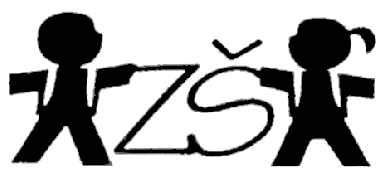 ŠKOLA PRO 3. TISÍCILETÍVERZE 5PRAHA 2016OBSAHI. Identifikační údajeNÁZEV PROGRAMU          ŠKOLNÍ VZDĚLÁVACÍ PROGRAM                                                                                                                         				PRO ZÁKLADNÍ VZDĚLÁVÁNÍMOTIVAČNÍ NÁZEV          ŠKOLA PRO 3. TISÍCILETÍPŘEDKLADATEL                ZÁKLADNÍ ŠKOLA, PRAHA 4,                                     				POŠEPNÉHO NÁMĚSTÍ 2022ADRESA, KONTAKTY      ZÁKLADNÍ ŠKOLA, PRAHA 4, POŠEPNÉHO NÁMĚSTÍ                                              POŠEPNÉHO NÁMĚSTÍ 2022                                              148 00 PRAHA 4                                              tel: 272926315, fax: 272926701                                              e-mail: škola@zsposepneho.cz                                              www.zsposepneho.cz                                              IČO: 61388432, IZO: 102401535                                              REDIZO: 600037401ŘEDITELKA ŠKOLY        Mgr. DAGMAR HAVLÍČKOVÁZŘIZOVATEL                   MĚSTSKÁ ČÁST PRAHA 11                                            OCELÍKOVA 672, 149 41 PRAHA 4                                            právní forma: obec, IČO: 00231126                                             tel.: 267902111                                            www.praha11.cz  PLATNOST DOKUMENTU OD 1. ZÁŘÍ 2016 (VERZE 5) DATUM:                                                  	PODPIS ŘEDITELKY:                                          RAZÍTKO ŠKOLY:II. CHARAKTERISTIKA ŠKOLYII. 1. Úplnost a velikost školy           Jsme plně organizovanou základní školou s 1. – 9. ročníkem. Poprvé škola zahájila svou činnost 1. září 1987, tehdy ještě rozdělena na dva subjekty – Základní školu Pošepného náměstí I a Základní školu Pošepného náměstí II. Ke sloučení škol došlo ke dni 1. září 2000. Právní subjektivitu má škola od 1. ledna 1997.  Přehled součástí školy:        Základní škola             IZO  102 401 535       se stanovenou kapacitou       1000 žáků        Školní družina             IZO  112 300 502       se stanovenou kapacitou         600 žáků        Školní jídelna              IZO  112 300 758       se stanovenou kapacitou       1450 žákůII. 2. Charakteristika pedagogického sboru             Učitelský sbor je stabilizovaný, většina učitelů pracuje na škole více než 10 let.                Vyučující průběžně využívají různá školení, přednášky a kurzy v rámci DVPP, všichni prošli školením SIPVZ.             Na škole pracuje metodické sdružení pro 1. stupeň a předmětové komise pro 2. stupeň. Žáci i zákonní zástupci mohou využívat setkání s výchovnou poradkyní a metodičkou prevence patologických jevů.   II. 3. Spolupráce s jinými subjekty a se zákonnými zástupci žáků            Spolupráce školy se zákonnými zástupci  se neustále rozvíjí. Zákonní zástupci dostávají informace o výsledcích vzdělávání prostřednictvím žákovských knížek, na třídních schůzkách a konzultacích, případně osobně po individuální dohodě s vyučujícím. Další informace o činnosti školy jsou zákonným zástupcům předávány prostřednictvím webových stránek školy. Využíváme i možnosti vzájemných informací přes internet (omlouvání žáků, domluvy konzultací apod.) – každý vyučující má svou e-mailovou adresu. Své náměty a připomínky mohou zákonní zástupci tlumočit i prostřednictvím školské rady.             Ve svém působení na harmonický rozvoj žáků spolupracuje škola s různými subjekty.Naši partneři:Školská rada – významný poradní orgán Pedagogická fakulta UK PrahaPřírodovědecká fakulta UK PrahaPedagogická fakulta Jihočeské univerzityDalší subjekty:MČ Praha 11 – škola se pravidelně zapojuje do vypisovaných grantů v oblastech kultury a sportu, účastní se akcí organizovaných MČ (Dny Prahy 11, Den Země, příměstské tábory pro děti)pobočka Městské knihovny na Jírovcově náměstí a na Opatově – připravuje během školního roku pro žáky besedy podporující literární gramotnostMŠ Blatenská a MŠ Hrabákova – škola vytváří program pro budoucí prvňáčky, na kterém se podílejí žáci 1. i 2. stupněDům s pečovatelskou službou Blatenská – žáci školy pravidelně připravují pořady pro seniory Pedagogicko-psychologická poradna – pracovníci PPP provádějí individuální psychologickou a speciálně pedagogickou diagnostiku u žáků s výukovými problémy, včetně specifických poruch učení, učitelům poskytují podklady a náměty pro práci s integrovanými žákyStředisko výchovné péče pro děti a mládež – pomoc škole a zákonným zástupcům při řešení závažných problémů ve třídě a v rodiněIPS, Domažlická, Praha 3 – škola každoročně využívá služby v kariérovém poradenství v rámci volby povoláníKC Zahrada – pravidelné využívání nabídek kulturního centraToulcův dvůr – v rámci environmentální výchovy zařazuje škola do výuky programy tohoto ekologického zařízeníDlouhodobé projekty a mezinárodní projekty:      	Každoročně se škola věnuje rozvíjení čtenářské a finanční gramotnosti. Žáci se zapojují nejen do školních projektů, ale i do meziškolních soutěží, účastní se besed se spisovateli a prakticky se snaží využít nově získané dovednosti.     	Škola pořádá studijně-poznávací zájezdy s cílem zefektivnění a zdokonalení výuky cizích jazyků. Zájezd je organizován cestovní agenturou.  Žáci jsou ubytováni v rodinách a mají tak jedinečnou možnost využít svých komunikačních schopností v cizím jazyce. III. CHARAKTERISTIKA ŠVPIII. 1. Zaměření školyNAŠE MOTTO      	Vychovávat z  každého jednotlivého žáka příjemného souseda, spolehlivého spolupracovníka nebo obchodního partnera a věrného životního druha. Zdá se, že to není příliš ambiciózní cíl. Ale změřte ho, prosím, jeho negací: nepříjemný soused, nespolehlivý spolupracovník, úskočný partner a nevěrný druh. Nejlepší cesta, jak přispět k řešení globálních problémů, je obohatit současnou společnost větším počtem poctivých, zodpovědných a laskavých lidí.      	Naše škola chce být dobrou školou pro všechny. Ve všech ročnících je zařazen předmět informační a komunikační technologie. Výuka anglického jazyka je rovněž součástí výuky již od 1. třídy v souladu s národním plánem výuky cizích jazyků. V 1. a 2. třídě vyučujeme anglický jazyk 1 hodinu týdně, ve 3. třídě pokračuje s dotací 3 hodiny a od 4. třídy s dotací 4 hodiny týdně.      	V 7. třídách mají žáci možnost volby druhého cizího jazyka. V současné době nabízíme výuku německého, francouzského a španělského jazyka.      	Vzdělání se neorientuje jenom na tradiční nástroje jako je paměť, dosazování do vzorců, ale zdůrazňuje dovednostní stránku žáka, schopnosti, rozvoj osobnosti, kreativitu a fantazii. Proto v ŠVP nejsou přesně vymezeny formy a metody práce, ale je ponechán prostor pro tvůrčí činnost každého učitele, který si sám zvolí své vlastní postupy, metody a formy práce, jež bude uplatňovat v konkrétní třídě v konkrétní vyučovací hodině. Přitom ale musí vycházet z plánů výuky vytvořených na základě ŠVP a znalostí potřeb a schopností konkrétních žáků dané třídy tak, aby byly naplněny kompetence dané ŠVP.       	Základní vzdělávání je první etapa celoživotního vzdělávání, proto chce ŠVP umožnit žákům osvojit si strategii učení, vést k otevřené a účinné komunikaci, k tvořivému myšlení, k logickému uvažování a k řešení problémů.      	Úroveň našeho vzdělávání sledujeme zapojením do celostátních srovnávacích testů Kalibro, Scio a Cermat. Zájmy žáků jsou dále rozvíjeny v odpoledních mimoškolních aktivitách školní družiny (ŠVP ŠD viz příloha č. 5), zájmových kroužků a prostřednictvím dalších organizací. NÁŠ CÍLPomáhat žákům při získávání základu všeobecného vzdělávání. Dát jim základ pro další celoživotní učení a orientaci v každodenním praktickém životě.III. 2. Výchovné a vzdělávací strategie      	Výchovné a vzdělávací strategie směřují k vybavení žáků souhrnem klíčových kompetencí na úrovni, která je pro ně dosažitelná vzhledem k jejich věku. Osvojování klíčových kompetencí je proces dlouhodobý a postupně se dotváří v dalším průběhu života. Osvojování těchto kompetencí nelze tedy na úrovni základního vzdělávání považovat za dokončené, ale získané kompetence tvoří základní složku pro jejich utváření.      	V etapě základního vzdělávání jsou za klíčové považovány: kompetence k učení, kompetence k řešení problémů, kompetence komunikativní, kompetence sociální a personální, kompetence občanské a kompetence pracovní.Kompetence k učeníUčitel:vede žáka ke čtení s porozuměním, práci s textem, vyhledávání informacízaměřuje se na samostatnost žáka, na organizování vlastní činnosti žákavede žáka k zodpovědnosti za své učení, zapojuje využívání zkušeností žákavede žáka k efektivnímu využívání informací v procesu učení, tvůrčích činnostech a praktickém životěKompetence k řešení problémůUčitel:rozvíjí objevování vzájemných vztahů a příčin přírodních, společenských a dalších jevůvede žáky k rozpoznání a pochopení problémuzapojuje žáky do promýšlení a plánování způsobů řešení problémů a využití úsudku a zkušeností žákůrozvíjí u žáků schopnosti logického uvažování, srovnávání, třídění, analýzy a syntézyvede žáky k vytrvalosti při řešení problémůvede žáky k zodpovědnosti za svá rozhodnutí a za výsledky svých činůKompetence komunikativníUčitel:dbá na dodržování pravidel komunikace (naslouchání, respektování názoru druhých apod.)rozvíjí různé formy komunikace (ústní, písemná, výtvarná apod.)vede k porozumění různým druhům textů a záznamů, obrazovým materiálům, gestůmzapojuje žáky do diskuse v rámci malé i velké skupiny, zaměřuje se na vyjádření názoru žákazohledňuje věk při používání internetu a dalších technologických prostředků pro kvalitní a účinnou komunikaci s okolním světemdbá na to, aby žák úměrně svému věku získával, zpracovával a využíval informaceKompetence sociální a personálníUčitel:zapojuje žáky do účinné spolupráce ve skupině, podílí se na vytváření pravidel práce v týmuobjasňuje žákům jejich roli ve skupiněspolupodílí se na utváření dobré atmosféry v týmuv případě potřeby poskytne pomocdbá na dodržování pravidel pro soužití ve školevede žáky k ohleduplnosti a uctivosti při jednání s druhými lidmiKompetence občanskéUčitel:vede žáky k respektování školního řádu a společenských norem vede k respektování přesvědčení druhých lidí, individuálních rozdílů kulturní, etnické a národnostní odlišnosti spolužákůzapojuje žáky k samostatnému rozhodování a nesení důsledků za svá rozhodnutíobjasňuje důležitost argumentace a usiluje o to, aby žák vhodnou formou prosazoval své názoryvede žáky k odmítání fyzického i psychického násilíuvádí k řešení problémy související s ochranou životního prostředídbá na respektování kulturního i historického dědictvíKompetence pracovníUčitel:zdokonaluje základní pracovní dovednosti a návyky žákůvede žáky k adaptaci na nové nebo změněné pracovní podmínkyvyužívá sebehodnocení žákůrozvíjí orientaci žáků v základních pravidlech podnikánívede žáky k bezpečnému chování, ochraně jejich zdraví i zdraví druhýchzaměřuje se na to, aby získané znalosti a zkušenosti žáci využívali pro přípravu na svou profesiIII. 3. Vzdělávání žáků se speciálními vzdělávacími potřebami	Mezi žáky se speciálními vzdělávacími potřebami řadíme ty, kteří potřebují k naplnění a uplatnění svých vzdělávacích možností poskytnutí podpůrných opatření. Účelem podpory vzdělávání žáka se speciálními vzdělávacími potřebami je zapojení a maximální využití potenciálu každého žáka s ohledem na jeho individuální možnosti a schopnosti. Na základě toho jsou individuálně stanovena podpůrná opatření, která realizuje škola. Podpůrná opatření se člení do pěti stupňů, podpůrná opatření prvního stupně realizuje škola i bez doporučení školského poradenského zařízení na základě Plánu pedagogické podpory (dále PLPP), který má písemnou podobu. PLPP sestavuje pro žáka třídní učitel nebo učitel konkrétního vyučovacího předmětu za pomoci výchovného poradce ve spolupráci s dalšími odborníky s PPP, SPC (speciální pedagogická centra), ŠPZ (školské poradenské zařízení).S PLPP je seznámen žák, zákonný zástupce žáka, který s ním vyslovuje souhlas a všichni vyučující. Obsahuje popis obtíží žáka, stanovení cílů podpory a způsobů vyhodnocování naplňování plánu. Škola vyhodnocuje naplňování cílů PLPP průběžně, nejpozději však po třech měsících od zahájení poskytování podpůrných opatření. Podpůrná opatření od druhého stupně lze uplatnit pouze s doporučením ŠPZ.Škola zpracovává pro žáka s přiznaným 2. stupněm podpůrných opatření individuální vzdělávací plán / dále IVP/, a to na základě doporučení školského poradenského zařízení a podané žádosti zákonného zástupce žáka. IVP vychází ze školního vzdělávacího programu (ŠVP), má písemnou podobu. Obsahuje mj. údaje o skladbě druhů a stupňů podpůrných opatření poskytovaných v kombinaci s tímto plánem. Před jeho zpracováním budou probíhat rozhovory s jednotlivými vyučujícími, s cílem stanovení např. metod práce s žákem, způsobů kontroly osvojení znalostí a dovedností.  TERMÍN přípravy a vypracování  IVP stanoví výchovný poradce, který ve spolupráci s třídním učitelem organizuje společné schůzky s rodiči, ostatními pedagogy, vedením školy i žákem samotným. S plánem se seznamují zákonní zástupci a další zúčastnění vyučující ve třídě. V IVP jsou uvedeny závěry a doporučení – na co se při práci s žákem zaměřit, pomůcky, které je třeba používat, způsob klasifikace, individuální náplň učiva v jednotlivých předmětech. Podmínkou při zpracování a realizaci IVP je informovaný souhlas zákonných zástupců žáka. IVP vyhodnocuje ŠPZ dvakrát ročně.	Školní poradenské zařízení naší školy je tvořeno výchovným poradcem, speciální pedagožkou a psycholožkou PPP, které docházejí do školy pravidelně jednou měsíčně ke konzultacím. Výchovný poradce je pedagogickým pracovníkem, který je pověřen spoluprací se školským poradenským zařízením.Podpůrná opatření pro žáky se speciálními vzdělávacími potřebami, která jsou v naší škole využívána podle doporučení školského poradenského zařízení a přiznaného stupně podpory:
a) v oblasti metod výuky:respektování odlišných stylů učení jednotlivých žákůmetody a formy práce, které umožní častější kontrolu a poskytování zpětné vazby žákovidůraz na logickou provázanost a smysluplnost vzdělávacího obsahurespektování pracovního tempa žáků a poskytování dostatečného času k zvládnutí úkolů
b) v oblasti organizace výuky:střídání forem a činností během výukyu mladších žáků využívání skupinové výukypostupný přechod k systému kooperativní výukyv případě doporučení může být pro žáka vložena do vyučovací hodiny krátká přestávkaZásady pro práci s žáky s přiznanými podpůrnými opatřenímiPro úspěšné vzdělávání žáků s PLPP jsou na naší škole zabezpečovány tyto podmínky: uplatnění principu individualizace při organizaci činností, při stanovování obsahu, forem i metod výukyumožnění žákovi používat potřebné a dostupné kompenzační pomůcky, vhodné učebnice a učební pomůcky přizpůsobené jeho individuálním potřebámzohlednění druhu, stupně a míry podpůrných opatření při hodnocení výsledkůuplatnění zdravotního hlediska a respektování individuality a potřeb žákapodpora nadání a talentu žáka vytvářením vhodné vzdělávací nabídkyuplatnění zdravotního hlediska a respektování individuality a potřeb žákapodpora nadání a talentu žáka vytvářením vhodné vzdělávací nabídkyspolupráce se zákonnými zástupci žáka, školským poradenským zařízenímDalší doporučené přístupy:klást reálné cílepostupně zvyšovat nárokypochválit výkon i snahučastá, ale spíš krátkodobá práce v úkoluvytvářet klidné prostředí pro prácinavodit příjemnou a vstřícnou atmosféruhledat u dítěte úspěšnostpravidelná relaxacevycházet z diagnostiky a aktuálního zdravotního stavu žákavolit texty odpovídající vyspělosti čtenářeomezit požadavek na písemné zpracování přečteného textuomezit vyvolávání k hlasitému čtení před třídouupřednostňovat mluvený projevpreferovat doplňovací cvičení, opisy, přepisyzjednodušit učivopreferovat ústní zkoušeníindividuální práce se žákemdůraz na pochopení zadaného úkolu	Při práci s těmito žáky je nutná spolupráce školy, žáka, jeho zákonných zástupců a odborného pracoviště. V rámci školy jde především o spolupráci vyučujících žáka, třídního učitele, výchovného poradce a vedení školy. Je nutné mít na zřeteli fakt, že se žáci ve svých individuálních vzdělávacích potřebách a možnostech liší.Pro úspěšné vzdělávání žáků z kulturně odlišného prostředí budou zabezpečeny tyto podmínky: individuální péče odpovídající metody a formy práce pravidelná komunikace a zpětná vazba výuka českého jazyka pro cizinceIII. 4. Zabezpečení výuky žáků nadaných a mimořádně nadanýchNadaným žákem se rozumí jedinec, který při adekvátní podpoře vykazuje ve srovnání s vrstevníky vysokou úroveň v jedné či více oblastech rozumových schopností, v pohybových, manuálních, uměleckých nebo sociálních dovednostech.Mimořádně nadaným žákem se rozumí žák, jehož rozložení schopností dosahuje mimořádné úrovně při vysoké tvořivosti v celém okruhu činností nebo v jednotlivých oblastech rozumových schopností.Tito žáci mají své specifické vzdělávací potřeby, na které je třeba reagovat. Pro tyto žáky je zapotřebí zvýšená motivace k rozšiřování základního učiva do hloubky, především v těch vyučovacích předmětech, které reprezentují nadání dítěte. Výuka by měla probíhat takovým způsobem, aby byl stimulován rozvoj jejich potenciálu včetně různých druhů nadání, která by se měla ve škole projevit, uplatnit a rozvíjet. Škola využije pro podporu nadaných a mimořádně nadaných žáků podpůrná opatření podle individuálních vzdělávacích potřeb žáků v rozsahu 1. – 4. stupně podpory. Zjišťování mimořádného nadání žáka provádí PPP. Systém péče o nadané a mimořádně nadané žáky:- vypracování PLPP nadaného žáka, který zahrnuje konkrétní podpůrná opatření pro uplatnění a rozvoj nadání, termíny kontrol a vyhodnocení PLPP- vypracování IVP mimořádně nadaného žáka – Individuální vzdělávací plán (IVP) mimořádně nadaného žáka sestavuje na základě žádosti zákonného zástupce žáka třídní učitel ve spolupráci s učiteli vyučovacích předmětů, ve kterých se projevuje mimořádné nadání žáka, s výchovným poradcem a školským poradenským zařízením. IVP mimořádně nadaného žáka má písemnou podobu a při jeho sestavování spolupracuje třídní učitel s rodiči mimořádně nadaného žáka. Práce na sestavení IVP jsou zahájeny okamžitě po obdržení doporučení školského poradenského zařízení. Je sestaven nejpozději do jednoho měsíce od obdržení doporučení. IVP obsahuj identifikační údaje žáka, údaje o stupních a druzích pedagogické podpory, údaje o pedagogických pracovnících, podílejících se na vzdělávání žáka, časové a obsahové rozvržení vzdělávání, úpravy metod a forem výuky a hodnocení, případné úpravy výstupů ze vzdělávání žáka, jméno pracovníka ŠPZ, se kterým škola spolupracuje. Součástí IVP je i termín vyhodnocování naplňování IVP, vyhodnocení probíhá nejméně 1 x ročně. IVP může být zpracován i pro kratší období než je školní rok. IVP může být doplňován a upravován v průběhu školního roku.V obou případech – sestavení PLPP nebo IVP – zajišťuje výchovný poradce informovaný souhlas zákonného zástupce žáka s realizací navržených podpůrných opatření.Výchovný poradce po podpisu IVP zákonným zástupcem žáka a získání písemného informovaného souhlasu zákonného zástupce žáka předá informace o zahájení poskytování podpůrných opatření podle IVP zástupci ředitele školy, který je zaznamená do školní matriky.Školní poradenské pracoviště naší školy je tvořeno výchovným poradcem, který zároveň koordinuje jeho činnost, dále pak pedagogy a psycholožkami PPP, které docházejí do školy pravidelně jednou měsíčně ke konzultacím. Výchovný poradce je pedagogickým pracovníkem, který je pověřen spoluprací se školským poradenským zařízením.Specifikace prováděných podpůrných opatření a úprav vzdělávacího procesu nadaných a mimořádně nadanýchPLPPIVP rozšíření vzdělávacího obsahuzadávání specifických úkolů, projektůzapojení do rozsáhlejších prací a projektůvnitřní diferenciace žáků v některých předmětechúčast na výuce některých předmětů ve vyšším ročníkupřeřazení žáka do vyššího ročníku na základě komisionálního přezkoušenípředčasný nástup dítěte ke školní docházce;obohacování vzdělávacího obsahu;příprava a účast na soutěžích včetně celostátních a mezinárodních škol;nabídka volitelných vyučovacích předmětů, nepovinných předmětů a zájmových aktivit	Ve výuce je možné využít různých materiálů k rozvoji logického myšlení (testy, kvizy, počítačové programy). III. 5. Začlenění průřezových témat       	ŠVP v sobě zahrnuje průřezová témata, která tvoří povinnou součást základního vzdělávání. Škola zařazuje do vzdělávání na 1. i 2. stupni všechna průřezová témata uvedená v RVP ZV a v průběhu základního vzdělávání nabízí žákům postupně všechny tematické okruhy jednotlivých průřezových témat, která procházejí napříč vzdělávacími oblastmi.  Průřezová témata jsou realizována formou integrace obsahu tematických okruhů do vzdělávacího obsahu jednotlivých předmětů a doplněna o projekty podle svého zaměření.Pro každé průřezové téma je vypracován „Plán průřezového tématu“ (příloha ŠVP č. 2), kde jsou rozpracovány tematické okruhy do konkrétních témat. Témata jsou rozdělena do dvou skupin. První skupina je přirozenou součástí všech vyučovacích předmětů ve všech ročnících 1. i  2. stupně a pracuje se s nimi neustále. Tato témata jsou v jednotlivých plánech průřezových témat označena slovem průběžně (tzn. ve všech předmětech, ve všech ročnících). Druhou skupinu tvoří vybraná témata, která jsou konkrétně zařazena do jednotlivých předmětů a ročníků a odkazy na ně jsou uvedeny v osnovách předmětu příslušného ročníku.      	Účinnost výchovného působení průřezových témat je posilována využíváním dalších vhodných příležitostí, se kterými se žáci setkávají mimo školu (např. filmová a divadelní představení, výstavy, exkurze apod.).      	Průřezová témata daná RVP ZV jsou doplněna o následující témata:Protidrogová prevence      	Protidrogová prevence je součástí vzdělávacího procesu. Škola klade důraz na smysluplné využití volného času žáků, podporuje účast žáků v soutěžích, nabízí výběr zájmových útvarů. Žáci se dle možností a nabídek speciálních pracovišť a dalších institucí účastní besed s odborníky. Škola má vypracovaný program primární protidrogové prevence a předcházení sociálně patologickým jevům (příloha ŠVP č. 7).Ochrana obyvatel za mimořádných situací      	Výchova a vzdělání žáků ve smyslu ochrany obyvatelstva za mimořádných situací je průběžně zařazována  do vyučovacího procesu v průběhu celé školní docházky. Žáci se naučí poskytnout první pomoc přiměřeně svému věku, znají důležitá telefonní čísla a základní postupy při evakuaci. Poučení o bezpečnosti zařazují vyučující průběžně během školního roku, o poučení provedou záznam do třídní knihy. Škola má vypracovaný tematický plán se začleněním oblastí „Ochrana člověka za mimořádných událostí“ do jednotlivých předmětů a ročníků (příloha ŠVP č. 3).Výchova k volbě povolání     	Od prvního ročníku se žáci seznamují s jednotlivými povoláními. Konzultace se zákonnými zástupci  o studiu na osmiletém a šestiletém gymnáziu poskytuje v 5. a 7.  ročníku třídní učitel a výchovný poradce. Konzultace o dalším profesním zaměření žáků druhého stupně poskytuje výchovný poradce ve spolupráci s třídním učitelem a ostatními vyučujícími.Školní program environmentálního vzdělávání, výchovy a osvěty (EVVO)      	Dlouhodobá část Školního programu EVVO je samostatným dokumentem v souladu s Metodickým pokynem MŠMT k zajištění environmentálního vzdělávání, výchovy a osvěty ze dne 27. října 2008, č.j. 16 745/2008-22.     III.6. Činnost školní družiny      	Školní vzdělávací program pro školní družinu je součástí ŠVP Škola pro 3. tisíciletí (příloha ŠVP č. 4). Respektuje a podporuje zaměření školy, její výchovné a vzdělávací cíle, společná pravidla a činnosti.IV.3. Poznámky k učebnímu plánuPoznámky k učebnímu plánu 1. stupně      	Ve vzdělávací oblasti Jazyk a jazyková komunikace se vyučuje anglický jazyk od 1. ročníku. V 1. a 2. ročníku je vyčleněna 1 vyučovací hodina týdně,  ve 3. ročníku jsou vyčleněny  3 vyučovací hodiny týdně, ve 4. a 5. ročníku 4 vyučovací hodiny týdně.     	Od 3. ročníku se realizují jednotlivá průřezová témata, která jsou začleněna do jednotlivých předmětů (viz příloha ŠVP č. 2). Výuka nepovinného předmětu     	V 1. a 2. ročníku se vyučuje nepovinný předmět atletika s časovou dotací 1 hodina týdně. Poznámky k učebnímu plánu 2. stupně      	Ve vzdělávací oblasti Jazyk a jazyková komunikace volí dle podmínek školy žáci od 7. ročníku další cizí jazyk z nabídky francouzského jazyka, německého jazyka a španělského jazyka. Zvolený jazyk se žáci vyučují od 7. do 9. ročníku s dotací 2 vyučovací hodiny týdně.V.1.  Jazyk a jazyková komunikaceV.1.1. Český jazyk a literaturaV. 1.1.1. Charakteristika předmětu Obsahové a organizační vymezení:           Jazyk je nástrojem myšlení a komunikace ve všech předmětech. Má centrální postavení – ovlivňuje úroveň vyučování celkově. Ostatní předměty závisí na pochopení a výsledcích vyučování mateřskému jazyku.              Vzdělávací obsah předmětu Český jazyk a literatura má komplexní charakter, ale pro přehlednost je rozdělen do tří složek: Komunikační a slohová výchova Jazyková výchova Literární výchova                  V komunikační a slohové výchově je hlavním cílem rozvoj komunikačních schopností, osvojení si systému stylistických poznatků, které žákům umožní vědomě produkovat i posuzovat vlastní projev a projevy jiných.Každý žák by měl být schopen pohotově se  vyjadřovat v mluveném i písemném projevu.            V jazykové výchově žáci získávají vědomosti a dovednosti potřebné k osvojování spisovné podoby českého jazyka a jeho praktickém používání v běžném životě.              V literární výchově  poznávají prostřednictvím četby základní literární druhy, učí se vnímat jejich specifické znaky, postihovat umělecké záměry autora. Četba vede žáka ke kultivovanému vyjadřování, rozvíjí jeho řeč o nové vyjadřovací prostředky. Literární texty jsou podnětem k vlastnímu slohovému tvoření žáků.Literární výchova humanizuje osobnost žáka, podporuje jeho emocionální zrání  a na příkladech mu ozřejmuje životní a mravní hodnoty. Umožňuje mu pochopit mezilidské vztahy, rozpoznání dobra a zla. Vypěstovává smysl pro estetičnost, rozpoznání hodnotné literatury od braku a utváří trvalý zájem o četbu.  Výuka probíhá ve třídách, v žákovské knihovně a v učebnách informatiky, kde žáci pracují s výukovými programy a dalšími dostupnými programy z portálů zabývajících se možnostmi využití textů a cvičení pro práci v hodinách českého jazyka.Časový plán výuky:Výuka probíhá v 1. – 9. ročníku podle následujícího plánu:Cílové zaměření předmětuCílem českého jazyka a literatury je dobrá úroveň jazykové kultury, získání významných dovedností a znalostí, které umožňují správné vnímání různých jazykových sdělení, rozumět jim, umět se vhodně vyjadřovat. Celou náplň předmětu na 1. stupni přizpůsobíme přiměřeně věku v jednotlivých ročnících a individuálním schopnostem žáků.Hlavním cílem na 2. stupni je rozvoj komunikace spisovným jazykem, jasně a srozumitelně se vyjadřovat, naslouchat, číst s porozuměním, reprodukovat, klást otázky a formulovat jednotlivé hypotézy, vyjadřovat své názory, diskutovat o nich, argumentovat.Výchovné a vzdělávací strategie k utváření klíčových kompetencí: Využití klíčových kompetencí učitelem v procesu učení:Kompetence k učení učitelpozitivně motivuje žáka používá vhodné učební pomůcky (jazykové příručky, slovníky, pomocné přehledy gramatikypředkládá informační zdroje z učebnic a pracovních textuvěnuje se dovednosti autokorekce chyb   Kompetence komunikativní učitelvybírá témata na řečnická cvičení a slohové práce využívá k objasnění problémů diskusní kroužky a besedynabízí žákům využívání informační a komunikační technologie pro komunikaci s okolním světem snaží se, aby žáci využívali všech komunikačních postupů a útvarů v komunikaci mluvené i psané.Kompetence k řešení problémů učitelmotivuje žáka k samostatnému řešení daného problému, vybízí ho k hledání dalších řešení předkládá úkoly, které žák řeší pomocí vlastních zkušeností (získaných studiem, četbou) a vlastního úsudkuvybírá a předkládá modelové situace a vede žáka k jejich řešení s využitím kreativityanalyzuje s žáky přečtené texty, vede je k vypracování individuální analýzy textu z hlediska nějakého účelu podle různých kritérií Kompetence sociální a personální učiteluplatňuje individuální přístup k žákům organizuje práci ve skupině, klade důraz na vytvoření pravidel práce v týmuvnáší přátelskou atmosféru do procesu výuky, posiluje sebedůvěru žáků Kompetence občanské učitelrespektuje věkové, intelektové, sociální a etnické zvláštnosti žáka vede žáky k pozitivním postojům k uměleckým dílům, k ochraně kulturního dědictví a pěstování  a udržování našich tradicKompetence pracovníučitelvede žáky k průběžnému vyhodnocování výsledků své činnostimotivuje je k plánování a organizováníPrůřezová témata:Do předmětu český jazyk a literatura jsou zařazena průřezová témata výchova k myšlení v evropských a globálních souvislostech, osobnostní a sociální výchova, multikulturní výchova, mediální výchova.   Očekávané výstupy dle RVP:Komunikační a slohová výchovaOV 1. období:                                                                                                                           žákplynule čte s porozuměním texty přiměřeného obsahu a náročnostiporozumí písemným nebo mluveným pokynům přiměřené složitostirespektuje základní komunikační pravidla rozhovorupečlivě vyslovuje, opravuje svou nesprávnou nebo nedbalou výslovnostv krátkých mluvených projevech správně dýchá a volí vhodné tempo řečivolí vhodně verbální i nonverbální prostředky řeči v běžných školních i mimoškolních situacíchna základě vlastních zážitků vytvoří krátký mluvený projevzvládá základní hygienické návyky spojené s psanímpíše správně tvary písmen a číslic, správně spojuje písmena  slabiky, kontroluje vlastní písemný projevnapíše věcně i formálně jednoduchá sděleníseřadí ilustrace podle dějové posloupnosti a vypráví podle nich jednoduchý příběhOV 2. období:                                                                                                                           žákčte s porozuměním přiměřeně náročné texty potichu i nahlasrozliší podstatné a okrajové informace v textu vhodném pro daný věk, podstatné informace zaznamenáposoudí úplnost či neúplnost jednoduchého sděleníreprodukuje obsah přiměřeně složitého sdělení a zapamatuje si z něj podstatná faktavede správně dialog, telefonický rozhovor, zanechá vzkaz na záznamníkurozpozná manipulativní komunikaci v masmédiích, zejména  reklamězvolí náležitou intonaci, přízvuk, pauzy a tempo podle svého komunikačního záměrurozlišuje spisovnou a nespisovnou výslovnost a vhodně ji užívá podle komunikační situacepíše správně po stránce obsahové i formální jednoduché komunikační žánrysestaví osnovu vyprávění a na jejím základě vytvoří krátký mluvený nebo písemný projev s dodržením časové posloupnostiOV 3. období:                                                                                                                            žákodlišuje ve čteném nebo slyšeném textu fakta od názorů a hodnocení, ověřuje fakta pomocí otázek nebo porovnáváním s dostupnými informačními rozlišuje subjektivní a objektivní sdělení a komunikační záměr partnera v hovorurozpoznává manipulativní komunikaci v médiích a zaujímá k ní kritický postojdorozumívá se kultivovaně, výstižně, jazykovými prostředky vhodnými pro danou komunikační situaciodlišuje spisovný s nespisovný projev a vhodně užívá spisovné jazykové prostředky vzhledem ke svému komunikačnímu záměru v mluveném projevu připraveném i improvizovaném vhodně užívá verbálních, nonverbálních i para lingválních prostředků řečizapojuje se do diskuse, řídí ji a využívá zásad komunikace a pravidel dialoguvyužívá základy studijního čtení – vyhledává klíčová slova, formuluje hlavní myšlenky textu, vytvoří otázky a stručné poznámky, výpisky nebo výtah z přečteného textu; samostatně připraví a s oporou o text přednese referátuspořádá informace v textu s ohledem na jeho účel, vytvoří koherentní text s dodržováním pravidel mezi větného navazovánívyužívá poznatků o jazyce a stylu ke gramaticky i věcně správnému písemnému projevu a k tvořivé práci s textem nebo i k vlastnímu tvořivému psaní na základě svých dispozic a osobních zájmůJazyková výchovaOV 1. období:                                                                                                                           žákrozlišuje zvukovou a grafickou podobu slova, člení slova na hlásky, odlišuje dlouhé a krátké samohláskyporovnává významy slov, zvláště slova opačného a podobného významu, slova významem souřadná, nadřazená a podřazená, vyhledává v textu slova příbuznáporovnává a třídí slova podle zobecněného významu – děj, věc, okolnost, vlastnost; rozlišuje slovní druhy v základním významuužívá v mluveném projevu správné gramatické tvary podstatných jmen, přídavných jmen a slovesspojuje věty do jednodušších souvětí vhodnými spojkami jinými spojovacími výrazyrozlišuje v textu druhy vět podle postoje mluvčího a k jejich vytvoření zvolí vhodné jazykové i zvukové prostředkyodůvodňuje a píše správně i/y po tvrdých, měkkých a obojetných souhláskách ve  vyjmenovaných slovech, dě, tě, ně, ú/ů, bě, pě, vě, mě – mimo  morfologický šev, velká písmena na začátku věty a v typických případech vlastních jmen osob, zvířat a místních pojmenováníOV 2. období:                                                                                                                              žákporovnává významy slov, zvláště slova stejného nebo podobného významu a slova vícevýznamovározlišuje ve slově kořen, část příponovou, předponovou a koncovkuurčuje slovní druhy plnovýznamových slov a využívá je v gramaticky správných tvarech ve svém mluveném projevurozlišuje slova spisovná a jejich nespisovné tvaryvyhledává základní skladební dvojici  v neúplné základní skladební dvojici označuje základ větyodlišuje větu jednoduchou a souvětí, vhodně změní větu jednoduchou v souvětí užívá vhodných spojovacích výrazů, podle potřeby projevu je obměňujepíše správně i/y ve slovech po obojetných souhláskách zvládá základní příklady syntaktického pravopisuOV 3. období:                                                                                                                           žákspisovně vyslovuje česká a běžně užívaná cizí slovarozlišuje a příklady v textu dokládá nejdůležitější způsoby obohacování slovní zásoby a zásady tvoření českých slov, rozpozná přenesená pojmenování, zvláště ve frazérechsamostatně pracuje s Pravidly českého pravopisu, se Slovníkem spisovné češtiny a s dalšími slovníky a příručkamisprávně třídí slovní druhy, tvoří spisovné tvary slov a vědomě jich používá ve vhodné komunikační situacivyužívá znalostí o jazykové normě při tvorbě vhodných jazykových projevů podle komunikační situacerozlišuje významové vztahy gramatických jednotek ve větě a souvětív písemném projevu zvládá pravopis lexikální, slovotvorný, morfologický i syntaktický ve větě jednoduché i souvětíchrozlišuje spisovný jazyk, nářečí a obecnou češtinu a zdůvodní jejich užitíLiterární výchovaOV 1. období:                                                                                                                           žákčte a přednáší zpaměti ve vhodném frázování a tempu literární texty přiměřené věkurozlišuje vyjadřování v próze a ve verších, odlišuje pohádku od ostatních vyprávěnívyjadřuje své pocity z přečteného textupracuje tvořivě s literárním textem podle pokynů učitele a podle svých schopnostíOV 2. období:                                                                                                                            žákvyjadřuje své dojmy z četby a zaznamená jevolně reprodukuje text podle svých schopností, tvoří vlastní literární text na dané témarozlišuje různé typy uměleckých a neuměleckých textůpři jednoduchém rozboru literárních textů používá elementární literární pojmyOV 3. období:žákuceleně reprodukuje přečtený text, jednoduše popisuje strukturu a jazyk literárního díla a vlastními slovy interpretuje smysl dílarozpoznává základní rysy výrazného individuálního stylu autoraformuluje ústně i písemně dojmy ze své četby, návštěvy divadelního nebo filmového představení a názory na umělecké dílotvoří vlastní literární text podle svých schopností a na základě osvojených znalostí základů literární teorierozlišuje literaturu hodnotnou a konzumní, svůj názor doloží argumentyrozlišuje základní literární druhy a žánry, porovná je i jejich funkci, uvede jejich výrazné představiteleuvádí základní literární směry a jejich významné představitele v české a světové literatuřeporovnává různá ztvárnění téhož námětu v literárním, dramatickém i filmovém zpracovánívyhledává informace v různých typech katalogů, v knihovně i v dalších informačních zdrojíchV. 1.1.2. Osnovy předmětuŠkolní vzdělávací program Základní škola, Pošepného náměstí 2022, 148 00 Praha 4Vzdělávací oblast:  Jazyk a jazyková komunikace – obor český jazyk a literatura	Ročník: prvníŠkolní vzdělávací program Základní škola, Pošepného náměstí 2022, 148 00 Praha 4Vzdělávací oblast: Jazyk a jazyková komunikace – obor český jazyk a literatura	Ročník: druhýŠkolní vzdělávací program Základní škola, Pošepného náměstí 2022, 148 00 Praha 4Vzdělávací oblast: Jazyk a jazyková komunikace – obor český jazyk a literatura		Ročník: třetíŠkolní vzdělávací program Základní škola, Pošepného náměstí 2022, 148 00 Praha 4Vzdělávací oblast: Jazyk a jazyková komunikace – obor český jazyk a literatura	Ročník: čtvrtýŠkolní vzdělávací program Základní škola, Pošepného náměstí 2022, 148 00 Praha 4Vzdělávací oblast: Jazyk a jazyková komunikace – obor český jazyk a literatura	Ročník: pátýŠkolní vzdělávací program Základní škola, Pošepného náměstí 2022, 148 00 Praha 4Vzdělávací oblast: Jazyk a jazyková komunikace – obor český jazyk a literatura	Ročník: šestýŠkolní vzdělávací program Základní škola, Pošepného náměstí 2022, 148 00 Praha 4Vzdělávací oblast: Jazyk a jazyková komunikace – obor český jazyk a literatura	Ročník: sedmýŠkolní vzdělávací program Základní škola, Pošepného náměstí 2022, 148 00 Praha 4Vzdělávací oblast: Jazyk a jazyková komunikace – obor český jazyk a literatura	Ročník: osmýŠkolní vzdělávací program Základní škola, Pošepného náměstí 2022, 148 00 Praha 4Vzdělávací oblast: Jazyk a jazyková komunikace – obor český jazyk a literatura	Ročník: devátýV.1.  Jazyk a jazyková komunikaceV.1.2. Anglický jazyk V 1.2.1. Charakteristika předmětu Obsahové a organizační vymezení:      	Výuka probíhá v určených třídách, také v učebnách informatiky, kde žáci pracují s výukovými programy a využívá se také jazyková laboratoř (fonetická cvičení, nácvik výslovnosti, komunikační cvičení).      	V jednotlivých hodinách cizích jazyků se vedle určených učebnic a workbooku využívají při výuce rovněž audio kazety, video kazety, obrazový materiál a texty z různých časopisů. Zejména v anglickém jazyce žáci připravují v některých hodinách vlastní projekty, ve vyšších ročnících vytvářejí i prezentace na počítače. Pravidelně se každoročně uskuteční třídní kola a následně i školní kolo Olympiády v anglickém jazyce. V obvodních kolech byli naši žáci v posledních pěti ročnících velmi úspěšní, obsazovali přední místa.         	Díky podpoře ze strany vedení školy bylo připraveno několik tematických zájezdů do zemí, kde se hovoří anglicky ( např. Anglie, Švédsko, Dánsko, Holandsko). Časový plán výuky:Výuka probíhá v 1. – 9. ročníku podle následujícího plánu:Cílové zaměření předmětu      	Hlavním cílem výuky cizích jazyků je, aby se žáci v daném jazyce dorozuměli, dokázali sestavit písemné projevy, uměli číst s porozuměním, zvládli reprodukovat cizojazyčné texty. Důraz se klade na komunikační schopnosti, na výslovnost, procvičuje se psaná forma slov a také intonace vět. Výchovné a vzdělávací strategie k utváření klíčových kompetencí: Využití klíčových kompetencí učitelem v procesu učení:Kompetence k učení učitel uvádí věci do souvislostízaměřuje se na práci s jazykovými příručkami, slovníky atd.usiluje o porozumění textu, mluveného projevu, vyhledávání informacívyužívá dostatek informačních zdrojů a učebních impulsů (encyklopedie, internet…)objevuje  silné stránky žáků a plynule je rozvíjí Kompetence komunikativní učitelusiluje o dodržování etiky komunikacezapojuje žáky do diskuse patřičně komunikuje se žáky jednotlivě i ve skupiněseznamuje je s bohatostí cizího jazyka a jeho praktickým používánímKompetence k řešení problémů učitelupřednostňuje objevování vzájemných vztahů a příčinpostupně zdokonaluje práci s informacemi ze všech informačních zdrojů, aby je žáci uměli vyhledávat, třídit a vhodně používatKompetence sociální a personální učitelučí žáky základům spolupráce a týmové práceučí žáky  nést zodpovědnost za samostatné úkoly a jejich plněníKompetence občanské učitelrozvíjí vnímání našich tradic a kulturního a historického dědictví na pozadí Evropy a celého světapomáhá žákům vytvářet  pozitivní postoj k uměleckým dílůmKompetence pracovníučitelnapomáhá žákům využívat znalostí a zkušeností pro přípravu na budoucnostvede žáky k organizování a plánování činnosti a systémové práciPrůřezová témata:       Do výuky cizích jazyků jsou zařazena průřezová témata výchova k myšlení v evropských a globálních souvislostech, multikulturní výchova.Očekávané výstupy dle RVP:1. stupeňOV 1. období:Řečové dovednostižákrozumí jednoduchým pokynům a otázkám učitele, které jsou sdělovány pomalu a s pečlivou výslovností, a reaguje na ně verbálně i neverbálnězopakuje a použije slova a slovní spojení, se kterými se v průběhu výuky setkalrozumí obsahu, jednoduchého krátkého psaného textu, pokud má k dispozici vizuální oporurozumí obsahu jednoduchého krátkého mluveného textu, který je pronášen pomalu, zřetelně a s pečlivou výslovností, pokud má k dispozici vizuální oporupřiřadí mluvenou a psanou podobu téhož slova či slovního spojenípíše slova a krátké věty na základě textové a vizuální předlohyOV  2. období: Poslech s porozuměnímžákrozumí jednotlivým pokynům a otázkám učitele, které jsou sdělovány pomalu a s pečlivou výslovnostírozumí slovům a jednoduchým větám, pokud jsou pronášeny pomalu a zřetelně a týkají se osvojovaných témat, zejména pokud má k dispozici vizuální oporu rozumí jednoduchému poslechovému textu, pokud je pronášen pomalu a zřetelně a má k dispozici vizuální oporuMluvenížákzapojí se do jednoduchých rozhovorůsdělí jednoduchým způsobem základní informace týkající se jeho samotného, rodiny, školy, volného času a dalších osvojovaných tématodpovídá na jednoduché otázky týkající se jeho Samotného, rodiny, školy, volného času a dalších osvojovaných témat a podobné otázky pokládáČtení s porozuměnímžákvyhledá potřebnou informaci v jednoduchém textu, který se vztahuje k osvojovaným tématůmrozumí jednoduchým krátkým textům z běžného života, zejména pokud má k dispozici vizuální oporuProduktivní řečové schopnostižákrozumí jednoduchým krátkým textům z běžného života, zejména pokud má k dispozici vizuální oporuPsanížáknapíše krátký text s použitím jednoduchých vět slovních spojení o sobě, rodině, činnostech a událostech z oblasti svých zájmů a každodenního životavyplní osobní údaje do formulářeUčivo zvuková a grafická podoba jazyka – fonetické znaky (pasivně), základní výslovnostní návyky, vztah mezi zvukovou a grafickou podobou slov slovní zásoba – žáci si osvojí a umí používat základní slovní zásobu v komunikačních situacích probíraných tematických okruhů a umí ji používat v komunikačních situacích, práce se slovníkem  tematické okruhy – domov, rodina, škola, volný čas, povolání, lidské tělo, jídlo, oblékání, nákupy, bydliště, dopravní prostředky, kalendářní rok (svátky, roční období, měsíce, dny v týdnu, hodiny), zvířata, příroda, počasímluvnice – základní gramatické struktury a typy vět (jsou tolerovány elementární chyby, které nenarušují smysl sdělení a porozumění)2. stupeň Poslech s porozuměnímžákrozumí informacím v jednoduchých poslechových textech, jsou-li pronášeny pomalu a zřetelněrozumí obsahu jednoduché a zřetelně vyslovované promluvy či konverzace, který se týká osvojovaných témat Mluvenížák se zeptá na základní informace a adekvátně reaguje v běžných formálních i neformálních situacíchmluví o své rodině, kamarádech, škole, volném čase a dalších osvojovaných tématechvypráví jednoduchý příběh či událost; popíše osoby, místa a věci ze svého každodenního životaČtení s porozuměnímžák vyhledá požadované informace v jednoduchých každodenních autentických materiálechrozumí krátkým a jednoduchým textům, vyhledá v nich požadované informacePsanížák vyplní základní údaje o sobě ve formulářinapíše jednoduché texty týkající se jeho samotného, rodiny, školy, volného času a dalších osvojovaných tématreaguje na jednoduché písemné sdělení¨V. 1.2.2. Osnovy předmětuŠkolní vzdělávací program Základní škola, Pošepného náměstí 2022, 148 00 Praha 4Vzdělávací oblast: Jazyk a jazyková komunikace – obor anglický jazykRočník: prvníŠkolní vzdělávací program Základní škola, Pošepného náměstí 2022, 148 00 Praha 4Vzdělávací oblast: Jazyk a jazyková komunikace – obor anglický jazykRočník: druhýŠkolní vzdělávací program Základní škola, Pošepného náměstí 2022, 148 00 Praha 4Vzdělávací oblast: Jazyk a jazyková komunikace – obor anglický jazykRočník: třetíŠkolní vzdělávací program Základní škola, Pošepného náměstí 2022, 148 00 Praha 4Vzdělávací oblast: Jazyk a jazyková komunikace – anglický jazyk	Ročník: čtvrtýŠkolní vzdělávací program Základní škola, Pošepného náměstí 2022, 148 00 Praha 4Vzdělávací oblast: Jazyk a jazyková komunikace – obor anglický jazyk	Ročník: pátýŠkolní vzdělávací program Základní škola, Pošepného náměstí 2022, 148 00 Praha 4Vzdělávací oblast: Jazyk a jazyková komunikace – anglický jazyk	Ročník: šestýŠkolní vzdělávací program Základní škola, Pošepného náměstí 2022, 148 00 Praha 4Vzdělávací oblast: Jazyk a jazyková komunikace – anglický jazyk	Ročník: sedmýŠkolní vzdělávací program Základní škola, Pošepného náměstí 2022, 148 00 Praha 4Vzdělávací oblast: Jazyk a jazyková komunikace – anglický jazyk	Ročník: osmýŠkolní vzdělávací program Základní škola, Pošepného náměstí 2022, 148 00 Praha 4Vzdělávací oblast: Jazyk a jazyková komunikace – anglický jazyk	Ročník: devátýV.1.  Jazyk a jazyková komunikaceV.1.3. Francouzský jazyk V. 1.3.1. Charakteristika předmětu Obsahové a organizační vymezení:       	Osvojování cizích jazyků pomáhá snižovat jazykové bariéry. Umožňuje poznávat odlišnosti ve způsobu života lidí jiných zemí, jejich odlišné kulturní tradice.       	Výuka probíhá v určených třídách, také v učebnách informatiky, kde žáci pracují s výukovými programy a využívá se také jazyková laboratoř ( fonetická cvičení, nácvik výslovnosti, komunikační cvičení).        Časový plán výuky:Výuka probíhá v 7. – 9. ročníku podle následujícího plánu:Cílové zaměření předmětu       	Hlavním cílem výuky cizích jazyků je, aby se žáci v daném jazyce dorozuměli, dokázali sestavit písemné projevy, uměli číst s porozuměním, zvládli reprodukovat cizojazyčné texty. Důraz se klade na komunikační schopnosti, na výslovnost, procvičuje se psaná forma slov a také intonace vět. Výchovné a vzdělávací strategie k utváření klíčových kompetencí: Využití klíčových kompetencí učitelem v procesu učení:Kompetence k učení učitelvysvětluje význam výuky cizích jazyků pro budoucí život v EUzaměřuje se na práci s jazykovými příručkami  Kompetence komunikativní učitelvede žáky k obhajování svého vlastního názoru, k argumentaci vhodnou formou a poslouchání názoru druhýchpod jeho vedením si žáci osvojují  nejen poznatky z cizího jazyka, ale v souvislosti s tím i poznatky příslušných zeměpisných oblastíKompetence k řešení problémůučitelvede žáky k postupnému zdokonalování se v práci s informacemi z různých zdrojů, aby je uměli vyhledávat, třídit a vhodně využívatnapomáhá využívání týmové práce k řešení problémůpři výuce je motivuje úkoly z praktického životaKompetence sociální a personální učitelje nápomocen při zapojování žáků do skupinové práceusiluje o respektování společně dohodnutých  pravidel chování, na jejichž formulaci se žáci sami podílejíKompetence občanské učitelrozvíjí respektování individuálních rozdílů (národnostní, kulturní apod.)prakticky seznamuje žáky s kulturou jiných národůKompetence pracovníučitelrozvíjí způsoby a možnosti  plánování a organizování činnostivede k využívání znalostí z vyučovacího předmětu pro přípravu na budoucnostPrůřezová témata:     Do výuky cizích jazyků jsou zařazena průřezová témata osobnostní a sociální výchova, výchova k myšlení v evropských a globálních souvislostech.Očekávané výstupy dle RVP:2. stupeňPoslech s porozuměním                                                                                                                           žákrozumí jednoduchým pokynům a otázkám učitele, které jsou pronášeny pomalu a s pečlivou výslovností, a reaguje na něrozumí slovům a jednoduchým větám, které jsou pronášeny pomalu a zřetelně a týkají se osvojování témat, zejména pokud má k dispozici vizuální oporurozumí základním informacím v krátkých poslechových textech týkajících se každodenních tématMluvení                                                                                                                           žákse zapojí do jednoduchých hovorů sdělí jednoduchým způsobem základní informace týkající se jeho samotného, rodiny, školy, volného času a dalších osvojovaných témat odpovídá na jednoduché otázky týkající se jeho samotného, rodiny, školy, volného času a podobné otázky pokládáČtení s porozuměním                                                                                                                            žákrozumí jednoduchým informačním nápisům a orientačním pokynůmrozumí slovům a jednoduchým větám, které se vztahují k běžným tématůmrozumí krátkému jednoduchému textu zejména, pokud má k dispozici vizuální oporu, a vyhledá v něm požadovanou informaciPsaní                                                                                                                            žákvyplní základní údaje o sobě ve formulářinapíše jednoduché texty týkající se jeho samého, rodiny, školy, volného času a dalších osvojovaných tématstručně reaguje na jednoduché písemné sděleníUčivo zvuková a grafická podoba jazyka – fonetické znaky (pasivně), základní výslovnostní návyky, vztah mezi zvukovou a grafickou podobou slov slovní zásoba – žáci si osvojí slovní zásobu a umí ji používat v komunikačních situacích probíraných tematických okruhů, práce se slovníkem tematické okruhy - domov, rodina, škola, volný čas, povolání, lidské tělo, zdraví, jídlo, oblékání, nákupy, obec, dopravní prostředky, kalendářní rok (svátky, roční období, měsíce, dny v týdnu, hodiny), zvířata, příroda, počasí, reálie zemí příslušných jazykových oblastímluvnice – základní gramatické struktury a typy vět (jsou tolerovány elementární chyby, které nenarušují smysl sdělení a porozumění)V. 1.3.2. Osnovy předmětuŠkolní vzdělávací program Základní škola, Pošepného náměstí 2022, 148 00 Praha 4 Vzdělávací oblast: Jazyk a jazyková komunikace – obor francouzský jazykRočník: sedmýŠkolní vzdělávací program Základní škola, Pošepného náměstí 2022, 148 00 Praha 4 Vzdělávací oblast: Jazyk a jazyková komunikace – obor francouzský jazykRočník: osmýŠkolní vzdělávací program Základní škola, Pošepného náměstí 2022, 148 00 Praha 4 Vzdělávací oblast: Jazyk a jazyková komunikace – obor francouzský jazykRočník: devátýV.1.  Jazyk a jazyková komunikaceV.1.4. Německý jazyk V. 1.4.1. Charakteristika předmětu Obsahové a organizační vymezení:       	Osvojování cizích jazyků pomáhá snižovat jazykové bariéry. Umožňuje poznávat odlišnosti ve způsobu života lidí jiných zemí, jejich odlišné kulturní tradice.       	Výuka probíhá v určených třídách, také v učebnách informatiky, kde žáci pracují s výukovými programy a využívá se také jazyková laboratoř ( fonetická cvičení, nácvik výslovnosti, komunikační cvičení).        Časový plán výuky:Výuka probíhá v 7. – 9. ročníku podle následujícího plánu:Cílové zaměření předmětu       	Hlavním cílem výuky cizích jazyků je, aby se žáci v daném jazyce dorozuměli, dokázali sestavit písemné projevy, uměli číst s porozuměním, zvládli reprodukovat cizojazyčné texty. Důraz se klade na komunikační schopnosti, na výslovnost, procvičuje se psaná forma slov a také intonace vět. Výchovné a vzdělávací strategie k utváření klíčových kompetencí: Využití klíčových kompetencí učitelem v procesu učení:Kompetence k učení učitelvysvětluje význam výuky cizích jazyků pro budoucí život v EUzaměřuje se na práci s jazykovými příručkami  Kompetence komunikativní učitelvede žáky k obhajování svého vlastního názoru, k argumentaci vhodnou formou a poslouchání názoru druhýchpod jeho vedením si žáci osvojují  nejen poznatky z cizího jazyka, ale v souvislosti s tím i poznatky příslušných zeměpisných oblastíKompetence k řešení problémůučitelvede žáky k postupnému zdokonalování se v práci s informacemi z různých zdrojů, aby je uměli vyhledávat, třídit a vhodně využívatnapomáhá využívání týmové práce k řešení problémůpři výuce je motivuje úkoly z praktického životaKompetence sociální a personální učitelje nápomocen při zapojování žáků do skupinové práceusiluje o respektování společně dohodnutých  pravidel chování, na jejichž formulaci se žáci sami podílejíKompetence občanské učitelrozvíjí respektování individuálních rozdílů (národnostní, kulturní apod.)prakticky seznamuje žáky s kulturou jiných národůKompetence pracovníučitelrozvíjí způsoby a možnosti  plánování a organizování činnostivede k využívání znalostí z vyučovacího předmětu pro přípravu na budoucnostPrůřezová témata:     Do výuky cizích jazyků jsou zařazena průřezová témata osobnostní a sociální výchova, výchova k myšlení v evropských a globálních souvislostech.Očekávané výstupy dle RVP:Poslech s porozuměním                                                                                                                           žákrozumí jednoduchým pokynům a otázkám učitele, které jsou pronášeny pomalu a s pečlivou výslovností, a reaguje na něrozumí slovům a jednoduchým větám, které jsou pronášeny pomalu a zřetelně a týkají se osvojování témat, zejména pokud má k dispozici vizuální oporurozumí základním informacím v krátkých poslechových textech týkajících se každodenních tématMluvení                                                                                                                           žákse zapojí do jednoduchých hovorů sdělí jednoduchým způsobem základní informace týkající se jeho samotného, rodiny, školy, volného času a dalších osvojovaných témat odpovídá na jednoduché otázky týkající se jeho samotného, rodiny, školy, volného času a podobné otázky pokládáČtení s porozuměním                                                                                                                            žákrozumí jednoduchým informačním nápisům a orientačním pokynůmrozumí slovům a jednoduchým větám, které se vztahují k běžným tématůmrozumí krátkému jednoduchému textu zejména, pokud má k dispozici vizuální oporu, a vyhledá v něm požadovanou informaciPsaní                                                                                                                            žákvyplní základní údaje o sobě ve formulářinapíše jednoduché texty týkající se jeho samého, rodiny, školy, volného času a dalších osvojovaných tématstručně reaguje na jednoduché písemné sděleníV. 1.4.2. Osnovy předmětuŠkolní vzdělávací program Základní škola, Pošepného náměstí 2022, 148 00 Praha 4 Vzdělávací oblast: Jazyk a jazyková komunikace – obor německý jazykRočník: sedmýŠkolní vzdělávací program Základní škola, Pošepného náměstí 2022, 148 00 Praha 4 Vzdělávací oblast: Jazyk a jazyková komunikace – obor německý jazykRočník: osmý Školní vzdělávací program Základní škola, Pošepného náměstí 2022, 148 00 Praha 4 Vzdělávací oblast: Jazyk a jazyková komunikace – obor německý jazykRočník: devátýV.1.  Jazyk a jazyková komunikaceV.1.5. Španělský jazyk V. 1.5.1. Charakteristika předmětu Obsahové a organizační vymezení:       	Osvojování cizích jazyků pomáhá snižovat jazykové bariéry. Umožňuje poznávat odlišnosti ve způsobu života lidí jiných zemí, jejich odlišné kulturní tradice.       	Výuka probíhá v určených třídách, také v učebnách informatiky, kde žáci pracují s výukovými programy a využívá se také jazyková laboratoř ( fonetická cvičení, nácvik výslovnosti, komunikační cvičení).        Časový plán výuky:Výuka probíhá v 7. – 9. ročníku podle následujícího plánu:Cílové zaměření předmětu       	Hlavním cílem výuky cizích jazyků je, aby se žáci v daném jazyce dorozuměli, dokázali sestavit písemné projevy, uměli číst s porozuměním, zvládli reprodukovat cizojazyčné texty. Důraz se klade na komunikační schopnosti, na výslovnost, procvičuje se psaná forma slov a také intonace vět. Výchovné a vzdělávací strategie k utváření klíčových kompetencí: Využití klíčových kompetencí učitelem v procesu učení:Kompetence k učení učitelvysvětluje význam výuky cizích jazyků pro budoucí život v EUzaměřuje se na práci s jazykovými příručkami  Kompetence komunikativní učitelvede žáky k obhajování svého vlastního názoru, k argumentaci vhodnou formou a poslouchání názoru druhýchpod jeho vedením si žáci osvojují  nejen poznatky z cizího jazyka, ale v souvislosti s tím i poznatky příslušných zeměpisných oblastíKompetence k řešení problémůučitelvede žáky k postupnému zdokonalování se v práci s informacemi z různých zdrojů, aby je uměli vyhledávat, třídit a vhodně využívatnapomáhá využívání týmové práce k řešení problémůpři výuce je motivuje úkoly z praktického životaKompetence sociální a personální učitelje nápomocen při zapojování žáků do skupinové práceusiluje o respektování společně dohodnutých  pravidel chování, na jejichž formulaci se žáci sami podílejíKompetence občanské učitelrozvíjí respektování individuálních rozdílů (národnostní, kulturní apod.)prakticky seznamuje žáky s kulturou jiných národůKompetence pracovníučitelrozvíjí způsoby a možnosti  plánování a organizování činnostivede k využívání znalostí z vyučovacího předmětu pro přípravu na budoucnostPrůřezová témata:    	Do výuky cizích jazyků jsou zařazena průřezová témata osobnostní a sociální výchova, výchova k myšlení v evropských a globálních souvislostech, multikulturní výchova.Očekávané výstupy dle RVP:Poslech s porozuměním                                                                                                                           žákrozumí jednoduchým pokynům a otázkám učitele, které jsou pronášeny pomalu a s pečlivou výslovností, a reaguje na něrozumí slovům a jednoduchým větám, které jsou pronášeny pomalu a zřetelně a týkají se osvojování témat, zejména pokud má k dispozici vizuální oporurozumí základním informacím v krátkých poslechových textech týkajících se každodenních tématMluvení                                                                                                                           žákse zapojí do jednoduchých hovorů sdělí jednoduchým způsobem základní informace týkající se jeho samotného, rodiny, školy, volného času a dalších osvojovaných témat odpovídá na jednoduché otázky týkající se jeho samotného, rodiny, školy, volného času a podobné otázky pokládáČtení s porozuměním                                                                                                                            žákrozumí jednoduchým informačním nápisům a orientačním pokynůmrozumí slovům a jednoduchým větám, které se vztahují k běžným tématůmrozumí krátkému jednoduchému textu zejména, pokud má k dispozici vizuální oporu, a vyhledá v něm požadovanou informaciPsaní                                                                                                                            žákvyplní základní údaje o sobě ve formulářinapíše jednoduché texty týkající se jeho samého, rodiny, školy, volného času a dalších osvojovaných tématstručně reaguje na jednoduché písemné sděleníUčivo zvuková a grafická podoba jazyka – fonetické znaky (pasivně), základní výslovnostní návyky, vztah mezi zvukovou a grafickou podobou slov slovní zásoba – žáci si osvojí slovní zásobu a umí ji používat v komunikačních situacích probíraných tematických okruhů, práce se slovníkem tematické okruhy - domov, rodina, škola, volný čas, povolání, lidské tělo, zdraví, jídlo, oblékání, nákupy, obec, dopravní prostředky, kalendářní rok (svátky, roční období, měsíce, dny v týdnu, hodiny), zvířata, příroda, počasí, reálie zemí příslušných jazykových oblastímluvnice – základní gramatické struktury a typy vět (jsou tolerovány elementární chyby, které nenarušují smysl sdělení a porozumění)V. 1.5.2. Osnovy předmětuŠkolní vzdělávací program Základní škola, Pošepného náměstí 2022, 148 00 Praha 4 Vzdělávací oblast: Jazyk a jazyková komunikace – obor španělský jazykRočník: sedmýŠkolní vzdělávací program Základní škola, Pošepného náměstí 2022, 148 00 Praha 4 Vzdělávací oblast: Jazyk a jazyková komunikace – obor španělský jazykRočník: osmýŠkolní vzdělávací program Základní škola, Pošepného náměstí 2022, 148 00 Praha 4 Vzdělávací oblast: Jazyk a jazyková komunikace – obor španělský jazykRočník: devátýV.2.  Matematika a její aplikaceV.2.1. MatematikaV. 2.1.1. Charakteristika předmětu Obsahové a organizační vymezení:Předmět poskytuje vědomosti a dovednosti potřebné v reálném životě, rozvíjí logické myšlení a umožňuje tak získávat matematickou gramotnost. Pro tuto svoji nezastupitelnou roli je součástí základního vzdělávání a vytváří předpoklady pro další úspěšný rozvoj ve všech oblastech lidské činnosti. Proto prolíná celým základním vzděláním a vytváří předpoklady pro další úspěšné studium.Vzdělávání klade důraz na porozumění základním myšlenkovým postupům, pojmům matematiky, vzájemným vztahům a především na aplikacích v konkrétních případech. Žáci si postupně osvojují terminologii, pojmy, algoritmy, symboliku a způsoby jejich užití.Matematika je rozdělena do čtyř tematických okruhů :Čísla a početní operace, číslo a proměnná		Závislosti, vztahy a práce s datyGeometrie v rovině a prostoru			Nestandardní aplikační úlohy a problémy       	V tematickém okruhu Čísla a početní operace na prvním stupni, na který na druhém stupni navazuje a dále ho prohlubuje tematický okruh Číslo a proměnná, si žáci osvojují aritmetické operace v jejich třech složkách: dovednost provádět operaci, proč je operace prováděna předloženým postupem a umět operaci propojit s reálnou situací. Učí se získávat číselné údaje měřením, odhadováním, výpočtem a zaokrouhlováním. Seznamují se s pojmem proměnná a s její rolí při matematizaci reálných situací. V tematickém okruhu Závislosti, vztahy a práce s daty žáci rozpoznávají určité typy změn a závislostí, které jsou projevem běžných jevů reálného světa. Uvědomují si změny a závislosti známých jevů, docházejí k pochopení, že změnou může být růst i pokles a že změna může mít také nulovou hodnotu. Tyto změny a závislosti žáci analyzují z tabulek, diagramů a grafů, v jednoduchých případech je konstruují a vyjadřují matematickým předpisem. Zkoumání těchto závislostí směřuje k pochopení pojmu funkce. V tematickém okruhu Geometrie v rovině a v prostoru žáci určují a znázorňují geometrické útvary a geometricky modelují reálné situace, hledají podobnosti a odlišnosti útvarů, které se vyskytují všude kolem nás, uvědomují si vzájemné polohy objektů v rovině (resp. v prostoru), učí se porovnávat, odhadovat, měřit délku, velikost úhlu, obvod a obsah (resp. povrch a objem), zdokonalovat svůj grafický projev. Zkoumání tvaru a prostoru vede žáky k řešení polohových a metrických úloh a problémů, které vycházejí z běžných životních situací. Součástí matematického vzdělávání jsou Nestandardní aplikační úlohy a problémy, jejichž řešení může být do značné míry nezávislé na znalostech a dovednostech školské matematiky, ale při němž je nutné uplatnit logické myšlení. Tyto úlohy by měly prolínat všemi tematickými okruhy v průběhu celého základního vzdělávání. Žáci se učí řešit problémové situace a úlohy z běžného života, pochopit a analyzovat problém, třídit údaje a podmínky, provádět situační náčrty, řešit optimalizační úlohy. Řešení takových úloh, jejichž obtížnost je závislá na míře obecné rozumové vyspělosti žáků, posiluje vědomí žáka ve vlastní schopnosti logického uvažování a může podchytit i ty žáky, kteří jsou v matematice méně úspěšní.     Žáci se učí využívat prostředky výpočetní techniky (především kalkulátory, vhodný počítačový software) a používat některé další pomůcky, což umožňuje přístup k matematice i žákům, kteří mají nedostatky v numerickém počítání a v rýsovacích technikách. Zdokonalují se rovněž v samostatné a kritické práci se zdroji informací.Časový plán výuky:Výuka probíhá v 1. – 9. ročníku podle následujícího plánu:Cílové zaměření předmětu     	Cílem předmětu je poskytnout vědomosti a dovednosti potřebné v praktickém životě, vytvářet předpoklady k dalšímu studiu.Výchovné a vzdělávací strategie k utváření klíčových kompetencí: Využití klíčových kompetencí učitelem v procesu učení:Kompetence k učení učitelrozvíjí u žáka schopnost logického a abstraktního myšlení zařazováním vhodných problémových úkolů, logických úloh, matematických rébusů, her…vytváří u žáka zásoby matematických nástrojů ( početních operací, algoritmů, metod řešení úloh), které žák efektivně využívá při řešení úkolů vycházejících z reálného životarozvíjí paměť žáků prostřednictvím numerických výpočtů a osvojováním si nezbytných matematických vzorců a algoritmůvede žáka k vnímání složitosti reálného světa a jeho porozumění, k poznání, že realita je složitější než její matematický model, že daný model může být vhodný pro různorodé situace a jedna situace může být vyjádřena různými modelyKompetence komunikativní učitelnabízí žákům příležitost využívat informační a komunikační prostředky pro řešení úkolů i pro komunikaci a spolupráci s ostatnímiužívá matematického jazyka včetně matematické symbolikyvede žáky k přesnému, srozumitelnému vyjadřováníKompetence k řešení problémůučitel předkládá žákům úlohy, vycházející z reálného života , vedoucí k samostatnému uvažování a řešení problémůpodporuje u žáků nalézání různých variant řešení zadaných problémůnabízí nové úkoly a problémy, u kterých mohou žáci aplikovat známé a osvědčené postupy řešeníprovádí se žáky rozbor úlohy (problému), sestavuje plán jeho řešení, odhaduje výsledky, volí správný postup k řešení problému a vyhodnocuje správnost výsledku vzhledem k zadáníposkytuje žákům prostor pro vyslovení hypotézy na základě zkušenosti nebo pokusu a pro jejich ověřeníKompetence pracovní učitelrozvíjí u žáků sebedůvěru ve vlastní schopnostivede je k soustavné sebekontrole při každém kroku postupu řešenírozvíjí u nich systematičnost, vytrvalost, přesnostKompetence občanské učitelnabízí situace, ve kterých se propojují problémy žáka, jeho zájmové činnosti a problémy společnosti (slovní úlohy, rébusy, hry…)zařazuje úlohy s ekologickou tématikouPrůřezová témata     Do předmětu matematika je začleněno  průřezové téma osobnostní a sociální výchova.Očekávané výstupy dle RVP:Číslo a početní operaceOV 1. období:                                                                                                                           žákpoužívá přirozená čísla k modelování reálných situací, počítá předměty v daném souboru, vytváří soubory s daným počtem prvkůčte, zapisuje a porovnává přirozená čísla do 1 000, užívá a zapisuje vztah rovnosti a nerovnostiužívá lineární uspořádání; zobrazí číslo na číselné oseprovádí zpaměti jednoduché početní operace s přirozenými čísly řeší a tvoří úlohy, ve kterých aplikuje a modeluje osvojené početní operaceOV 2. období:                                                                                                                           žákvyužívá při pamětném i písemném počítání komutativnost a asociativnost sčítání a násobeníprovádí písemné početní operace v oboru přirozených číselzaokrouhluje přirozená čísla, provádí odhady a kontroluje výsledky početních operací v oboru přirozených číselřeší a tvoří úlohy, ve kterých aplikuje osvojené početní operace v celém oboru přirozených číselmodeluje a určí část celku, používá zápis ve formě zlomkuporovná, sčítá a odčítá zlomky se stejným základem v oboru kladných číselpřečte zápis desetinného čísla a vyznačí na číselné ose desetinné číslo dané hodnotyporozumí významu znaku „-„ pro zápis celého záporného čísla a toto číslo vyznačí na číselné ose Číslo a proměnnáOV 3. období:žák provádí početní operace v oboru celých a racionálních čísel; užívá ve výpočtech druhou mocninu a odmocninuzaokrouhluje a provádí odhady s danou přesností, účelně využívá kalkulátormodeluje a řeší situace s využitím dělitelnosti v oboru přirozených číselužívá různé způsoby kvantitativního vyjádření vztahu celek-část ( přirozeným číslem, poměrem, zlomkem, desetinným číslem, procentem)řeší modelováním a výpočtem situace vyjádřené poměrem; pracuje s měřítky map a plánůřeší aplikační úlohy na procenta (i pro případ, že procentová část je větší než celek)matematizuje jednoduché reálné situace s využitím proměnných; určí hodnotu výrazu, sčítá a násobí mnohočleny, provádí rozklad mnohočlenu na součin pomocí vzorců a vytýkánímformuluje a řeší reálnou situaci pomocí rovnic a jejich soustavanalyzuje a řeší jednoduché problémy, modeluje konkrétní situace, v nichž využívá matematický aparát v oboru celých a racionálních číselZávislosti, vztahy a práce s daty OV 1. období:                                                                                                                            žákorientuje se v čase, provádí jednoduché převody jednotek časupopisuje jednoduché závislosti z praktického životadoplňuje tabulky, schémata, posloupnosti číselOV 2. období:                                                                                                                           žákvyhledává, sbírá a třídí datačte a sestavuje jednoduché tabulky a diagramyOV 3. období:                                                                                                                              žákvyhledává, vyhodnocuje a zpracovává dataporovnává soubory daturčuje vztah přímé anebo nepřímé úměrnostivyjádří funkční vztah tabulkou, rovnicí, grafemmatematizuje jednoduché reálné situace s využitím funkčních vztahůGeometrie v rovině a v prostoru                                                                     OV 1. období:                                                                                                                           žákrozezná, pojmenuje, vymodeluje a popíše základní rovinné útvary a jednoduchá tělesa; nachází v realitě jejich reprezentaciporovnává velikost útvarů, měří a odhaduje délku úsečkyrozezná a modeluje jednoduché souměrné útvary v roviněOV 2. období: žáknarýsuje a znázorní základní rovinné útvary (čtverec, obdélník, trojúhelník a kružnici), užívá jednoduché konstrukcesčítá a odčítá graficky úsečky; určí délku lomené čáry, obvod mnohoúhelníku sečtením délek jeho stransestrojí rovnoběžky a kolmiceurčí obsah obrazce pomocí čtvercové sítě a užívá základní jednotky obsahurozpozná a znázorní ve čtvercové síti jednoduché osově souměrné útvary a určí osu souměrnosti útvaru přikládáním papíruOV 3. období:                                                                                                                            žákzdůvodňuje a využívá polohové a metrické vlastnosti základních rovinných útvarů při řešení úloh a jednoduchých praktických problémů; využívá  potřebnou matematickou symbolikucharakterizuje a třídí základní rovinné útvaryurčuje velikost úhlu měřením a výpočtemodhaduje a vypočítá obsah a obvod základních rovinných útvarůvyužívá pojem množina všech bodů dané vlastnosti k charakteristice útvaru a k řešení polohových a nepolohových konstrukčních úlohnačrtne a sestrojí základní rovinné útvaryužívá k argumentaci a při výpočtech věty o shodnosti a podobnosti trojúhelníkůnačrtne a sestrojí obraz rovinného útvaru ve středové a osové souměrnosti, určí osově a středově souměrný útvarurčuje a charakterizuje základní prostorové útvary (tělesa), analyzuje jejich vlastnostiodhaduje a vypočítává objem a povrch tělesnačrtne a sestrojí sítě základních tělesnačrtne a sestrojí obraz jednoduchých těles v roviněanalyzuje a řeší aplikační, geometrické úlohy s využitím osvojeného matematického aparátuNestandardní aplikační úlohy a problémy                                                     OV 1. období:žákřeší jednoduché praktické slovní úlohy a problémy, jejichž řešení je do značné míry nezávislé na obvyklých postupech a algoritmech školské matematikyOV 3. období:žákužívá logickou úvahu a kombinační úsudek při řešení úloh a problémů a nalézá různá řešení předkládaných nebo zkoumaných situacířeší úlohy na prostorovou představivost, aplikuje a kombinuje poznatky a dovednosti z různých tematických a vzdělávacích oblastíV. 2.1.2. Osnovy předmětuŠkolní vzdělávací program Základní škola, Pošepného náměstí 2022, 148 00 Praha 4Vzdělávací oblast: Matematika a její aplikace – obor matematika	Ročník: prvníŠkolní vzdělávací program Základní škola, Pošepného náměstí 2022, 148 00 Praha 4Vzdělávací oblast: Matematika a její aplikace – obor matematika				Ročník: druhýŠkolní vzdělávací program Základní škola, Pošepného náměstí 2022, 148 00 Praha 4Vzdělávací oblast: Matematika a její aplikace – obor matematika	Ročník: třetíŠkolní vzdělávací program Základní škola, Pošepného náměstí 2022, 148 00 Praha 4Vzdělávací oblast: Matematika a její aplikace – obor matematika		Ročník: čtvrtýŠkolní vzdělávací program Základní škola, Pošepného náměstí 2022, 148 00 Praha 4Vzdělávací oblast: Matematika a její aplikace – obor matematika	Ročník: pátýŠkolní vzdělávací program Základní škola, Pošepného náměstí 2022, 148 00 Praha 4Vzdělávací oblast: Matematika a její aplikace – obor matematika	Ročník: šestýŠkolní vzdělávací program Základní škola, Pošepného náměstí 2022, 148 00 Praha 4Vzdělávací oblast: Matematika a její aplikace – obor matematika	Ročník: sedmýŠkolní vzdělávací program Základní škola, Pošepného náměstí 2022, 148 00 Praha 4Vzdělávací oblast: Matematika a její aplikace – obor matematika	Ročník: osmýŠkolní vzdělávací program Základní škola, Pošepného náměstí 2022, 148 00 Praha 4Vzdělávací oblast: Matematika a její aplikace – obor matematika	Ročník: devátýV.3.  Informatika a komunikační technologieV.3.1. Informatika a výpočetní technikaV. 3.1.1. Charakteristika předmětu Obsahové a organizační vymezení:     	  Vyučovací předmět informatika a výpočetní technika probíhá od 1. ročníku až do 9. ročníku. Časová dotace na prvním stupni činí jednu vyučovací hodinu týdně, na druhém stupni je předmět dotován již dvěma hodinami týdně. Třídy s velkým počtem žáků jsou rozděleny na menší skupiny, aby každý žák disponoval vlastním počítačem. Výuka probíhá v jedné ze dvou odborných učeben.     	Získané znalosti a dovednosti žáci využívají ve všech ostatních předmětech při vyhledávání, zpracování a prezentování informací. Kromě vlastního vzdělávacího obsahu se v informatice realizují také některá témata z průřezových témat mediální výchova.Časový plán výuky:Výuka probíhá v 6. – 9. ročníku podle následujícího plánu:Cílové zaměření předmětu     	Cílem výuky na prvním stupni je dosažení základní úrovně informační gramotnosti – získání elementární dovednosti v ovládání výpočetní techniky. Na druhém stupni se navazuje na znalosti stupně prvního, které se dále prohlubují. Cílem je schopnost orientovat se ve světě informací, tvořivě pracovat s informacemi, využívat je při dalším vzdělávání i v praktickém životě a využívat základních i pokročilejších technik, které nabízí výpočetní technika.        Výchovné a vzdělávací strategie k utváření klíčových kompetencí: Využití klíčových kompetencí učitelem v procesu učení:Kompetence k učení učitel:vhodně motivuje žáka, snaží se u něj vzbudit zájem o další studium informatikyvede žáka k poznání úlohy informací a k využívání moderních informačních a komunikačních technologiívede žáka k porozumění toku informací, počínaje jejich vznikem, uložením na médium, přenosem, zpracováním a praktickým využitím vede žáka k porovnávání informací z většího množství informačních zdrojů, a tím k dosahování větší věrohodnosti vyhledaných informacívede žáka k využívání výpočetní techniky, aplikačního i výukového software ke zvýšení efektivnosti učení a racionálnější organizaci práce Kompetence komunikativní učitel:učí žáka přesně vyjadřovat své myšlenky, obhajovat svůj názor a vhodně 
argumentovatučí žáka schopnosti formulovat svůj požadavek a využít při interakci s počítačem 
algoritmické myšlenívede k porozumění různých typů textů a záznamů, přemýšlí o nich, reaguje na ně a    
tvořivě je využívá ke svému rozvoji a aktivnímu zapojení se do společenského děnívyužívá informační a komunikační prostředky a technologie pro kvalitní a účinnou 
komunikaci s okolním světem využívá získané komunikativní dovednosti k vytváření vztahů potřebných 
k plnohodnotnému soužití a kvalitní spolupráci s ostatními lidmiKompetence k řešení problémů učitel:předkládá žákovi různé problémové situace ve škole i mimo nimotivuje žáka k řešení problémů, napomáhá hledat vhodná řešení učí žáka aplikovat osvědčené postupy při řešení obdobných situacívede žáka k využívání softwarových a hardwarových prostředků při řešení problémůKompetence sociální a personální učitel:vede žáka k podílení se na vytváření pravidel práce v týmu, hledání vlastní role a účinné spolupráci ve skupiněuplatňuje individuální přístup jak k talentovanému, tak i k žáku s poruchou učenívede žáka k podílení se na utváření příjemné atmosféry v týmu, žák v případě potřeby poskytne pomoc nebo o ni požádáučí žáka efektivně spolupracovat s druhými, čerpat poučení z toho, co si druzí lidé myslí, říkají a dělajívede žáka k pozitivní představě o sobě samém, podporuje jeho sebedůvěru a samostatný rozvojKompetence občanské učitel:respektuje věkové, intelektové, sociální a etnické zvláštnosti žákavede k odmítání útlaku a hrubého zacházení, respektování přesvědčení druhých lidívede k uvědomění si svých práv a povinností ve škole i mimo školuučí poskytování účinné pomoci v situacích ohrožujících život a zdraví člověkavede k respektování práv k duševnímu vlastnictví při využívání softwareKompetence pracovníučitel:vede k šetrné práci s výpočetní technikouvede k odpovědnému, etickému přístupu k nevhodným obsahům vyskytujícím se na internetu či jiných médiíchučí bezpečnému používání hardware i software a odpovědnému postupování v případě jejich závadyvede k chránění dat před ztrátou a poškozenímvede k dodržování zásad ochrany svého zdraví i zdraví druhých, k ochraně životního prostředí i ochraně kulturních a společenských hodnotPrůřezová témata:     	Do předmětu informatika a výpočetní technika jsou zařazena průřezová témata mediální výchova, osobnostní a sociální výchova, výchova k myšlení v evropských a globálních souvislostech.Očekávané výstupy dle RVP:Základy práce s počítačem1. a 2. obdobížák:využívá základní standardní funkce počítače a jeho nejběžnější periferierespektuje pravidla bezpečné práce s hardware i software a postupuje poučeně v případě jejich závadychrání data před poškozením, ztrátou a zneužitímVyhledávání informací a komunikace1. a 2. obdobížák:při vyhledávání informací na internetu používá jednoduché a vhodné cestyvyhledává informace na portálech, v knihovnách a databázíchkomunikuje pomocí internetu či jiných běžných komunikačních zařízení3. obdobížákověřuje věrohodnost informací a informačních zdrojů, posuzuje jejich závažnost a vzájemnou návaznostZpracování a využití informací1. a 2. období žák:pracuje s textem a obrázkem v textovém a grafickém editoru3. obdobížák:ovládá práci s textovými a grafickými editory i tabulkovými editory a využívá vhodných aplikacíuplatňuje základní estetická a typografická pravidla pro práci s textem a obrazempracuje s informacemi v souladu se zákony o duševním vlastnictvípoužívá informace z různých informačních zdrojů a vyhodnocuje jednoduché vztahy mezi údajizpracuje a prezentuje na uživatelské úrovni informace v textové, grafické a multimediální forměV. 3.1.2. Osnovy předmětuŠkolní vzdělávací program Základní škola, Pošepného náměstí 2022, 148 00 Praha 4Vzdělávací oblast: Informatika a komunikační technologie – obor informatika                                        Ročník: prvníŠkolní vzdělávací program Základní škola, Pošepného náměstí 2022, 148 00 Praha 4Vzdělávací oblast: Informatika a komunikační technologie – obor informatika                                                             Ročník: druhýŠkolní vzdělávací program Základní škola, Pošepného náměstí 2022, 148 00 Praha 4Vzdělávací oblast: Informatika a komunikační technologie – obor informatika                                                              Ročník: třetí	Školní vzdělávací program Základní škola, Pošepného náměstí 2022, 148 00 Praha 4Vzdělávací oblast: Informatika a komunikační technologie – obor informatika	Ročník: čtvrtýŠkolní vzdělávací program Základní škola, Pošepného náměstí 2022, 148 00 Praha 4Vzdělávací oblast: Informatika a komunikační technologie – obor informatika	Ročník: pátýŠkolní vzdělávací program Základní škola, Pošepného náměstí 2022, 148 00 Praha 4Vzdělávací oblast: Informatika a komunikační technologie – obor informatika	Ročník: šestýŠkolní vzdělávací program Základní škola, Pošepného náměstí 2022, 148 00 Praha 4Vzdělávací oblast: Informatika a komunikační technologie – obor informatika	Ročník: sedmýŠkolní vzdělávací program Základní škola, Pošepného náměstí 2022, 148 00 Praha 4Vzdělávací oblast: Informatika a komunikační technologie – obor informatika	Ročník: osmýŠkolní vzdělávací program Základní škola, Pošepného náměstí 2022, 148 00 Praha 4Vzdělávací oblast: Informatika a komunikační technologie – obor informatika	Ročník: devátýV.4.  Člověk a jeho světV.4.1. PrvoukaV. 4.1.1. Charakteristika předmětu Obsahové a organizační vymezení:       	Vytváří základní představy o nejběžnějších skutečnostech a zákonitostech v přírodě i společnosti, o lidských činnostech, výtvorech a vztazích i o nejdůležitějších podmínkách života.        	Náměty spojuje do systému základních poznatků, vztahů a způsobilostí, otevírá prostor pro jejich praktické ověření ve škole a pro porovnání se zkušenostmi ze života v rodině, z činností mimo školu, z předškolní výchovy. Učí je jednat a rozhodovat se v běžných i méně obvyklých životních situacích, spoléhat na sebe, ale i na možnou pomoc jiných. Formuje základní vědomí odpovědnosti žáků za vlastní zdraví a bezpečnost, za své chování, jednání a rozhodování, za plnění zadaných úkolů, za svěřené a společné předměty, rostliny nebo zvířata.       	Realizace výuky bude probíhat ve třídě, multimediální pracovně, okolí školy a na veřejně přístupných místech.Časový plán výuky:Výuka probíhá v 1. – 3. ročníku podle následujícího plánu:Cílové zaměření předmětuZákladním cílem prvouky je harmonicky rozvíjet osobnost dítěte, především žákům předat nové poznatky a dovednosti z různých oblastí života.Výchovné a vzdělávací strategie k utváření klíčových kompetencí: Využití klíčových kompetencí učitelem v procesu učení:Kompetence k učení učitelvede žáky k reprodukci jednoduchých textů a převyprávění příběhůmotivuje žáky k pozornému naslouchání a vnímání mluveného slovaseznamuje žáky se základními pravidly diskuse Kompetence komunikativní učitelvede žáky k používání obecných termínůučí žáky  formulovat vlastní názoryseznamuje žáky s používáním informací z dalších zdrojůKompetence k řešení problémů učitel upozorňuje žáky na problémové situace, které si mají uvědomovatpodává žákům návod a pomoc při řešení problémůnabádá žáky k využívání zkušeností při řešení nových problémů 		Kompetence sociální a personální učitelvede žáky k práci ve skupině učí žáky poznávat potřeby druhýchvede žáky k respektování názorů druhýchKompetence pracovní učitelnabádá žáky k dodržování zásad bezpečnosti a hygieny práceučí žáky systematickému pořádkumotivuje žáky k udržování pořádku na pracovních místechPrůřezová témata:     	Do předmětu prvouka jsou zařazena průřezová témata osobnostní a sociální výchova, výchova demokratického občana, environmentální výchova.Očekávané výstupy dle RVP:Místo, kde žijeme                                                                                                                           žákvyznačí v jednoduchém plánu místo svého bydliště a školy, cestu na určené místo a rozliší možná nebezpečí v nejbližším okolízačlení svou obec (město) do příslušného kraje a obslužného centra ČR, pozoruje a popíše změny v nejbližším okolí, obci (městě)rozliší přírodní a umělé prvky v okolní krajině a vyjádří různými způsoby její estetické hodnoty a rozmanitostLidé kolem nás                                                                                                                           žákrozlišuje blízké příbuzenské vztahy v rodině, role rodinných příslušníků a vztahy mezi nimi, projevuje toleranci k přirozeným odlišnostem spolužáků i jiných lidí, jejich přednostem i nedostatkůmodvodí význam a potřebu různých povolání a pracovních činnostíLidé a čas                                                                                                                            žákvyužívá časové údaje při řešení různých situací v denním životě, rozlišuje děj v minulosti, přítomnosti a budoucnostipojmenuje některé rodáky, kulturní či historické památky, významné události regionu, interpretuje některé pověsti nebo báje spjaté s místem, v němž žijeuplatňuje elementární poznatky o sobě, o rodině a činnostech člověka, o lidské společnosti, soužití, zvycích a o práci lidí; na příkladech porovnává minulost a současnostRozmanitost přírody žák                                                                                                                          pozoruje, popíše a porovná viditelné proměny v přírodě v jednotlivých ročních obdobíchroztřídí některé přírodniny podle nápadných určujících znaků, uvede příklady výskytu organismů ve známé lokalitěprovádí jednoduché pokusy u skupiny známých látek, určuje jejich společné a rozdílné vlastnosti a změří základní veličiny pomocí jednoduchých nástrojů a přístrojůČlověk a jeho zdraví                                                                                                                              žákuplatňuje základní hygienické, režimové a jiné zdravotně preventivní návyky s využitím elementárních znalostí o lidském těle; projevuje vhodným chováním a činnostmi vztah ke zdraví rozezná nebezpečí různého charakteru, využívá bezpečná místa pro hru a trávení volného času; uplatňuje základní pravidla bezpečného chování účastníka silničního provozu, jedná tak, aby neohrožoval zdraví své a zdraví jiných chová se obezřetně při setkání s neznámými jedinci, odmítne komunikaci, která je mu nepříjemná; v případě potřeby požádá o pomoc pro sebe i pro jiné; ovládá způsoby komunikace s operátory tísňových linek reaguje adekvátně na pokyny dospělých při mimořádných událostechV. 4.1.2. Osnovy předmětuŠkolní vzdělávací program Základní škola, Pošepného náměstí 2022, 148 00 Praha 4Vzdělávací oblast: Člověk a jeho svět – obor prvouka	Ročník: prvníŠkolní vzdělávací program Základní škola, Pošepného náměstí 2022, 148 00 Praha 4Vzdělávací oblast: Člověk a jeho svět – obor prvouka	Ročník: druhýŠkolní vzdělávací program Základní škola, Pošepného náměstí 2022, 148 00 Praha 4Vzdělávací oblast: Člověk a jeho svět – obor prvouka	Ročník: třetíV.4.  Člověk a jeho světV.4.2. PřírodovědaV. 4.2.1. Charakteristika předmětu Obsahové a organizační vymezení:        	Přírodověda je předmět opírající se o vybrané poznatky z různých přírodovědných oborů. Žáci aktivně poznávají přírodu, člověka a jím vytvořený svět i prostředí, ve kterém člověk pracuje a žije.        	Žáci poznávají Zemi jako planetu sluneční soustavy, kde vznikl a rozvíjí se život. Poznávají velkou rozmanitost i proměnlivost živé i neživé přírody naší vlasti. Učí se poznávat, jak se život a věci vyvíjejí a jakým změnám podléhají v čase. Podstatou tematického okruhu je vyvolat u žáků zájem o minulost, o kulturní minulost, o kulturní bohatství regionu i celé země.        	Jsou vedeni k tomu, aby si uvědomili, že Země a život na ni tvoří jeden nedílný celek, ve kterém jsou všechny hlavní děje ve vzájemném souladu a rovnováze.        	Získávají základní poučení o zdraví a nemocech, o zdravotní prevenci i první pomoci a o bezpečném chování v četných životních situacích, které ohrožují zdraví jedinců i celých skupin obyvatel.       	Realizace výuky bude probíhat ve třídě, multimediální pracovně, okolí školy a ve veřejně přístupných prostorách.Časový plán výuky:Výuka probíhá v 4. – 5. ročníku podle následujícího plánu:Cílové zaměření předmětu     	Cílem tohoto předmětu je utváření pracovních návyků v samostatné týmové práci, orientace ve světě informací, utváření ohleduplného vztahu k přírodě i kulturním výtvorům, poznávání a chápání rozdílů mezi lidmi, vedení ke kulturnímu a tolerantnímu chování.Výchovné a vzdělávací strategie k utváření klíčových kompetencí: Využití klíčových kompetencí učitelem v procesu učení:Kompetence k učení učitel vede žáky k vyhledávání a třídění informacínapomáhá žákům operovat  s obecně užívanými termíny, znaky a symbolyKompetence komunikativní učitelnapomáhá žákům s formulací  a vyjadřováním svých  myšlenek a názorůučí žáky naslouchat promluvám druhýchKompetence k řešení problémů učitelmotivuje  žáky k vnímání problémových situací ve škole i mimo ninapomáhá žákům vyhledávat vhodné informace  k řešení problémůKompetence sociální a personálníučitel učí žáky účinně spolupracovat ve skupiněnabádá žáky, aby si v případě potřeby poskytli pomoc nebo o ni požádaliKompetence občanské učitelvede žáky k respektování přesvědčení druhých lidíučí žáky  rozhodnout  se zodpovědně podle dané situaceKompetence pracovníučitelžáky motivuje k dodržování vymezených pravidelPrůřezová témata:     	Do předmětu přírodověda jsou zařazena průřezová témata výchova demokratického občana, multikulturní výchova, environmentální výchova.Očekávané výstupy dle RVP:Rozmanitost přírody                                                                                                                          žákobjevuje a zjišťuje propojenost prvků živé a neživé přírody, princip rovnováhy přírody a nachází souvislosti mezi konečným vzhledem přírody a činností člověkavysvětlí na základě elementárních poznatků o Zemi jako součásti vesmíru souvislost s rozdělením času a střídáním ročních obdobízkoumá základní společenstva ve  vybraných lokalitách regionů, zdůvodní podstatné vzájemné vztahy mezi organismy a nachází shody a rozdíly v přizpůsobení organismů prostředíporovnává na základě pozorování základní projevy života na konkrétních organismech, prakticky třídí organismy do známých skupin, využívá k tomu i jednoduché klíče a atlasyzhodnotí některé konkrétní činnosti člověka v přírodě a rozlišuje aktivity, které mohou prostředí i zdraví člověka podporovat nebo poškozovatstručně charakterizuje specifické přírodní jevy a z nich vyplývající rizika vzniku mimořádných událostí; v modelové situaci prokáže schopnost se účinně chránitzaloží jednoduchý pokus, naplánuje a zdůvodní postup, vyhodnotí a vysvětlí výsledky pokusuČlověk a jeho zdraví                                                                                                                           žákvyužívá poznatků o lidském těle k vysvětlení základních funkcí jednotlivých orgánových soustav a podpoře vlastního zdravého způsobu životarozlišuje jednotlivé etapy lidského života a orientuje se ve vývoji dítěte před a po jeho narozeníúčelně plánuje svůj čas pro učení, práci, zábavu a odpočinek podle vlastních potřeb s ohledem na oprávněné nároky jiných osobuplatňuje účelné způsoby chování v situacích ohrožujících zdraví a v modelových situacích simulujících mimořádné události; vnímá dopravní situaci, správně ji vyhodnotí a vyvodí odpovídající závěry pro své chování jako chodec a cyklistapředvede v modelových situacích osvojené jednoduché způsoby odmítání návykových látekuplatňuje základní dovednosti a návyky související s podporou zdraví a jeho preventivní ochranourozpozná život ohrožující zranění; ošetří drobná poranění a zajistí lékařskou pomocuplatňuje ohleduplné chování k druhému pohlaví a orientuje se v bezpečných způsobech sexuálního chování mezi chlapci a děvčaty v daném věkuV. 4.2.2. Osnovy předmětuŠkolní vzdělávací program Základní škola, Pošepného náměstí 2022, 148 00 Praha 4Vzdělávací oblast: Člověk a jeho svět – obor přírodovědaRočník: čtvrtýŠkolní vzdělávací program Základní škola, Pošepného náměstí 2022, 148 00 Praha 4Vzdělávací oblast: Člověk a jeho svět – obor přírodovědaRočník: pátýV.4.  Člověk a jeho světV.4.3. VlastivědaV. 4.3.1. Charakteristika předmětu Obsahové a organizační vymezení:   	Tato mnohotematická oblast vymezuje vzdělávací obsah týkající se člověka, rodiny, společnosti, vlasti, přírody, kultury, techniky, zdraví a dalších témat. Uplatňuje pohled do historie a současnosti a směřuje k dovednostem pro praktický život. Vzdělávací oblast Člověk a jeho svět rozvíjí poznatky, dovednosti a prvotní zkušenosti žáků získané ve výchově, v rodině a předškolním vzdělávání. Učí žáky pozorovat věci a děje, jejich vzájemné vztahy a souvislosti a utváří tak jejich prvotní ucelený obraz světa.Základem výuky v dané oblasti by měl být osobní příklad učitelů a vlastní prožitek žáků vycházející z konkrétních nebo modelových situací při osvojování potřebných dovedností, způsobů jednání a rozhodování.        	Realizace výuky bude probíhat ve třídě, multimediální pracovně, okolí školy a ve veřejně přístupných prostorách.Časový plán výuky:Výuka probíhá v 4. – 5. ročníku podle následujícího plánu:Cílové zaměření předmětu      	Cílem tohoto předmětu je utváření pracovních návyků v samostatné týmové práci, orientace ve světě informací, utváření ohleduplného vztahu k přírodě i kulturním výtvorům, poznávání a chápání rozdílů mezi lidmi, vedení ke kulturnímu a tolerantnímu chování.Výchovné a vzdělávací strategie k utváření klíčových kompetencí: Využití klíčových kompetencí učitelem v procesu učení:Kompetence k učení učitelmotivuje žáky k vyhledávání a třídění informacívede žáky operovat s obecně užívanými termíny, znaky a symboly Kompetence komunikativníučitel učí žáky formulovat a vyjadřovat své myšlenky a názorynabádá žáky k naslouchání  promluv druhýchKompetence k řešení problémů učitelmotivuje žáky vnímat problémové situace ve škole i mimo niinspiruje žáky k vyhledávání informací vhodných k řešení problémůKompetence sociální a personální učitelučí žáky účinně spolupracovat ve skupiněnabádá žáky, aby si v případě potřeby poskytli pomoc nebo o ni požádaliKompetence občanské učitelnapomáhá k respektování přesvědčení druhých lidímotivuje a vede žáky k zodpovědnému rozhodování podle dané situaceKompetence pracovníučitelučí žáky dodržovat vymezená pravidlaPrůřezová témata:      	Do předmětu vlastivěda jsou zařazena průřezová témata osobnostní a sociální výchova, výchova demokratického občana, výchova k myšlení v evropských a globálních souvislostech, multikulturní výchova.Očekávané výstupy dle RVP:Místo, kde žijemežákurčí a vysvětlí polohu svého bydliště nebo pobytu vzhledem ke krajině a státuurčí světové strany v přírodě i podle mapy, orientuje se podle nich a řídí se podle zásad bezpečného pohybu a pobytu v příroděrozlišuje mezi náčrty, plány a základními typy map; vyhledává jednoduché údaje o přírodních podmínkách a sídlištích lidí na mapách naší republiky, Evropy a polokoulívyhledá typické regionální zvláštnosti přírody, osídlení, hospodářství a kultury, jednoduchým způsobem posoudí jejich význam z hlediska přírodního, historického, politického, správního a vlastnickéhozprostředkuje ostatním zkušenosti, zážitky a zajímavosti z vlastních cest a porovná způsob života a přírodu v naší vlasti i v jiných zemíchrozlišuje hlavní orgány státní moci a některé jejich zástupce, symboly našeho státu a jejich významLidé kolem násžákvyjádří na základě vlastních zkušeností základní vztahy mezi lidmi, vyvodí a dodržuje pravidla pro soužití ve škole, mezi chlapci a dívkami, v rodině, v obci (městě)rozlišuje základní rozdíly mezi lidmi, obhájí a odůvodní své názory, připustí svůj omyl a dohodne se na společném postupu řešení rozpozná ve svém okolí jednání a chování, která se už tolerovat nemohou a která porušují základní lidská práva nebo demokratické principyorientuje se v základních formách vlastnictví; používá peníze v běžných situacích, odhadne a zkontroluje cenu nákupu a vrácené peníze, na příkladu ukáže nemožnost realizace všech chtěných výdajů, vysvětlí, proč spořit, kdy si půjčovat a jak vracet dluhypoukáže v nejbližším společenském a přírodním prostředí na změny a některé problémy a navrhne možnosti zlepšení životního prostředí obce (města)Lidé a časžákpracuje s časovými údaji a využívá zjištěných údajů k pochopení vztahů mezi ději a mezi jevyvyužívá archivů, knihoven, sbírek muzeí a galerií jako informačních zdrojů pro pochopení minulosti; zdůvodní základní význam chráněných částí přírody, nemovitých i movitých kulturních památekrozeznává současné a minulé a orientuje se v hlavních reáliích minulosti a současnosti naší vlasti s využitím regionálních specifiksrovnává a hodnotí na vybraných ukázkách způsob života a práce předků na našem území v minulosti a současnosti s využitím regionálních specifikobjasní historické důvody pro zařazení státních svátků a významných dnůV. 4.3.2. Osnovy předmětuŠkolní vzdělávací program Základní škola, Pošepného náměstí 2022, 148 00 Praha 4Vzdělávací oblast: Člověk a jeho svět – obor  vlastivěda	Ročník: čtvrtýŠkolní vzdělávací program Základní škola, Pošepného náměstí 2022, 148 00 Praha 4Vzdělávací oblast: Člověk a jeho svět – obor vlastivěda	Ročník: pátýV.5.  Člověk a společnostV.5.1. DějepisV. 5.1.1. Charakteristika předmětu Obsahové a organizační vymezení:        	V předmětu Dějepis se žáci seznamují s dějinným vývojem lidstva a vlastního národa, s významnými historickými událostmi a osobnostmi, které ovlivnily život předcházejících generací a mají význam i pro orientaci v současném společenském životě.                  	Učivo a jeho strukturalizace vychází z chronologického pojetí. Výběr učiva je proveden tak, aby žáci získali celistvý a objektivní obraz historie v její mnohostrannosti a různorodosti.         	Poznávají dějiny vlastního národa v kontextu s evropským a světovým vývojem, poznávají dějiny kultury ( vědy, techniky, způsoby života, náboženství, umění ).         	Ve výuce vyučující vybírá témata podle jejich důležitostí s přihlédnutím k zájmu žáků a k místním podmínkám.          	Dějepisné učivo jsme rozdělili do jednotlivých ročníků podle hlavních období dějinného vývoje lidstva. Do 6. ročníku zařazujeme učivo o pravěku a starověku, do 7. ročníku o středověku a počátku novověku, do 8. ročníku novověk až konec 19. století a v 9. ročníku věnujeme pozornost dějinám přelomu 19. a 20. století až do současnosti.         	Realizace výuky probíhá ve třídách, multimediální učebně, počítačové učebně a na veřejně přístupných místech mimo školu.     Časový plán výuky:Výuka probíhá v 6. – 9. ročníku podle následujícího plánu:Cílové zaměření předmětu        Cílem  je rozvíjení předpokladů k vyjadřování vlastních myšlenek, názorů, postojů, využívání různých zdrojů informací. Dále si žák rozšiřuje historické znalosti potřebné k dalšímu sebevzdělávání, utváří si vztah k současnosti.        Dějepis vede žáka k sebepoznávání a sebehodnocení rozvíjením analýzy textu a vyvozováním vlastních závěrů a hodnocení..Výchovné a vzdělávací strategie k utváření klíčových kompetencí: Využití klíčových kompetencí učitelem v procesu učení:Kompetence k učení učitelvede žáky ke spolupráci a k práci v týmuzaměřuje se na uvádění věcí do souvislostí, propojování poznatků do širších celkůusiluje o hodnocení a třídění získaných poznatků a vyvozování závěrů z těchto poznatkůmotivuje kladným hodnocením  Kompetence komunikativní učitelzdokonaluje dodržování etiky komunikacevede žáky k zapojování se  do diskuse, ke vhodné argumentaciKompetence k řešení problémů učitelnapomáhá hledat různá řešení problému, řešení žáků obhajovatpřispívá k objevování vzájemných vztahů a příčindbá na uplatňování základních myšlenkových operací (srovnání, třídění, analýzy, syntéza, zobecnění)rozvíjí spolupráci v týmechKompetence sociální a personální učitelnapomáhá organizaci práce ve skupiněučí žáky oceňovat a respektovat druhérozvíjí vytváření a prohlubování vztahu k uměleckým dílůmKompetence občanské učiteldbá na chápání a posuzování základních principů chování ve škole i mimo nizaměřuje se na vnímání národních tradic, kulturního i historického dědictví, na vytváření pozitivního postoje k uměleckým dílůmKompetence pracovníučitelprůběžně zapojuje žáky do vyhodnocování výsledků jejich činnostivede žáky k tomu, aby si svou práci plánovali a organizovaliPrůřezová témata:                                                                                                                       Do předmětu dějepis jsou zařazena průřezová témata výchova demokratického občana, výchova k myšlení v evropských a globálních souvislostech, multikulturní výchova, environmentální výchova, mediální výchova.Očekávané výstupy dle RVP:Člověk v dějináchžákuvede konkrétní příklady důležitosti a potřebnosti dějepisných znalostíuvede příklady zdrojů informací o minulosti; pojmenuje instituce, kde jsou tyto zdroje shromažďoványorientuje se na časové ose a v historické mapě, řadí hlavní historické epochy v chronologickém sleduPočátky lidské společnosti                                                                                                                           žákcharakterizuje život pravěkých sběračů a lovců, jejich materiální a duchovní kulturuobjasní význam zemědělství, dobytkářství a zpracování kovů pro lidskou společnostuvede příklady archeologických kultur na našem územíNejstarší civilizace. Kořeny evropské kultury                                                                                                                            žákrozpozná souvislost mezi přírodními podmínkami a vznikem prvních velkých zemědělských civilizacíuvede nejvýznamnější typy památek, které se staly součástí světového kulturního dědictvídemonstruje na konkrétních příkladech přínos antické kultura a uvede osobnosti antiky důležité pro evropskou civilizaci, zrod křesťanství a souvislost s judaismemporovná formy vlády a postavení společenských skupin v jednotlivých státech a vysvětlí podstatu antické demokracieKřesťanství a středověká Evropa                                                                                                                           žákpopíše podstatnou změnu evropské situace, která nastala v důsledku příchodu nových etnik, christianizace a vzniku státůporovná základní rysy západoevropské, byzantsko-slovanské a islámské kulturní oblastiobjasní situaci Velkomoravské říše a vnitřní vývoj českého státu a postavení těchto útvarů v evropských souvislostechvymezí úlohu křesťanství a víry v životě středověkého člověka, konflikty mezi světskou a církevní mocí, vztah křesťanství ke kacířství a jiným věroukámilustruje postavení jednotlivých vrstev středověké společnosti, uvede příklady románské a gotické kulturyObjevy a dobývání. Počátky nové doby.                                                                                                                              žákvysvětlí znovuobjevení antického ideálu člověka, nové myšlenky žádající reformu církve včetně reakce církve na tyto požadavkyvymezí význam husitské tradice pro český politický a kulturní životpopíše a demonstruje průběh zámořských objevů, jejich příčiny a důsledkyobjasní postavení českého státu v podmínkách Evropy rozdělené do řady mocenských a náboženských center a jeho postavení uvnitř habsburské monarchieobjasní příčiny a důsledky vzniku třicetileté války a posoudí její důsledkyna příkladech evropských dějin konkretizuje absolutismus, konstituční monarchie, parlamentarismusrozpozná základní znaky jednotlivých kulturních stylů a uvede jejich představitele a příklady významných kulturních památekModernizace společnosti                                                                                                                           žákvymezí podstatné ekonomické, sociální, politické a kulturní změny ve vybraných zemích a u nás, které charakterizují modernizaci společnostiobjasní souvislost mezi událostmi francouzské revoluce a napoleonských válek na jedné straně a rozbitím starých společenských struktur v Evropě na straně druhéporovná jednotlivé fáze utváření novodobého českého národa v souvislosti s národními hnutími vybraných evropských národůcharakterizuje emancipační úsilí významných sociálních skupin; uvede požadavky formulované ve vybraných evropských revolucíchna vybraných příkladech demonstruje základní politické proudyvysvětlí rozdílné tempo modernizace a prohloubení nerovnoměrnosti vývoje jednotlivých částí Evropy a světa včetně důsledků, ke kterým tato nerovnoměrnost vedla; charakterizuje soupeření mezi velmocemi a vymezí význam koloniíModerní doba                                                                                                                           žákna příkladech demonstruje zneužití techniky ve světových válkách a jeho důsledkyrozpozná klady a nedostatky demokratických systémůcharakterizuje jednotlivé totalitní systémy, příčiny jejich nastolení v širších ekonomických a politických souvislostech a důsledky jejich existence pro svět; rozpozná destruktivní sílu totalitarismu a vypjatého nacionalismuna příkladech vyloží antisemitismus, rasismus a jejich nepřijatelnost z hlediska lidských právzhodnotí postavení Československa v evropských souvislostech a jeho vnitřní sociální, politické, hospodářské a kulturní prostředíRozdělený a integrující svět                                                                                                                            žákvysvětlí příčiny a důsledky vzniku bipolárního světa; uvede příklady střetávání obou blokůvysvětlí a na příkladech doloží mocenské a politické důvody euroatlantické hospodářské a vojenské spolupráceposoudí postavení rozvojových zemíprokáže základní orientaci v problémech současného světaV. 5.1.2. Osnovy předmětuŠkolní vzdělávací program Základní škola, Pošepného náměstí 2022, 148 00 Praha 4 Vzdělávací oblast: Člověk a společnost – obor dějepisRočník: šestýŠkolní vzdělávací program Základní škola, Pošepného náměstí 2022, 148 00 Praha 4 Vzdělávací oblast: Člověk a společnost – obor dějepisRočník: sedmýŠkolní vzdělávací program Základní škola, Pošepného náměstí 2022, 148 00 Praha 4 Vzdělávací oblast: Člověk a společnost – obor dějepisRočník: osmýŠkolní vzdělávací program Základní škola, Pošepného náměstí 2022, 148 00 Praha 4 Vzdělávací oblast: Člověk a společnost – obor dějepis Ročník: devátýV.5.  Člověk a společnostV.5.2. Občanská výchovaV. 5.2.1. Charakteristika předmětu Obsahové a organizační vymezení:       	Tento předmět seznamuje žáky se vztahy v rodině, společnosti, s hospodářským životem, činností politických institucí a orgánů a ze způsoby zapojení jednotlivců do občanského života.        	Zaměřuje se na utváření pozitivních občanských postojů a posiluje smysl pro občanskou odpovědnost. Učí žáky respektovat mravní i společenská pravidla a přebírat odpovědnost za vlastní názory a chování. Důležitou součástí této oblasti je prevence rasistických, xenofobiích  extremistických postojů, výchova k toleranci a respektování lidských práv a svobod. Výchova k občanství pomáhá objasňovat sociální, ekonomické, právní i kulturní souvislosti v evropské a globální dimenzi.        	Občanská výchova přispívá k utváření a rozvíjení klíčových kompetencí tím, že vede žáka k získání orientace v politických, právních a ekonomických faktech, učí žáka poznávat a posuzovat různé události a každodenní situace. Formuje úctu ke všem národům, rozvíjí respekt ke kulturním odlišnostem různých společenství. Učí rozpoznávat názory a postoje, které ohrožují principy demokratického soužití. Vede žáka k uplatňování vhodných prostředků komunikace.       	Realizace výuky probíhá ve třídách, počítačové učebně, multimediální pracovně a ve veřejných prostorách mimo školu.Časový plán výuky:Výuka probíhá v 6. – 9. ročníku podle následujícího plánu:Cílové zaměření předmětu.     	Cílem předmětu je utváření vlastní identity a identity druhých lidí, postupné formování a rozvíjení občanského profilu žáka.Výchovné a vzdělávací strategie k utváření klíčových kompetencí: Využití klíčových kompetencí učitelem v procesu učení:Kompetence k učení učitelvede žáky k dávání věci do souvislostí a propojovat poznatky do širších celkůvede žáky vědomosti uplatňovat v praxipomáhá žákům hodnotit a třídit získané poznatky a  vyvozovat z nich závěry Kompetence komunikativní učitelusiluje u žáků o dodržování etiky komunikacemotivuje žáky zapojovat se do diskuse, vhodně argumentovatseznamuje s příklady manipulativní komunikace (např. reklama)Kompetence k řešení problémů učitelnabádá k hledání různých řešení problému a k obhájení svého řešení pomáhá k samostatnému dotváření poznatkůnutí zaujímat aktivní a pozitivní postoj k řešení problému		Kompetence sociální a personální učitelvede k aktivní práci ve skupiněmotivuje k oceňování zkušeností druhých lidípodporuje odmítat vše, co narušuje dobré vztahyinspiruje žáky, aby sami v sobě objevovali dobré stránky, hodnoty a příležitostiKompetence občanské učitelvychovává k pocitu zodpovědnosti a  pomoci druhýmnabádá k uvědomování si základních principů chovánípřipomíná respektovat přesvědčení druhých lidí, odmítají útlak, nespravedlnost a násilínapomáhá poznávat legislativu a obecné morální zákonyKompetence pracovníučitelvytváří předpoklady pro osvojování si plánování a organizování pracovních činnostípřipravuje k adaptaci na změněné nebo nové pracovní podmínkyPrůřezová témata:     	Vzdělávací oblastí občanská výchova prolínají všechna průřezová témata. Nejužší propojení je s průřezovými tématy „Výchova demokratického občana“ a „Výchova k myšlení v evropských a globálních souvislostech“. Také multikulturní výchova svojí podstatou zasahuje do výchovy k občanství a to hlavně tematickými okruhy kulturní diference a lidské vztahy. Osobnostní a sociální výchova má úzký vztah k částem „člověk ve společnosti“ a „člověk jako jedinec“. Mediální výchova zase pomáhá rozvíjet komunikativní schopnosti, zvláště při veřejných vystupováních a učí využívat potenciál medií jako zdroje informací.Očekávané výstupy dle RVP:Člověk ve společnosti                                                                                                                           žákobjasní účel důležitých symbolů našeho státu a způsoby jejich používánírozlišuje projevy vlastenectví od projevů nacionalismuzdůvodní nepřijatelnost vandalského chování a aktivně proti němu vystupujezhodnotí nabídku kulturních institucí a cíleně z ní vybírá akce, které ho zajímajíkriticky přistupuje k mediálním informacím, vyjádří svůj postoj k působení propagandy a reklamy na veřejné mínění a chování lidízhodnotí a na příkladech doloží význam vzájemné solidarity mezi  lidmi, vyjádří své možnosti, jak může v případě potřeby pomáhat lidem v nouzi a jak pomoci v situacích ohrožení a obrany státuuplatňuje vhodné způsoby chování a komunikace v různých životních situacích, případné neshody či konflikty s druhými lidmi řeší nenásilným způsobemobjasní potřebu tolerance ve společnosti, respektuje kulturní zvláštnosti i odlišné názory, zájmy, způsoby chování a myšlení lidí, zaujímá tolerantní postoje k menšinámrozpoznává netolerantní, rasistické, xenofobií a extremistické projevy v chování lidí a zaujímá aktivní postoj proti všem projevům lidské nesnášenlivostiposoudí a na příkladech doloží přínos spolupráce při řešení konkrétních úkolů a dosahování některých cílů v rodině, ve škole, v obciČlověk jako jedinec                                                                                                                           žákposoudí vliv osobních vlastností na dosahování individuálních i společných cílů, objasní význam vůle při dosahování cílů a překonávání překážekrozpoznává projevy záporných charakterových vlastností u sebe i u druhých lidí, kriticky hodnotí a vhodně koriguje své chování a jednánípopíše, jak lze usměrňovat a kultivovat charakterové a volní vlastnosti, rozvíjet osobní přednosti, překonávat osobní nedostatky a pěstovat zdravou sebedůvěruČlověk, stát a hospodářství                                                                                                                            žákrozlišuje a porovnává různé formy vlastnictví, včetně duševního vlastnictví, a způsoby jejich ochrany; uvede příkladysestaví jednoduchý rozpočet domácnosti, uvede hlavní příjmy a výdaje, rozliší pravidelné a jednorázové příjmy a výdaje, zváží nezbytnost jednotlivých výdajů v hospodaření domácnosti, objasní princip vyrovnaného, schodkového a přebytkového rozpočtu domácnosti, dodržuje zásady hospodárnosti a vyhýbá se rizikům v hospodaření s penězina příkladech ukáže vhodné využití různých nástrojů hotovostního a bezhotovostního placení, uvede příklady použití debetní a kreditní platební karty, vysvětlí jejich omezenívysvětlí, jakou funkci plní banky a jaké služby občanům nabízejí, vysvětlí význam úroku placeného a přijatého, uvede nejčastější druhy pojištění a navrhne, kdy je využítuvede a porovná nejobvyklejší způsoby nakládání s volnými prostředky a způsoby krytí deficituna příkladu chování kupujících a prodávajících vyloží podstatu fungování trhu, objasní vliv nabídky a poptávky na tvorbu ceny a její změny, na příkladu ukáže tvorbu ceny jako součet nákladů, zisku a DPH, popíše vliv inflace na hodnotu penězrozlišuje, ze kterých zdrojů pocházejí příjmy státu a do kterých oblastí stát směruje své výdaje, uvede příklady dávek a příspěvků, které ze státního rozpočtu získávají občanérozlišuje a porovnává úlohu výroby, obchodu a služeb, uvede příklady jejich součinnostiČlověk, stát a právo                                                                                                                           žákrozlišuje nejčastější typy a formy států a na příkladech porovná jejich znakyrozlišuje a porovnává úkoly jednotlivých složek státní moci ČR i jejich orgánů a institucí, uvede příklady institucí a orgánů, které se podílejí na správě obcí, krajů a státuobjasní výhody demokratického způsobu řízení státu pro každodenní život občanůvyloží smysl voleb do zastupitelstev v demokratických státech a uvede příklady, jak mohou výsledky voleb ovlivňovat každodenní život občanůpřiměřeně uplatňuje svá práva včetně práv spotřebitele a respektuje práva a oprávněné zájmy druhých lidí, posoudí význam ochrany lidských práv a svobod, rozumí povinnostem občana při zajišťování obrany státuobjasní význam právní úpravy důležitých vztahů – vlastnictví, pracovní poměr, manželstvíprovádí jednoduché právní úkony a chápe jejich důsledky, uvede příklady některých smluv upravujících občanskoprávní vztahy – osobní přeprava; koupě, oprava či pronájem věcidodržuje právní ustanovení, která se na něj vztahují a uvědomuje si rizika jejich porušovánírozlišuje a porovnává úkoly orgánů právní ochrany občanů, uvede příklady jejich činnosti a spolupráce při postihování trestných činůrozpozná protiprávní jednání, rozliší přestupek a trestný čin, uvede jejich příkladydiskutuje o příčinách a důsledcích korupčního jednáníMezinárodní vztahy, globální svět                                                                                                                              žákpopíše vliv začlenění ČR do EU na každodenní život občanů ČR, uvede příklady práv občanů ČR v rámci EU i možných způsobů jejich uplatněníuvede některé významné mezinárodní organizace a společenství, k nimž má vztah ČR, posoudí jejich význam ve světovém dění a popíše výhody spolupráce mezi státy, včetně zajišťování obrany státu a účasti v zahraničních misíchuvede příklady některých projevů globalizace, porovná jejich klady a záporyuvede některé globální problémy současnosti, vyjádří na ně svůj osobní názor a popíše jejich hlavní příčiny i možné důsledky pro život lidstvaobjasní souvislosti globálních a lokálních problémů, uvede příklady možných projevů a způsobů řešení globálních problémů na lokální úrovni – v obci, regionuuvede příklady mezinárodního terorismu a zaujme postoj ke způsobům jeho potírání, objasní roli ozbrojených sil ČR při zajišťování obrany státu a při řešení krizí nevojenského charakteruV. 5.2.2. Osnovy předmětuŠkolní vzdělávací program Základní škola, Pošepného náměstí 2022, 148 00 Praha 4Vzdělávací oblast: Člověk a společnost – obor výchova k občanství – předmět občanská výchova	Ročník: šestýŠkolní vzdělávací program Základní škola, Pošepného náměstí 2022, 148 00 Praha 4Vzdělávací oblast: Člověk a společnost – obor výchova k občanství – předmět občanská výchova	Ročník: sedmýŠkolní vzdělávací program Základní škola, Pošepného náměstí 2022, 148 00 Praha 4Vzdělávací oblast: Člověk a společnost – obor výchova k občanství – předmět občanská výchova	Ročník: osmýŠkolní vzdělávací program Základní škola, Pošepného náměstí 2022, 148 00 Praha 4Vzdělávací oblast: Člověk a společnost – obor výchova k občanství – předmět občanská výchova	Ročník: devátýV.6.  Člověk a přírodaV.6.1. FyzikaV. 6.1.1. Charakteristika předmětu Obsahové a organizační vymezení:       	Poskytuje metody a prostředky pro hlubší zkoumání a pochopení přírodních zákonitostí a jevůpro pochopení funkce technologií a strojů a zařízení používaných člověkem pro porozumění novým vědeckým poznatkům       	Výuka probíhá ve specializované učebně fyziky s elektrorozvodem v lavicích a laboratorním prostorem pro skupinové pokusy. Využívá didaktických pomůcek, laboratorní techniky a měřících přístrojů, strojů a přístrojů používaných v praxi, výpočetní techniky (výukové programy, tematické webové stránky), didaktických filmů na videu a DVD.Časový plán výuky:Výuka probíhá v 6. – 9. ročníku podle následujícího plánu:Cílové zaměření předmětu       	Příprava na povolání – uvědomění si, že fyzika je důležitá nejen v technických oborech, že se podílí na vytváření základních představ o světě kolem nás.Výchovné a vzdělávací strategie k utváření klíčových kompetencí: Využití klíčových kompetencí učitelem v procesu učení:Kompetence k učení učitelvyužívá zkušeností z praktického života dětí ve výuce a naopak aplikuje poznatky z fyziky do běžného života využívá znaků a symbolůrozvíjí dovednosti samostatně pozorovat a přesně popisovat fyzikální jevy, experimenty, atd., vybrat z pozorovaného to podstatné pro daný jev  Kompetence komunikativní učitelvede k formulování a vyjadřování myšlenek a názorů, naslouchání druhým, argumentaci – v každé hodině uvádí, že kritériem pravdy není sdělení učitele, text v učebnici nebo mínění většiny, ale realita, experiment Vede k porozumění různým typům textů a záznamů – ve fyzice se žáci učí pracovat se vzorci, se schématy, porozumět  grafickému znázornění různých závislostí a samostatně ho vytvářet Kompetence k řešení problémů učitelvede k vytváření hypotézy, navrhování a ověřování řešení problémů, obhajování svých nápadů před kolektivem třídy, ale i bez zábran k ustoupení od nesprávných názorů využívá využití internetu pro vyhledání potřebných informací v učebnicích běžně nedostupných, případně obrázků týkající se jevů a procesů, které není možné realizovat v podmínkách školy Kompetence sociální a personální učitelrozvíjí dovednosti vnímat a respektovat názory druhých, diskutovat se spolužáky při řešení problémů vede žáky také k práci ve skupinách, učí je nést spoluzodpovědnost za úspěch práce skupiny, ve skupině si navzájem pomáhajíKompetence občanské učitelvede k porozumění historickému vývoji lidského poznání v oblasti fyziky, pochopení, že fyzika je stále se rozvíjející, živou vědouDbá na dodržování domluvených pravidel jak při práci ve třídě, tak doma (některé experimenty žáci mohou provádět pouze pod dozorem rodičů)seznamování žáky s nebezpečím ohrožení zdraví při práci s elektrickým proudem, při sportu, pobytu na horách atd. Žáci jsou vedeni k uvědomělému dodržování pravidel bezpečnosti a ochrany zdraví.postupně rozvíjí porozumění fyzikálním principům živelných pohrom i dalších katastrof usiluje o kritické hodnocení různých názorů na jevy ve společnosti, vede k zaujímání vlastních postojůseznamuje žáky s fyzikálními zdroji znečištění životního prostředí – hluk, elektromagnetické i radioaktivní záření, atd., pomáhá hledat způsoby, jak minimalizovat jejich škodlivé působeníKompetence pracovníučitelrozvíjí zručnost při provádění experimentů, vytváření vlastních výrobků atd.vede žáky k dodržování pravidel bezpečnosti práce a ochrany zdraví při experimentech Průřezová témata:        Prozatím nejsou zařazena žádná témata.Očekávané výstupy dle RVP:Látky a tělesa                                                                                                                           žákzměří vhodně zvolenými měřidly některé důležité fyzikální veličiny charakterizující látky a tělesauvede konkrétní příklady jevů dokazujících, že se částice látek neustále pohybují a vzájemně na sebe působípředpoví, jak se změní délka či objem tělesa při dané změně jeho teplotyvyužívá s porozuměním vztah mezi hustotou, hmotností a objemem při řešení praktických problémůPohyb těles                                                                                                                           žákrozhodne, jaký druh pohybu těleso koná vzhledem k jinému tělesuvyužívá s porozuměním při řešení problémů a úloh vztah  mezi rychlostí, dráhou a časem u rovnoměrného pohybu těleszměří velikost působící síly určí v konkrétní jednoduché situaci druhy sil působících na těleso, jejich velikosti, směry a výslednicivyužívá Newtonovy zákony pro objasňování či předvídání změn pohybu těles přizpůsobení stálé výsledné síly v jednoduchých situacích aplikuje poznatky o otáčivých účincích síly při řešení praktických problémůMechanické vlastnosti tekutin                                                                                                                            žákvyužívá poznatky o zákonitostech tlaku v klidných tekutinách pro řešení konkrétních praktických problémůpředpoví z analýzy sil působících na těleso v klidné tekutině chování tělesa v níEnergie                                                                                                                           žákurčí v jednoduchých případech práci vykonanou silou a z ní určí změnu energie tělesavyužívá s porozuměním vztah mezi výkonem, vykonanou prací a časemvyužívá poznatky o vzájemných přeměnách různých forem energie a jejich přenosu při řešení konkrétních problémů a úlohurčí v jednoduchých případech teplo přijaté či odevzdané tělesemzhodnotí výhody a nevýhody využívání různých energetických zdrojů z hlediska vlivu na životní prostředíZvukové děje                                                                                                                              žákrozpozná ve svém okolí zdroje zvuku a kvalitativně analyzuje příhodnost daného prostředí pro šíření zvukuposoudí možnosti zmenšování vlivu nadměrného hluku na životní prostředíElektromagnetické a světelné děje                                                                                                                           žáksestaví správně podle schématu elektrický obvod a analyzuje správně schéma reálného obvodurozliší stejnosměrný proud od střídavého a změří elektrický proud a napětírozliší vodič, izolant a polovodič na základě analýzy jejich vlastnostívyužívá Ohmův zákon pro část obvodu při řešení praktických problémůvyužívá prakticky poznatky o působení magnetického pole na magnet a cívku s proudem a o vlivu změny magnetického pole v okolí cívky na vznik indukovaného napětí v nízapojí správně polovodičovou dioduvyužívá zákona o přímočarém šíření světla ve stejnorodém optickém prostředí a zákona odrazu světla při řešení problémů a úlohrozhodne ze znalostí rychlostí světla ve dvou různých prostředích, zda se světlo bude lámat ke kolmici či od kolmice, a využívá této skutečnosti při analýze průchodu světla čočkamiVesmír                                                                                                                           žákobjasní (kvalitativně) pomocí poznatků o gravitačních silách pohyb planet kolem Slunce a měsíců planet kolem planetodliší hvězdu od planety na základě jejich vlastnostíV. 6.1.2. Osnovy předmětuŠkolní vzdělávací program Základní škola, Pošepného náměstí 2022, 148 00 Praha 4Vzdělávací oblast: Člověk a příroda – obor fyzika	Ročník: šestýŠkolní vzdělávací program Základní škola, Pošepného náměstí 2022, 148 00 Praha 4Vzdělávací oblast: Člověk a příroda – obor fyzika	Ročník: sedmýŠkolní vzdělávací program Základní škola, Pošepného náměstí 2022, 148 00 Praha 4Vzdělávací oblast: Člověk a příroda – obor fyzika	Ročník: osmýŠkolní vzdělávací program Základní škola, Pošepného náměstí 2022, 148 00 Praha 4Vzdělávací oblast: Člověk a příroda – obor fyzika	Ročník: devátýV.6.  Člověk a přírodaV.6.2. ChemieV. 6.2.1. Charakteristika předmětu Obsahové a organizační vymezení:     	Předmět se učí v 8. a 9. ročníku, časová dotace je dvě hodiny týdně, v odborné učebně.                                  Předmět volně navazuje na výuku prvouky a přírodovědy na I. stupni. Obsahově se chemie dělí do dvou oblastí – anorganická a organická chemie. Žáci v obou oblastech při výuce poznávají určité vybrané chemické látky a chemické reakce, které jsou součástí každodenního života, získají informace o bezpečném zacházení s chemickými látkami, o vhodnosti a účelnosti jejich používání i jejich vlivu na životní prostředí a vlastní zdraví.     	Chemie využívá a propojuje svůj vzdělávací obsah s ostatními předměty vzdělávací oblasti Člověk a příroda a z části také s matematikou (např. Z – surovinové zdroje pro chemický průmysl, Př – význam zelených rostlin, zdraví, životní prostředí, F – vlastnosti látek, M – chemické výpočty).          	V chemii je prostor k rozvíjení všech klíčových kompetencí, zejména však k řešení problémů, komunikativní, k učení, pracovní.                               	Výuka je cíleně vedena tak, aby žáci postupovali od základů ke složitějšímu, aby vyvozovali a aplikovali dříve získané poznatky.     	Formy a metody práce se užívají podle charakteru učiva a cílů vzdělávání, jsou voleny tak, aby podporovaly tvořivost, samostatnost:často je používáno pozorování a pokus, z důvodu bezpečnosti převažuje demonstračnínácviky jednoduchých laboratorních postupů a metodpráce ve skupináchlaboratorní práce     	Rozdělení žáků do skupin, počet skupin a počet žáků ve skupině je omezen vybavením školy pomůckami i počtem žáků ve třídě. Vždy je však kladen důraz na dodržování zásad bezpečné práce a postupů v souladu s platnou legislativou.     	Řád učebny chemie a laboratorní řád jsou nedílnou součástí vybavení učebny, dodržování pravidel je pro každého žáka i vyučujícího závazné.Časový plán výuky:Výuka probíhá v 8. – 9. ročníku podle následujícího plánu:Cílové zaměření předmětu     	Vzdělávání v předmětu chemie směřuje k podchycení a rozvíjení zájmu o obor, získávání základních poznatků z různých oborů chemie, vede k poznávání základních chemických pojmů a zákonitostí, k osvojování dovedností spojených s pozorováním látek a chemických reakcí  a s prováděním základních pokusů, učí řešit problémy a správně jednat v praktických situacích, učí využívat poznatky k rozvoji správných postojů v každodenním životě, získávat a upevňovat dovednosti, pracovat podle  pravidel bezpečné práce s chemickými látkami a dává a upevňuje dovednosti při poskytnutí první pomoci při úrazech způsobených prací s nebezpečnými chemickými látkami a přípravky, seznamuje s širokým využitím chemie v různých oblastech lidské činnosti. Výchovné a vzdělávací strategie k utváření klíčových kompetencí: Využití klíčových kompetencí učitelem v procesu učení:Kompetence k učení učitelvede žáky k průběžnému osvojování a utvářejí poznatků v oboru chemiemotivuje žáky k posuzování svojí činnosti a vyvozování závěrůučí žáky používat obecně známé termíny a symbolyvede žáky k propojování poznatků z různých oblastí a vytváření si úplného pohledu na svět Kompetence komunikativní učitelvede žáky k dodržování etiky komunikaceučí žáky formulovat a vyjadřovat své myšlenky a názoryKompetence k řešení problémů učitelmotivuje žáky k hledání nutných informací vhodných k řešení problémuučí žáky řešit problémy spolupracívede žáky k samostatnému řešení úkolůvede žáky k ověřují si správnost řešení úkolůKompetence sociální a personální učitelučí žáky pracovat účinně ve skupináchučí žáky ovládat své jednání a chováníKompetence občanské učitelvede žáky k zodpovědnému rozhodování podle situacevede žáky k chápání a respektování principů společenských noremKompetence pracovníučitelučí žáky používat bezpečně materiály a nástrojevede žáky k respektování a dodržování určitých pravidelučí žáky přistupovat k pracovním výsledkům z hlediska kvality a funkčnosti a také z hlediska ochrany zdraví a ochrany životního prostředímotivuje žáky k využívání znalostí a zkušeností získaných z různých oborů pro svůj rozvojPrůřezová témata:       Do předmětu chemie jsou zařazena průřezová témata osobnostní a sociální výchova, environmentální výchova.Očekávané výstupy dle RVP:Pozorování, pokus a bezpečnost prácežák:určí společné a rozdílné vlastnosti látekpracuje bezpečně s vybranými dostupnými a běžně používanými nebezpečnými látkami a hodnotí jejich rizikovost, posoudí nebezpečnost vybraných látek, se kterými zatím pracovat nesmíobjasní nejefektivnější jednání v modelových příkladech havárie s únikem nebezpečných látekSměsi                                                                                                                           žákrozlišuje směsi a chemické látkyvypočítá složení roztoků a připraví prakticky roztok daného složenínavrhne postupy a prakticky provede oddělování složek směsí o známém složení; uvede příklady oddělování složek v praxirozliší různé druhy vody a uvede příklady jejich výskytu a použitíuvede příklady znečišťování vody a vzduchu v pracovním prostředí a domácnosti, navrhne nejvhodnější preventivní opatření a způsoby likvidace znečištěníČásticové složení látek a chemické prvky                                                                                                                            žákpoužívá pojmy atom a molekula ve správných souvislostechrozlišuje chemické prvky a chemické sloučeniny a pojmy užívá ve správných souvislostechorientuje se v periodické soustavě chemických prvků, rozpozná vybrané kovy a nekovy a usuzuje na jejich možné vlastnostiChemické reakce                                                                                                                           žákrozliší výchozí látky a produkty chemických reakcí, uvede příklady prakticky důležitých chemických reakcí, provede jejich klasifikaci a zhodnotí jejich využívánípřečte chemické rovnice a s užitím zákona zachování hmotnosti vypočítá hmotnost výchozí látky nebo produktuaplikuje poznatky o faktorech ovlivňujících průběh chemických reakcí v praxi a při předcházení jejich nebezpečnému průběhuAnorganické sloučeniny                                                                                                                              žákporovná vlastnosti a použití vybraných prakticky významných oxidů, kyselin, hydroxidů a solí a posoudí vliv významných zástupců těchto látek na životní prostředívysvětlí vznik kyselých dešťů, uvede jejich vliv na životní prostředí a uvede opatření, jak jim lze předcházetorientuje se na stupnici pH, změří reakci roztoku univerzálním indikátorovým papírkem a uvede příklady uplatňování neutralizace v praxiOrganické sloučeniny                                                                                                                           žákrozliší nejjednodušší uhlovodíky, uvede jejich zdroje, vlastnosti a použitízhodnotí užívání fosilních paliv a vyráběných paliv jako zdrojů energie a uvede příklady produktů průmyslového zpracování ropyrozliší vybrané deriváty uhlovodíků, uvede jejich zdroje, vlastnosti a použitíorientuje se ve výchozích látkách a produktech fotosyntézy a koncových produktů biochemického zpracování, především bílkovin, tuků, sacharidůurčí podmínky postačující pro aktivní fotosyntézuuvede příklady zdrojů bílkovin, tuků, sacharidů a vitamínů Chemie a společnost                                                                                                                           žákzhodnotí využívání prvotních a druhotných surovin z hlediska trvale udržitelného rozvoje na Zemiaplikuje znalosti o principech hašení požárů na řešení modelových situací z praxeorientuje se v přípravě a využívání různých látek v praxi a jejich vlivech na životní prostředí a zdraví člověkaV. 6.2.2. Osnovy předmětuŠkolní vzdělávací program Základní škola, Pošepného náměstí 2022, 148 00 Praha 4Vzdělávací oblast: Člověk a příroda - obor chemie	Ročník: osmýŠkolní vzdělávací program Základní škola, Pošepného náměstí 2022, 148 00 Praha 4Vzdělávací oblast: Člověk a příroda – obor  chemie	Ročník:  devátýV.6.  Člověk a přírodaV.6.3. PřírodopisV. 6.3.1. Charakteristika předmětu Obsahové a organizační vymezení:       	V průběhu vzdělávání si žáci vytvoří představu o vztazích mezi živou a neživou přírodou. Seznámí se s mnohotvárnými formami života na Zemi. Naučí se chápat souvislost člověka a jeho života s přírodou a jejími zákonitostmi, spojovat učení se zkušenostmi a dovednostmi při pozorování a srovnávání součástí přírody, poznávat propojenost poznatků z dalších přírodovědných oborů, hodnotit jednání lidí ve vztahu k životnímu prostředí jako celku a rozlišovat závažnost ekologických problémů.       	Realizace výuky probíhá ve třídách, multimediální pracovně, v okolí školy, na vycházkách a exkurzích.Časový plán výuky:Výuka probíhá v 6. - 9. ročníku podle následujícího plánu:Cílové zaměření předmětu       	Obsah má vytvářet potřebu klást si otázky o průběhu a příčinách různých přírodních procesů, správně tyto otázky formulovat a hledat adekvátní odpovědi, zdůrazňovat ten obsah učiva, ty dovednosti a metody pozorování živé a neživé přírody, které by mohli žáci využívat jak ve svém dalším vzdělávání, tak ve svém praktickém životě, vytvářet předpoklady pro vytváření vztahu k okolnímu prostředí.Výchovné a vzdělávací strategie k utváření klíčových kompetencí: Využití klíčových kompetencí učitelem v procesu učení:Kompetence k učení učitelvede žáky k vyhledávání, třídění a propojování informací a jejich používání v praktickém životěučí žáky samostatně pozorovat a experimentovat, výsledky zhodnotit a vyvozovat z nich závěrvede žáky k používání obecně známých symbolů a termínůvede žáky k propojování poznatků z různých oblastí  Kompetence komunikativní učitelučí žáky formulovat a vyjadřovat své myšlenky a názory, vyjadřovat se kultivovaněvede žáky k naslouchání promluvám jiných, zapojuje se do diskusevede žáky k porozumění různým typům textů, záznamů, ilustracím Kompetence k řešení problémů učitelučí žáky hledat nutné informace k řešení problémuvede žáky k samostatnému řešení problémů, praktickému ověřování správnosti řešení problémuvede žáky ke sledování svého zlepšeníKompetence sociální a personální učitelučí žáky pracovat ve skupině, podílet se na utváření pravidel prácevede žáky k účasti na  diskusi v malé skupině i v celé tříděučí žáky respektovat odlišná hlediska, přijímat poučení z toho, co druzí říkajíKompetence občanské učitelučí žáky bezpečně používat materiály a nástroje, respektovat určitá pravidlavede žáky k ochraně zdraví svého i ostatních, k ochraně životního prostředíPrůřezová témata:     	Do předmětu přírodopis byla začleněna průřezová témata osobnostní a sociální výchova, výchova k myšlení v evropských a globálních souvislostech, multikulturní výchova a environmentální výchova.Očekávané výstupy dle RVP:Obecná biologie a genetika                                                                                                                           žákrozliší základní projevy a podmínky života, orientuje se v daném přehledu vývoje organismůpopíše základní rozdíly mezi buňkou rostlin, živočichů a bakterií a objasní funkci základních organelrozpozná, porovná a objasní funkce základních orgánů (orgánových soustav) rostlin i živočichůtřídí organismy a zařadí vybrané organismy do říší a nižších taxonomických jednotekvysvětlí podstatu pohlavního a nepohlavního rozmnožování a jeho význam z hlediska dědičnostiuvede příklady dědičnosti v praktickém životě a příklady vlivu prostředí na utváření organismůuvede na příkladech běžného života význam virů a bakterií v přírodě i pro člověkaBiologie hub                                                                                                                           žákrozpozná naše nejznámější jedlé a jedovaté houby s plodnicemi a porovná je podle charakteristických znakůvysvětlí různé způsoby výživy hub a jejich význam v ekosystémech a místo v potravních řetězcíchobjasní funkci dvou organismů ve stélce lišejníkůBiologie rostlin                                                                                                                            žákodvodí na základě pozorování uspořádání rostlinného těla od buňky přes pletiva až k jednotlivým orgánům  porovná vnější a vnitřní stavbu jednotlivých orgánů a uvede praktické příklady jejich funkcí a vztahů v rostlině jako celkuvysvětlí princip základních rostlinných fyziologických procesů a jejich využití pro pěstování rostlin rozlišuje základní systematické skupiny rostlin a určuje jejich význačné zástupce pomocí klíčů a atlasůodvodí na základě pozorování přírody závislost a přizpůsobení některých rostlin podmínkám prostředí Biologie živočichů                                                                                                                           žákporovná základní vnější a vnitřní stavbu vybraných živočichů a vysvětlí funkci jednotlivých orgánůrozlišuje a porovná jednotlivé skupiny živočichů, určuje vybrané živočichy, zařezuje je do hlavních taxonomických skupinodvodí na základě pozorování základní projevy chování živočichů v přírodě, na příkladech objasní jejich způsob života a přizpůsobení danému prostředízhodnotí význam živočichů v přírodě i pro člověka, uplatňuje zásady bezpečného chování ve styku s živočichyBiologie člověka                                                                                                                              žákurčí polohu a objasní stavbu a funkci orgánů a orgánových soustav lidského těla, vysvětlí jejich vztahyorientuje se v základních vývojových stupních fylogeneze člověkaobjasní vznik a vývin nového jedince od početí až do stářírozlišuje příčiny, případně příznaky běžných nemocí a uplatňuje zásady jejich prevence a léčby, objasní význam zdravého způsobu životaaplikuje první pomoc při poranění a jiném poškození tělaNeživá příroda                                                                                                                           žákobjasní vliv jednotlivých sfér Země na vznik a trvání životarozpozná podle charakteristických vlastností vybrané nerosty a horniny s použitím určovacích pomůcekrozlišuje důsledky vnitřních a vnějších geologických dějů, včetně geologického oběhu hornin i oběhu vodyporovná význam půdotvorných činitelů pro vznik půdy, rozlišuje hlavní půdní typy a půdní druhy v naší příroděrozlišuje jednotlivá geologická období podle charakteristických znakůuvede na základě pozorování význam vlivu podnebí a počasí na rozvoj a udržení života na ZemiZáklady ekologie                                                                                                                           žákuvede příklady výskytu organismů v určitém prostředí a vztahy mezi nimirozlišuje a uvede příklady systémů organismů - populace, společenstva, ekosystémy a objasní na základě příkladu základní princip existence živých a neživých složek  ekosystémuvysvětlí podstatu jednoduchých potravních řetězců v různých ekosystémech a zhodnotí jejich významuvede příklady kladných i záporných vlivů člověka na životní prostředí a příklady narušení rovnováhy v ekosystému ve svém okolí i ve světěPraktické poznávání přírody                                                                                                                            žákaplikuje praktické metody poznávání přírody osvojované v přírodopisudodržuje základní pravidla bezpečnosti práce a  chování při poznávání živé i neživé přírodyV. 6.3.2. Osnovy předmětuŠkolní vzdělávací program Základní škola, Pošepného náměstí 2022, 148 00 Praha 4Vzdělávací oblast: Člověk a příroda -  obor přírodopis	Ročník: šestýŠkolní vzdělávací program Základní škola, Pošepného náměstí 2022, 148 00 Praha 4Vzdělávací oblast: Člověk a příroda - přírodopis  	Ročník: sedmýŠkolní vzdělávací program Základní škola, Pošepného náměstí 2022, 148 00 Praha 4Vzdělávací oblast: Člověk a příroda - obor přírodopis	Ročník: osmýŠkolní vzdělávací program Základní škola, Pošepného náměstí 2022, 148 00 Praha 4Vzdělávací oblast: Člověk a příroda – obor přírodopis	Ročník: devátýV.6.  Člověk a přírodaV.6.4. ZeměpisV. 6.4.1. Charakteristika předmětu Obsahové a organizační vymezení:Vzdělávací obsah vzdělávacího oboru Zeměpis, který má přírodovědný i společenskovědní charakter, je, v zájmu zachování celistvosti oboru, umístěn celý ve vzdělávací oblasti Člověk a příroda.Ve své první části – přírodovědné – poskytuje žákům metody a prostředky pro porozumění přírodním jevům, událostem a faktům, které utvářejí životní prostředí člověka na planetě Zemi. Zabývá se odlišnostmi a zákonitostmi jednotlivých ekosystémů Země, jejich vzájemným ovlivňováním a vzájemným působením. Zpřístupňuje poznatky o vlivu přírodních sfér na život člověka. V neposlední řadě i specifickým postavením planety Země ve sluneční soustavě a ve vesmíru.Ve své společenskovědní části se pak zabývá rozmístěním lidí a jednotlivých oborů lidské činnosti (zemědělství, průmysl, doprava, cestovní ruch, zahraniční obchod, služby) na Zemi, se zvláštním zřetelem na oblasti nejbližší – Evropu a Českou republiku. Vysvětluje vzájemné interakce mezi člověkem a přírodou (environmentální výchova, globální problémy lidstva), mezi lidmi navzájem (válečné konflikty, základní pojmy politického zeměpisu) a základní hospodářské problémy. V obou svých oborech umožňuje žákům nejen porozumět jevům, ale poskytuje i dostatek prostoru pro vlastní názor, diskusi, analýzu a syntézu myšlenek, hledání odpovědí, pozorování  a vyvozování vlastních závěrů.  	Realizace výuky probíhá ve třídách, multimediální pracovně, počítačové učebně.Časový plán výuky:Výuka probíhá v 6. – 9. ročníku podle následujícího plánu:Cílové zaměření předmětuVzdělávání v dané vzdělávací oblasti směřuje žáka ke zkoumání přírodních faktů a jejich souvislostí s využitím různých empirických metod poznávání (pozorování, měření, experiment) i různých metod racionálního uvažování, potřebě klást si otázky o průběhu a příčinách různých přírodních i společenských procesů, správně tyto otázky formulovat a hledat na ně adekvátní odpovědi, ke způsobu myšlení, které vyžaduje ověřování vyslovovaných domněnek o faktech více nezávislými způsoby, k posuzování důležitosti, spolehlivosti a správnosti získaných dat pro potvrzení nebo vyvrácení vyslovovaných hypotéz či závěrů, k zapojování do aktivit směřujících k šetrnému chování k přírodním systémům, porozumění souvislostem mezi činnostmi lidí a stavem přírodního a životního prostředí, k utváření dovedností vhodně se chovat při kontaktu s objekty či situacemi potenciálně či aktuálně ohrožujícími životy, zdraví, majetek nebo životní prostředí lidí.Výchovné a vzdělávací strategie k utváření klíčových kompetencí: Využití klíčových kompetencí učitelem v procesu učení:Kompetence k učení učitel vede žáky  kuvádění věcí do souvislostí, propojování poznatků do širších celkůrozlišování učiva na základní a rozšiřujícízdokonalení se v orientaci, vytváření ucelené představy o obci, kraji, vlasti Kompetence komunikativní učitelučí žáky dodržovat etiku komunikacevede žáky k zapojení se do diskuse, obhajování vlastního názoru, vhodné argumentaciKompetence k řešení problémů učitelučí žáky předcházet některým problémůmvede žáky k samostatnému dotváření poznatkyKompetence sociální a personální učitelvytváří žákům podmínky pro jejich zapojení do činnosti skupiny učí žáky základům spolupráce a týmové práceKompetence občanské učitel vede žáky kosvojování chápání základních principů chovánípodílu na ochraně okolí školyKompetence pracovníučitel vede žáky kosvojení plánování a organizování činnostiposilování využití znalostí a zkušeností z jednotlivých vzdělávacích oblastí pro přípravu na budoucnost Průřezová témata:     	Do předmětu zeměpis byla zařazena průřezová témata výchova demokratického občana, výchova k myšlení v evropských a globálních souvislostech, multikulturní výchova, environmentální výchova, mediální výchova.Očekávané výstupy dle RVP:Geografické informace, zdroje dat, kartografie                                                                                                                           žákorganizuje a přiměřeně hodnotí geografické informace a zdroje dat z dostupných kartografických produktů a elaborátů, grafů, diagramů, statistických a dalších informačních zdrojůpoužívá s porozuměním základní geografickou, topografickou a kartografickou terminologiipřiměřeně hodnotí geografické objekty, jevy a procesy v krajinné sféře, jejich určité pravidelnosti, zákonitosti a odlišnosti, jejich vzájemnou souvislost a podmíněnost, rozeznává hranice (bariéry) mezi podstatnými prostorovými složkami v krajiněvytváří a využívá osobní myšlenková (mentální) schémata a myšlenkové (mentální) mapy pro orientaci  v konkrétních regionech, pro prostorové vnímání a hodnocení míst, objektů, jevů a procesů v nich, pro vytváření postojů k okolnímu světuPřírodní obraz Země                                                                                                                           žákzhodnotí postavení Země ve vesmíru a srovnává podstatné vlastnosti Země s ostatními tělesy sluneční soustavyprokáže na konkrétních příkladech tvar planety Země, zhodnotí důsledky pohybů Země na život lidí a organismůrozlišuje a porovnává složky a prvky přírodní sféry, jejich vzájemnou souvislost a podmíněnost, rozeznává, pojmenuje a klasifikuje tvary zemského povrchuporovná působení vnitřních a vnějších procesů v přírodní sféře a jejich vliv na přírodu a na  lidskou společnostRegiony  světa                                                                                                                          žákrozlišuje zásadní přírodní a společenské atributy jako kritéria pro vymezení, ohraničení a lokalizaci regionů světalokalizuje na mapách světadíly, oceány a makroregiony světa podle zvolených kritérií, srovnává jejich postavení, rozvojová jádra a periferní zónyporovnává a přiměřeně hodnotí polohu, rozlohu, přírodní, kulturní, společenské, politické a hospodářské poměry, zvláštnosti a podobnosti, potenciál a bariéry jednotlivých světadílů a oceánů, vybraných světových makroregionů světa a vybraných (modelových) státůzvažuje, jaké změny ve vybraných regionech světa nastaly, nastávají, mohou nastat a co je příčinou zásadních změn v nich Společenské a hospodářské prostředí                                                                                                                          žákposoudí na přiměřené úrovni prostorovou organizaci světové populace, její rozložení, strukturu, růst, pohyby a dynamiku růstu a pohybů, zhodnotí na vybraných příkladech mozaiku multikulturního světaposoudí, jak přírodní podmínky souvisí s funkcí lidského sídla, pojmenuje obecné základní geografické znaky sídelzhodnotí přiměřeně strukturu, složky a funkce světového hospodářství, lokalizuje na mapách hlavní světové surovinové a energetické zdrojeporovnává předpoklady a hlavní faktory pro územní rozmístění hospodářských aktivitporovnává státy světa a zájmové integrace států světa na základě podobných a odlišných znakůlokalizuje na mapách jednotlivých světadílů hlavní aktuální geopolitické změny a politické problémy v konkrétních světových regionechŽivotní prostředí                                                                                                                              žákporovnává různé krajiny jako součást pevninské části krajinné sféry, rozlišuje na konkrétních příkladech specifické znaky a funkce krajinuvádí konkrétní příklady přírodních a kulturních krajinných složek a prvků, prostorové rozmístění hlavních ekosystémů (biomů)uvádí na vybraných příkladech závažné důsledky a rizika přírodních a společenských vlivů na životní prostředíČeská republika                                                                                                                           žákvymezí a lokalizuje místní oblast (region) podle bydliště nebo školyhodnotí na přiměřené úrovni přírodní, hospodářské a kulturní poměry místního regionu, možnosti dalšího rozvoje, přiměřeně analyzuje vazby místního regionu k vyšším územním celkůmhodnotí a porovnává na přiměřené úrovni polohu, přírodní poměry, přírodní zdroje, lidský a hospodářský potenciál České republiky v evropském a světovém kontextulokalizuje na mapách jednotlivé kraje České republiky a hlavní jádrové a periferní oblasti z hlediska osídlení a hospodářských aktivituvádí příklady účasti a působnosti České republiky ve světových mezinárodních a nadnárodních institucích, organizacích a integracích států Terénní geografické praxe a aplikace                                                                                                                           žákovládá základy praktické topografie a orientace v terénuaplikuje v terénu praktické postupy při pozorování, zobrazování a hodnocení krajinyuplatňuje v praxi zásady bezpečného pohybu a pobytu v krajině, uplatňuje v modelových situacích zásady bezpečného chování a jednání při mimořádných událostechV. 6.4.2. Osnovy předmětuŠkolní vzdělávací program Základní škola, Pošepného náměstí 2022, 148 00 Praha 4Vzdělávací oblast: Člověk a příroda – obor zeměpis	Ročník: šestýŠkolní vzdělávací program Základní škola, Pošepného náměstí 2022, 148 00 Praha 4Vzdělávací oblast: Člověk a příroda – obor zeměpis	Ročník: sedmýŠkolní vzdělávací program Základní škola, Pošepného náměstí 2022, 148 00 Praha 4Vzdělávací oblast: Člověk a příroda – obor zeměpis	Ročník: osmýŠkolní vzdělávací program Základní škola, Pošepného náměstí 2022, 148 00 Praha 4Vzdělávací oblast: Člověk a příroda – obor zeměpis	Ročník: devátýV.7.  Umění a kulturaV.7.1. Hudební výchovaV. 7.1.1. Charakteristika předmětu Obsahové a organizační vymezení:       	Prostřednictvím lidové písně i tance jsou vedeny k chápání tradic českého lidu  i jiných národů. Rozborem poslechových skladeb jsou formovány jejich osobnostní postoje, pronikají ke smyslu a podstatě tvůrčí činnosti a uvědomují si, že různí lidé mohou stejnou věc vnímat různě. Kulturní a historické dědictví se učí chránit a vážit si ho.       	Pěvecká výchova kladně působí na tvorbu a kvalitu konverzačních projevů žáků, podílí se na vylepšení intonace řeči, rytmického a dynamického spádu mluveného slova, dikci, přesnosti artikulace. Zpěv písní působí na rozvoj sluchu, představivost a paměť žáků. Rovněž posiluje jejich zdravotní stav, zklidňuje psychiku, působí jako celková relaxace, odbourává stres.       	Kreativní a improvizační činnost dává žákům prostor pro seberealizaci, k vlastnímu spontánnímu kulturnímu a uměleckému projevu, působí na rozvoj jejich dovedností a tvořivých sil.       	Práce s hudebním materiálem ukazuje žákům potřebu spolupráce, nutnost naslouchat druhým, učí je toleranci, schopnosti vnímat i mimojazykové vyjadřování.       	Realizace výuky probíhá ve třídách, multimediální pracovně a výchovných koncertech.Časový plán výuky:Výuka probíhá v 1. – 9. ročníku podle následujícího plánu:Cílové zaměření předmětu       	Cílem hudební výchovy je harmonicky rozvíjet osobnost dítěte, vést ho k objevování krásy kolem sebe a rovněž v sobě samém.Žáci získávají schopnost vnímat prožitek, uvědomit si krásno, nabývat duševní vyrovnanost, pohodu.Výchovné a vzdělávací strategie k utváření klíčových kompetencí: Využití klíčových kompetencí učitelem v procesu učení:Kompetence k učení učitelučí žáky pracovat ve skupině, v níž jsou zastoupeni žáci s různými vlohami, nadáním a vlastnostmivede žáky, aby svým přístupem usilovali o maximalizaci svých šancí na úspěch Kompetence komunikativní učitelsleduje podílení se žáků na vytváření prostoru pro dodržování etiky komunikace vede žáky ke vhodné komunikaci se spolužáky, s učiteli a ostatními dospělými	Kompetence k řešení problémů učitelnapomáhá žákům řešit různé problémové situace ve škole s nadhledemKompetence sociální a personální učitelvede žáky k oceňování zkušeností druhých lidí, respektování různých hledisekprohlubuje vztah žáků  k uměleckým hodnotám Kompetence občanské učitelrozvíjí u žáků vnímání našich tradic a kulturního a historického dědictví, smysl pro kulturní tvořivost a pozitivní postoj k uměleckým dílůmrozvíjí u žáků schopnost pomáhat druhýmučí žáky vnímat význam orientace v poslání divadla, televize a ostatních médiíKompetence pracovníučitelnapomáhá žákům využít znalosti a zkušenosti z jednotlivých vzdělávacích oblastí pro přípravu na budoucnostPrůřezová témata:     	Do předmětu hudební výchova jsou zařazena průřezová témata osobnostní a sociální výchova, výchova k myšlení v evropských a globálních souvislostech.Očekávané výstupy dle RVP:OV 1. období:                                                                                                                           žákzpívá na základě svých dispozic intonačně čistě a rytmicky přesně v jednohlase rytmizuje a melodizuje jednoduché texty, improvizuje v rámci nejjednodušších hudebních foremvyužívá jednoduché hudební nástroje k doprovodné hřereaguje pohybem na znějící hudbu, pohybem vyjadřuje metrum, tempo, dynamiku, směr melodierozlišuje jednotlivé kvality tónů, rozpozná výrazné tempové a dynamické změny v proudu znějící hudbyrozpozná v proudu znějící hudby některé hudební nástroje, odliší hudbu vokální, instrumentální a vokálně instrumentální OV 2. období:                                                                                                                           žákzpívá na základě svých dispozic intonačně čistě a rytmicky přesně v jednohlase či  dvojhlase v durových i mollových tóninách a při zpěvu využívá získané pěvecké dovednostirealizuje podle svých individuálních schopností a dovedností (zpěvem, hrou, tancem, doprovodnou hrou) jednoduchou melodii či píseň zapsanou pomocí notvyužívá na základě svých hudebních schopností a dovedností jednoduché, popřípadě složitější hudební nástroje k doprovodné hře i k reprodukci jednoduchých motivů skladeb a písnírozpozná hudební formu jednoduché písně či skladbyvytváří v rámci svých individuálních dispozic jednoduché předehry, mezihry a dohry a provádí elementární hudební improvizacerozpozná v proudu znějící hudby některé z užitých elementárních hudebních výrazových prostředků, upozorní na metrorytmické, tempové, dynamické i zřetelné harmonické změnyztvárňuje hudbu pohybem s využitím tanečních kroků, na základě individuálních schopností a dovedností vytváří pohybové improvizaceOV 3. období:                                                                                                                            žákvyužívá své individuální hudební schopnosti a dovednosti při hudebních aktivitáchuplatňuje získané pěvecké dovednosti a návyky při zpěvu i při mluveném projevu v běžném životě; zpívá dle svých dispozic intonačně čistě a rytmicky přesně v jednohlase i vícehlase, dokáže ocenit kvalitní vokální projev druhéhovolí vhodný typ pohybových prvků na základě reflexe poslouchané hudbyreprodukuje na základě svých individuálních hudebních schopností a dovedností různé motivy, témata i části skladeb, vytváří a volí jednoduché doprovody, provádí jednoduché hudební improvizacerealizuje podle svých individuálních schopností a dovedností písně a skladby různých stylů a žánrůrozpozná některé z tanců různých stylových období, zvolí vhodný typ hudebně pohybových prvků k poslouchané hudbě a na základě individuálních hudebních schopností  a pohybové vyspělosti předvede jednoduchou pohybovou vazbuorientuje se v proudu znějící hudby, vnímá užité hudebně výrazové prostředky a charakteristické sémantické prvky, chápe jejich význam v hudbě a na základě toho přistupuje k hudebnímu dílu jako k logicky utvářenému celkuzařadí na základě individuálních schopností a získaných vědomostí slyšenou hudbu do stylového období a porovnává ji z hlediska její slohové a stylové příslušnosti s dalšími skladbami vyhledává souvislosti mezi hudbou a jinými druhy umění V. 7.1.2. Osnovy předmětuŠkolní vzdělávací program Základní škola, Pošepného náměstí 2022, 148 00 Praha 4Vzdělávací oblast:  Umění a kultura – obor hudební výchova	Ročník: prvníŠkolní vzdělávací program Základní škola, Pošepného náměstí 2022, 148 00 Praha 4Vzdělávací oblast: Umění a kultura – obor hudební výchovaRočník: druhýŠkolní vzdělávací program Základní škola, Pošepného náměstí 2022, 148 00 Praha 4Vzdělávací oblast: Umění a kultura – obor hudební výchova	Ročník: třetíŠkolní vzdělávací program Základní škola, Pošepného náměstí 2022, 148 00 Praha 4Vzdělávací oblast: Umění a kultura – obor hudební výchovaRočník: čtvrtýŠkolní vzdělávací program Základní škola, Pošepného náměstí 2022, 148 00 Praha 4Vzdělávací oblast: Umění a kultura – obor hudební výchovaRočník: pátý Školní vzdělávací program Základní škola, Pošepného náměstí 2022, 148 00 Praha 4Vzdělávací oblast: Umění a kultura – obor hudební výchova	Ročník: šestýŠkolní vzdělávací program Základní škola, Pošepného náměstí 2022, 148 00 Praha 4Vzdělávací oblast: Umění a kultura – obor hudební výchova	Ročník: sedmýŠkolní vzdělávací program Základní škola, Pošepného náměstí 2022, 148 00 Praha 4Vzdělávací oblast: Umění a kultura – obor hudební výchova	Ročník: osmýŠkolní vzdělávací program Základní škola, Pošepného náměstí 2022, 148 00 Praha 4Vzdělávací oblast: Umění a kultura – obor hudební výchova	Ročník: devátýV.7.  Umění a kulturaV.7.2. Výtvarná výchovaV. 7.2.1. Charakteristika předmětu Obsahové a organizační vymezení:Výtvarná výchova umožňuje žákům poznávat okolní i svůj vnitřní svět prostřednictvím výtvarných činností a postupně se formujícího výtvarného myšlení. Toto poznávání směřuje jednak k tomu, aby se žáci učili rozumět výtvarnému umění, rozumět jeho jazyku a významům, aby se učili chápat výtvarnou kulturu jako nedílnou součást svého duchovního života a bohatství společnosti, jednak na schopnost žáků citlivě vnímat svět kolem sebe, prožívat jej, objevovat v něm estetické hodnoty, ty chránit, případně vytvářet nové. Tím, že žákům umožňuje, aby si v činnostech prakticky osvojovali potřebné výtvarné dovednosti a techniky, rozvíjí jejich přirozenou potřebu vlastního výtvarného vyjádření, jejich fantazii a prostorovou představivost, smysl pro originalitu a vlastní výraz, čímž významně napomáhá utváření kreativní stránky jejich osobnosti. Výtvarná výchova není výrobnou výkresů, ale cestou k výpovědi o sobě a o světě.Všemi složkami svého působení výtvarná výchova usiluje zejména o to, aby žáci získali praktické i teoretické poznatky o malbě, kresbě, grafických technikách, užitém umění, o práci s různými materiály, o modelování a prostorovém vytváření, aby se prakticky i teoreticky seznámili s různými výtvarnými technikami a prostředky, aby se rozvíjel a prohluboval jejich vztah k výtvarnému umění a celé oblasti výtvarné kultury, aby získali představu o historickém vývoji výtvarného umění, včetně umění užitého, lidového a architektury, aby byli schopni nalézat a vnímat krásu a estetické hodnoty v přírodě a ve světě vytvořeném lidmi, uvědomovat si jejich význam pro život člověka, aby byli schopni získaných poznatků a dovedností využít ve svém životě.Realizace výuky bude probíhat ve třídách, multimediální pracovně, počítačové učebně, vycházkách, exkurzích, výstavách ap. Časový plán výuky:Výuka probíhá v 1. – 9. ročníku podle následujícího plánu:Cílové zaměření předmětu     	Cílem výtvarné výchovy je harmonicky rozvíjet osobnost dítěte, vést ho k osvojování krásy kolem sebe a rovněž k sobě samému. Výtvarná výchova umožňuje žákům, aby si v činnostech prakticky osvojovali potřebné výtvarné dovednosti a techniky, rozvíjí jejich fantazii a prostorovou představivost, smysl pro originalitu, čímž napomáhá k utváření kreativní stránky jejich osobnosti. Všemi složkami usiluje zejména o to, aby žáci získali praktické i teoretické poznatky o malbě, kresbě, grafických technikách, užitém umění a o práci s různými materiály, o modelování a prostorovém vyjádření a aby žáci získali představu o historickém vývoji výtvarného umění, včetně umění užitého, lidového a architektury.Výchovné a vzdělávací strategie k utváření klíčových kompetencí: Využití klíčových kompetencí učitelem v procesu učení:Kompetence k učení učitelvede žáky ke spolupráci v týmupomáhá žákům realizovat vlastní nápady, využívat vlastní fantaziipodporuje v samostatné  tvorbě Kompetence komunikativní učitelzapojuje žáky do diskuse a obhajování vlastního názoruseznamuje žáky s jednoduchými případy manipulativní komunikacenabádá žáky k naslouchání názorů druhých	Kompetence k řešení problémů učitelmotivuje žáky k  obhájení řešení problému navádí k samostatnému  dotváření poznatkůKompetence sociální a personálníučitelučí žáky pracovat  ve skupináchdbá na respektování  předem dohodnutých postupů a pravidelusiluje o oceňování zkušeností a dovedností druhýchprohlubuje vztah k uměleckým hodnotám Kompetence občanské učitelvede žáky  k utváření si pocitu zodpovědnosti a schopnosti pomoci druhýmnabádá žáky k rozvoji vnímání vývoje dějin výtvarného uměníKompetence pracovní:učitelinspiruje žáky k samostatnému plánování a organizaci činnostívede k pozitivnímu  přístupu k výsledkům pracovních činností z hlediska kvality, kvantity a zdravíPrůřezová témata:     	Do předmětu výtvarná výchova zařazena průřezová témata osobnostní a sociální výchova, výchova k myšlení v evropských a globálních souvislostech, multikulturní výchova, environmentální výchova, mediální výchova.Očekávané výstupy dle RVP:OV 1. období:                                                                                                                           žákrozpoznává a pojmenovává prvky vizuálně obrazného vyjádření (linie, tvary, objemy, barvy, objekty); porovnává je a třídí na základě odlišností vycházejících z jeho zkušeností, vjemů, zážitků a představv tvorbě projevuje své vlastní životní zkušenosti; uplatňuje při tom v plošném i prostorovém uspořádání linie, tvary, objemy, barvy, objekty a další prvky a jejich kombinacevyjadřuje rozdíly při vnímání události různými smysly a pro jejich vizuálně obrazné vyjádření volí vhodné prostředkyinterpretuje podle svých schopností různá vizuálně obrazná vyjádření; odlišné interpretace porovnává se svojí dosavadní zkušenostína základě vlastní zkušenosti nalézá a do komunikace zapojuje obsah vizuálně obrazných vyjádření, která samostatně vytvořil, vybral či upravilOV 2. období:                                                                                                                           žákpři vlastních tvůrčích činnostech pojmenovává prvky vizuálně obrazného vyjádření; porovnává je na základě vztahů (světlostní poměry, barevné kontrasty, proporční vztahy a jiné)užívá a kombinuje prvky vizuálně obrazného vyjádření ve vztahu k celku: v plošném vyjádření linie a barev plochy; v objemovém vyjádření modelování a skulpturální postup; v prostorovém vyjádření uspořádání prvků ve vztahu k vlastnímu tělu i jako nezávislý modelpři tvorbě vizuálně obrazných vyjádření se vědomě zaměřuje na projevení vlastních životních zkušeností i na tvorbu vyjádření, která mají komunikační účinky pro jeho nejbližší sociální vztahynalézá vhodné prostředky pro vizuálně obrazná vyjádření vzniklá na základě vztahu zrakového vnímání k vnímání dalšími smysly; uplatňuje je v plošné, objemové i prostorové tvorběosobitost svého vnímání uplatňuje v přístupu k realitě, k tvorbě a interpretaci vizuálně obrazného vyjádření; pro vyjádření nových i neobvyklých pocitů a prožitků svobodně volí a kombinuje prostředky (včetně prostředků a postupů současného výtvarného umění)porovnává různé interpretace vizuálně obrazného vyjádření a přistupuje k nim jako ke zdroji inspiracenalézá a do komunikace v sociálních vztazích zapojuje obsah vizuálně obrazných vyjádření, která samostatně vytvořil, vybral či upravilOV 3. období:                                                                                                                            žákvybírá, vytváří a pojmenovává co nejširší škálu prvků vizuálně obrazných pojmenování a  jejich vztahů; uplatňuje je pro vyjádření vlastních zkušeností, vjemů, představ a poznatků; variuje různé vlastnosti prvků a jejich vztahů pro získání osobitých výsledkůužívá vizuálně obrazná vyjádření k zaznamenání vizuálních zkušeností, zkušeností získaných ostatními smysly a k zaznamenání podnětů z představ a fantazieužívá prostředky pro zachycení jevů a procesů v proměnách a vztazích, k tvorbě užívá některé metody uplatňované v současném výtvarném umění a digitálních médiích – počítačová grafika, fotografie, video, animacevybírá, kombinuje a vytváří prostředky pro vlastní osobité vyjádření; porovnává a hodnotí jeho účinky s účinky již existujících i běžně užívaných vizuálně obrazných vyjádřenírozliší působení vizuálně obrazného vyjádření v rovině smyslového účinku, v rovině subjektivního účinku a v rovině sociálně utvářeného i symbolického obsahuinterpretuje umělecká vizuálně obrazná vyjádření současnosti i minulosti; vychází při tom ze svých znalostí historických souvislostí i z osobních zkušeností a prožitkůporovnává na konkrétních příkladech různé interpretace vizuálně obrazného vyjádření; vysvětluje své postoje k nim s vědomím osobní, společenské a kulturní podmíněnosti svých hodnotových soudůověřuje komunikační účinky vybraných, upravených či samostatně vytvořených vizuálně obrazných vyjádření v sociálních vztazích; nalézá vhodnou formu pro jejich prezentaciV. 7.2.2. Osnovy předmětuŠkolní vzdělávací program Základní škola, Pošepného náměstí 2022, 148 00 Praha 4Vzdělávací oblast: Umění a kultura – obor výtvarná výchovaRočník: prvníŠkolní vzdělávací program Základní škola, Pošepného náměstí 2022, 148 00 Praha 4Vzdělávací oblast: Umění  a kultura – obor výtvarná výchovaRočník: druhýŠkolní vzdělávací program Základní škola, Pošepného náměstí 2022, 148 00 Praha 4Vzdělávací oblast: Umění  a kultura – obor výtvarná výchovaRočník: třetíŠkolní vzdělávací program Základní škola, Pošepného náměstí 2022, 148 00 Praha 4Vzdělávací oblast: Umění a kultura – obor výtvarná výchovaRočník: čtvrtýŠkolní vzdělávací program Základní škola, Pošepného náměstí 2022, 148 00 Praha 4Vzdělávací oblast: Umění a kultura – obor výtvarná výchova Ročník: pátýŠkolní vzdělávací program Základní škola, Pošepného naměstí 2022, 148 00 Praha 4Vzdělávací oblast: Umění a kultura - obor výtvarná výchova Ročník: šestýŠkolní vzdělávací program Základní škola, Pošepného naměstí 2022, 148 00 Praha 4Vzdělávací oblast: Umění a kultura - obor výtvarná výchovaRočník: sedmýŠkolní vzdělávací program Základní škola, Pošepného naměstí 2022, 148 00 Praha 4Vzdělávací oblast: Umění a kultura - obor výtvarná výchova Ročník: osmýŠkolní vzdělávací program Základní škola, Pošepného naměstí 2022, 148 00 Praha 4Vzdělávací oblast: Umění a kultura - obor výtvarná výchova Ročník devátýV.8.  Člověk a zdravíV.8.1. Výchova ke zdravíV. 8.1.1. Charakteristika předmětu Obsahové a organizační vymezení:       	Tento předmět přináší základní poznání o člověku v souvislosti s preventivní ochranou zdraví. Bezprostředně navazuje na poznatky o rodině, škole a společenství vrstevníků, na základní hygienické, stravovací, pracovní i jiné zdravotně preventivní návyky, na dovednosti odmítat škodlivé látky, předcházet úrazům a čelit vlastnímu ohrožení v každodenních i mimořádných situacích.       	Realizace výuky probíhá ve třídách, počítačové učebně, multimediální pracovně a ve veřejných prostorách mimo školu.Časový plán výuky:Výuka probíhá v 8. ročníku podle následujícího plánu:Cílové zaměření předmětu.     	Cílem předmětu je dívat se na vlastní činnosti z hlediska potřeb dospívajícího jedince i z hlediska životních perspektiv a rozhodovat se ve prospěch zdraví.Výchovné a vzdělávací strategie k utváření klíčových kompetencí: Využití klíčových kompetencí učitelem v procesu učení:Kompetence k učení učitelvede žáky k dávání věci do souvislostí a propojovat poznatky do širších celkůvede žáky vědomosti uplatňovat v praxipomáhá žákům hodnotit a třídit získané poznatky a  vyvozovat z nich závěry Kompetence komunikativní učitelusiluje u žáků o dodržování etiky komunikacemotivuje žáky zapojovat se do diskuse, vhodně argumentovatseznamuje s příklady manipulativní komunikace (např. reklama)Kompetence k řešení problémů učitelnabádá k hledání různých řešení problému a k obhájení svého řešení pomáhá k samostatnému dotváření poznatkůnutí zaujímat aktivní a pozitivní postoj k řešení problému		Kompetence sociální a personální učitel:vede k aktivní práci ve skupiněmotivuje k oceňování zkušeností druhých lidípodporuje odmítat vše, co narušuje dobré vztahyinspiruje žáky, aby sami v sobě objevovali dobré stránky, hodnoty a příležitostiKompetence občanské učitelvychovává k pocitu zodpovědnosti a  pomoci druhýmnabádá k uvědomování si základních principů chovánípřipomíná respektovat přesvědčení druhých lidí, odmítají útlak, nespravedlnost a násilíKompetence pracovníučitelvytváří předpoklady pro osvojování si plánování a organizování pracovních činnostípřipravuje k adaptaci na změněné nebo nové pracovní podmínkyPrůřezová témata:     	Do předmětu výchova ke zdraví je zařazeno průřezové téma osobnostní a sociální výchova.Očekávané výstupy dle RVP:žákrespektuje přijatá pravidla soužití mezi spolužáky i jinými vrstevníky a přispívá k utváření dobrých mezilidských vztahů v komunitěvysvětlí role členů komunity (rodiny, třídy, spolku) a uvede příklady pozitivního a negativního vlivu na kvalitu sociálního klimatu (vrstevnická komunita, rodinné prostředí) z hlediska prospěšnosti zdravívysvětlí na příkladech přímé souvislosti mezi tělesným, duševním a sociálním zdravím;  vysvětlí vztah mezi uspokojováním základních lidských potřeb a hodnotou zdravíposoudí různé způsoby chování lidí z hlediska odpovědnosti za vlastní zdraví i zdraví druhých a vyvozuje z nich osobní odpovědnost ve prospěch aktivní podpory zdravíusiluje v rámci svých možností a zkušeností o aktivní podporu zdravívyjádří vlastní názor k problematice zdraví a diskutuje o něm v kruhu vrstevníků, rodiny i v nejbližším okolídává do souvislostí složení stravy a způsob stravování s rozvojem civilizačních nemocí a v rámci svých možností uplatňuje zdravé stravovací návykyuplatňuje osvojené preventivní způsoby rozhodování, chování a jednání v souvislosti s běžnými, přenosnými, civilizačními a jinými chorobami; svěří se se zdravotním problémem a v případě potřeby vyhledá odbornou pomoc projevuje odpovědný vztah k sobě samému, k vlastnímu dospívání a  pravidlům zdravého životního stylu; dobrovolně se podílí na programech podpory zdraví v rámci školy a obcesamostatně využívá osvojené kompenzační a relaxační techniky a sociální dovednosti k regeneraci organismu, překonávání únavy a předcházení stresovým situacímrespektuje změny dospívání, vhodně na ně reaguje; kultivovaně se chová k opačnému pohlavírespektuje význam sexuality v souvislosti se zdravím, etikou, morálkou a pozitivními životními cíli; chápe význam zdrženlivosti v dospívání a odpovědného sexuálního chováníuvádí do souvislostí zdravotní a psychosociální rizika spojená se zneužíváním návykových látek a životní perspektivu mladého člověka; uplatňuje osvojené sociální dovednosti a modely chování při kontaktu se sociálně patologickými jevy ve škole i mimo ni; v případě potřeby vyhledá odbornou pomoc sobě nebo druhýmvyhodnotí na základě svých znalostí a zkušeností možný manipulativní vliv vrstevníků, médií, sekt; uplatňuje osvojené dovednosti komunikační obrany proti manipulaci a agresiprojevuje odpovědné chování v rizikových situacích silniční a železniční dopravy; aktivně předchází situacím ohrožení zdraví a osobního bezpečí; v případě potřeby poskytne adekvátní pomocuplatňuje adekvátní způsoby chování a ochrany v modelových situacích ohrožení, nebezpečí i mimořádných událostíV. 8.1.2. Osnovy předmětuŠkolní vzdělávací program Základní škola, Pošepného náměstí 2022, 148 00 Praha 4 Vzdělávací oblast: Člověk a zdraví – obor výchova ke zdravíRočník: osmýV.8.  Člověk a zdravíV.8.2. Tělesná výchovaV. 8.2.1. Charakteristika předmětu Obsahové a organizační vymezení:     	Obsah předmětu tělesná výchova vychází ze vzdělávací oblasti Člověk a zdraví. Úzce souvisí s dalším předmětem této vzdělávací oblasti Výchova ke zdraví.Tělesná výchova jako součást komplexnějšího vzdělávání žáků v problematice zdraví směřuje na jedné straně k poznání vlastních pohybových možností a zájmů, na druhé straně k poznávání účinků konkrétních pohybových činností na tělesnou zdatnost, duševní a sociální pohodu. Pohybové vzdělávání postupuje od spontánní pohybové činnosti k činnosti řízené a výběrové, jejímž smyslem je schopnost samostatně ohodnotit úroveň své zdatnosti a řadit do denního režimu pohybové činnosti pro uspokojování vlastních pohybových potřeb i zájmů, pro optimální rozvoj zdatnosti a výkonnosti, pro regeneraci sil a kompenzaci různého zatížení. Předpokladem pro osvojování pohybových dovedností je v základním vzdělávání prožitek z pohybu a z komunikace při pohybu. Dobře zvládnutá dovednost pak zpětně umocňuje kvalitu prožitku. Důraz je kladen především na praktické dovednosti a jejich aplikace v různých modelových situacích.     	Charakteristické pro pohybové vzdělávání je rozpoznávání a rozvíjení pohybových předpokladů – nadání. Neméně důležité je odhalování zdravotních oslabení žáků a jejich korekce v běžných i specifických formách pohybového učení – s omezením některých činností.     	Realizace výuky předmětu tělesná výchova probíhá v tělocvičně, na školním hřišti, v terénu (Kunratický les). Součástí předmětu je i výuka plavání ve druhém a třetím ročníku v nedalekém plaveckém bazénu Jedenáctka. Základní výuka plavání se realizuje na 1.stupni v celkovém rozsahu nejméně 40 vyučovacích hodin. Očekávané výstupy je možné splnit již v 1. období 1. stupně. O zařazení do jednotlivých ročníků rozhoduje ředitelka školy.     	Výuka probíhá do 3. ročníku koedukovaně, od 4. ročníku probíhá v dělených skupinách – chlapci a dívky.     	Řád tělocvičny a řád školního hřiště je součástí vybavení prostor pro výuku tělesné výchovy. Dodržování stanovených pravidel je pro každého žáka závazné.Časový plán výuky:Výuka probíhá v 1. – 9. ročníku podle následujícího plánu:Cílové zaměření předmětu     	Cílem hodin tělesné výchovy je rozvoj pohybových dovedností, regenerace a kompenzace jednostranné zátěže působené pobytem ve škole, vnímání zdraví jako nejdůležitější životní hodnoty.Výchovné a vzdělávací strategie k utváření klíčových kompetencí: Využití klíčových kompetencí učitelem v procesu učení:Kompetence k učení učitelvede žáky ke správnému používání odborné terminologievede žáky k samostatnému posuzování provedené osvojované pohybové dovednosti a porovnávání Kompetence komunikativní učitelnavozuje aktivity ve skupinách založené na komunikaci mezi žáky, respektování činností jiných, na spoluprácivede žáky ke spolupráci a taktice vedoucí k úspěchu družstvavede žáky k formulování svých myšlenek (mluvená forma)umožňuje prezentaci činností žáků, žáci mají možnost sami zhodnotit své výsledky a reagovat na hodnocení ostatních, přijmout kritikuKompetence k řešení problémů učitelvede žáky k  projevu přiměřené samostatnosti a vůle po zlepšení své tělesné zdatnostizadává úkoly způsobem, který umožňuje více postupůKompetence sociální a personálníučitel vede žáky k účinné spolupráci ve skupiněvede žáky ke spolupráci při řešení problémůnavozuje situace vedoucí k posílení sebedůvěry žáků, pocitu odpovědnostiKompetence občanské učitelvyžaduje dodržování pravidel slušného chovánívede žáky k čestnému soupeření, pomoci handicapovaným, respektování opačného pohlavídbá na to, aby se žák rozhodoval zodpovědně podle dané situace, poskytl podle svých možností účinnou pomoc a choval se zodpovědně v krizových situacích i v situacích ohrožujících život a zdraví člověkazapojuje aktivně žáky do sportovních aktivit školyKompetence pracovníučitelvede žáky k dodržování bezpečnostních a hygienických pravidel při sportovních aktivitáchrozvíjí v souladu s individuálními předpoklady osvojované pohybové činnosti žákavede žáka k měření výkonů, jejich evidování a vyhodnocováníPrůřezová témata     	Do předmětu tělesná výchova je zařazeno průřezové téma osobnostní a sociální výchova.Očekávané výstupy dle RVP:OV 1. období:                                                                                                                           žákspojuje pravidelnou každodenní pohybovou činnost se zdravím a využívá nabízené příležitostizvládá v souladu s individuálními předpoklady jednoduché pohybové činnosti jednotlivce nebo činnosti prováděné ve skupině; usiluje o jejich zlepšeníspolupracuje při jednoduchých týmových pohybových činnostech a soutěžíchuplatňuje hlavní zásady hygieny a bezpečnosti při pohybových činnostech ve známých prostorech školyreaguje na základní pokyny a povely k osvojované činnosti a její organizaciOV 2. období:                                                                                                                           žákpodílí se na realizaci pravidelného pohybového režimu; uplatňuje kondičně zaměřené činnosti, projevuje přiměřenou samostatnost a vůli po zlepšení úrovně své zdatnostizařazuje do pohybového režimu korektivní cvičení, především v souvislosti s jednostrannou zátěží nebo vlastním svalovým oslabenímzvládá v souladu s individuálními předpoklady osvojované pohybové dovednosti; vytváří varianty osvojených pohybových heruplatňuje pravidla hygieny a bezpečného chování v běžném sportovním prostředí; adekvátně reaguje v situaci úrazu spolužákajednoduše zhodnotí kvalitu pohybové činnosti spolužáka a reaguje na pokyny k vlastnímu provedení pohybové činnostijedná v duchu fair play: dodržuje pravidla her a soutěží, pozná a označí zjevné přestupky proti pravidlům a adekvátně na ně reaguje, respektuje při pohybových činnostech opačné pohlavíužívá při pohybové činnosti základní osvojované tělocvičné názvosloví; cvičí podle jednoduchého nákresu, popisu cvičenízorganizuje nenáročné pohybové hry a soutěže na úrovni třídyzměří základní pohybové výkony a porovná je s předchozími výsledkyorientuje se v informačních zdrojích o pohybových aktivitách a sportovních akcích ve škole i v místě bydliště; samostatně získá potřebné informaceadaptuje se na vodní prostředí, dodržuje hygienu plavání, zvládá v souladu s individuálními předpoklady základní plavecké dovednosti  zvládá s individuálními předpoklady vybranou plaveckou techniku, prvky sebezáchrany a bezpečnosti OV 3. období:  Činnosti ovlivňující zdravížák:aktivně vstupuje do organizace svého pohybového režimu, některé pohybové činnosti zařazuje pravidelně a s konkrétním účelemusiluje o zlepšení své tělesné zdatnosti; z nabídky zvolí vhodný rozvojový programsamostatně se připraví před pohybovou činností a ukončí ji ve shodě s hlavní činností – zatěžovanými svalyodmítá drogy a jiné škodliviny jako neslučitelné se sportovní etikou a zdravím; upraví pohybovou aktivitu vzhledem k údajům o znečištění ovzdušíuplatňuje vhodné a bezpečné chování i v méně známém prostředí sportovišť, přírody, silničního provozu; předvídá možná nebezpečí úrazu a přizpůsobí jim svou činnostČinnosti ovlivňující úroveň pohybových dovednostížák:zvládá v souladu s individuálními předpoklady osvojované pohybové dovednosti a tvořivě je aplikuje ve hře, soutěži, při rekreačních činnostechposoudí provedení osvojované pohybové činnosti, označí zjevné nedostatky a jejich možné příčinyČinnosti podporující pohybové cvičenížák:užívá osvojované názvosloví na úrovni cvičence, rozhodčího, diváka, čtenáře novin a časopisů, uživatele internetunaplňuje ve školních podmínkách základní olympijské myšlenky – čestné soupeření, pomoc handicapovaným, respekt k opačnému pohlaví, ochranu přírody při sportudohodne se na spolupráci jednoduché taktice vedoucí k úspěchu družstva a dodržuje jirozlišuje a uplatňuje práva a povinnosti vyplývající z role hráče, rozhodčího, diváka, organizátorasleduje určené prvky pohybové činnosti a výkony, eviduje je a vyhodnotízorganizuje samostatně i v týmu jednoduché turnaje, závody, turistické akce na úrovni školy; spolurozhoduje osvojované hry a soutěžezpracuje naměřená data a informace o pohybových aktivitách a podílí se na jejich prezentaciV. 8.2.2. Osnovy předmětuŠkolní vzdělávací program Základní škola, Pošepného náměstí 2022, 148 00 Praha 4Vzdělávací oblast: Člověk a zdraví – obor tělesná výchova	Ročník: prvníŠkolní vzdělávací program Základní škola, Pošepného náměstí 2022, 148 00 Praha 4Vzdělávací oblast: Člověk a zdraví – obor tělesná výchova	Ročník: druhýŠkolní vzdělávací program Základní škola, Pošepného náměstí 2022, 148 00 Praha 4Vzdělávací oblast: Člověk a zdraví – obor tělesná výchova	Ročník: třetíŠkolní vzdělávací program Základní škola, Pošepného náměstí 2022, 148 00 Praha 4Vzdělávací oblast: Člověk a zdraví – obor tělesná výchova	Ročník: čtvrtýŠkolní vzdělávací program Základní škola, Pošepného náměstí 2022, 148 00 Praha 4Vzdělávací oblast: Člověk a zdraví – obor tělesná výchova	Ročník: pátýŠkolní vzdělávací program Základní škola, Pošepného náměstí 2022, 148 00 Praha 4Vzdělávací oblast: Člověk a zdraví – obor tělesná výchova	Ročník: šestýŠkolní vzdělávací program Základní škola, Pošepného náměstí 2022, 148 00 Praha 4Vzdělávací oblast: Člověk a zdraví – obor tělesná výchova	Ročník: sedmýŠkolní vzdělávací program Základní škola, Pošepného náměstí 2022, 148 00 Praha 4Vzdělávací oblast: Člověk a zdraví – obor tělesná výchova	Ročník: osmýŠkolní vzdělávací program Základní škola, Pošepného náměstí 2022, 148 00 Praha 4Vzdělávací oblast: Člověk a zdraví – obor tělesná výchova	Ročník: devátýV.9.  Člověk a svět práceV.9.1.  Pracovní činnostiV. 9.1.1. Charakteristika předmětu Obsahové a organizační vymezení:   	Výuka předmětu rozvíjí schopnosti, dovednosti a návyky žáků, učí je pracovat v týmu a svou práci si organizovat.	Obsah předmětu tvoří čtyři okruhy:práce s drobným materiálem – stříhání, spojování, ohýbání, vést žáky k tomu, aby žáci zapojili svoji fantazii a konečný vzhled výrobku byl estetickýpráce s papírem – vlastnosti a druhy papíru, správné držení nůžek a bezpečné zacházenímodelování – využití vlastností modelovací hmoty, vytváření jednoduchých předmětů, zvířat i postav dle vlastních představ, vhodné využití při skupinové práci (společné řešení, rozdělení práce – spolupráce, komunikace)práce montážní a demontážní – práce dle návodů a předloh, sestavování prostorových i plošných modelůPři praktických činnostech se žáci učí: organizovat své pracovní prostředí a vlastní činnosti, pracovní kázni, uvědomovat si význam vlastní činnosti a práce, umět o své činnosti povědět druhým a učit se zodpovědnosti za kvalitu své práce.  	Praktické činnosti by měly být spojovány s rozvojem poznání a řeči. V průběhu celého 1. vzdělávacího období by měl být předmět mezipředmětově využíván  (příprava drobných pomůcek k výuce) .	Žáci při každé práci dostávají poučení o bezpečnosti  při zacházení s nářadím  a ochraně zdraví při určité pracovní činnosti.Časový plán výuky:Výuka probíhá v 1. – 5. ročníku podle následujícího plánu:Cílové zaměření předmětu     	Předmět vede k získávání schopností, pracovních dovedností a návyků žáků, učí je pracovat v týmu. Přispívá k pozitivnímu vztahu k práci, vlastní činnosti i činnosti druhých a odpovědnosti za kvalitu svých i společných výsledků práce.Výchovné a vzdělávací strategie k utváření klíčových kompetencí: Využití klíčových kompetencí učitelem v procesu učení:Kompetence k učení učitelvede žáky k využívání vhodných způsobů a metod práceusiluje o samostatné pozorování a experimentovánídbá na porovnávání získaných výsledků Kompetence komunikativní učitelučí žáky naslouchat promluvám druhých lidí a vhodně na ně reagovatvede k porozumění různým typům záznamů a obrazových materiálů a jejich tvořivému využívání k práci žákaKompetence k řešení problémůučitelvede žáky k samostatnému  řešení problémůvede žáky, aby činili uvážlivá rozhodnutí, byli schopni je obhájit a uvědomovat si zodpovědnost za svou práciKompetence sociální a personální učitelvede žáky k účinné spolupráci ve skupiněpřispívá k upevňování dobrých mezilidských vztahůKompetence občanskéučitel respektuje požadavky na kvalitu životního prostředí a vede k tomu i žákydbá na ochranu zdraví žákůKompetence pracovníučiteldbá na bezpečném používání materiálů i nástrojůpřistupuje k výsledkům pracovní činnosti z hlediska kvality a hospodárnostiPrůřezová témata:      	Do předmětu pracovní činnosti jsou zařazena průřezová témata osobnostní a sociální výchova, výchova k myšlení v evropských a globálních souvislostech, environmentální výchova.Očekávané výstupy dle RVP:Práce s drobným materiálem                                                                                                                           1. obdobížákvytváří jednoduchými postupy různé předměty z tradičních i netradičních materiálůpracuje podle slovního návodu a předlohy2. obdobížákvytváří přiměřenými pracovními operacemi  a postupy na základě své představivosti různé výrobky z daného materiáluvyužívá při tvořivých činnostech s různým materiálem prvky lidových tradicvolí vhodné pracovní pomůcky, nástroje a náčiní vzhledem k použitému materiáluudržuje pořádek na pracovním místě a dodržuje zásady hygieny a bezpečnosti práce; poskytne první pomoc při úrazuKonstrukční činnosti                                                                                                                           1. období žákzvládá elementární dovednosti a činnosti při práci se stavebnicemi2. období žákprovádí při práci se stavebnicemi jednoduchou montáž a demontážpracuje podle slovního návodu, předlohy, jednoduchého náčrtudodržuje zásady hygieny a bezpečnosti práce, poskytne první pomoc při úrazuPěstitelské práce                                                                                                                            1. období žákprovádí pozorování přírody, zaznamená a zhodnotí výsledky pozorovánípečuje o nenáročné rostliny2. období žákprovádí jednoduché pěstitelské činnosti, samostatně vede pěstitelské pokusy a pozorováníošetřuje a pěstuje podle daných zásad pokojové i jiné rostlinyvolí podle druhu pěstitelských činností správné pomůcky, nástroje a náčinídodržuje zásady hygieny a bezpečnosti práce; poskytne první pomoc při úrazuPříprava pokrmů 1. období žákpřipraví tabuli pro jednoduché stolováníchová se vhodně při stolování2. období žákorientuje se v základním vybavení kuchyněpřipraví samostatně jednoduchý pokrmdodržuje pravidla správného stolování a společenského chováníudržuje pořádek a čistotu pracovních ploch, dodržuje základy hygieny a bezpečnosti práce; poskytne první pomoc i při úrazu v kuchyniV. 9.1.2. Osnovy předmětuŠkolní vzdělávací program Základní škola, Pošepného náměstí 2022, 148 00 Praha 4Vzdělávací oblast: Člověk a svět práce – obor pracovní činnosti	Ročník: prvníŠkolní vzdělávací program Základní škola, Pošepného náměstí 2022, 148 00 Praha 4Vzdělávací oblast: Člověk a svět práce – obor pracovní činnosti	Ročník: druhýŠkolní vzdělávací program Základní škola, Pošepného náměstí 2022, 148 00 Praha 4Vzdělávací oblast: Člověk a svět práce – obor pracovní činnosti	Ročník: třetíŠkolní vzdělávací program Základní škola, Pošepného náměstí 2022, 148 00 Praha 4Vzdělávací oblast: Člověk a svět práce – obor pracovní činnostiRočník: čtvrtýŠkolní vzdělávací program Základní škola, Pošepného náměstí 2022, 148 00 Praha 4Vzdělávací oblast: Člověk a svět práce – obor pracovní činnosti	Ročník: pátýV.9.  Člověk a svět práceV.9.2. Svět práceV. 9.2.1. Charakteristika předmětu Obsahové a organizační vymezení:     	Tematický okruh „Svět práce“ přispívá k vytvoření životní a profesní orientace žáků. Žákům jsou poskytovány důležité informace ze sféry výkonu práce a pomoci při rozhodování o dalším profesním zaměření. Tato oblast přispívá k osobnostnímu, sociálnímu i morálnímu rozvoji. Osobnostní rozvoj probíhá pomocí rozvoje schopností poznávání, sebepoznání, seberegulace, psychohygieny a kreativity. Těžiště sociálního rozvoje je v komunikaci, poznávání lidí, v budování dobrých mezilidských vztahů. Kladné postoje, hodnoty a praktické dovednosti pro řešení problémů jsou součástí morálního rozvoje, který prolíná celým tematickým okruhem.      	Obsahové zaměření oblasti „Svět práce“ je složeno z 8 tematických okruhů: sebepoznání, rozhodování, akční plánování, adaptace na životní změny, možnosti absolventa ZŠ, orientace v důležitých profesních informacích, rovnost příležitostí na trhu práce a ze světu práce a dospělosti.      	Příprava pro volbu povolání plní tyto základní funkce: funkci motivační, sebepoznávací, uvědomění si podstatných faktorů a kritérií, informačně orientační.   Časový plán výuky:Výuka probíhá v 8. – 9. ročníku podle následujícího plánu:Cílové zaměření předmětu     	Cílem vzdělávání v oblasti „Svět práce“ je vybavit žáka kompetencemi, které mu umožní uvědomit si podíl vlastní odpovědnosti při rozhodování o volbě profesního zaměření a o výběru vhodného povolání, realističtěji nahlížet na vlastní osobnost a pochopit souvislost mezi požadavky povolání a svými předpoklady, umět hodnotit své šance na trhu práce v souladu s reálnými požadavky povolání, plánovat a stanovit si reálné cíl, orientovat se v profesní nabídce a v informačních zdrojích.Výchovné a vzdělávací strategie k utváření klíčových kompetencí: Využití klíčových kompetencí učitelem v procesu učení:Kompetence k učení učitelvede žáky k poznávání  smyslu a cíle učenídbá na to, aby byl žák schopen posoudit a zhodnotit výsledky své prácepodporuje samostatnost a tvořivostorientuje žáky ve světě nových informací Kompetence komunikativní učitelpři komunikaci vede žáky k používání odborné  terminologiezaměřuje se na  spolupráci žáků na společném úkoluKompetence k řešení problémů učitelvede  k přemýšlení nad pracovními postupynapomáhá hledat vhodná řešení pracovních postupůobjasňuje potřebu využívání moderní technikyKompetence sociální a personální učitelvede žáky ke spolupráci při práci či řešení problémůučí žáky účinně pracovat ve skupiněučí žáky věcně argumentovatdbá na respektování názoru druhýchKompetence občanské učitelvede k respektování základních principů společenského chování a jednánídbá na dodržování bezpečnostních předpisů a ochrany zdraví žákůdbá na ochranu životního prostředívychovává k pozitivnímu vztahu k přírodě i kulturním výtvorůmKompetence pracovní učitelvede k dodržování bezpečnostních a hygienických pravidel při práciučí zvolit vhodné pracovní nástroje a materiályvede k zamýšlení se nad další profesionální orientacívede k pozitivnímu vztahu k prácivychovává k trpělivosti, systematičnosti, pečlivosti a přesnostiPrůřezová témata:     	Do předmětu svět práce jsou zařazena průřezová témata osobnostní a sociální výchova, výchova demokratického občana.Očekávané výstupy dle RVP:Žák:orientuje se v pracovních činnostech vybraných profesíposoudí své možnosti při rozhodování o volbě vhodného povolání a profesní přípravyvyužije profesní informace a poradenské služby pro výběr vhodného vzděláváníprokáže v modelových situacích schopnost prezentace své osoby při vstupu na trh práceV. 9.2.2. Osnovy předmětuŠkolní vzdělávací program Základní škola, Pošepného náměstí 2022, 148 00 Praha 4Vzdělávací oblast: Člověk a svět práce – obor svět práce 	Ročník: osmýŠkolní vzdělávací program Základní škola, Pošepného náměstí 2022, 148 00 Praha 4Vzdělávací oblast: Člověk a svět práce – obor svět práce	Ročník: devátýČlověk a svět práceV.9.3. Práce s laboratorní technikouV. 9.3.1. Charakteristika předmětu Obsahové a organizační vymezení:      	Předmět práce s laboratorní technikou poskytuje dovednosti a techniky  pro hlubší zkoumání a pochopení přírodních zákonitostí a jevů,  pro pochopení funkce technologií a strojů a zařízení používaných člověkem, učí laboratorní postupy a práci s laboratorní technikou.     	Výuka probíhá ve specializované učebně fyziky s elektrorozvodem v lavicích a laboratorním prostorem pro skupinové pokusy. Využívá didaktických pomůcek, laboratorní techniky a měřících přístrojů, strojů a přístrojů používaných v praxi, výpočetní techniky (výukové programy, tematické webové stránky), didaktických filmů na videu a DVD.Časový plán výuky:Výuka probíhá v 6. a 7. ročníku.Výchovné a vzdělávací strategie k utváření klíčových kompetencí: Využití klíčových kompetencí učitelem v procesu učení:Kompetence k učení:učitelvyužívá zkušeností z praktického života dětí ve výuce a naopak aplikuje poznatky z fyziky do běžného života vede k využívání znaků a symbolů.Kompetence k řešení problémů: učitelnapomáhá vytvářet hypotézy, navrhovat a ověřovat řešení problémů, obhajovat své nápady před kolektivem třídy, ale i bez zábran ustoupit od nesprávných názorů usiluje o využití internetu pro vyhledání potřebných informací v učebnicích běžně nedostupných, případně o obrázky týkající se jevů a procesů, které není možné realizovat v podmínkách školy Kompetence pracovní:učitelrozvíjí zručnosti při provádění experimentů, vytváření výrobků žáků atd.vede žáky k dodržování pravidel bezpečnosti práce a ochrany zdraví při experimentech Kompetence komunikativní:učiteldbá na správné formulování a vyjadřování myšlenek a názorů, naslouchání druhým, argumentace zdůrazňuje, že kritériem pravdy není sdělení učitele, text v učebnici nebo mínění většiny, ale realita, experiment. vede k porozumění různým typům textů a záznamů – ve fyzice se žáci učí pracovat se vzorci, se schématy, porozumět  grafickému znázornění různých závislostí a samostatně ho vytvářet Kompetence sociální a interpersonální:učitelrozvíjí dovednosti vnímat a respektovat názory druhých, diskutovat se spolužáky při řešení problémů vede žáci také k práci ve skupinách, učí je nést spoluzodpovědnost za úspěch práce skupiny, ve skupině si navzájem pomáhatKompetence občanské:učitelvede žáky k dodržování domluvených pravidel jak při práci ve třídě, tak doma (některé experimenty žáci mohou provádět pouze pod dozorem rodičů)Průřezová témata     	Do předmětu práce s laboratorní technikou nejsou zařazena průřezová témata.Očekávané výstupy dle RVP:žákvybere a prakticky využívá vhodné pracovní postupy, přístroje, zařízení a pomůcky pro konání konkrétních pozorování, měření a experimentůzpracuje protokol o cíli, průběhu a výsledcích své experimentální práce a zformuluje v něm závěry, k nimž dospělvyhledá v dostupných informačních zdrojích všechny podklady, jež mu co nejlépe pomohou provést danou experimentální prácidodržuje pravidla bezpečné práce a ochrany životního prostředí při experimentální práciposkytne první pomoc při úrazu v laboratořiV. 9.3.2. Osnovy předmětuŠkolní vzdělávací program Základní škola, Pošepného náměstí 2022, 148 00 Praha 4Vzdělávací oblast: Člověk a svět práce – práce s laboratorní technikou	Ročník: šestýŠkolní vzdělávací program Základní škola, Pošepného náměstí 2022, 148 00 Praha 4Vzdělávací oblast: Člověk a svět práce – práce s laboratorní technikou	Ročník: sedmýVI. HODNOCENÍ ŽÁKŮVI.1. Zásady hodnocení průběhu a výsledku vzděláváníPravidla hodnocení a klasifikace žáka jsou vytvořena na základě zákona 561/2004 Sb., o      předškolním, základním, středním, vyšším odborném a jiném vzdělávání (školský zákon)       a s odkazem na vyhlášku č. 48/2005 Sb., o základním vzdělávání a některých náležitostech     plnění povinné školní docházky a vyhlášku č. 73/2005 Sb., o vzdělávání dětí, žáků a studentů se speciálními vzdělávacími potřebami a dětí, žáků a studentů mimořádně nadaných.  Hodnocení výsledků vzdělávání žáka na vysvědčení je vyjádřeno klasifikačním stupněm       (dále jen klasifikace), slovně nebo kombinací obou způsobů. O způsobu hodnocení rozhoduje ředitel školy se souhlasem školské rady a po projednání v pedagogické radě.Škola převede slovní hodnocení do klasifikace nebo klasifikaci do slovního hodnocení v případě přestupu žáka na školu, která hodnotí odlišným způsobem, a to na žádost této školy nebo zákonného zástupce žáka. Škola, která hodnotí slovně, převede pro účely přijímacího řízení na střední školu slovní hodnocení do klasifikace.U žáka s přiznanými podpůrnými opatřeními nebo žáka s podpůrnými opatřeními prvního až pátého stupně (s vývojovou poruchou učení) rozhodne ředitel školy o použití slovního hodnocení na základě žádosti zákonného zástupce žáka.Ve výchovně vzdělávacím procesu se uskutečňuje klasifikace průběžná a celková. Průběžná klasifikace se uplatňuje při hodnocení dílčích výsledků a projevů žáka, souhrnná klasifikace prospěchu se provádí na konci každého pololetí a není aritmetickým průměrem běžné klasifikace.  Zákonní zástupci jsou o prospěchu žáka informováni třídním učitelem a učiteli jednotlivých předmětů:průběžně prostřednictvím žákovské knížkypřed koncem každého čtvrtletí (klasifikační období)případně kdykoliv na požádání zákonných zástupců žákaV případě mimořádného zhoršení prospěchu informuje učitel zákonné zástupce žáka bezprostředně a prokazatelným způsobem. Případy zaostávání žáků v učení se projednají v pedagogické radě.Do vyššího ročníku postoupí žák, který na konci druhého pololetí prospěl ze všech povinných předmětů stanovených školním vzdělávacím programem s výjimkou předmětů výchovného zaměření stanovených rámcovým vzdělávacím programem a předmětů, z nichž byl uvolněn. Do vyššího ročníku postoupí i žák prvního stupně základní školy, který již v rámci prvního stupně opakoval ročník, a žák druhého stupně základní školy, který již v rámci druhého stupně opakoval ročník, a to bez ohledu na prospěch tohoto žáka. Žák, jehož prospěch je na konci 2. pololetí nedostatečný z jednoho nebo dvou vyučovacích předmětů, koná opravnou zkoušku v termínu určeném ředitelem školy. Na výpisu vysvědčení jsou udány termíny konzultací a opravné zkoušky. Žák, který se bez závažných důvodů k vykonání zkoušky nedostaví, je klasifikován v daném vyučovacím předmětu stupněm prospěchu nedostatečný.Nelze-li žáka hodnotit na konci prvního pololetí, určí ředitel školy pro jeho hodnocení náhradní termín, a to tak, aby hodnocení za první pololetí bylo provedeno nejpozději do dvou měsíců po skončení prvního pololetí. Není-li možné hodnotit ani v náhradním  termínu, žák se za první pololetí nehodnotí.Nelze-li žáka hodnotit na konci druhého pololetí, určí ředitel školy pro jeho hodnocení náhradní termín, a to tak, aby hodnocení za druhé pololetí bylo provedeno nejpozději do konce září následujícího školního roku. V období měsíce září do doby hodnocení navštěvuje žák nejbližší vyšší ročník.Má-li zákonný zástupce žáka pochybnosti o správnosti hodnocení na konci prvního nebo     druhého pololetí, může do 3 pracovních dnů ode dne, kdy se o hodnocení prokazatelně dozvěděl, nejpozději však do 3 pracovních dnů od vydání vysvědčení, požádat ředitele      školy o komisionální přezkoušení žáka; je-li vyučujícím žáka v daném předmětu ředitel školy, krajský úřad. Komisionální přezkoušení se koná nejpozději do 14 dnů od doručení žádosti nebo v termínu dohodnutém se zákonným zástupcem žáka.Žák, který plní povinnou školní docházku, opakuje ročník, pokud na konci druhého pololetí neprospěl nebo nemohl být hodnocen. To neplatí o žákovi, který na daném stupni základní školy již jednou ročník opakoval; tomuto žákovi může ředitel školy na žádost jeho zákonného zástupce povolit opakování ročníku pouze z vážných zdravotních důvodů.Ředitel školy může žákovi, který splnil povinnou školní docházku a na konci druhého pololetí neprospěl nebo nemohl být hodnocen, povolit na žádost jeho zákonného zástupce opakování ročníku po posouzení jeho dosavadních studijních výsledků a důvodů uvedených v žádosti.Každé pololetí se vydává žákovi vysvědčení, za první pololetí lze místo vysvědčení vydat žákovi výpis vysvědčení.Při hodnocení žáků, kteří nejsou státními občany České republiky a plní v České republice povinnou školní docházku, se dosažená úroveň znalosti českého jazyka považuje za závažnou souvislost, která ovlivňuje výkon žáka. Při hodnocení těchto žáků ze vzdělávacího obsahu vzdělávacího oboru Český jazyk a literatura určeného Rámcovým vzdělávacím programem pro základní vzdělávání se na konci tří po sobě jdoucích pololetí po zahájení docházky do školy v České republice vždy považuje dosažená úroveň znalosti českého jazyka za závažnou souvislost, která ovlivňuje výkon žáka.VI.2. Kritéria hodnocení žáka      		Kritéria hodnocení žáka představují soubor obecně platných kritérií stanovených školou pro jednotlivé způsoby hodnocení žákova výkonu ve vyučovacích předmětech. Kritéria hodnocení žáka by měla být zpracována tak, aby zohledňovala jeho individualitu (jeho možnosti – osobnostní maximum žáka) a aby odrážela společné výchovné a vzdělávací strategie školy. Obecná kritéria hodnocení žáka stanovená v ŠVP ZV lze dále rozpracovávat pro hodnocení v jednotlivých vyučovacích předmětech. Rozpracování kritérií je důležité zejména z toho důvodu, že RVP ZV ukládá školám povinnost hodnotit takové aspekty vzdělávání, které dosud předmětem hodnocení nebyly a u kterých je objektivní hodnocení obtížnější, než je tomu u běžně hodnocených vědomostí. Obecná pravidla pro hodnocení žáka Hodnocení prospěchu a chování se řídí těmito zásadami: Být otevřený k dětem i zákonným zástupcům žáka, stanovit a vysvětlit jasná kritéria pro hodnocení. Umožnit žákům účast na hodnotícím procesu. Hodnotit individuální pokrok bez srovnávání s ostatními. Kritéria pro hodnocení:zvládnutí výstupů jednotlivých vyučovacích předmětů v rámci individuálních možností dítěteschopnost řešit problémové situaceúroveň komunikačních dovednostíschopnost vykonávat činnost smysluplně a řešit předpokládané problémy tvůrčím způsobemPro získávání podkladů pro klasifikaci jsou využívány tyto základní formy: ústní zkoušení písemné zkoušení a testy písemné a slohové práce zadávání praktických úkolů grafický a estetický projev sebehodnocení žákazadávání úkolů a samostatné práce při získávání a zpracování informací VI.3. Hodnocení a klasifikace na 1. stupni     	Pro hodnocení 1. – 3. ročníků lze použít jak klasifikaci, tak i slovní hodnocení, a to v závislosti na složení třídy a podle uvážení učitele.    	 Od 4. ročníku klasifikujeme. U cizinců lze výjimečně použít slovní hodnocení. Slovní hodnocení podává žákovi informace o možnostech dosažení lepších výsledků v problémových oblastech. Je hodnocen osobní pokrok žáka a aktuální výkon v porovnání s předchozími výsledky práce.     	Opakovací písemné formy připomínající čtvrtletní práce lze zadávat od 4. ročníku.VI.4. Hodnocení průběhu a výsledků vzdělávání na 2. stupniUčitelé hodnotí prospěch žáků podle stupnicí známek 1-5, na vyžádání rodičů použijí slovní hodnocení. Hodnocení musí být odborně správné, jednoznačné, žákům srozumitelné, věcné, pedagogicky zdůvodněné a doložitelné.Základní pravidla pro použití klasifikace stupnicí známek 1-5 Klasifikujeme jen probrané a procvičené učivo. Žáci mají možnost a dostatek času k    naučení, procvičení a zažití učební látky. Učitel vyváženě hodnotí a promítá do klasifikace a hodnocení: vědomosti, dovednosti, postup, práci s informacemi, úroveň komunikace a tvořivost žáka. Při klasifikaci používá učitel pouze pěti klasifikačních stupňů. Písemné práce žáků jsou zakládány. Všechny písemné práce jsou včas oznámeny, aby žáci měli dostatek času se na ně připravit. Tradiční ústní zkoušení u tabule je nahrazeno efektivnějšími způsoby zjišťování vědomostí a dovedností žáků. Významným prvkem procesu učení je práce s chybou. Žáci mají právo dělat chyby – uvědomění si chyby je příležitost naučit se to lépe.Při hodnocení prospěchu žáka berou učitelé v úvahu rovněž jeho celkový přístup k danému předmětu, snahu, vůli, vytrvalost, zájem o probírané učivo, individuální možnosti (specifické poruchy učení, zvládání cizího jazyka u žáků, kteří nejsou státními občany ČR) a případné momentální indispozice. Minimální podklady pro provedení celkového hodnocení na konci klasifikačního období na 2. stupni v předmětech s převahou teoretického zaměření s časovou dotací větší než dvě hodiny týdně (český jazyk, cizí jazyk, matematika):   	Učitel může provést celkové hodnocení žáka na konci klasifikačního období pouze v tom případě, že získal u žáka minimálně tři dílčí hodnocení z písemného a jedno z ústního prověření znalostí. Podklady pro hodnocení musí být získány takovou formou, která odpovídá věku dítěte a jeho individuálním zvláštnostem, a to v průběhu minimálně dvou kalendářních měsíců.    	U žáků, kteří v průběhu klasifikačního období nemají větší absenci, by mělo proběhnout hodnocení zpravidla minimálně jednou měsíčně. Minimální podklady pro provedení celkového hodnocení na konci klasifikačního období na 2. stupni v ostatních předmětech s převahou teoretického zaměření:   	Učitel může provést celkové hodnocení žáka na konci klasifikačního období pouze v tom případě, že získal u žáka minimálně dvě dílčí hodnocení z písemného a jedno z ústního prověření znalostí. Podklady pro hodnocení musí být získány takovou formou, která odpovídá věku dítěte a jeho individuálním zvláštnostem, a to v průběhu minimálně dvou kalendářních měsíců.    	Minimální podklady pro provedení celkového hodnocení na konci klasifikačního období na 2. stupni v předmětech s převahou praktického zaměření:   	Učitel může provést celkové hodnocení žáka na konci klasifikačního období pouze v tom případě, že získal u žáka minimálně tři dílčí hodnocení z praktických činností. Podklady pro hodnocení musí být získány takovou formou, která odpovídá věku dítěte a jeho individuálním zvláštnostem a zahrnuje různé oblasti činnosti, a to v průběhu minimálně dvou kalendářních měsíců.    	Kontrolní písemné práce, slohové práce a další druhy zkoušek rozvrhne učitel rovnoměrně na celý školní rok, aby se nadměrně nenahromadily v určitých obdobích. Termín kontrolní a slohové práce oznámí učitel týden předem. V jednom dni mohou žáci konat jen jednu zkoušku uvedeného charakteru.   	Učitel oznamuje žákovi výsledek každé klasifikace a poukazuje na klady a nedostatky hodnocených projevů, výkonů, výtvorů. Při ústním vyzkoušení oznámí učitel žákovi výsledek hodnocení okamžitě. Výsledky hodnocení písemných prací (desetiminutovek a testů) a pohybových zkoušek oznámí vyučující žákům do 7 dnů. Výsledky hodnocení písemných kontrolních prací a praktických činností,   včetně grafických zkoušek, oznámí žákovi nejpozději do 14 dnů, včetně předložení opravené práce, která se zpět vrací učiteli. 		Výsledky slohových prací oznámí do měsíce, včetně předložení opravené práce, která se zpět vrací učiteli.		Učitel je povinen vést evidenci o klasifikaci žáka. VI.5. Klasifikace v předmětech s převahou naukového zaměřeníStupeň 1 – výborný Žák ovládá požadované poznatky, fakta, pojmy, definice a zákonitosti uceleně, přesně úplně, a chápe vztahy mezi nimi. Pohotově vykonává požadované intelektuální a motorické činnosti. Samostatně a tvořivě uplatňuje osvojené poznatky a dovednosti při řešení teoretických a praktických úkolů při výkladu a hodnocení jevů a zákonitostí. Myslí logicky správně, zřetelně se u něho projevuje samostatnost a tvořivost. Jeho ústní projev je správný, přesný a výstižný. Znalosti prokazuje bez zásahu učitele nebo jen s doplňujícími otázkami, dobře se orientuje v zadané látce. Stupeň 2 – chvalitebný  Žák ovládá požadované poznatky, fakta, pojmy, definice a zákonitosti v  podstatě uceleně, přesně a úplně. Učitel pomáhá pouze naznačením, ale žák dospěje sám ke správnému řešení nebo závěru. Samostatně a produktivně nebo podle menších podnětů učitele uplatňuje osvojené poznatky a dovednosti při řešení úkolů. Pohotově vykonává požadované intelektuální činnosti. Myslí správně, v jeho myšlení se projevuje logika a  tvořivost. Ústní a písemný projev mívá menší nedostatky ve správnosti, přesnosti a výstižnosti.Stupeň 3 – dobrýŽák má v ucelenosti, přesnosti a úplnosti osvojení si požadovaných poznatků, faktů, pojmů, definic a zákonitostí nepodstatné mezery. Při vykonávání požadovaných intelektuálních a motorických činností projevuje nedostatky. Podstatnější nepřesnosti a chyby dovede za pomoci učitele korigovat  formou odpovědí na učitelovy otázky, kdy odpovědi nejsou úplné, některé jsou i chybné. Jeho myšlení je vcelku správné, ale málo tvořivé, v jeho logice se vyskytují chyby. V ústním a písemném projevu má nedostatky ve správnosti, přesnosti a výstižnosti.Stupeň 4 – dostatečnýŽák má v ucelenosti, přesnosti a úplnosti osvojení si požadovaných poznatků závažné mezery. Při provádění požadovaných intelektuálních a motorických činností je málo pohotový a má větší nedostatky. V uplatňování osvojených poznatků a dovedností při řešení teoretických a praktických úkolů se vyskytují závažné chyby. Žák nezvládá uplatňovat již dříve získané poznatky. V praktických úlohách se neorientuje, zvládá jen některé dílčí kroky, ale většinou se nedopracuje ke správnému výsledku. V logice myšlení se vyskytují závažné chyby, myšlení není tvořivé. Jeho ústní a písemný projev má vážné nedostatky ve správnosti, přesnosti a výstižnosti. Závažné nedostatky a chyby dovede žák s pomocí učitele opravit. Stupeň 5 – nedostatečnýŽák si požadované poznatky neosvojil uceleně, přesně a úplně, má v nich závažné a značné mezery. Jeho dovednost vykonávat požadované intelektuální a motorické činnosti má velmi podstatné nedostatky.  Žák odpovídá na otázky chybně a nedokáže je opravit ani za pomoci učitele. V uplatňování osvojených vědomostí a dovedností při řešení teoretických a praktických úkolů se vyskytují velmi závažné chyby. Při výkladu a hodnocení jevů a zákonitostí  nedovede své vědomosti uplatnit ani s podněty učitele. Neprojevuje samostatnost v myšlení, vyskytují se u něho časté logické nedostatky. V ústním a písemném projevu má závažné nedostatky ve správnosti, přesnosti a výstižnosti.VI.6. Klasifikace v předmětech s převahou výchovného zaměřeníStupeň 1 – výbornýŽák je v hodinách velmi aktivní, pracuje tvořivě, samostatně, plně využívá své schopnosti a dovednosti a  úspěšně je rozvíjí. Snaží se o estetický a nápaditý projev. Osvojené vědomosti, dovednosti a návyky tvořivě aplikuje. Na vyučování je svědomitě připraven, dbá pokynů vyučujícího.Stupeň 2 – chvalitebnýŽák je v činnostech převážně aktivní a samostatný, většinou využívá a rozvíjí své schopnosti a dovednosti. Snaží se o estetický a nápaditý projev, aplikuje osvojené vědomosti, dovednosti a návyky. Na vyučování je připraven, dbá pokynů vyučujícího.Stupeň 3 – dobrýŽák je v činnostech méně aktivní, tvořivý a samostatný. Své schopnosti dostatečně nevyužívá. Jeho projev je málo působivý, dopouští se chyb. V dovednostech a vědomostech má mezery. V samostatných činnostech potřebuje pomoc učitele. Příprava na výuku není soustavná, ne vždy se řídí pokyny vyučujícího.Stupeň 4 – dostatečnýŽák je v činnostech málo aktivní a tvořivý. Rozvoj jeho schopností a jeho projev jsou málo uspokojivé. Při řešení úkolů často chybuje. Není schopen samostatné činnosti , potřebuje pomoc učitele. Na výuku je většinou málo připraven a nejeví o ni zájem.Stupeň 5 – nedostatečnýŽák je v činnostech pasivní, rozvoj jeho schopností je neuspokojivý. Má minimální vědomosti, jeho projev je většinou chybný. Na vyučování je nepřipraven. O výuku nejeví zájem.VI. 7. Způsob hodnocení žáků s přiznanými podpůrnými opatřeními nebo žáků s podpůrnými opatřeními prvního až pátého stupněÚvod do problematikyHodnocení žáků s přiznanými podpůrnými opatřeními nebo žáků s podpůrnými opatřeními prvního až pátého stupně vyžaduje zvláštní přístup. Základním principem hodnocení žáků je podpoření jejich možnosti být úspěšní. Při hodnocení žáků proto vždy hledáme takovou formu prověřování jejich znalostí a dovedností, aby získané výsledky byly specifiky žákových speciálních potřeb co nejméně ovlivněny.Zásady hodnocení žáků s přiznanými podpůrnými opatřeními nebo žáků s podpůrnými opatřeními prvního až pátého stupně (se SVP)Hodnocení těchto žáků se řídí těmito zásadami individuálně zohledňuje povahu žákových speciálních vzdělávacích potřebje pozitivně motivační, současně však objektivní zahrnuje průběh i výsledky učení žákavyjadřuje pozitivní stránky výkonu, objasňuje podstatu neúspěchurespektuje způsoby, formy a doporučení stanovené individuálním vzdělávacím plánem včetně využití všech dostupných podkladů / z odborných vyšetření, z konzultací s psychologem, rodiči, PPP apod./Formy hodnocení žáků s přiznanými podpůrnými opatřeními nebo žáků s podpůrnými opatřeními prvního až pátého stupně (se SVP)Při hodnocení lze užívat různé formy, např. bodové ohodnocení, hodnocení počtu chyb a se souhlasem zákonného zástupce žáka může být žák hodnocen slovně, a to z předmětů, do kterých se promítají jeho speciální vzdělávací potřeby. V případě klasifikace podle klasifikačních stupňů je postupováno následně:Žák ovládá učivo bezpečně, dobře chápe souvislosti, má přesné vyjadřování, pracuje         samostatně a s jistotou. Je aktivní a má zájem o vzdělání .Žák učivo ovládá, uvažuje samostatně, jeho vyjadřování je celkem výstižné, užívá vědomostí a dovedností při řešení úkolů, při kterých se dopouští menších chyb.Žák učivo v podstatě ovládá, projevuje se menší samostatnost v myšlení, vyjadřování není dostatečně přesné, úkoly řeší za pomoci učitele a s dopomocí odstraňuje své chyby.Žák učivo ovládá jen částečně, má nesamostatné myšlení, vyjadřování se značnými potížemi, dělá podstatné chyby, které nesnadno opravuje, potřebuje častou pomoc.Žák  neovládá učivo, na návodné otázky odpovídá nesprávně, praktické úkoly nedovede splnit ani za pomoci učitele, pomoc a pobízení jsou neúčinné.VI.8. Klasifikace chováníStupeň 1 (velmi dobré)Žák přijímá a dodržuje pravidla chování stanovená řádem školy. Má dobrý vztah ke všem spolužákům a ostatním dospělým lidem. Méně závažných přestupků se dopouští ojediněle.Stupeň 2 (uspokojivé)Chování žáka je v rozporu s obecnými pravidly chování a s ustanoveními školního řádu. Žák se dopustí závažného přestupku proti pravidlům slušného chování nebo školnímu řádu; opakovaně se dopouští méně závažných přestupků. Narušuje výchovně vzdělávací činnost školy. Je méně přístupný výchovnému působení. Ohrožuje bezpečnost a zdraví své nebo jiných osob.Stupeň 3 (neuspokojivé)Chování žáka je v příkrém rozporu s pravidly slušného chování Dopustí se takových závažných přestupků proti školnímu řádu nebo provinění, že je jimi vážně ohrožena výchova nebo bezpečnost a zdraví jiných osob. Záměrně narušuje hrubým způsobem výchovně vzdělávací činnost školy. Nerespektuje udělená kázeňská opatření a dopouští se dalších přestupků. Nesnaží se své chyby napravit a není přístupný  výchovnému působení.Výchovná opatření   	V souladu s ustanovením § 31 odst.1) zákona č. 561/2004 Sb., výchovnými opatřeními jsou pochvaly nebo jiná ocenění a kázeňská opatření. Pochvaly, jiná ocenění a další kázeňská opatření může udělit či uložit ředitel školy nebo třídní učitel. Pochvalami a oceněními jsou:	Pochvala ředitele školy - ředitel může žákovi na základě vlastního rozhodnutí či na návrh školské rady, obce či  krajského úřadu po projednání v pedagogické radě  udělit za mimořádný projev humánnosti, občanské a  školské iniciativy, za vysoce záslužný čin, za dlouhodobou úspěšnou práci spojenou s reprezentací školy pochvalu ředitele školy. Ředitel školy neprodleně oznámí udělení pochvaly a její důvody prokazatelným způsobem žákovi a jeho zákonnému zástupci. Udělení pochvaly se zaznamená do dokumentace školy. Udělení pochvaly se zaznamená na vysvědčení za pololetí, v němž bylo uděleno.	Pochvala třídního učitele - třídní učitel může na základě vlastního rozhodnutí nebo na základě podnětu ostatních vyučujících žákovi po projednání s ředitelem školy udělit pochvalu třídního učitele za výrazný projev školní iniciativy nebo za déletrvající úspěšnou práci. Třídní učitel neprodleně oznámí udělení pochvaly a její důvody prokazatelným způsobem žákovi a jeho zákonnému zástupci. Udělení pochvaly a se zaznamená do dokumentace školy . Kázeňská opatřeníPři porušení povinností stanovených školním řádem může být podle závažnosti tohoto porušení žákovi uloženo(-a):	Napomenutí třídního učitele - ukládá třídní učitel bezprostředně po přestupku, kterého se žák dopustí; o  udělení napomenutí uvědomí třídní učitel prokazatelně zákonného zástupce - dopisem, ústní informací na pravidelných  konzultačních dnech a třídních schůzkách.	Důtka třídního učitele – ukládá ji třídní učitel po  projednání a se souhlasem ředitele školy za závažnější či opakované porušení řádu školy, norem slušnosti; důtka třídního učitele se uděluje před kolektivem  třídy.	Důtka ředitele školy - ukládá ji ředitel školy po  projednání v pedagogické radě za vážná porušení řádu školy – zvláště  za porušování norem slušnosti, za neomluvené absence, za agresivitu vůči spolužákům i dospělým a další závažná provinění. Ředitel školy nebo třídní učitel neprodleně oznámí uložení napomenutí nebo důtky a jeho důvody prokazatelným způsobem žákovi a jeho zákonnému zástupci. Uložení napomenutí nebo důtky se zaznamená do dokumentace školy .VI. 9. Zásady a pravidla pro sebehodnocení žáků 
Sebehodnocení je důležitou součástí hodnocení žáků. Je přizpůsobeno věku dítěte.Sebehodnocením se posiluje sebeúcta a sebevědomí žáků.Chybu je třeba chápat jako přirozenou věc v procesu učení. Pedagogičtí pracovníci se o chybě se žáky baví, žáci mohou některé práce sami opravovat. Chyba je důležitým prostředkem učení.Při sebehodnocení se snaží žák popsat:co se mu daříco mu ještě nejdejak bude pokračovat dálPři školní práci vedeme žáka, aby komentoval svoje výkony a výsledky.V žákovské knížce je vytvořen prostor pro sebehodnocení žáka. Písemné sebehodnocení provádějí žáci v 1. období 1x za měsíc, žáci 2. a 3. období 1x za čtvrtletí (příloha ŠVP č. 6).Známky nejsou jediným zdrojem motivace.Je rozděleno do 3 období:1. – 3. třída 4. – 5. třída6. – 9. třídaToto rozdělení vychází z RVP, kdy se takto hodnotí úroveň dosažených dovedností.Na 1. stupni se při sebehodnocení vychází z učiva základních předmětů, na 2. stupni se hodnotí dosažené dovednosti.Písemné sebehodnocení provádějí žáci 1x za čtvrtletí, aby si mohli uvědomit případné zlepšení (či zhoršení). Ústní sebehodnocení provádějí průběžně v hodinách.Způsoby záznamů sebehodnocení:1. období : za pomoci vyučujícího 3 obrázky – naučil jsem se, ovládám, pracuji samostatně, chybuji, pracuji s malou pomocí, nenaučil jsem se, neovládám, nedokážu pracovat samostatně2. období: za pomoci vyučujícího - slovní hodnocení3. období: samostatně - slovní hodnoceníVI.10. Vysvědčení Na konci každého pololetí se vydává žákovi vysvědčení. Na konci prvního pololetí na určenou dobu, na konci druhého pololetí trvale. Za první pololetí lze místo vysvědčení vydat žákovi výpis z vysvědčení.Požádají-li rodiče na konci klasifikačního období o uvolnění žáka z vyučování, sdělí škole, kdo převezme žákovi jeho vysvědčení. Pokud žák není v daném pololetí klasifikován, obdrží výpis z třídního výkazu a vysvědčení obdrží až ve stanoveném termínu, na který byla klasifikace odložena, a s jeho datem. Pokud žák druhého stupně neprospěl ve druhém pololetí a byla mu povolena opravná zkouška, obdrží výpis z třídního výkazu; vysvědčení až po vykonání opravné zkoušky a s datem jejího konání.Za správnost údajů na vysvědčení je odpovědný třídní učitel.VI.11. Zásady pro používání slovního hodnocení v souladu s §15 odst. 2            vyhlášky č. 48/2005 Sb. o základním vzdělávání, včetně stanovených            kritérií  O slovním hodnocení výsledků vzdělávání žáka na vysvědčení rozhoduje ředitel školy se souhlasem školské rady a po projednání v pedagogické radě.Třídní učitel po projednání s vyučujícími ostatních předmětů převede slovní hodnocení do klasifikace nebo klasifikaci do slovního hodnocení v případě přestupu žáka na školu, která hodnotí odlišným způsobem, a to na žádost této školy nebo zákonného zástupce.Je-li žák hodnocen slovně, převede třídní učitel po projednání s vyučujícími ostatních předmětů slovní hodnocení do klasifikace pro účely přijímacího řízení ke střednímu vzdělávání.U žáka s vývojovou poruchou učení rozhodne ředitel školy o použití slovního hodnocení na základě žádosti zákonného zástupce žáka.Výsledky vzdělávání žáka v jednotlivých povinných a nepovinných předmětech stanovených školním vzdělávacím programem a chování žáka ve škole a na akcích pořádaných školou jsou v případě použití slovního hodnocení popsány tak, aby byla zřejmá úroveň vzdělávání žáka, které dosáhl zejména ve vztahu k očekávaným výstupům formulovaným v učebních osnovách jednotlivých předmětů školního vzdělávacího programu, k jeho vzdělávacím a osobnostním předpokladům a k věku žáka. Slovní hodnocení zahrnuje posouzení výsledků vzdělávání žáka v jejich vývoji, ohodnocení píle žáka a jeho přístupu ke vzdělávání i v souvislostech, které ovlivňují jeho výkon, a naznačení dalšího rozvoje žáka. Obsahuje také zdůvodnění hodnocení a doporučení, jak předcházet případným neúspěchům žáka a jak je překonávat.Zásady pro stanovení celkového hodnocení žáka na vysvědčení v případě použití slovního hodnocení nebo slovního hodnocení a klasifikaceI. ProspěchOvládnutí učiva předepsaného osnovamiÚroveň myšleníÚroveň vyjadřováníCelková aplikace vědomostí, řešení úkolů, chyby, jichž se žák dopouští Píle a zájem o učeníII. ChováníVI.12.  Komisionální a opravné zkoušky, zkoušky při plnění povinné školní                docházky v zahraničíVšechny tyto zkoušky jsou komisionální a komisi jmenuje ředitel zkoušející školy. Komise je tříčlenná a tvoří ji předseda, kterým je ředitel školy, popřípadě jím pověřený učitel, nebo v případě, že vyučujícím daného předmětu je ředitel školy, krajským úřadem jmenovaný jiný pedagogický pracovník školy zkoušející učitel, jímž je vyučující daného předmětu ve třídě, v níž je žák zařazen, popřípadě jiný vyučující daného předmětu  přísedící, kterým je jiný vyučující daného předmětu nebo předmětu stejné vzdělávací oblasti stanovené vzdělávacím programem pro základní vzdělávání.Komisionální přezkoušení     Komisi pro komisionální přezkoušení (dále jen „přezkoušení“) jmenuje ředitel školy. V případě, že je vyučujícím daného předmětu ředitel školy, jmenuje komisi krajský úřad.Výsledek přezkoušení již nelze napadnout novou žádostí o přezkoušení. Výsledek přezkoušení stanoví komise hlasováním. Výsledek přezkoušení se vyjádří slovním hodnocením nebo stupněm prospěchu. Ředitel školy sdělí výsledek přezkoušení prokazatelným způsobem žákovi a zákonnému zástupci žáka. V případě změny hodnocení na konci prvního nebo druhého pololetí se žákovi vydá nové vysvědčení.Z přezkoušení se pořizuje protokol, který se stává součástí dokumentace školy.Žák může v jednom dni vykonat přezkoušení pouze z jednoho předmětu. Není-li možné žáka ze závažných důvodů ve stanoveném termínu přezkoušet, stanoví orgán jmenující komisi náhradní termín přezkoušení.Konkrétní obsah a rozsah přezkoušení stanoví ředitel škol v souladu se školním vzdělávacím programem.Vykonáním přezkoušení není dotčena možnost vykonat opravnou zkoušku.Třídní učitel zapíše do katalogového listu žáka poznámku o vykonaných zkouškách, doplní celkový prospěch a vydá žákovi vysvědčení s datem poslední zkoušky.Opravná zkouškaKomisi pro opravnou zkoušku jmenuje ředitel školy. V případě, že vyučujícím daného předmětu je ředitel školy, jmenuje komisi krajský úřad.Pro složení komise a její činnosti platí obdobně ustanovení komisionálního přezkoušení.Žáci devátých ročníků a žáci, kteří na daném stupni základní školy dosud neopakovali ročník, a kteří na konci druhého pololetí neprospěli nejvýše ze dvou povinných předmětů s výjimkou předmětů výchovného zaměření, konají opravné zkoušky.Opravné zkoušky se konají nejpozději do konce příslušného školního roku v termínu stanoveném ředitelem školy. Žák může v jednom dni skládat pouze jednu opravnou zkoušku. Žák, který nevykoná opravnou zkoušku úspěšně nebo se k jejímu konání nedostaví, neprospěl. Ze závažných důvodů může ředitel školy žákovi stanovit náhradní termín opravné zkoušky nejpozději do 15. září následujícího školní roku. Do té doby je žák zařazen o nejbližšího vyššího ročníku, popřípadě znovu do devátého ročníku.V odůvodněných případech může krajský úřad rozhodnout o konání opravné zkoušky a komisionálního přezkoušení na jiné škole. Zkoušky  se na žádost krajského úřadu účastní školní inspektor.Žákovi, který konal opravnou zkoušku, se na vysvědčení uvede datum poslední opravné zkoušky. Třídní učitel zapíše do katalogového listu žáka poznámku o vykonané opravné zkoušce.Zkouška při plnění povinné školní docházky v zahraničíŽák, který plní povinnou školní docházku v zahraniční škole, koná zkoušku ve své spádové škole nebo jiné škole zapsané ve školním rejstříku,  kterou zvolil zákonný zástupce žáka, nebo ve škole zřízené při diplomatické misi nebo konzulárním úřadu České republiky (dále jen zkoušející škola) :ve všech ročnících ze vzdělávacího obsahu vzdělávacího oboru Český jazyk a literatura, stanoveného vzdělávacím programem pro základní vzdělávání,v posledních dvou ročnících prvního stupně ze vzdělávacího obsahu vlastivědné povahy vztahujícího se k České republice vzdělávacího oboru Člověk a jeho svět, stanoveného vzdělávacím programem pro základní vzdělávání,na druhém stupni ze vzdělávacího obsahu vztahujícího se k České republice vzdělávacích oborů dějepis a zeměpis, stanovených vzdělávací programem pro základní vzdělávání.Žák, který plní povinnou školní docházku formou individuální výuky v zahraničí, koná zkoušku z každého předmětu uvedeného ve školním vzdělávacím programu zkoušející školy.Konkrétní obsah a rozsah zkoušky stanoví ředitel zkoušející školy v souladu se školním vzdělávacím programem. Se stanoveným obsahem a rozsahem zkoušky seznámí ředitel zkoušející školy s dostatečným časovým předstihem zákonného zástupce žáka, nejpozději však při stanovení termínu zkoušky. Obsahem zkoušky je vzdělávací obsah za období, po které žák plnil povinnou školní docházku podle bodu1 nebo 2. Zkoušku lze konat za období nejméně jednoho pololetí školního roku, nejdéle však za období dvou školních roků.Termín konání zkoušky dohodne ředitel školy se zákonným zástupcem žáka tak, aby se zkouška uskutečnila nejpozději do dvou měsíců po skončení období, za které se zkouška koná. Není-li možné žáka ze závažných důvodů v dohodnutém termínu přezkoušet, stanoví ředitel školy náhradní termín zkoušky tak, aby se zkouška uskutečnila nejpozději do čtyř měsíců po skončení období, za které se zkouška koná.Zákonný zástupce žáka, který plnil povinnou školní docházku v zahraniční škole předá před konáním zkoušky řediteli školy vysvědčení žáka za příslušný ročník zahraniční školy a jeho překlad do českého jazyka. Pokud toto vysvědčení neobsahuje jednoznačné vyjádření o úspěšném ukončení příslušného ročníku základního vzdělávání nebo pololetí školního roku, předloží zástupce žáka potvrzení zahraniční školy o úspěšném ukončení příslušného ročníku nebo pololetí školního roku a jeho překlad do českého jazyka.Pro stanovení stupně celkového hodnocení žáka devátého ročníku na konci školního roku je rozhodný výsledek zkoušky a vyjádření zahraniční školy, že žák úspěšně ukončil devátý ročník základního vzdělávání. V případě pochybností o správnosti překladu je ředitel školy oprávněn požadovat předložení úředně ověřeného překladu.Ředitel školy sdělí výsledek zkoušky prokazatelným způsobem žákovi a zákonnému zástupci žáka a vydá žákovi vysvědčení. Na vysvědčení není žák hodnocen z chování a uvede se na něm text: „Žák(yně) plní povinnou školní docházku podle § 38 školského zákona".V případě, že zákonný zástupce žáka má pochybnosti o správnosti výsledku zkoušky, může požádat o přezkoušení.O zařazení žáka do příslušného ročníku rozhodne ředitel školy na základě :U žáka, který plnil povinnou školní docházku v zahraniční školevyjádření zahraniční školy o úspěšném ukončení příslušného ročníku základního vzdělávání.U žáka, který plnil povinnou školní docházku ve škole zřízené při diplomatické misi nebo konzulárním úřadu České republikydosavadních výsledků vzdělávání doložených vysvědčenímU žáka, který plnil povinnou školní docházku formou individuální výuky  v zahraničívýsledků zkoušek ze všech předmětů uvedených ve školním vzdělávacím programu.Žáka, na kterého se vztahuje povinná školní docházka a který nekonal zkoušky výše popsaným způsobem zařazuje ředitel školy do příslušného ročníku po zjištění úrovně jeho dosavadního vzdělání a znalosti vyučovacího jazyka.Hodnocení nadaných žákůŘeditel školy může mimořádně nadaného žáka přeřadit do vyššího ročníku   bez absolvování předešlého ročníku. Podmínkou přeřazení je vykonání zkoušek z učiva nebo části učiva ročníku, který žák nebude absolvovat. Obsah a rozsah zkoušek stanoví ředitel školy.Ředitel školy může na základě žádosti zákonného zástupce mimořádně nadaného žáka povolit jeho vzdělávání podle individuálního vzdělávacího plánu, který upravuje organizaci vzdělávání s ohledem na jeho nadání a na podmínky odpovídající jeho časovým možnostem.Žák vzdělávaný podle individuálního vzdělávacího plánu je hodnocen podle svých časových možností po domluvě s vyučujícími předmětů daných školním vzdělávacím programem, nejdéle však za každé pololetí školního roku, a to ve škole, která mu vzdělávání podle individuálního vzdělávacího plánu umožnila. Nelze-li individuálně vzdělávaného žáka hodnotit na konci příslušného pololetí, určí ředitel školy pro jeho hodnocení náhradní termín, a to tak, aby hodnocení bylo provedeno nejpozději do dvou měsíců po skončení pololetí. Ředitel školy zruší povolení individuálního vzdělávacího plánu, pokud žák na konci druhého pololetí příslušného školního roku neprospěl nebo nelze-li žáka hodnotit na konci  pololetí ani v náhradním termínu.VI.13. Hodnocení žáků cizincůŽák – cizinec plnící povinnou školní docházku na území České republiky, jehož zákonní zástupci nepocházejí ze zemí EU, se stává žákem školy až okamžikem prokázání oprávněnosti svého pobytu na území České republiky.Žák – cizinec plnící povinnou školní docházku na území České republiky, jehož zákonní zástupci jsou státní příslušností jiného členského státu EU, se stávají žáky školy automaticky, nemusí prokazovat oprávněnost svého pobytu na území České republiky.Ředitel školy, ve které žák – cizinec uvedený v bodě 2 plní povinnou školní docházku, vyrozumí zákonného zástupce žáka do jednoho týdne po přijetí do školy o:možnosti docházky do tříd pro jazykovou přípravu (zajišťuje krajský úřad),způsobu zařazování žáka do tříd pro jazykovou přípravu,místech zřízení tříd pro jazykovou přípravuPři hodnocení žáků, kteří nejsou státními občany České republiky a plní v České republice povinnou školní docházku, se dosažená úroveň znalosti českého jazyka považuje za závažnou souvislost, která ovlivňuje výkon žáka ve všech předmětech.Při hodnocení těchto žáků z  obsahu vzdělávacího oboru Český jazyk a literatura určeného školním vzdělávacím programem se na konci tří po sobě jdoucích pololetí po zahájení docházky do školy v České republice vždy považuje dosažená úroveň znalostí českého jazyka za souvislost, která ovlivňuje výkon žáka podle § 15 odst. 2 a 4 vyhlášky a při hodnocení žáka- cizince je k ní přihlíženo.VII. Přílohy PŘÍLOHA  č.  1STANDARDY VZDĚLÁVÁNÍPŘÍLOHA  č. 2Plány průřezových témat1. Osobnostní a sociální výchova 2. Výchova demokratického občana 3. Výchova k myšlení v evropských a globálních souvislostech 4. Multikulturní výchova 5. Environmentální výchova 6. Mediální výchova PŘÍLOHA  č.  3Ochrana člověka za mimořádných událostí1. ročník   Neztratím se? Neztratím!2. ročník  Bezpečí a nebezpečí3. ročník   Počítej se vším4. ročník5. ročník    Pomáhám zraněným6. ročník7. ročník8. ročník 9. ročník PŘÍLOHA č. 4ŠKOLNÍ VZDĚLÁVACÍ PROGRAMŠKOLNÍ DRUŽINA1. CHARAKTERISTIKA ZAŘÍZENÍŠkolní družina je součástí ZŠ a nachází se v budově školy.Skládá se ze 4 zájmových jednotek .Pro svou činnost využívá 5 místností, které jsou účelově vybavené, inspirující pro činnost a práci s dětmi. K pohybovým aktivitám mohou děti využívat tělocvičnu a tělovýchovný areál školy. Vybavení a materiální podmínky ŠD jsou vyhovující. Stravování je zajištěno v budově školy.2. KONKRÉTNÍ CÍLE VZDĚLÁVÁNÍPodněcovat žáky k tvořivému myšlení, logickému uvažování a řešení problémůVést žáky k všestranné, otevřené a účinné komunikaciVytvářet pozitivní vztah k mateřskému jazyku a rozvíjet vyjadřovací schopnostiRozvíjet u žáků schopnost spolupracovat a respektovat práci a úspěchy vlastní i druhýchPřipravovat žáky k tomu, aby se projevovali jako svébytné, svobodné a zodpovědné osobnosti, uplatňovali svá práva a naplňovali své povinnostiVytvářet u žáků potřebu projevovat pozitivní city v chování, jednání a v prožívání životních situacíRozvíjet vnímavost a citlivé vztahy k lidem, prostředí i k příroděUčit žáky aktivně rozvíjet a chránit fyzické, duševní a sociální zdraví a být za ně odpovědnýVést žáky k toleranci a ohleduplnosti k jiným lidem, jejich kulturám a duchovním hodnotám, učit je žít společně s ostatními lidmiZískávat poznatky využitelné pro běžný život3. DÉLKA A ČASOVÝ PLÁN VZDĚLÁVÁNÍJe sestaven pro žáky 1. stupně ZŠ Je sestaven a podrobně rozpracován pro jednotlivé zájmové jednotky v tematických plánech, které jsou utvářeny pro jednotlivé roky4. FORMY VZDĚLÁVÁNÍpříležitostné : přednášky, besedy, exkurze, oslavy MDD, účast na akcích MČ Prahy 11pravidelné : každodenní činnost přihlášených žáků v zájmových útvarechnabídka spontánních činností : hry ranní družiny, odpolední klidové činnosti, pobyt venku5. OBSAH VZDĚLÁVÁNÍČlověk a zdravíUmění a kulturaČlověk a svět práceČlověk a jeho světKLÍČOVÉ KOMPETENCE Dlouhodobý proces, souhrn vědomostí, dovedností, schopností a postojů, které děti získávají v průběhu několikaleté docházky do školní družiny. Budou se prolínat všemi činnostmi zájmového vzdělávání. 1.Kompetence k učení: učí se s chutí, práci dokončí, klade si otázky, hledá na ně odpověď, získané vědomosti dává do souvislostí, uplatňuje v praktických situacích a dalším učení. 2. Kompetence k řešení problému: všímá si dění okolo, snaží se řešit situace, při jejich řešení užívá logické, matematické, empirické postupy, chápe, že vyhýbání se řešení problému nevede k cíli. Započaté činnosti dokončuje. 3.Komunikativní kompetence: ovládá řeč, vyjadřuje sdělení, myšlenky, otázky, odpovědi vhodně formulovanými větami, komunikuje bez ostychu s vrstevníky i dospělými, kultivovaně. 4.Sociální a interpersonální kompetence: samostatně rozhoduje o svých činnostech, uvědomuje si, že za ně odpovídá a nese důsledky, projevuje ohleduplnost, citlivost, rozpozná nevhodné chování, nespravedlnost, agresivitu, šikanu, spolupracuje ve skupině, dokáže se prosadit i podřídit-přijmout kompromis, respektuje jiné, je tolerantní k odlišnostem mezi lidmi. 5.Činostní a občanská kompetence: učí se plánovat, organizovat, řídit a hodnotit, odhaduje rizika svých nápadů, odpovědně přistupuje k úkolům a povinnostem, uvědomuje si práva svá i druhých, chová se odpovědně s ohledem na zdravé a bezpečné prostředí(přírodní i společenské), dbá na své osobní zdraví i druhých. 6.Kompetence k trávení volného času: orientuje se v možnostech smysluplného trávení volného času, umí si vybrat zájmové činnosti dle vlastních dispozic, rozvíjí své zájmy v organizovaných skupinách i individuálních činnostech, dokáže odmítnout nevhodnou nabídku volného času. 6. PODMÍNKY PRO VZDĚLÁVÁNÍ ŽÁKŮ S PŘIZNANÝMI PODPŮRNÝMI OPATŘENÍMI NEBO ŽÁKŮ S PODPŮRNÝMI OPATŘENÍMI PRVNÍHO AŽ PÁTEÉHO STUPNĚ (SE SPECIÁLNÍMI VZDĚLÁVACÍMI POTŘEBAMI)Zařazení žáků s přiznanými podpůrnými opatřeními nebo žák s podpůrnými opatřeními prvního až pátého stupně do školní družiny má formu individuální – začlenění jednoho nebo více žáků do běžných organizačních jednotek a aktivit.7. PODMÍNKY PŘIJÍMÁNÍ UCHAZEČŮ A PODMÍNKY PRŮBĚHU A UKONČOVÁNÍ VZDĚLÁVÁNÍ    Školní družina je určena pro žáky 1. – 5. třídO přijetí rozhoduje ředitel školy na základě řádně vyplněné a odevzdané písemné přihlášky rodičů (zákonných zástupců) na daný školní rok. Je-li žák přijat, vztahují se na něj veškerá práva a povinnosti účastníka zájmového vzdělávání.Základní informace o zdravotním stavu přihlášeného žáka, o jeho bydlišti a telefonickém spojení s rodiči, o způsobu (sám/a, doprovod) a čase odchodů žáka jsou uvedeny na zápisním lístku, který je zároveň písemnou přihláškou.Výše úplaty ve ŠD je stanovena finanční částkou, jejíž výši určuje vedení školyUkončení docházky v průběhu školního roku musí být provedeno rodiči (zákonnými zástupci) písemnou formou – odhláškou ze školní družiny. 8. POPIS PERSONÁLNÍCH PODMÍNEKZájmově vzdělávací program ve ŠD je řízen kvalifikovanými vychovatelkami. Všechny vychovatelky mají pedagogické vzdělání s mnohaletou praxí. Vzájemně se doplňují ve svých specializacích. Jejich odborné zaměření je průběžně prohlubováno v akreditovaných kurzech a samostudiem.9. POPIS MATERIÁLNÍCH PODMÍNEK9. POPIS MATERIÁLNÍCH PODMÍNEKDružina má k dispozici čtyři herny pro jednotlivé zájmové jednotky (jednu se samostatným vchodem, tři vzájemně průchozí), jednu hernu pro ranní družinu a je součástí budovy školy.Vychovatelky mají k dispozici samostatný kabinet a sklad pro uložení pomůcekProstory družiny - herny jsou vybaveny odpovídajícím nábytkem, splňují estetická kritéria a odpovídají potřebám žáků mladšího školního věku.Jednotlivé herny jsou vybaveny počítači (v každé herně 4 PC) s operačním systémem Linux a možností přístupu na internet (výukové programy nejsou součástí).Výzdoba prostor družiny je obměňována a prezentuje práci dětí v jednotlivých ročních obdobích a zpracování jednotlivých témat.Družina má možnost využívat ve vyhrazených hodinách tělocvičnu a tělovýchovný areál školy, v prostorách školy knihovnu, PC učebnu s výukovými programyVychovatelky spolu s vedením školy sledují další možnosti doplňování a zlepšování  materiálních podmínek družiny.10. POPIS EKONOMICKÝCH PODMÍNEKFinanční úhradu za ŠD a její výši určuje vedení školy.Případné finanční náklady na kulturní a jiné akce hradí ve většině případů rodiče dětí.11. POPIS PODMÍNEK BEZPEČNOSTI PRÁCE A OCHRANY ZDRAVÍProstředí a vybavení užívaných prostorů odpovídá platným hygienickým a zdravotní normám a jsou uzpůsobeny provozování zájmových činností a práci s dětmi ve ŠD.Pro děti je zaveden pravidelný pitný režim.Děti jsou vedeny k dodržování pravidel bezpečného chování a jsou učiněna opatření k minimalizaci vzniku úrazů.V herně je umístěn telefon (pevná linka), k dispozici je mobilní telefon, k dispozici jsou prostředky nutné k poskytnutí první pomoci.Režim dne je sestaven podle hygienických a bezpečnostních norem s ohledem na věk a mentalitu dětí.Vychovatelka otevřeností a individuálním přístupem vytvářejí podmínky pro příznivé sociální klima ve třídě, učí děti spolupráci a toleranci, podporuje zájmy a iniciativu dětí.O chodu a plánovaných aktivitách ŠD jsou rodiče informování na internetových stránkách školy.Děti jsou vhodnými formami poučovány o zásadách bezpečného chování při pobytu ve ŠD i mimo ni.Na přístupném místě je zveřejněn vnitřní řád ŠD, který dále upravuje bezpečnost práce a ochranu zdraví.12. AUTOEVALUACECílem evaluace včetně hodnocení je ověřovat a zlepšovat kvalitu veškerých činností v ŠD včetně jejích podmínek.Vnitřní evaluace:průběžné sebehodnocení práce vychovatelekhodnocení výchovné práce ŠD vedením školyhodnocení výchovné práce ŠD třídními učitelkami - vzájemná spolupráce, přehled o rozvoji dětíhodnocení klimatu ŠD hodnocení realizace ŠVPVnější evaluace:zpětná vazba ze získaných informací od rodičů a dětíhodnocení zřizovatele a České školní inspekcehodnocení veřejnosti podle prezentace výsledků ŠDEvaluace práce školní družiny a jejího ŠVP se zabývá:činností družiny jako specifického školského zařízeníprací jednotlivých oddělení družiny - kvalita a efektivitapůsobením činností a vychovatelek na jednotlivé dětipersonálním stavem školní družiny a úrovní dalšího vzdělávání vychovatelek – (samostudium)stavem materiálních podmínek (kvalita pracovního prostředí, vybavení nábytkem, pomůckami atd.)zajištěním bezpečnosti a ochrany zdravíTechniky evaluace a hodnocení:průběžné denní hodnocení toho, co se povedlo, co ne a hledání příčinkolegiální rozhovor na pedagogických či provozních poradáchneformální povídání o činnostech v ŠD, o svěřených dětechzpětná vazba bezprostředních reakcí dětízpětná vazba - zájem rodičů o činnost ve školní družiněveřejná prezentace výsledků činnosti družiny (výstavy prací, webové stránky školy )pozorování dětí, rozhovory s dětmi i rodičitestování, jak si děti poradí se zadanými úkolykontrola vedení školy (hospitace, pozorování, kontrola vedení dokumentace ŠD, diskuse na poradách ŠD)každoroční písemné zhodnocení vlastní práce ŠD - přikládá se k výroční zprávě školyPŘÍLOHA  č.  5 Minimální preventivní programMinimální preventivní program školy je vypracován výlučně pro potřeby Základní školy, Praha 4, Pošepného náměstí 2022. Je určen  pro žáky, učitele, rodiče žáků i pro ostatní, kteří se budou podílet na jeho realizaci.Minimální preventivní program vychází z pokynu MŠMT, který do prevence sociálně patologických jevů zařazuje:užívání návykových látek (tabák, alkohol, omamné a psychotropní látky) a onemocnění  HIV/AIDS a další infekční nemoci související s užíváním návykových látekkriminalituvirtuální drogy a gambling,záškoláctvíšikanu a jiné násilí, rasismus, xenofobii a intoleranciPrimární prevence se dále zaměřuje na rozpoznání a zajištění včasné intervence zejména v případech:domácího násilítýrání a zneužívání dětíohrožování mravní výchovy mládežeporuch příjmu potravy (mentální bulimie, mentální anorexie)Jeho cílem je ve spolupráci s rodiči formovat takovou osobnost žáka, která je s ohledem na svůj věk schopná orientovat se v dané problematice, zkoumat ji, ptát se, dělat rozhodnutí, která si bude vážit svého zdraví, bude umět nakládat se svým volným časem a zvládat základní sociální dovednosti.Cíle programu   a) dlouhodobé  – výchova ke zdravému životnímu styluvytvořit ve škole pozitivní klidnou atmosféru bez nadměrného tlaku, beze strachu a pocitu nejistot při udržení uvědomělé kázně formovat postoje dětí ke společensky akceptovatelným hodnotám zvyšovat sociální kompetence žáků, rozvíjet sociální dovednosti, které napomáhají orientaci v sociálních vztazích, odpovědnosti za chování a uvědomění si důsledků jednáníposilování komunikačních dovedností – zvyšování schopnosti řešit problémy, konflikty, adekvátní reakce na stres, neúspěch, kritiku poskytovat dětem informace o tom, kde hledat pomoc při vzniku problémudlouhodobým a účinným preventivním působením na žáky předem předcházet vzniku sociálně patologických jevů u žákůzapojit do systému prevence více třídní učitele (nejvíce znají zázemí žáků, komunikují s rodiči)vytvářet otevřené partnerství s rodiči a veřejnostib) střednědobé – zlepšení vnitřního prostředí školy pokračovat, eventuálně rozšířit tradice školyaktivizovat pedagogy k většímu využívání materiálů k SPJ(uloženy v kabinetu ŠMP)  zapracovat podrobně téma SPJ do vyučovacích předmětů tak, aby děti uměly včas rozeznat nebezpečnost, znaly způsoby odmítnutí a věděly, kde hledat pomocpokračovat v pravidelných konzultačních hodinách VP školní a mimoškolní akce pro žákyprojektové vyučováníškolní soutěže pro žákypodíl žáků na samosprávě školypodpora koheze třídy, sounáležitosti a pocitu žáka, že někam patří  c) krátkodobé zachování akcí pořádaných pro rozvoj pozitivního klimatu na škole přímá práce se žáky ve třídáchintervence ve třídách zpracování grantů pro spolufinancování preventivního programu školním metodikemdalší vzdělávání pedagogů v oblasti prevence práce preventivního týmu PŘÍLOHA  č.  6NEPOVINNÉ PŘEDMĚTYNepovinný předmět  -AtletikaCharakteristika předmětu Obsahové a organizační vymezení: Atletika je sportem, který se svým obsahem a charakterem velice významně podílí na všestranném pohybovém rozvoji dítěte. U nejmenších žáků jsou systematicky rozvíjeny pouze základy pro další sportovní činnost. Rozhodujícím úkolem je upevňování vztahu dětí ke sportu pomocí prožitku a radosti z pohybu. Zaměřujeme se na cvičení nízké intenzity, pestré, emocionální, prováděné herní a soutěživou formou. V tréninku musí převládat herní princip, tzn. radostný charakter. Potřebné je neustále rozvíjet koncentraci, posilovat vůli, formovat vlastnosti osobnosti a kolektivní cítění. Nejmladší žáci se učí základní pohybové dovednosti, jako je skákat, házet a běhat. Ty vycházejí z jejich přirozenosti. Jde nám o rozvoj těchto pohybových dovedností, zejména těch, které mají vztah k základům techniky v dané sportovní disciplíně. Vysoce efektivní je trénovat u těchto nejmladších žáků základní koordinaci pohybů (schopnost řídit a regulovat pohyb ve smyslu přesnosti tohoto pohybu), kombinaci pohybů, frekvenci pohybů (rychlostní schopnosti), správnou a rychlou reakci.Strategie trenéra : nepoškodit děti (fyzicky nebo psychicky)vytvořit vztah ke sportu jako k celoživotní aktivitěvytvořit základy pro pozdější trénink – naučit správnou techniku běhu Časový plán výuky:Výuka probíhá v 1. a 2. ročníku.Cílové zaměření předmětuCílem je vytvoření všeobecných základů pro daný sport. Hlavním prostředkem jsou všestranná cvičení. Snahou je připravit žáky tak, aby byli schopni: podřizovat se kolektivnímu způsobu tréninkuplnit všechny nebo co nejvíce podmínek tréninkuznát pravidla dané sportovní disciplíny a sportu všeobecněvystupovat samostatně, aktivně a ukázněně v tréninku i popř. v soutěžíchVýchovné a vzdělávací strategie k utváření klíčových kompetencí: Kompetence k učeníučitelvede žáky ke správnému používání odborné terminologievede žáky k samostatnému posuzování prováděné pohybové dovednosti a posuzováníKompetence komunikativníučitelvede žáky ke spolupráci a taktice vedoucí k úspěchu družstvavede žáky k respektování činnosti druhýchumožňuje prezentaci činností žáků, ti mají možnost sami zhodnotit své výsledky a reagovat na hodnocení ostatních, přijmout kritikuKompetence k řešení problémůučitelvede žáky k projevu přiměřené samostatnosti a vůle po zlepšení své tělesné zdatnostizadává úkoly způsobem, který umožňuje více postupůKompetence sociální a personální učitel vede žáky k účinné spolupráci ve skupiněvede žáky ke spolupráci při řešení problémůnavozuje situace vedoucí k posílení sebedůvěry žáků, pocitu odpovědnostiKompetence občanskéučitelvyžaduje dodržování pravidel slušného chovánívede žáky k čestnému soupeření, pomoci handicapovaným, respektování opačného pohlavídbá na to, aby se žák rozhodoval zodpovědně podle dané situace, poskytl podle svých možností účinnou pomoc a choval se zodpovědně v krizových situacích zapojuje aktivně žáky do sportovních aktivit školyKompetence pracovníučitelvede žáky k dodržování bezpečnostních a hygienických pravidel při sportovních aktivitáchrozvíjí v souladu s individuálními předpoklady osvojované pohybové činnosti žákavede žáka k měření výkonů, jejich evidování a vyhodnocováníŠkolní vzdělávací program Základní škola, Pošepného náměstí 2022, 148 00 Praha 4Vzdělávací oblast:  Atletika Ročník : prvníŠkolní vzdělávací program Základní škola, Pošepného náměstí 2022, 148 00 Praha 4Vzdělávací oblast:  Atletika Ročník : druhýPŘÍLOHA č. 7Školní vzdělávací program přípravné třídyZŠ Praha 4, Pošepného náměstí 2022CHARAKTERISTIKA VZDĚLÁVACÍHO PROGRAMUTento vzdělávací plán si klade za cíl připravit dítě na úspěšný vstup do první třídy základní školy tak, aby se minimalizovalo riziko vzniku obtíží při osvojování školních dovedností a případného rozvinutí specifických poruch učení. Před zahájením školní docházky je třeba rozvinout u dítěte dílčí oblasti (smyslové vnímání, řeč, motoriku, grafomotoriku apod.) potřebné pro budoucí učení, předat mu a rozšířit poznatky o různých oblastech života člověka a vytvořit a upevnit sociální dovednosti a pracovní návyky. Podle těchto okruhů je také rozdělen tento vzdělávací plán do vzdělávacích cílů.PODMÍNKY A ORGANIZACE VZDĚLÁVÁNÍProstorové podmínkyVýuka probíhá v samostatné třídě, dále je k dispozici školní tělocvična, venkovní hřiště a multimediální místnost s interaktivní technikou.Materiální podmínkyV přední části třídy jsou lavice a otočná černá/bílá tabule, v zadní části třídy je koberec. Ve třídě je dostatečné množství dětských knih (obrázkových, encyklopedií), knih s pohádkami a dalších materiálů, které slouží jako obrazová podpora výuky a zdroj informací. Dále je třída vybavena omalovánkami a pracovními listy pro procvičování zrakového vnímání, sluchového vnímání, grafomotoriky či myšlení. Pro procvičování sluchového vnímání je k dispozici speciálně pedagogický bzučák a pro hudební činnosti Orffovy nástroje, magnetofon či pianino. Jemnou motoriku lze procvičovat prací s korálky, se stavebnicemi s menšími dílky, s modelínou atd. Kromě toho jsou zde také klasické hračky, které bývají ve většině mateřských škol – autíčka, plyšová zvířátka, prstoví maňásci, dřevěné kostky, míče, společenské hry, puzzle apod. Výtvarné potřeby pak mají děti vlastní, uschované ve svém kufříku. Ve školní tělocvičně je k dispozici klasické tělocvičné vybavení – míče, švihadla, kužely, žínky apod.Personální zajištěníV přípravné třídě pracuje učitelka s vysokoškolským vzděláním v oboru Speciální pedagogika a vypomáhá zde asistentka pedagoga. V odpoledních hodinách si děti přebírá vychovatelka školní družiny.Formy vzděláváníPři vzdělávání jsou využívány různé formy výuky:Individuální práce dítěte – aktivity pro rozvoj smyslového vnímání, jemné motoriky a grafomotoriky, vyplňování pracovních listů, řečová výchova, výtvarné činnosti, prohlížení knížek apod.Skupinová práce (skupinky nebo celá třída) – skupinové hry, procvičování smyslového vnímání, společné rozhovory o různých tématech, pohybové a hudební aktivity atd.Frontální výklad – informace k danému tématu týdneMetody vzděláváníPráce s demonstračními obrázky Práce s interaktivní tabulíPráce s pracovními listyRozhovory Poslech pohádek a příběhůProhlížení knihVýtvarné aktivity – kreslení, omalovánky, stříhání, lepení, práce s modelínou, zkoušení nových výtvarných technikHudební aktivity – zpěv, hra na Orffovy nástroje, vytleskávání rytmu, tanecPohybové aktivity – na koberci ve třídě, v tělocvičně nebo na školním hřištiSkládání stavebnic s menšími dílky, navlékání korálkůPuzzleDeskové hry, pexesoVolná hraDokumentacetřídní knihatřídní výkazportfolia jednotlivých žáků – obsahují:základní informace o dítěti poskytnuté rodičikopii zprávy z pedagogicko-psychologické poradny a od dalších odborníků (logopeda, psychologa apod.)výsledky vstupní diagnostiky třídní učitelkyvýsledky čtvrtletních hodnocení (metodou pozorování a analýzy produktů)pololetní zprávu s hodnocením pokroků dítěte v jednotlivých oblastech vývoje a s hodnocením jeho chovánívyplněné pracovní listy a výkresy (datované)další důležité informace o průběhu výchovně vzdělávacího procesuPravidla evaluaceUčitelka přípravné třídy vytváří pro každé dítě portfolio (viz kapitola Dokumentace), které obsahuje výsledky pozorování a testování, vyplněné pracovní listy, kresby a další podklady, na jejichž základě hodnotí jeho pokroky. Na konci roku pak dítě dostává Pochvalný list.V pololetí a na konci školního roku třídní učitelka také slovně hodnotí třídu jako celek (úspěchy, neúspěchy, chování dětí, vztahy mezi nimi, úroveň spolupráce s rodiči atd.).Pravidla chováníPro zajištění bezpečnosti ve třídě a vytvoření pracovních návyků jsou domluvena pravidla chování, děti jsou s nimi dostatečně srozuměny. Tato pravidla jsou také vizuálně vyjádřena obrázky na nástěnce, a pokud jsou porušována, znovu se s dětmi opakují a vysvětlují.Mluvíme přiměřeně nahlas, šetříme svůj hlas.Při společné práci zvedáme ruku a čekáme na vyvolání.Když jeden mluví, ostatní poslouchají.Chováme se k sobě slušně.Hezky se oslovujeme, vítáme i loučíme se s druhými.Po třídě i po chodbě chodíme pomalu.Držíme se ostatních spolužáků, neutíkáme od třídy.Nebereme nic, co nám nepatří.Uklízíme po sobě.Neposmíváme se spolužákům a nevytahujeme se – každý umí něco.Pomáháme spolužákům.Další pravidla chování mohou být doplněna podle potřeby v průběhu roku.Program dne7:45 - 8:00 – příchod dětí, hygiena8:00 - 8:45 – ranní přivítání, společný rozhovor o aktuální náladě, zážitcích apod., seznámení s denním plánem činností, protažení8:45 - 8:55 – hygiena8:55 - 9:40 – řízená činnost dle plánu dne9:40 - 9:55 – svačina, hygiena9:55 - 10:40 – řízená činnost dle plánu dne10:40 - 10:50 – hygiena11:00 - 11:45 – řízená činnost dle plánu dne11:45 – oběd, odchod domů nebo přechod do školní družinyJednotlivé denní činnosti mají svoje značky - piktogramy, s nimiž jsou děti seznámeny. Každé ráno jsou značky naplánovaných aktivit seřazeny na tabuli, díky čemuž je den jasně strukturovaný.Komunikace s rodičiKomunikace s rodiči probíhá formou:třídních schůzek 3x ročněSluchátka – komunikační prostor třídy na webových stránkách školynotýsku, kam se pravidelně zapisují informace o průběhu vzdělávání, o chování dítěte ve třídě a doporučení pro domácí práci s dítětememailové komunikace – podle aktuální potřebyVZDĚLÁVACÍ CÍLEZlepšení úrovně dílčích oblastí potřebných pro úspěšný vstup do 1. třídyHrubá motorika a prostorová orientaceJemná motorikaGrafomotorikaZrakové vnímání a paměťSluchové vnímání a paměťŘečMatematické představyZískání poznatků o různých oblastech života člověkaZískání informací o oblastech života člověka - dle týdenních tématPráce se získanými informacemiChápání spojitosti mezi jednáním a důsledkyVybudování a upevnění pracovních návyků a znalost školního prostředíZískání povědomí o pravidlech chování ve školeDodržování pravidel bezpečnostiVnímání pokynů vyučujícíhoUdržování pozornostiHygiena práceZlepšení úrovně sociálního chováníNavazování přátelstvíKomunikace se spolužákyPráce ve skupiněVytváření morálních hodnotZlepšení úrovně sebeobsluhyPéče o svoje těloPéče o školní potřebyUdržování pořádku ve svém okolíVZDĚLÁVACÍ OBSAHPozn. Ke každé oblasti jsou uvedeny jednotlivé činnosti, které by dítě mělo na konci školního roku zvládat.Zlepšení úrovně dílčích oblastí potřebných pro úspěšný vstup do 1. třídyHrubá motorika a prostorová orientaceHrubá motorika je důležitá schopnost pracovat s vlastním tělem a ovládat ho. Prostorová orientace je pak potřebná jak při pohybu v prostoru, tj. při pohybových hrách, tak při orientaci na ploše sešitu (a jeho úpravě), knihy, tabule či mapy, v geometrii, tělesné výchově atd.Dechová cvičeníZdravotní cvičení na správné držení tělaNapodobování pohybu a rytmuPohyby podle pokynůReakce na signál (sluchový, zrakový)Stoj na jedné nozeSkákání do výškySkákání přes překážky, přeskakování lavičkuPřitahování se rukama vležeChůze po kladiněPřelézání a podlézání překážky různé obtížnostiBěhání kolem kuželůKrátké orientační běhy (mezi různými body v prostoru)Házení míče do dálky (jednou rukou)Házení míče na cílChytání míčeKoulení míčeSkákání přes švihadloSkákání panákaSkákání přes gumuŠplhání po žebřináchCvičení s obručíMíčové hryPřetahování Dětské tanečky a sestavyHry na sněhuOrientace v prostoru podle slovních pokynůJemná motorikaRozvíjení jemné motoriky v předškolním věku je důležité pro budoucí zvládnutí psaní – čím bude ruka šikovnější a uvolněnější, tím menší je riziko problémů. Nácvikem jemné motoriky se tedy snažíme předejít specifické poruše písemného projevu - dysgrafii. Zároveň se při něm rozvíjí představivost či pozornost.Hra s menšími a složitějšími hračkami (lego, korálky, panenky s oblečky, puzzle)Práce s modelínouStříhání nůžkami podle předkreslené čáryLepení různých materiálůSkládání z papíruZapínání zipu a knoflíkůZavazování botTřídění předmětů podle hmatuGrafomotorikaRozvoj grafomotoriky je důležitá součást předškolní přípravy, kdy se dítě učí pracovat s psacím náčiním, napodobovat předložený vzor a osvojuje si základní tvary, které bude při psaní používat. Pokud není grafomotorika v předškolním věku dostatečně rozvinuta, způsobuje potíže s osvojováním si psaní a v důsledku může způsobit až specifickou poruchu učení, dysgrafii.Uvolnění paže a ruky pomocí uvolňovacích cviků vestojeUvolnění ruky pomocí uvolňovacích cviků na papírech větších formátůUpevnění správného úchopu psacího náčiníSnížení tlaku na psací náčiní – psát náčiním s výraznější stopouKreslení rovných čarKreslení oblouků, vlnovek, kol, smyček apod.Omalovávání bez přetahováníDokreslování obrázků (nejdříve se sítí, poté bez)Překreslování obrázků různé obtížnosti podle vzoru (nejdříve se sítí, poté bez)Obkreslování z tabuleZrakové vnímáníÚroveň zrakového vnímání je důležitá při budoucím učení se písmen, z nichž některá jsou si podobná a liší se jen detailem nebo polohou, při nácviku čtení a přepisování textu, kdy dítě musí text rozložit na jednotlivá slova a slovo na jednotlivá písmena a naopak se z různých písmen skládají slova, při orientaci na ploše apod.Rozeznávání barvyHledání v řadě obrázků jeden odlišnýHledání v řadě obrázků jeden převrácený (podle horizontální nebo vertikální osy)Určování, co je na obrázku se šrafovánímUrčování všech obrázků, které se navzájem překrývajíHledání zadané části obrázkuUrčování, zda jsou dva obrázky stejnéHledání rozdílů mezi dvěma obrázky, jejich dokreslováníSkládání puzzle či rozstříhaných obrázků – zvyšující se počet dílků, méně jasný motivSkládání stejného tvaru – např. z barevných kostekVyhledávání určitých tvarů mezi jinýmiVybarvování stejných tvarů stejnými barvamiPřekreslování tvaru do sítě 3x3 tečekPřekreslování tvaru podle sítě čtverečkůPřekreslování tvaru bez opory sítěPexeso – zvyšující se počet kartičekKimova hra – zvyšující se počet předmětů, kratší doba pro prohlíženíVyhledávání zapamatovaného obrázku mezi ostatnímiMluvení o obrázku, který si dítě prohlédlo jen na chvíliUrčování, co je na obrázku dole, nahoře, vlevo, vpravo, uprostředUdržení očí na řádku – „čtení“ barevných koleček, obrázkůProhlížení si knih a časopisůSluchové vnímání a paměťPokud není sluchové vnímání dostatečně rozvinuté, může mít dítě problémy s osvojováním si čtení a psaní - nedostatky mohou zvyšovat riziko vzniku dysortografie a dyslexie.  Mimo to může mít dítě problém i s dalšími předměty, při kterých dostává pokyny a získává informace sluchovou cestou.Naslouchání pohádce, výkladu, rozhovoru apod.Využívání sluchového vnímání pro pohyb v prostoru – hra na sochy, hra na slepou bábu, vedení spolužáka pomocí bubínku…Rozlišování známých zvuků, jejich opakováníUrčování, zda jsou dva podobné zvuky stejné nebo jinéUrčování, zda jsou dvě podobná slova stejná nebo jináOpakování rytmu (vytleskáváním, pomocí bzučáku nebo Orffových nástrojů)Rozdělování věty na jednotlivá slovaRozdělování slova tleskáním na slabikyRozlišování délek slabikUrčování první hlásky ve slověVymýšlení slov na určitou hláskuUrčování, zda je daná hláska ve slověUrčování poslední hlásky ve slověRozdělování slova na hláskyZapamatování si jednotlivých slov – postupně víceZapamatování si delšího mluveného textu – básničky, hra Jel jsem na prázdniny a vzal jsem si…Určování, zda se dvě slova rýmujíVytváření rýmu na dané slovoŘečPřed vstupem do 1. třídy základní školy by již u dítěte měla být rozvinutá řeč po stránce výslovnosti hlásek, artikulační obratnosti, plynulosti řeči, gramatické správnosti projevu, adekvátní slovní zásoby i pragmatické roviny. Díky tomu je pak počáteční rozvoj gramotnosti pro dítě méně namáhavý.Dechová cvičeníCvičení motoriky mluvidelUpevňování správné výslovnosti, korekce nesprávné výslovnostiOpakování složitějších slovOpakování jazykolamůBásničky a pořekadlaRozšiřování slovní zásoby (s pomocí obrázků)Hledání antonym, synonymHledání slov nadřazená a podřazenáDoplňování slov ve správném tvaruSpontánní vyprávěníVyprávění na základě obrázku, poslechnuté pohádky apod. Odhad, kdy se mluvit může, a kdy neMatematické představyPro úspěšné osvojování matematiky na základní škole je třeba, aby mělo dítě rozvinuto vnímání předmatematických a matematických představ.Ovládání číselné řady do desetiRozeznávání základních geometrických tvarůRozeznávání základních geometrických tělesRozeznávání pojmů větší – menší - stejný, více – méně – stejněTřídění předmětů podle určených kritérií (barva, tvar, velikost)Počítání předmětůVytváření souborů s daným počtem prvkůSkládání obrazců z geometrických tvarůZískání poznatků o různých oblastech života člověkaZnalost kultury - lidových písní, básniček, říkadel, pranostik, pohádek, tradic, svátků apod.Znalost přírodyZnalost života ve městěZákladní znalost světa práceUvědomění si vztahů k ostatním lidemUvědomění si svého místa ve světěSchopnost získané informace použít při dalších činnostechChápání spojitosti mezi jednotlivými tématyChápání spojitost mezi jednáním a jeho důsledkyUvědomění si svojí zodpovědnosti vůči životnímu prostředíZnalost způsobů ochrany životního prostředíVybudování a upevnění pracovních návyků a znalost školního prostředíSeznámení a přizpůsobení se školnímu režimu dneOrientace v časovém rozvrhu dneOrientace v budově školyUvědomění si možných bezpečnostních rizikDodržování pravidel bezpečnostiPomalý pohyb po chodbáchOhleduplnost vůči spolužákůmInformování učitele o závadách a možných nebezpečíchNaslouchání pokynům učiteleVyslechnutí celého zadání práce, práce podle nějUdržení pozornosti i při zhoršených podmínkáchUdržování pořádku na lavici a v jejím okolíTichost v hodinách, nevyrušování spolužákůSamostatná práce bez opisováníPřihlašování, pokud chce dítě mluvitZlepšení úrovně sociálního chováníSeznámení se se spolužáky, používání jejich jmenVytváření a udržování přátelských vztahůVhodná komunikace se spolužákyRespektování různých povahových rysů spolužákůRozvoj empatieRozvoj trpělivostiOvládání impulsivityNeskákání do řečiNepřekřikování seNeposmívání seVlídné chování bez agreseRespektování cizího majetkuRozlišování, co je dobré a co je špatné – rozhovory o pohádkách a příbězích apod.Pomoc slabšímu, zastání seSchopnost požádat o pomocUznávání autority dospělého, adekvátní komunikace s nímPozdraveníPoužívání slov „prosím, děkuji, promiň“Zlepšení úrovně sebeobsluhySamostatné oblékání, zavazování botPoužívání WCMytí rukou po WC a před jídlemPoužívání kapesníkuPoužívání příboruČistota při stolováníUdržování pořádku ve svých věcechUdržování školních pomůcek – vymývání štětců, ořezávání tužekUklízení hraček, výtvarných potřeb apod.Tyto dílčí úkoly učitelka průběžně zapracovává do týdenního, potažmo denního plánu třídy, a to v závislosti na úrovni schopností a aktuálních potřebách dětí.MĚSÍČNÍ TÉMATAZÁŘÍ: Vítáme se ve školeNaše škola a den v níKamarádi ve školeMoje oblíbená hračkaCo najdeme v knížkáchŘÍJEN: Celý den a celý rokCo děláme celý denČtvero ročních obdobíMěnící se počasíJak se správně obléknoutDušičkyLISTOPAD: Život zvířátekZvířátka v leseZvířátka na dvořeZvířátka v ZOOZvířátka ve voděPROSINEC: Těšíme se na VánoceČerta se nebojímeKoledy a další hudbaTěšíme se na VánoceLEDEN: Kouzelná zimaZimní kouzleníV zámku a v podzámčíPohádkový lesPostavíme sněhulákaÚNOR: Život ve městěNaše město PrahaDopravní prostředkyPozor, červenáSportem ku zdravíBŘEZEN: Jarní svátky a tradicePranostiky a pořekadlaTěšíme se na VelikonoceHody, hody doprovodyJsme to, co jímeDUBEN: Naše přírodaNení strom jako stromKvětiny na louce i na zahraděTeče voda, tečeUž k nám letí na koštětiKVĚTEN: Moje rodinaMaminka má svátekMoje rodinaCo dělají maminka a tatínekKdyž stůněmeČERVEN: Těšíme se na prázdninyDěti mají svátekCesta kolem světaLidé celého světaBezpečnost o prázdnináchTěšíme se na prázdninyDodatek ke školnímu vzdělávacímu programu č. 1/2016 Název školního vzdělávacího programu: Škola pro 3. tisíciletíŠkola: Základní škola, Praha 4, Pošepného náměstí 2022Ředitelka školy: Mgr. Dagmar HavlíčkováKoordinátor ŠVP ZV: Mgr. Michal Červenka Platnost dokumentu: od 1. 11. 2016Dodatek ke školnímu vzdělávacímu programu č. 1/2016 byl projednán pedagogickou radou dne 23. 1. 2017Tímto dodatkem se od 1. 11. 2016 doplňuje školní vzdělávací program Škola pro 3. tisíciletí. Dodatek upravuje:Podmínky vzdělávání žáků s přiznanými podpůrnými opatřeními Organizaci výuky Obsah výuky Název předmětu speciální pedagogické péče (PSPP): Reedukační cvičení Jedna hodina disponibilní časové dotace českého jazyka bude využita pro předmět speciální pedagogické péče.Podmínky vzdělávání žáků s přiznanými podpůrnými opatřeními Pro úspěšné vzdělávání těchto žáků škola umožní: •uplatňování principu diferenciace a individualizace vzdělávacího procesu při organizaci činností a při stanovování obsahu, forem i metod výuky; •všechna stanovená podpůrná opatření při vzdělávání žáků; •při vzdělávání žáka, který nemůže vnímat řeč sluchem, jako součást podpůrných opatření vzdělávání v komunikačním systému, který odpovídá jeho potřebám a s jehož užíváním má zkušenost; •při vzdělávání žáka, který při komunikaci využívá prostředky alternativní nebo augmentativní komunikace, jako součást podpůrných opatření vzdělávání v komunikačním systému, který odpovídá jeho vzdělávacím potřebám;  Organizace výuky organizace výuky je zcela v kompetenci ředitele školystanovuje počet hodin, které  ŠPZ v rámci podpůrných opatření doporučí  předmět vyučuje speciální pedagog.počet žáků ve třídě je stanoven na max. 4 žáky zajištění předmětu PSPP je možné jak nad rámec celkové povinné časové dotace (nesmí být překročena týdenní maximální hodinová dotace stanovená pro jednotlivé ročníky základního vzdělávání školským zákonem), tak v rámci výuky, kdy je časová dotace k realizaci PSPP čerpána z disponibilní časové dotace RUP RVP.Obsah výuky Je koncipován dle individuálních možností jednotlivých žáků, reedukace bude zaměřena zejména na:problémy v učení – čtení, psaní, počítání;nepřesné vnímání času;obtížné rozlišování podstatného a podružného;problémy s porozuměním významu slov rozvíjení čtení s porozuměnímrozšiřování slovní zásobyzlepšení schopnosti číst a pamatovat si přečtené využívání dynamických tréninkových postupůvyužívání jednoduchých názorných materiálůrespektování pracovního tempa žákůdůraz na ústní kontrolu vědomostí Pedagogická intervence je zajišťována dle doporučení ŠPZ v rozsahu 1 hodiny týdně. Výuku bude poskytovat dle podmínek školy vyučující (nemusí být speciální pedagog) nad rámec běžné výuky.Dodatek ke školnímu vzdělávacímu programu č. 1/2017 Název školního vzdělávacího programu: Škola pro 3. tisíciletíŠkola: Základní škola, Praha 4, Pošepného náměstí 2022Ředitelka školy: Mgr. Dagmar HavlíčkováKoordinátor ŠVP ZV: Mgr. Michal Červenka Platnost dokumentu: od 1. 9. 2017Dodatek ke školnímu vzdělávacímu programu č. 2/2017 byl projednán pedagogickou radou dne 12. 6. 2017Tímto dodatkem se od 1. 9. 2017 doplňuje školní vzdělávací program Škola pro 3. tisíciletí. Dodatek upravuje:V.8.  Člověk a zdravíV.8.2. Tělesná výchovaV. 8.2.1. Charakteristika předmětu Obsahové a organizační vymezení:Součástí předmětu je i výuka plavání ve druhém a třetím ročníku v nedalekém plaveckém bazénu Jedenáctka. Základní výuka plavání se realizuje na 1.stupni v celkovém rozsahu nejméně 40 vyučovacích hodin. Očekávané výstupy je možné splnit již v 1. období 1. stupně. O zařazení do jednotlivých ročníků rozhoduje ředitelka školy.Obsah výuky:Osnovy předmětu tělesná výchova – druhý a třetí ročníkOčekávané výstupyadaptuje se na vodní prostředí, dodržuje hygienu plavání, zvládá v souladu s individuálními předpoklady základní plavecké dovednosti  zvládá s individuálními předpoklady vybranou plaveckou techniku, prvky sebezáchrany a bezpečnosti Učivo předmětuplavání – hygiena plavání, základní plavecké dovednosti, bezpečnost plaváníI. Identifikační údajeI. Identifikační údaje5II. Charakteristika školy II. Charakteristika školy II. 1. Úplnost a velikost školy 6II. 2. Charakteristika pedagogického sboru 6II. 3. Spolupráce s jinými subjekty a zákonnými zástupci  6III. Charakteristika ŠVPIII. Charakteristika ŠVPIII. 1. Zaměření školy 8III. 2. Výchovné a vzdělávací cíle 8III. 3. Zabezpečení žáků se speciálními vzdělávacími potřebami 10III. 4. Zabezpečení výuky žáků nadaných a mimořádně nadaných12III. 5. Začlenění průřezových témat 14III. 6. Činnost školní družiny 15IV. Učební plánIV. Učební plánIV. 1. Učební plán pro 1. stupeň 16IV. 2. Učební plán pro 2. stupeň 17IV. 3. Poznámky k učebnímu plánu 18V. Učební osnovyV. Učební osnovyV. 1. Jazyk a jazyková komunikaceV. 1. Jazyk a jazyková komunikaceV. 1.1.1. Český jazyk – charakteristika19V. 1.1.2. Český jazyk – osnovy 25V. 1.2.1. Anglický jazyk – charakteristika 54V. 1.2.2. Anglický jazyk – osnovy 58V. 1.3.1. Francouzský jazyk – charakteristika 69V. 1.3.2. Francouzský jazyk – osnovy 72V. 1.4.1. Německý jazyk – charakteristika 77V. 1.4.2. Německý jazyk – osnovy 80V. 1.5.1. Španělský jazyk – charakteristika 84V. 1.5.2. Španělský jazyk – osnovy 87V. 2. Matematika a její aplikace V. 2. Matematika a její aplikace V. 2.1.1. Matematika – charakteristika 92V. 2.1.2. Matematika – osnovy   98V. 3. Informační a komunikační technologieV. 3. Informační a komunikační technologieV. 3.1.1. Informatika – charakteristika 113V. 3.1.2. Informatika – osnovy 117V. 4. Člověk a jeho světV. 4. Člověk a jeho světV. 4.1.1. Prvouka – charakteristika 126V. 4.1.2. Prvouka – osnovy 129V. 4.2.1. Přírodověda – charakteristika 135V. 4.2.2. Přírodověda – osnovy 138V. 4.3.1. Vlastivěda – charakteristika 142V. 4.3.2. Vlastivěda – osnovy 145V. 5. Člověk a společnostV. 5. Člověk a společnostV. 5.1.1. Dějepis – charakteristika 148V. 5.1.2. Dějepis – osnovy 152V. 5.2.1. Občanská výchova – charakteristika 160V. 5.2.2. Občanská výchova – osnovy 164V. 6. Člověk a příroda V. 6. Člověk a příroda V. 6.1.1. Fyzika – charakteristika 172V. 6.1.2. Fyzika – osnovy 176V. 6.2.1. Chemie – charakteristika 186V. 6.2.2. Chemie – osnovy 190V. 6.3.1. Přírodopis – charakteristika 196V. 6.3.2. Přírodopis – osnovy 200V. 6.4.1. Zeměpis – charakteristika 207V. 6.4.2. Zeměpis – osnovy 211V. 7. Umění a kulturaV. 7. Umění a kulturaV. 7.1.1. Hudební výchova – charakteristika 218V. 7.1.2. Hudební výchova – osnovy 222V. 7.2.1. Výtvarná výchova – charakteristika 239V. 7.2.2. Výtvarná výchova – osnovy 243V. 8. Člověk a zdravíV. 8. Člověk a zdravíV. 8.1.1. Výchova ke zdraví – charakteristika 254V. 8.1.2. Výchova ke zdraví – osnovy 257V. 8.2.1. Tělesná výchova – charakteristika 261V. 8.2.2. Tělesná výchova – osnovy 265V. 9. Člověk a svět práce V. 9. Člověk a svět práce V. 9.1.1. Pracovní činnosti – charakteristika 279V. 9.1.2. Pracovní činnosti – osnovy 283V. 9.2.1. Svět práce – charakteristika 289V. 9.2.2. Svět práce – osnovy 292V. 9.3.1 Práce s laboratorní technikou – charakteristika 295V. 9.3.2. Práce s laboratorní technikou – osnovy 297VI. Hodnocení žáků VI. Hodnocení žáků 299VII. PřílohyVII. PřílohyPříloha č. 1 – Standardy vzdělávání313Příloha č. 2 – Plán průřezových témat 314Příloha č. 3 – OČMU 319Příloha č. 4 – Školní družina324Příloha č. 5 – Minimální preventivní program331Příloha č. 6 – Nepovinné předměty 333Příloha č. 7 – ŠVP přípravné třídy337Dodatky ke školnímu vzdělávacímu programu 347Vzdělávací oblastVzdělávací oboryRočník Ročník Ročník Ročník Ročník Ročník Ročník Ročník Ročník Ročník IV.1. Učební plán pro 1. stupeň IV.1. Učební plán pro 1. stupeň 1.1.2.2.3.3.4.4.5.5.CelkemMinimumZ toho disponibilníIV.1. Učební plán pro 1. stupeň IV.1. Učební plán pro 1. stupeň CelkemZ toho disponibilnícdcdcdcdJazyk a jazyk. kom.Čj a literatura819281717139336Jazyk a jazyk. kom.Anglický jazyk1 1 1 1 341411394Matematika a její aplikaceMatematika444515122202Informační a kom. techn.Informatika111111111514Člověk a jeho světPrvouka222612Člověk a jeho světPřírodověda12312Člověk a jeho světVlastivěda21312Umění a kulturaHudební výchova11111512Umění a kulturaVýtvarná výchova11122712Čl. a zdravíTělesná výchova222221010Člověk a svět prácePracovní činnosti1111155Disponibilní časová dotaceDisponibilní časová dotace3424316Celková povinná časová dotaceCelková povinná časová dotace212223262611811816Vzdělá- vací oblastVzdělávací oboryRočník Ročník Ročník Ročník Ročník Ročník Ročník Ročník IV.2. Učební plán pro 2. stupeň  IV.2. Učební plán pro 2. stupeň  6.6.7.7.8.8.9.9.CelkemMinimumZ toho disponibilníIV.2. Učební plán pro 2. stupeň  IV.2. Učební plán pro 2. stupeň  CelkemZ toho disponibilnícdcdcdJazyk a jazyková komunikaceČj a literatura4444116151Jazyk a jazyková komunikaceAnglický jazyk4141414116124Jazyk a jazyková komunikaceDalší cizí jazyk22266 Mate matika a její aplikaceMatematika 4144416151Infor mační a kom.. techn.Informatika a výp. technika22112221716Člověk a společnostDějepis22131812111Člověk a společnostObčanská výchova11114120Člověk a přírodaFyzika12212725211Člověk a přírodaChemie22425210Člověk a přírodaPřírodopis221111625212Člověk a přírodaZeměpis22221825211Umění a kulturaHudební výchova1111410100Umění a kulturaVýtvarná výchova2211610100Čl. a zdravíVýchova ke zdraví2210100Čl. a zdravíTělesná výchova2222810100Člověk a svět práceSvět práce112430Člověk a svět prácePráce s lab. Technikou1112431Disponibilní časová dotaceDisponibilní časová dotace535518Celková povinná časová dotaceCelková povinná časová dotace2830323212212218ročník1.2.3.4.5.6.7.8.9.počet hodin898774444OČEKÁVANÉ VÝSTUPYUČIVOPRŮŘEZOVÁ TÉMATAŽák:samostatně přečte a napíše písmeno, slabiku, slovo, větučte výrazně se správným přízvukemreprodukuje jednoduchý text a převypráví hopozorně naslouchá a vnímá mluvené slovoseznamuje se se základními pravidly diskusepoužívá obecné termínypoužívá jednoduchá gestaučí se formulovat vlastní názoryrozlišuje správné a špatné, s pomocí učitele hledá cestu k řešenísdělí vlastní znalosti a s pomocí učitele získá jednoduché informacedodržuje zásady bezpečnosti a hygieny práce pod dohledem učiteleučí se systematickému pořádkuudržuje pořádek na pracovních místechpoznává společenské hodnoty v životěpostupně si osvojuje schopnost třídit informace podle důležitostipřizpůsobuje se změnám pracovních podmínek s pomocí učitelepracuje ve skupině pod vedením učiteleučí se poznávat potřeby druhýchformuluje jednoduchým způsobem  žádost o pomocrespektuje názory dospělýchvyslechne názor druhéhoneskáče do řeči ovládá základy správného chování, společně s učitelem je hodnotípracuje podle jednoduchých ústních pokynů učitelePoznávání a čtení písmen, slabik, slov, větSlova jednoslabičná, dvojslabičná a víceslabičnáCviky k odvození tvarů písmenPsaní písmen, slabik, slov, větOrientace v liniatuře, čitelnost, úhlednost, úprava písmaPsaní velkých písmen u vlastních jmen a prvního slova větyFonetická cvičení – příprava ke čtení a jasnému vyslovováníNavozování a osvojování si správné artikulaceVýrazná deklamace a přednes  říkadelVymýšlení rýmůOsvojuje si kulturu mluveného slova – krátké mluvené projevyHláska, písmeno, slabika, slovo, věta, interpunkční  znaménkaČlánek, nadpis, řádek, odstavecVěta - vyjádření myšlenkyKniha – spisovatel, ilustrátorVnímavý poslech výrazné četby, mluvní cvičení, Rozpočítadlo - rytmická stránka řečiVolná reprodukce čteného textuSprávné sezení, držení psacího náčiní, sklon sešituMediální výchovaPráce v realizačním týmu – utváření týmuOČEKÁVANÉ VÝSTUPYUČIVOPRŮŘEZOVÁ TÉMATAŽák:plynule čte s porozuměním texty přiměřeného rozsahu a náročnostiporozumí písemným nebo mluveným pokynům přiměřené složitostiv krátkých mluvených projevech správně dýchá a volí vhodné tempo řečivolí vhodné verbální i nonverbální prostředky řeči v běžných školních i mimoškolních situacíchzvládá základní hygienické návyky spojené s psanímpíše správné tvary písmena číslic, správně spojuje písmena i slabiky, kontroluje vlastní písemný projevseřadí ilustrace podle dějové posloupnosti a vypráví podle nich jednoduchý příběhrozlišuje zvukovou a grafickou podobu slova, člení slova na hlásky, odlišuje dlouhé a krátké samohláskyporovnává význam slov, zvláště slova opačného a podobného významu, slova významem souřadná, nadřazená a podřazenáporovnává a třídí slova podle významu  - děj, věc, okolnost, vlastnostrozliší v textu druh věty podle postoje mluvčíhoodůvodní a napíše správně i/y po tvrdých, měkkých souhláskách, dě, tě, ně, ú/ů, bě, pě, vě, mě, velká písmena na začátku věty a v typických případech vlastních jmen osob, zvířat a místních pojmenováníčte a přednáší zpaměti ve vhodném frázování literární texty přiměřené věkurozliší vyjadřování v próze a ve verších, odliší pohádku od ostatních vyprávěnípracuje tvořivě s literárním textem podle pokynů učiteleužívá s porozuměním základní literární pojmyKomunikační a slohová výchovapraktické čtení – technika čtení, čtení pozorné, čtení plynulé, znalost orientačních prvků v textu, hlasité a tiché čtenívěcné čtení – čtení jako zdroj informacínaslouchání – věcné naslouchání – pozorné, soustředěné, aktivnímluvený projev – základní techniky mluveného projevu (dýchání, tvoření hlasu, výslovnost), komunikační žánry: pozdrav, oslovení, omluva, prosbapísemný projev -  základní hygienické návyky – správné sezení, držení psacího náčiní, hygiena zraku, zacházení s grafickým materiálemtechnika psaní – úhlednost, čitelnost, přehlednost písemného projevužánry písemného projevu- adresa, pozdrav z prázdnin, pozvánka, oznámeníJazyková výchovazvuková stránka jazyka -sluchové rozlišení hlásek, výslovnost samohlásek, souhlásek a souhláskových skupin, modulace souvislé řeči (tempo, intonace, přízvuk)slovní zásoba - slova a pojmy, význam slov, slova jednoznačná a mnohoznačná, antonyma, synonyma, homonymapodstatná jména, slovesa, předložky, obecná a vlastní jménavěta jednoduchá, souvětí, druhy vět podle postoje mluvčíhopořádek slov ve větěsprávná výslovnost a psaní skupin dě, tě, ně, bě, pě, vě, mě, seznamuje se s pravopisem vlastních jmen Literární výchovaposlech literárních textůzážitkové čtenítvořivé činnosti s literárním -textem – přednes vhodných literárních textů, volná reprodukce přečteného nebo slyšeného textu, dramatizace, domýšlení jednoduchého příběh, vlastní výtvarný doprovodzákladní literárněvědné pojmy, žánry a druhy – pohádka, hádanky, říkanka, báseň, verš, rým, přirovnání, spisovatel, básník, knihaMediální výchova Kritické čtení a vnímání mediálních sdělení – základní orientační prvky v textuOsobnostní a sociální výchova Řešení problémů a rozhodovací dovednosti řešit problémy v mezilidských vztazíchOČEKÁVANÉ VÝSTUPYUČIVOPRŮŘEZOVÁ TÉMATAŽák:plynule čte s porozuměním texty přiměřeného rozsahu a náročnostiporozumí písemným nebo mluveným pokynům přiměřené složitostirespektuje základní komunikační pravidla rozhovorupečlivě vyslovuje, opravuje svou nesprávnou nebo nedbalou výslovnostv krátkých mluvených projevech správně dýchá a volí vhodné tempo řečivolí vhodné verbální i nonverbální prostředky řeči v běžných školních i mimoškolních situacíchna základě vlastních zážitků vytvoří krátký mluvený projevzvládá základní hygienické návyky spojené se psanímpíše správné tvary písmen a číslic, správně spojuje písmena i slabiky, kontroluje vlastní písemný projevnapíše věcně i formálně správně jednoduchá sděleníseřadí ilustrace podle dějové posloupnosti a vypráví podle nich jednoduchý příběhrozlišuje zvukovou a grafickou podobu slova, člení slova na hlásky, odlišuje dlouhé a krátké samohláskyporovnává významy slov, zvláště slova opačného a podobného významu, slova významem souřadná, nadřazená a podřazenáporovnává a třídí slova podle zobecněného významu-děj, věc okolnost, vlastnost, třídí ohebná slova na slovní druhyužívá v mluveném projevu správné gramatické tvary podstatných jmen, přídavných  jmen a slovesspojuje věty do jednodušších souvětí vhodnými spojkami a jinými spojovacími výrazyrozliší v textu druhy vět podle postoje mluvčího a k jejich vytvoření zvolí vhodné jazykové i zvukové prostředkyodůvodní a napíše správné i/y po tvrdých, měkkých a obojetných souhláskách ve známých vyjmenovaných slovech, dě, tě, ně, ú/ů, bě, pě, vě, mě – mimo morfologický šev, velká písmena na začátku věty a v typických případech vlastních jmen osob, zvířat a místních pojmenováníčte a přednáší zpaměti ve vhodném frázování a tempu literární texty přiměřené věkurozliší vyjadřování v próze a ve verších odliší pohádku od ostatního vyprávěníužívá s porozuměním základní literární pojmypracuje tvořivě s literárním textem podle pokynů učitele a podle svých schopnostíKomunikační a slohová výchovaČtenípraktické čtení (technika čtení, čtení pozorné, plynulé, znalost orientačních prvků v textu)věcné čtení (čtení jako zdroj informací, čtení vyhledávací, klíčová slova)Naslouchání praktické naslouchání (zdvořilé, vyjádření v kontaktu s partnerem), soustředěné a pozorné naslouchání, aktivní – zaznamenat slyšené, reagovat otázkamiMluvený projev základy techniky mluveného projevu (dýchání, výslovnost)vyjadřování závislé na komunikační situaci, komunikační žánry – pozdrav, oslovení, omluva, prosba, vzkaz, dialog na základě obrazového materiáluzákladní komunikační pravidla (oslovení, zahájení a ukončení dialogu, střídání rolí mluvčího a posluchače, zdvořilé vystupování), mimojazykové prostředky řeči (mimika, gesta)Písemný projev základní hygienické návyky, technika psaní, žánry písemného projevu (adresa, blahopřání, pozdrav z prázdnin, dopis, popis, postup činnosti)Jazyková výchovaZvuková stránka jazyka sluchové rozlišení hlásek, samohlásky, souhlásky a souhláskové skupinySlovní zásoba a tvoření slov slova a pojmy, význam slov, slova jednoznačná a mnohoznačná, antonyma, synonyma, homonymaStavba slova – kořen, část předponová a příponová, koncovkaTvarosloví slovní druhy, tvary slovSkladba věta jednoduchá a souvětí, základní skladební dvojicePravopisslov s i/y po tvrdých, měkkých a obojetných souhláskách ve známých vyjmenovaných slovechLiterární výchovaposlech literárních textůzážitkové čtenítvořivé činnosti s literárním textem – přednes vhodných literárních textů, volná reprodukce přečteného nebo slyšeného textu, dramatizace, vlastní výtvarný doprovodzákladní literární pojmy, druhy a žánry – pohádka, hádanka, říkanka, báseň, spisovatel, kniha, čtenář, básník, divadelní představení, herec, verš, rým, přirovnáníOsobnostní a sociální výchova Komunikace – dialog (vedení, pravidla, řízení, typy ).OČEKÁVANÉ VÝSTUPYUČIVOPRŮŘEZOVÁ TÉMATAŽák:čte s porozuměním přiměřeně náročné textyrozlišuje spisovnou a nespisovnou výslovnost a vhodně ji užívá podle komunikační situaceposoudí úplnosti či neúplnost jednoduchého sdělenívede správně dialog, telefonický rozhovor, zanechá vzkaz na záznamníkusestaví osnovu vyprávění a na jejím základě vytvoří krátký mluvený nebo písemný projev s dodržením časové posloupnostirozliší základní části slova, slovo základové a odvozené, kořen, předpona, přípona a koncovkas pomocí učitele odlišuje větu jednoduchou a souvětí, vhodně změní větu jednoduchou v souvětíužívá vhodných spojovacích výrazů, podle potřeby je obměňujes pomocí učitele vyhledává základní skladební dvojicerozlišuje spisovné a nespisovné tvary slovpíše správně i/y po obojetných souhláskách a v koncovkách ohebných slov vyjádří své dojmy z četby a           zaznamená jevolně reprodukuje text podle svých schopností, tvoří vlastní literární text na dané témaKomunikační a slohová výchovaVěcné čtení (jako zdroj informací)Věcné naslouchání  (reaguje otázkami)Vyjadřuje se závisle na komunikační situaci, komunikační žánry: vzkaz, oznámeníZacházení s grafickým materiálem – omluvenka, zpráva, oznámení, pozvánka Dodržuje základní komunikační pravidla (zahájení a ukončení dialogu, střídání rolí mluvčího a posluchače, vzkaz)Žánry písemného projevu – postup činnostiJazyková výchovaSlovní zásoba a tvoření slovkořen, část předponová a příponová,  koncovkaSkladba věta jednoduchásouvětízákladní skladební dvojiceTvarosloví tvary slovPravopis shoda přísudku s holým podmětemkoncovky podstatných jmenLiterární výchovaposlech literární textůzážitkové čtenízákladní literární  pojmy, druhy a žánry:  pohádka, lyrika, epika, verš, rým, přirovnání, povídkaMediální výchovaInterpretace vztahu mediálních sdělení a reality – užívání prostředků ve zpravodajství, reklamě i zábavěOČEKÁVANÉ VÝSTUPYUČIVOPRŮŘEZOVÁ TÉMATAŽák:rozliší podstatné a okrajové informace v textu vhodné pro daný věk, podstatné informace zaznamenatreprodukuje obsah přiměřeně složitého sdělení a zapamatovat si z něj podstatná faktarozpozná manipulativní komunikaci v reklamězvolí náležitou intonaci, přízvuk, pauzy a tempo podle svého komunikačního záměrupíše správně po stránce obsahové i formální jednoduché komunikační žánrysestaví osnovu vyprávění a na jejím základě osnovy vytvořit krátký mluvený nebo písemný projev s dodržením časové posloupnostiporovnává významy slov, zvláště slova stejného nebo podobného významuurčuje slovní druhy plnovýznamových slov a využívat je v gramaticky správných tvarech ve svém mluveném projevuvyhledává zákl. skladební dvojici a v neúplné zákl. skladeb. dvojici označit základ větypíše správně i/y ve slovech po obojetných souhláskách zvládá základní příklady syntaktického pravopisurozlišuje různé typy uměleckých a neuměleckých textůpři jednoduchém rozboru literárních textů používá elementární literární pojmyKomunikační a slohová výchovaČtení vyhledávací čteníklíčová slovaNaslouchánípraktické (zdvořilé, vyjádření kontaktu s partnerem)Mluvený projevzprávavypravovánímimojazykové prostředky řeči (mimika, gesta)Písemný projevžánry písemného projevu (inzerát, postup činnosti, jednoduché tiskopisy - přihláška, dotazník)Jazyková výchovaSlovní zásoba a tvoření slov stavba slova (kořen, část předponová a příponová, koncovka)Tvarosloví tvary slovPravopis koncovky přídavných jmen tvrdých a měkkých, shoda přísudku s holým podmětemLiterární výchovaposlech literárních textůzážitkové čtení a naslouchánízákladní literární pojmy, druhy, žánry – bajka; divadelní představení, herec, režisér; rým, přirovnáníMediální výchovaStavba mediálních sdělení – stavba a uspořádání zprávTvorba mediálního sdělení – tvorba sdělení pro časopis, rozhlas, televizi internetOČEKÁVANÉ VÝSTUPYUČIVOPRŮŘEZOVÁ TÉMATAŽák:dokáže vysvětlit důležitost národního jazykarozliší tvary neutrální od tvarů nářečníchvysvětlí rozvrstvení národního jazykapopíše postup při práci s jazykovými příručkamisamostatně pracuje s jazykovými příručkamiukáže příklady využití jazykových příruček v praktickém životědoloží zásady správné výslovnostirozezná přízvuk slovní a přízvuk větnýužívá členění souvislé řečirozezná ve větě základní a rozvíjející větné členyznázorní graficky závislost větných členůužívá vědomosti o větných členech při stavbě textusprávně třídí slovní druhytvoří spisovné tvary slov a vědomě jich používá ve vhodné komunikační situaciovládá mluvnické kategorie ohebných slovrozliší abstraktní typy podstatných jmenužívá jmenné tvary přídavných jmen bez pravopisných obtížívysvětlí využití stupňování přídavných jmenskloňuje zájmena a nezaměňuje jejich tvaryv mluveném i psaném projevu vhodně užívá slovesné tvaryověří v Pravidlech českého pravopisu správnost tvarů ohebných slov Čtení odlišuje ve čteném nebo slyšeném textu fakta od názorů a hodnocení, ověřuje fakta pomocí otázekFormuluje hlavní myšlenku v textu, vytvoří otázky i poznámky, výpisky nebo výtah z přečteného texturozliší manipulativní komunikaci v masmédiích a zaujme k ní postojvyhledá klíčová slova a shrne hlavní myšlenkyNasloucháníOdlišuje ve slyšeném textu fakta od názorů a hodnocení, ověřuje fakta pomocí otázek nebo porovnáním s dostupnými informačními zdrojirozlišuje objektivní a subjektivní sděleníPísemný projevodlišuje spisovný a nespisovný písemný projev a vhodně užívá spisovné jazykové prostředky vzhledem ke komunikačnímu záměru mluvčíhouspořádá informace v textu s ohledem na jeho účelvytvoří ucelený text s dodržováním pravidel mezi větného navazováníformuluje hlavní myšlenku textuvytvoří otázky a stručné poznámky, výpisky nebo výtahsamostatně připraví a napíše dopisdodržuje zásady psaného textuMluvený projevodliší spisovný a nespisovný projev a vhodně užívá spisovné jazykové prostředky vzhledem ke komunikačnímu záměru mluvčíhodorozumívá se jazykovými prostředky vhodnými pro danou komunikační situacizapojuje se do diskuse, využívá zásady komunikace a pravidla dialoguužívá verbálních i neverbálních prostředky řečirozliší manipulativní komunikaci v masmédiích a zaujme k ní postojrozliší různé typy uměleckých i neuměleckých textůužívá s porozuměním základní literární pojmypracuje tvořivě s literárním textem podle pokynů učitele a podle svých schopnostívyjádří své dojmy z četby a zaznamená jepři jednoduchém rozboru literárních textů používá elementární literární pojmyjednoduše popíše strukturu a jazyk literárního dílaformuluje ústně i písemně dojmy ze své četby, návštěvy divadla nebo filmového představeníporovná různá ztvárnění téhož námětu v literatuře a v dramatickém zpracovánívyhledá informace v různých typech katalogů, v knihovně a dalších informačních zdrojíchrozlišuje základní literární druhy a žánry, porovná jejich funkcireprodukuje slyšený nebo čtený textrozliší literární text z hlediska literární směrůpřednese vhodné literární textyzaznamená hlavní myšlenkyvytváří vlastní literární texty podle svých schopností na základě osvojených znalostí základů literární teorieuceleně reprodukuje přečtený textpopíše jednoduše strukturu a jazyk literárního dílainterpretuje vlastními slovy smysl dílatvoří vlastní literární text podle daných námětůrozliší základní literární druhyuvede literární text k příslušnému žánruformuluje vlastní názoryporovná jednotlivé žánry a uvede jejich významné představitele v české literatuřerozpozná základní rysy výrazného individuálního stylu autoraformuluje význam literatury v minulosti a v současnostitvoří si vlastní názor na obohacení literárních textůrozlišuje základní typy nakladatelstvírozezná významné malíře a ilustrátoryvysvětlí význam časopisu pro dětiJazyková výchovaČeština - národní jazykNářečíJazykové příručkyHláskoslovíZvuková stránka jazykazásady spisovné výslovnosti, nespisovná výslovnostmodulace souvislé řeči (přízvuk slovní a větný)intonacečlenění souvislé řeči (pauzy, frázování)Skladbazákladní větné členyrozvíjející větné členyvěta jednoduchá souvětíTvaroslovíSlovní druhypodstatná jménadruhy podstatných jmenpodstatná jména obecná a vlastníjména osobní a místnískloňování jmenpřídavná jménadruhyskloňovánístupňovánízájmenadruhyskloňování podle vzorů ten a náščíslovkydruhyskloňováníslovesamluvnické významytvary podmiňovacího způsobuvyužití různých slovesných tvarůKomunikační a slohová výchovaPlynulé, pozorné, přiměřeně rychlé čteníČtení s porozuměním – vyhledávání informací a klíčových slov ve čtených textechVyjádření vlastního názoru na obsah textuFormování názoru na obsah textu Manipulace v textuZprávy, různá sdělení v časopisechPraktické naslouchání – zdvořilost, ohleduplnost, kontakt s mluvčím, podněty k jednáníVěcné naslouchání – pozornost, soustředěnost, aktivita, zvukové prostředky projevuKritické naslouchání – rozlišování objektivního a subjektivního sděleníFormování názoru na projevTechnika psaní – čitelnost, přehlednost, úprava, písemný projev na základě poznatků o jazyce a styluAplikace spisovných jazykových prostředků, stylistických poznatků a dovednostíKomunikační situaceOsnovaZásady dorozumívání – poznávání komunikační normy, spisovný jazyk, otázky, odpovědiKomunikační situaceKomunikační žánry:Dialog, referát (připravený s poznámkami)Slohové žánry vypravování, zpráva, popis, dopisvýpisky, poznámkyTiskopisy – (i v elektronické. podobě)Vyjadřování názoru na psaný textVlastní tvořivé psaníRůzné zdroje informacíLiterární výchova literatura věcná a uměleckáliteratura a skutečnostpřednese vhodné literární textyreprodukuje slyšený nebo čtený textreprodukce hlavních myšlenekvytváří vlastní literární texty podle svých schopností na základě osvojených znalostí základů literární teorieSmysl  a podstata dílaLiteratura – zdroj zábavy, poučení, zprostředkování hodnot-inspirace pro řešení vlastních problémů a plnění tužebVyjádření názorů na přečtené dílo – ústně i písemně, popř. kresbouZážitky z četbyHodnotná a konzumní literaturaStruktura literárního díla- téma, literární hrdina, charakteristika, kompozice příběhuPřirovnání, personifikace, zdrobněliny, výstižná slovesa, přímá řečSloka, verš, rýmLiterární druhyPoezie, próza, dramaLiterární žánry – lidové slovesnosti, pohádky, pověsti, báje, legendy, bajkyDivadelní hra a filmTvůrci pohádek, pověstí, bájí, bajek, příběhů ze života dětíknižní ilustraceknihy a vydavatelství literární časopisy pro dětiMultikulturní výchovaLidské vztahy - vztahy mezi kulturamiMediální výchovaKritické čtení a vnímání mediálních sdělení - základní orientační prvky v textuInterpretace vztahu mediálních sdělení a reality - různé typy sdělení, jejich funkce, mediální sdělení a sociální zkušenostMultikulturní výchovaKulturní diference - poznání vlastních kulturních tradicLidské vztahy - vztahy mezi kulturamiVýchova k myšlení v evropských a globálních souvislostechEvropa a svět nás zajímá -  život dětí v jiných zemíchOČEKÁVANÉ VÝSTUPYUČIVOPRŮŘEZOVÁ TÉMATAŽák:rozlišuje slovesa rodu činného a trpného správně třídí slovní druhyvyhledává v textu různé druhy příslovcí za pomoci otázektvoří příslovce od přídavných jmenrozlišuje příslovečnou spřežku dělí předložky podle druhuužívá je ve větách s danými  pádypozoruje, kterým slovním druhem může být předložkachápe význam spojekrozlišuje spojky podřadicí a souřadicíurčuje dvojčlennost spojky, pozná jejich funkci ve větě používá je ve vhodné komunikační situaciv komunikaci mluvené rozezná druhy vět podle melodie, důrazu, tempa rozlišuje slovesné a neslovesné jednočlenné větypozná a vyhledává podmět a přísudektvoří věty se slovesným a neslovesným přísudkemzvládá pravopis shody přísudku s několikanásobným podmětemdefinuje podmět a jeho druhyzaměňuje podmět za Vv podmětnou tvoří podřadná souvětí s Vv podmětnourozděluje jmenný přísudek a z jeho jmenné části tvoří Vv přísudkovouvyhledává předmět ve větách jednoduchýchrozlišuje Vv podmětné od Vv předmětnýchpozná druhy příslovečných určení a které okolnosti děje vyjadřujípomocí tázacích slov zaměňuje příslovečná určení za vedlejší věty příslovečnérozlišuje spojovací výrazy u jednotlivých druhů Vv příslovečnýchpodstatné jméno blíže určuje přívlastkem a celou skladební dvojici blíže určuje dalším přívlastkempřívlastek věty jednoduché nahrazuje Vv přívlastkovou zná význam doplňku ve větězaměňuje doplněk za Vv doplňkovoupoznává obsah a rozsah významu slovachápe rozdíly mezi synonymy, homonymy a antonymyrozhoduje, zda může synonyma zaměňovatrozpoznává nová slova a nová pojmenovánísleduje významové vztahy mezi slovyrozlišuje nejdůležitější způsoby obohacování  slovní zásobyrozpoznává přenesená pojmenovánítvoří slova pomocí předpon, přípon, koncovekporovnává slovo základové od odvozenéhovyhledává slovotvorný základrozlišuje složeniny vlastní a nevlastní a vyhledá je           pozná význam zkratek a zkratkových slovČteníodlišuje ve čteném nebo slyšeném textu fakta od názorů a hodnocení, ověřuje fakta pomocí otázek nebo porovnáváním s dostupnými informačními zdrojirozpozná a zaujímá kritický postoj ke komunikaci v masmédiíchvyhledává klíčová slova, formuluje hlavní myšlenku textu, vytvoří otázky, stručné poznámky, výpisky nebo výtah z přečteného textu; samostatně připraví referátorientuje se v obsahu čteného textu a získává informaceNasloucháníodlišuje ve čteném nebo slyšeném textu fakta od názorů a hodnocení, ověřuje fakta pomocí otázek nebo porovnáváním s dostupnými informačními zdrojiSleduje aktivně projev a dává podněty k dalším rozhovorůmPozná komunikační záměr a reaguje na nějVnímá zvukové prostředky projevuSděluje své názory a pocityMluvený projevZaujímá kritický postoj ke komunikace v masmédiíchDorozumívá se kultivovaně, výstižně komunikačními prostředky vhodnými pro danou situacivyužívá vhodné jazykové prostředkyzapojuje se do diskuse, využívá zásady a pravidla dialoguodděluje podstatné od nepodstatného, využívá různé zdroje informacíužívá verbální a neverbální prostředky řečiPísemný projevOdlišuje spisovný a nespisovný projev a vhodně využívá spisovné jazykové prostředkyUspořádá informace v textu s ohledem na jeho účel, vytvoří text s dodržováním mezi větného navazováníUžívá poznatky o jazyce a stylu ke gramaticky i věcně správnému písemnému projevu a k práci s textem i tvořivému psaní na základě svých dispozic i svých zájmůvyužívá vlastních i cizích prožitků, tvoří vlastní textyorientuje se v textu a umí zpracovat osnovu vyjadřuje se obrazněvystihuje osobní vztah k popisované skutečnostiužívá rozmanité prostředky, aby popis dynamizovalnepopisuje co vidí, ale co cítíodděluje podstatné od nepodstatnéhorozčlení text a analyzuje jednotlivé části pořizuje citáty, zaznamenává doslovně uvedené výpovědi z knihyuplatňuje kompozici žádostipopisuje skutečnost, kterou věcně zdůvodní a opatří ž. dalšími nezbytnými údajivyužívá poznatků o jazyce a stylu k projevupoužívá faktografické údajerozlišuje strukturovaný a slohový životopis, biografii a autobiografiivyužívá vlastních i cizích prožitků dodržuje dějovou posloupnostvkládá do příběhu dynamičnostvyužívá vhodné jazykové prostředky, přirovnání, přímou řečrozliší různé typy uměleckých i neuměleckých textůužívá s porozuměním základní literární pojmypracuje tvořivě s literárním textem podle pokynů učitele a podle svých schopnostívyjádří své dojmy z četby a zaznamená jepři jednoduchém rozboru literárních textů používá elementární literární pojmyjednoduše popíše strukturu a jazyk literárního dílaformuluje ústně i písemně dojmy ze své četby, návštěvy divadla nebo filmového představeníuvede základní literární směryporovná různá ztvárnění téhož námětu v literatuře, ve filmu a v dramatickém zpracovánívyhledá informace v různých typech katalogů, v knihovně a dalších informačních zdrojíchrozlišuje základní literární druhy a žánry, porovná jejich funkciporovná ztvárnění námětů v literární a filmovém zpracováníreprodukuje slyšený nebo čtený textrozliší literární text z hlediska literární směrůpřednese vhodné literární textyzaznamená hlavní myšlenkyvytváří vlastní literární texty podle svých schopností na základě osvojených znalostí základů literární teorieuceleně reprodukuje přečtený textpopíše jednoduše strukturu a jazyk literárního dílainterpretuje vlastními slovy smysl dílatvoří vlastní literární text podle daných námětůrozliší základní literární druhyuvede literární text k příslušnému žánruformuluje vlastní názoryporovná jednotlivé žánry a uvede jejich významné představitele v české literatuřerozpozná základní rysy výrazného individuálního stylu autoraformuluje význam literatury v minulosti a v současnostitvoří si vlastní názor na obohacení literárních textůrozlišuje základní typy nakladatelstvírozezná významné malíře a ilustrátorydokáže vysvětlit význam časopisu pro dětiJazyková výchova Tvaroslovíslovesný rodneohebné slovní druhypříslovcepředložkyspojky částice, citoslovce Skladba pořádek slov ve větěstavba větyvěta jednoduchá a souvětívěty podle postoje mluvčíhověty jednočlenné a dvojčlennézákladní větné členyshoda přísudku s několikanásobným podmětempodmět, vedlejší věta podmětnápřísudek – slovesný, neslovesnývedlejší věta přísudkovápředmět, vedlejší věta předmětnápříslovečné určenívedlejší věty časové, místní, způsobové, měrové, příčinné, účelové, podmínkové, přípustkovépřívlastek – postupně rozvíjející, vedlejší věta přívlastková doplněk, vedlejší věta doplňkováNauka o tvoření slov význam slov - synonyma, homonyma, antonymaobohacování slovní zásobyzpůsoby tvoření slov: odvozování, skládání, zkracováníKomunikační a slohová výchova Čtení s porozuměním a čtení s přednesemTechnika čtení – poznávání orientačních prvků v textuZískávání informací z čteného textuFormulování hlavních myšlenek, Stručné poznámky, osnova textuVyjadřovat vlastní názor na obsah textuOhleduplnost, kontakt s mluvčím, podněty k jednání pozornost, naslouchání, aktivitazvukové prostředky mluveného projevurozeznávání objektivního a subjektivního projevukomunikační situacevyjadřování názoru na projevzážitkové nasloucháníKomunikační žánryrozhovor, beseda, připravený referátTechnika psaní – čitelnost, přehlednost, úpravaPoznatky o jazyce a styluaplikace spisovných jazykových prostředků, stylistických poznatků a dovednostípopis, charakteristika, žádost, pozvánka, líčení, výtah, životopis, vypravováníTvořivé psaníLiterární výchova reprodukuje slyšený nebo čtený text, zaznamenává hlavní myšlenkyvytváří vlastní textsmysl a podstata dílanacházení smyslu srovnáváním a vyvozováním souvislostíliteratura – zdroj zábavy, poučení, zprostředkování hodnotvyjádření názorů ústně, písemnězážitky z četbyhodnotná a konzumní literaturastruktura literárního díla – téma, prostředí, doba, charakteristika postav, kompozice dílajazyk – metafora, metonymie, epitetonprostředky poezie – rytmus, rýmliterární brak, kýčnejvýznamnější tvůrci čtených žánrů, orientace v jejich nejvýznamnějších dílechLiterární druhy poezie, próza, dramaLiterární žánry lyrické, lyricko-epické, epické, přírodní a společenská poezie, balady, romance, dívčí povídky a romány, historické povídky a romány, detektivky, kovbojkyDramatické žánrytragédie, komedie, činohra, historické drama, filmknižní ilustraceknihy a vydavatelství literární časopisy pro dětiMultikulturní výchovaKulturní diference- jedinečnost člověka a jeho individualitaOsobnostní a sociální výchovaSebepoznání a sebepojetí- co o sobě vím a co nePoznávání lidí- poznávání se ve skupině/třídě	Osobnostní a sociální výchovaKreativita- rozvoj základních rysů kreativityOsobnostní a sociální výchovaPoznávání lidí- poznávání se ve skupině/ tříděOsobnostní a sociální výchovaKreativita- rozvoj základních rysů kreativityMultikulturní výchovaKulturní diference- kulturní rozdílyOČEKÁVANÉ VÝSTUPYUČIVOPRŮŘEZOVÁ TÉMATAŽák:   uvědomuje si a chápe významovou i formální stránku věty   tvoří věty (výpovědi) a souvětí   klasifikuje základní a rozvíjející větné členy v nesložitých případech   rozlišuje závislost větných členů a vět   třídí a používá druhy vedlejších vět podle druhů větných členů   rozpozná souvětí podřadné od souřadného   zvládá pravopisná pravidla a umí je prakticky používat v písemném projevu     specifikuje stavby vět a jejich významové poměry   používá spojovací výrazy v projevu tak, aby významový poměr byl jasný   graficky znázorní stavbu věty jednoduché a souvětí  analyzuje složitá souvětí v textu   proměňuje typy přímé řeči    volí vhodná slovesa v uvozovacích větáchvyužívá přímou řeč ve vypravovánísprávně používá a rozlišuje větný, členský a slovní záporrozlišuje pojmenování jednoslovná, víceslovná, sousloví chápe vztah mezi formou slova a jeho významemvysvětlí význam cizích slov v textu i za pomoci slovníkunahrazuje v projevech přejatá slova domácími samostatně pracuje s Pravidly českého pravopisu, se Slovníkem spisovné češtiny a dalšími příručkami rozlišuje výslovnost a pravopis cizích slovtřídí druhy podstatných jmenpoužívá správné tvary přejatých jmen ve vhodných komunikačních situacíchurčuje mluvnické kategorie slov ovládá pravopis cizích jmentřídí zájmena a generuje jejich druhy ve všech pádechpoužívá tvary zájmen -srovnává tvar zájmena týž/tentýž s tvary vzorů mladý rozlišuje slovesa vidu dokonavého a nedokonavéhosprávně určuje slovesné kategorierozlišuje spisovná a nespisovná slovauvědomuje si rozdíl mezi obecnou a spisovnou podobou jazyka a podle toho jazyk používápřevádí texty z nářečí do spisovného jazykazařazuje slovanské jazyky do skupin seznámí se s některými slovy ze slovní zásoby slovenštinyČteníOdlišuje v čteném textu fakta o názory a hodnocení, ověřuje je formou otázek nebo porovnáváním s dostupnými zdrojiVyhledává klíčová slova, formuluje hlavní myšlenku v textu, orientuje se v obsahu čteného textu, přesně a jednoznačně pojmenovává pochopí přečtený text a reprodukuje textvyhledává ve slovnících a příručkách význam odborné terminologieVytvoří stručné poznámky, výpisky nebo výtah z přečteného textuVyjadřuje vlastní názor na textPřipraví referátNasloucháníOdlišuje ve slyšeném textu fakta o názory a hodnocení, ověřuje je formou otázek nebo porovnáváním s dostupnými zdrojiRozlišuje objektivní a subjektivní sdělení rozumí textu a reprodukuje textověřuje fakta pomocí otázek nebo porovnává s dostupnými informacemico nejstručněji a uspořádaně fakta a myšlenky formuluje Naslouchá pozorně, je ohleduplný k mluvčímuUdržuje kontakt s mluvčím a dává podněty k dalšímu jednáníVnímá zvukové i mimojazykové prostředky projevuVyslovuje své názory na projev a sděluje své pocityMluvený projevDorozumívá se kultivovaně, výstižně vhodnými komunikačními prostředky Odlišuje spisovný a nespisovný projevV mluveném projevu užívá verbálních a nonverbálních prostředků řečiZapojuje se do diskuse, vyjadřuje svůj názorvyslovuje shrnující stanoviskoosloví posluchače informuje o událostipromýšlí členění projevuhodnotí událostvyjadřuje se přesně, zřetelně vyslovujevolí přiměřené tempo řečivyužívá znalostí o přízvuku, melodií a pauzesoustředí se na jeden užší problémnekritizuje postoj protivníka pohotově reaguje na námitkyvysvětluje svá stanoviskaPísemný projevOdlišuje spisovný a nespisovný projev a vhodně užívá spisovné jazykové prostředkyUspořádá informace v textu, vytvoří koherentní text s dodržováním pravidel mezi větného navazováníVyužívá poznatky o jazyce a stylu ke gramaticky i věcně správnému písemnému projevu a k tvořivé práci s textem i k vlastnímu tvořivému psaníTvoří poznané stylistické žánryInformace v textu uspořádá podle logické návaznosti a vytvoří soudržný textVyužívá různé zdroje informacíužívá citáty s upřesněnímklasifikuje žánryovládá význam literárních pojmůorientuje se v přehledu autorů jednotlivých žánrůanalyzuje texty, porovnává je, hledá odlišnosti rozlišuje žánry věcné literatury rozumí literárnímu ztvárnění textu orientuje se v historii dramatuumí zařadit k žánru zná kompozici dramatu rozpozná monolog, dialog formuluje vlastní názor na kulturní dění zná autorská divadlauvědomuje si rozdíly mezi divadly zná jejich zakladatelechápe význam autorského divadlaorientuje se v hudebně divadelních žánrech zná jejich vznik a chápe jejich významrozezná je podle charakteristických znakůčte literární předlohyformuluje ústně i písemně dojmy z četby nebo představení rozlišuje film, rozhlasovou hru, televizní inscenacirozlišuje audiovizuálnostvyhledá informace v různých typech katalogů, v knihovně o ztvárnění náměturozlišuje hodnotné a konzumní provedení vyjmenuje vývojová obdobírozezná žánry jednotlivých obdobízařadí autory do vývojových období rozezná základy literární teorie a historiespojuje historii s autorem a jeho tvorbou -formuluje dojmy z četbyinterpretuje vlastními slovy hlavní smysl dílavyhledává z informačních zdrojů autory, kteří psali o regionechzná autory svého regionuje seznámen s některými díly z národní literaturydokáže literární text převyprávět a porovnat se specifiky jiného regionuna základě různých událostí tvoří vlastní textrozpozná odlišnost literatury regionální a národnízná nakladatelství ve svém městě a okolísleduje knižní novinkyčte díla nových autorůdokáže popsat tvorbuknihmá přehled o titulech časopisů na trhuzískává informace z různých zdrojů a čerpá z nichinterpretuje smysl článků vyvozuje vlastní názor a dokládá ho argumentyJazyková výchovaSkladba věta a výpověďvětné členydruhy vedlejších větStavba textuvýznamový poměr mezi hlavními větami, vedlejšími větami a několikanásobnými větnými členy: poměr slučovací, stupňovací odporovací, vylučovací, příčinný, důsledkovýsouvětí souřadné a podřadnéřeč přímá a nepřímá zápor Slovní zásoba a tvorba slov slovní zásoba a její jednotky  obohacování slovní zásoby způsoby tvoření slovodvozování, skládání, zkracovánípřenášení slovního významuspojování slov v souslovípřejímání slov z cizích jazykůslova přejatá – výslovnost a pravopisTvaroslovíOhebné slovní druhypodstatná jménazájmenaslovesamluvnické významy a tvary slovObecné poučení o jazyce rozvrstvení národního jazyka – spisovné a nespisovné útvary a prostředky českého jazyka  skupiny jazyků (slovanské – především slovenština, jazyky menšinové)Komunikační a slohová výchovaPraktické čtení – pozorné, plynulé, přiměřeně rychlé, orientační prvky v textuVěcné čtení jako zdroj informací – hlavní myšlenky, poznámky, výpiskyKritické čtení – rozlišování faktů od názorů, mínění a hodnocení (porovnávání)Kritický postoj k manipulacímPraktické naslouchání – zdvořilost, ohleduplnost, kontakt s mluvčímpodněty k jednáníVěcné naslouchání- pozornost, soustředěnost, aktivitaKritické naslouchání- fakta, názory a hodnocení, vyjadřování názoru na projevSpisovný jazyk, otázky a odpovědi, řečnické otázkyKomunikační situaceKomunikační záměr – objektivnost a subjektivnost sdělení, volba vhodných spisovných i nespisovných jazykových prostředkůKultivovaný projev – pozornost, střídání rolí, technika mluveného projevuKomunikační žánryReferát, připravený projev, diskuse, vystoupení na veřejnostiNázor na mluvený projevVěcná, gramatická a pravopisná správnost textůStylistická cvičeníVlastní tvořivé psaníStylistické žánrycharakteristika, žádost, subjektivně zabarvený popis, výklad, úvaha,výtah, výpisek, citátPublicistické žánryVyjadřování názoru na psaný projevLiterární výchovavolně reprodukuje slyšený nebo čtený text, zaznamenává a reprodukuje hlavní myšlenkyvytváří vlastní textydramatizacesmysl a podstata dílanacházení smyslu srovnáváním a vyvozováním souvislostíliteratura – zdroj zábavy, poučení, zprostředkování hodnotvyjádření názorů ústně, písemnězážitky z četbyhodnotná a konzumní literaturastruktura literárního díla – téma, prostředí, doba, kompozice díla, charakteristika postavjazyk literárního díla – nespisovné jazykové prostředky, expresívní slova, vulgarizmy, poetizmy, neologizmy, odborná slovaalegorie, ironieHlavní vývojová období české národní literatury (19. – 20. stol.)Současná literatura pro mládež – dobrodružství, fantasy, sci-fiLiterární druhy – poezie, próza, dramaLiterární žánrypoezie milostná, rodinná, vlasteneckápovídky, romány - fantastické, vědeckofantastické, životopisné, humoristickéLiteratura naučná, populárně naučná, literatura faktuDivadelní hra, filmMediální výchovaTvorba mediálního sdělení- výběr výrazových prostředkůOsobnostní a sociální výchova:Komunikace(průběžně)Multikulturní výchovaKulturní diference- kulturní rozdílyVýchova k myšlení v evropských a globálních souvislostech:Jsme Evropané- kořeny a zdroje evropské civilizaceOČEKÁVANÉ VÝSTUPYUČIVOPRŮŘEZOVÁ TÉMATAŽák:správně třídí slovní druhy a druhy slovtvoří spisovné tvary slov a vědomě jich používá ve vhodné komunikační situaci ovládá mluvnické kategorie slov ohebnýchsamostatně pracuje a využívá Pravidel českého pravopisu a Slovníku spisovné češtinyrozlišuje mluvnické významy a tvary slovužívá stupňování přísloví a vazby některý h předložekrozlišuje spojky souřadicí a podřadicíodlišuje spojky od ostatních spojovacích výrazůurčuje typy vět podle postoje mluvčího ke skutečnostirozlišuje rozdíly ve stavbě věty a souvětípozná základní větné členyrozliší významové vztahy gramatických jednotek ve větě i v souvětíupevňuje znalosti o podmětu a přísudkuurčuje rozvíjející větné členycvičí se v užívání různých způsobů vyjadřování jednotlivých větných členů i vedlejších větvyhledává hlavní a vedlejší věty a určuje jejich závislost nebo řízenostklasifikuje vedlejší věty podle vyjádřeného větným členem a věty řídícíspecifikuje stavby vět a jejich významové poměryanalyzuje složitá souvětí v odborném textuuplatňuje poznatky v jazykových i písemných projevechpřesně používá odborné názvy v jazykovém i písemném projevuvyužívá učiva o významu slov a rozdílů z hlediska významové intenzityzaměří se na hledisko spisovnosti a nespisovnostiprohloubí poznatky o změnách slovní zásoby ČJpochopí vztah mezi formou slova a jeho významemchápe a osvojuje si stále rostoucí slovní zásobuČteníOdlišuje v čteném textu fakta od názorů a hodnocení, ověřuje je formou otázek nebo porovnáváním s dostupnými informačními zdrojiVyhledává klíčová slova, formuluje hlavní myšlenku v textu, orientuje se v obsahu čteného textu, přesně a jednoznačně pojmenovává Rozpozná manipulativní komunikaci v masmédiích a zaujímá k ní kritický postojpochopí přečtený text a vyjadřuje vlastní názorvyhledává ve slovnících a příručkách význam odborné terminologievyužívá základy učení, formuluje hlavní myšlenky textu vybraného útvaruuspořádá informace v textu samostatně využívá jazykových prostředkůdbá požadavků uvedených ve stati o stylistickém využití jazykových prostředkůNaslouchání odliší spisovný a nespisovný projev a vhodně užívá spisovné jazykové prostředky vzhledem k dané oblastiodlišuje ve slyšeném textu fakta od názorů a hodnocení, ověřuje fakta pomocí otázek nebo porovnáváním s dostupnými informačními zdrojirozlišuje objektivní a subjektivní sdělení a komunikační záměr partnera v hovorunaslouchá pozorně, sleduje projev, je ohleduplný k mluvčímu, dává podněty k dalšímu jednánívyslovuje vlastní názory a sděluje své pocityMluvený projevRozlišuje objektivní a subjektivní sdělení a komunikační záměr partnera v hovoruDorozumívá se kultivovaně, výstižně komunikačními prostředky vhodnými pro komunikační situaciOdlišuje spisovný a nespisovný projev, vhodně využívá spisovné jazykové prostředkyVhodně užívá verbálních a nonverbálních prostředků řečiZapojuje se do diskuse, řídí ji, využívá zásady komunikace a pravidla dialoguVyjadřuje svůj názor na mluvený projevPronese připravený nebo nepřipravený projevPísemný projevPíše kultivovaně na základě poznatků o jazyce a styluuspořádá správně informace a vytvoří soudržný text odlišuje spisovný a nespisovný projev a vhodně užívá spisovné jazykové prostředkyVyjadřuje vlastní názor na psaný textTvoří vlastní textyrozlišuje jednotlivé funkční styly pomocí použitých jazykových prostředkůuspořádá jazykové prostředky v textu s ohledem na jeho účelsprávně pochopí literární textrozumí literárním pojmůmuvádí zástupce spisovatelů jednotlivých žánrůsprávně pochopí literární textrozumí literárním pojmůmuvádí zástupce spisovatelů jednotlivých žánrůrozumí literárnímu ztvárnění texturozlišuje jednotlivé literární žánryrozpozná monolog, dialogzná kompozici dramatuzařadí autory českého a světového dramatuorientuje se v kulturním děníuvědomuje si rozdíly mezi jednolitými divadlypochopí význam autorského divadlarozlišuje jednotlivé literární druhy a žánryzařazuje představitele jednotlivých žánrůformuluje ústně i písemně dojmy z četby nebo filmového představenírozlišuje různá ztvárnění téhož námětu v literatuře, filmu, rozhlase, televizi a divadlevyhledává informacev různých typech katalogů, v knihovně i dalších informačních zdrojích o ztvárněném námětuzpracovává získané informace písemnou i ústní formourozlišuje literaturu konzumní a hodnotovoudokládá názor dokumentyvyhledává informace v různých přístupných zdrojíchrozezná základy literární teorie a historierozpozná základní rysy individuálního stylu autoraformuluje přesně dojmy z četby interpretuje vlastními slovyhlavní smysl dílavyhledává informace z různých literárních zdrojů svého regionupřevypráví literární text, doplňuje a porovnává s literaturou jiného regionuhledá podstatu a tvoří vlastní literární textformuluje příklady regionální literatury a literatury národnírozpoznává odlišnosti obou literatur a uvádí jejich představitelerozlišuje druhy nakladatelstvípopíše tvorbu knihzískává informace z různých zdrojůinterpretuje smysl článkůdokládá vlastní názor argumentyJazyková výchovaNeohebné slovní druhypříslovcepředložkyspojkyčásticecitoslovcePravopis Lexikální, tvaroslovní, skladebníSkladbavěty podle postoje mluvčíhověty jednočlenné, dvojčlenné a souvětízákladní skladební dvojiceshoda podmětu s přísudkemdoplněk a jeho zvláštnostirozvíjející větné členypřívlastek těsný, volný, shodný, neshodnýhlavní věta, vedlejší větadruhy vedlejších větdruhy významového poměru mezi hlavními větami a větnými členysložitá souvětíVýznam slovslovo, věcný význam slov, sousloví a rčeníodborné názvysynonyma, antonyma, homonymaslova domácí a mezinárodníSlovní zásoba a tvoření slovslovní zásoby a způsoby jejího obohacovánístavba slovazkratky a zkratková slovaJazyk a komunikace jazyková norma a kodifikacepůvod a základy vývoje češtinyjazyková kultura a řeč – projev mluvený a psanýKomunikační a slohová výchovaPraktické čtení – pozorné, plynulé, orientační prvky v textuZdroj informací – hlavní myšlenky, poznámky, výpiskyKritické a hodnotící čteníRozlišování faktů od názorů, mínění a hodnocení (porovnávání)Vyjadřuje názor na obsah textuPraktické naslouchání – zdvořilost, ohleduplnost, podněty k jednáníVěcné naslouchání – pozornost, soustředěnost, aktivitaKritické naslouchání – objektivní a subjektivní sdělení, fakta, názory a hodnocení, komunikační záměr mluvčího, vyjadřování názoru na projevZážitkové nasloucháníZásady dorozumívání – spisovný jazyk, otázky a odpovědi, řečnické otázky, role mluvčího a posluchačeKomunikační záměr – objektivnost a subjektivnost sdělení, vhodný výběr jazykových prostředkůKultivovaný projev – střídání rolí, pozornost, naslouchání, technika mluveného projevuKomunikační žánryPřipravený nebo nepřipravený projevDiskuse a její řízení, anketa, reportážVyjadřování názoru na mluvený projevStylistická cvičení Stylistické žánryPopis, teze, přihláška, stížnost, životopis, publicistické žánry, Funkční stylyhovorovýuměleckýodbornýadministrativnířečnickýLiterární výchova Přednes vhodných literárních textůVolná reprodukce přečteného nebo slyšeného textuZáznam a reprodukce hlavních myšlenekVytváření vlastních textůDramatizacesmysl a podstata díla, pointa,nacházení smyslu srovnáváním a vyvozováním souvislostíliteratura – zdroj zábavy, poučení, zprostředkování hodnot,-inspirace pro řešení vlastních problémů a plnění tužebVyjádření názorů ústně, písemněZážitky z četbyHodnotná a konzumní literaturaStruktura literárního díla – téma, prostředí, děj, kompozice, hrdina, charakteristika postavJazyk literárního díla – obrazová pojmenování, zvukové prostředky (pořádek slov a jeho odchylky, gradace, kontrast, samostatný větný člen, řečnická otázka, zvolání)Volný veršRysy výrazného individuálního stylu autoraLiterární žánry žánry lyrické, epické, dramaticképoezie protiválečná, všedního dnepovídky, novely, romány protiválečné, psychologické, ze současnostiSamizdatová a exilová literaturaPublicistické žánryAbsurdní dramaDivadlo malých foremhlavní vývojová období národní a světové literatury, typické žánry a jejich představiteléLiteratura 20. století – základní směry, jejich významní představitelé v české i světové literatuřeRůzné zdroje informacíMediální výchovaTvorba mediálního sdělení- výběr výrazových prostředků- tvorba sdělení pro časopis, rozhlas, televizi, internetStavba mediálních sdělení - sdělení v časopisech pro dospívajícíOsobnostní a sociální výchova Komunikace-komunikace v různých situacíchKooperace a kompetice- jasná a respektující komunikaceMediální výchovaVnímání autora mediálních sdělení- výrazové prostředky a jejich uplatnění- výběr a kombinace slov, obrazů a zvukůInterpretace vztahu mediálních sdělení a reality- různé typy sdělení, jejich funkceStavba mediálních sdělení- zpravodajství jako vyprávěníPráce v realizačním týmu- komunikace a spolupráce v týmu- plánování a rozdělení práce v týmuMultikulturní výchova Lidské vztahy- vztahy mezi kulturamiročník1.2.3.4.5.6.7.8.9.počet hodin113444444OČEKÁVANÉ VÝSTUPYUČIVOPRŮŘEZOVÁ TÉMATAŽák:rozumí jednoduchým pokynům a otázkám učitele, které jsou sdělovány pomalu a s pečlivou výslovností, a reaguje na ně verbálně i neverbálnězopakuje a použije slova a slovní spojení, se kterými se v průběhu výuky setkalrozumí obsahu jednoduchého krátkého mluveného textu, který je pronášen pomalu, zřetelně a s pečlivou výslovností, pokud má k dispozici vizuální oporuWelcome to Happy HousePozdrav, představení seHello, I´m…; What´s your name?Goodbye!Who´s this?; It´s…Pens and pencilsNázvy základních věcí v aktovce a penáleOtázka What´s in my bag?;There´s a (book).What´s this?It´s …..; Yes. / No. Numbers 1–10;How many (penci)s?Come and play!Názvy vybraných hračekMnožné číslo (three dolls)Názvy základních barevDressing upNázvy základního oblečeníVyjádření jednotného a množného čísla (one red sock / two red socksVazby typu: My favourite (T-shirt) is (green)Put on / Také off your (jumper)Happy BirthdayVazba I´ve got…Otázka a odpověď: How old are you?I´m (seven).Pokyny: Jump!, Dance!, Shake!, Clap!, Stamp your feet!Bathtime!Názvy základních věcí potřebných ke koupání.Otázka a odpověď : Can you (see me)? / Yes, I can / No, I can´t.I wash my (face). I brush my (hair).Animal friendsNázvy některých zvířat.Otázky: Do you like (dogs)? Where is …?Předložky on, inSvátky – Happy Christmas OČEKÁVANÉ  VÝSTUPYUČIVOPRŮŘEZOVÁ TÉMATAŽák:rozumí jednoduchým pokynům a otázkám učitele, které jsou sdělovány pomalu a s pečlivou výslovností, a reaguje na ně verbálně i neverbálnězopakuje a použije slova a slovní spojení, se kterými se v průběhu výuky setkalrozumí obsahu jednoduchého krátkého mluveného textu, který je pronášen pomalu, zřetelně a s pečlivou výslovností, pokud má k dispozici vizuální oporupřiřadí mluvenou a psanou podobu téhož slova či slovního spojeníHello again!Jména členů rodiny.Představování se – Hello, I´m….Seznámení se s abecedouPlayroom safariNázvy zvířatI can / zápor I can´t see a …..School timeNázvy věcí ve škole, základní barvyThis is my / your ….I´m hungryNázvy vybraných potravin a nápojůOtázka: Do you like …?Odpověď: Yes / NoI like / zápor I don´t likeHappy facesNázvy částí obličeje a barvy vlasůI´ve gotMy houseNázvy místnostíOtázky a odpovědi:Is it …..? / It´s a …..Is it in….? / I don´t knouw.Where´s my / your….?Summer timeNázvy oblečeníI´m wearing .. Otázka: What are you wearing?Také off…Where´s my …? Stop! Let´s go!Svátky Halloween, Vánoce, VelikonoceOČEKÁVANÉ  VÝSTUPYUČIVOPRŮŘEZOVÁ TÉMATAŽák:rozumí jednoduchým pokynům a otázkám učitele, které jsou sdělovány pomalu a s pečlivou výslovností, a reaguje na ně verbálně i neverbálnězopakuje a použije slova a slovní spojení, se kterými se v průběhu výuky setkalrozumí obsahu jednoduchého krátkého psaného textu, pokud má k dispozici vizuální oporurozumí obsahu jednoduchého krátkého mluveného textu, který je pronášen pomalu, zřetelně a s pečlivou výslovností, pokud má k dispozici vizuální oporupřiřadí mluvenou a psanou podobu téhož slova či slovního spojenípíše slova a krátké věty na základě textové a vizuální předlohyWelcome to Happy Street!jména, pozdravy, představit sečíslovky 1- 10reakce na základní povelyAt schoolvěci ve školejednoduché otázky „Is it…? apod.barvyneurčitý členAt Happy Housenázvy hračekotázka, souhlas, nesouhlasreakce na příkazy (Hands up!..)PříkazyAt the shopjména ovoce a některých potravinkomunikativní dovednosti (nakupování)rozhovoryAt the parkSporty a sportovní náčiníUžití fráze I’ve got…I haven’t got…Číslovky 10 – 20Greg’s flatnázvy místností v bytěnázvy nábytku, vybavení místnostípředložkytázací příslovceIn the streetnázvy osobužití přídavných jmen ( fat, thin,short, old, young)krátké tvary slovesa být, mítIn the playgroundnázvy oblečenítázací zájmenapřítomný čas průběhovýAt the sports centrenázvy částí tělaužívá I can…, I can’t…, Can you…?Výchova k myšlení v evropských a globálních souvislostechEvropa a svět nás zajímá- rodinné příběhyMultikulturní výchovaMultikulturalita- naslouchání druhým, komunikaceOČEKÁVANÉ VÝSTUPYUČIVOPRŮŘEZOVÁ TÉMATAŽák:rozumí jednotlivým pokynům a otázkám učitele, které jsou sdělovány pomalu a s pečlivou výslovnostírozumí slovům a jednoduchým větám, pokud jsou pronášeny pomalu a zřetelně a týkají se osvojovaných témat, zejména pokud má k dispozici vizuální oporurozumí jednoduchému poslechovému textu, pokud je pronášen pomalu a zřetelně a má k dispozici vizuální oporuzapojí se do jednoduchých rozhovorůvyhledá potřebnou informaci v jednoduchém textu, který se vztahuje k osvojovaným tématůmrozumí jednoduchým krátkým textům z běžného života, zejména pokud má k dispozici vizuální oporunapíše krátký text s použitím jednoduchých vět, slovních spojení o sobě, rodiněTematické okruhy – domov, rodina, lidské tělo, jídlo, oblékání, bydliště, dopravní prostředky, zvířata, počasí, kalendářní rok (svátky,  dny v týdnu, hodiny)Mluvnice - základní gramatické struktury- a typy vět (jsou tolerovány elementární chyby, které nenarušují smysl sdělení a porozumění)Zvuková a grafická podoba jazyka – základní výslovnostní návykySlovní zásoba – žáci si osvojí a umí používat základní slovní zásobu v komunikačních situacích probíraných tematických okruhů a umí ji používat v komunikačních situacíchVýchova k myšlení v evropských a globálních souvislostech Jsme Evropané – co Evropu spojuje a co ji rozděluje
OČEKÁVANÉ VÝSTUPYUČIVOPRŮŘEZOVÁ TÉMATAŽákrozumí jednotlivým pokynům a otázkám učitele, které jsou sdělovány pomalu a s pečlivou výslovnostírozumí slovům a jednoduchým větám, pokud jsou pronášeny pomalu a zřetelně a týkají se osvojovaných témat, zejména pokud má k dispozici vizuální oporurozumí jednoduchému poslechovému textu, pokud je pronášen pomalu a zřetelně a má k dispozici vizuální oporuzapojí se do jednoduchých rozhovorůsdělí jednoduchým způsobem základní informace týkající se jeho samotného, rodiny, školy, volného času a dalších osvojovaných tématodpovídá na jednoduché otázky týkající se jeho samotného, rodiny, školy, volného času a dalších osvojovaných témat a podobné otázky pokládávyhledá potřebnou informaci v jednoduchém textu, který se vztahuje k osvojovaným tématůmrozumí jednoduchým krátkým textům z běžného života, zejména pokud má k dispozici vizuální oporunapíše krátký text s použitím jednoduchých vět, slovních spojení o sobě, rodině, činnostech a událostech z oblasti svých zájmů a každodenního životavyplní osobní údaje do formulářeTematické okruhy – domov, rodina, lidské tělo, jídlo, oblékání, bydliště, dopravní prostředky, zvířata, počasí, škola, volný čas, povolání, nákupy, kalendářní rok (svátky, roční období, měsíce, dny v týdnu, hodiny), přírodaMluvnice - základní gramatické struktury- a typy vět (jsou tolerovány elementární chyby, které nenarušují smysl sdělení a porozumění)Zvuková a grafická podoba jazyka – základní výslovnostní návyky, fonetické znaky (pasivně), vztah mezi zvukovou a grafickou podobou slovSlovní zásoba – žáci si osvojí a umí používat základní slovní zásobu v komunikačních situacích probíraných tematických okruhů a umí ji používat v komunikačních situacích, práce se slovníkemVýchova v evropských a globálních souvislostech         Evropa nás zajímá            - život dětí v jiných zemíchVýchova v evropských a globálních souvislostech  Evropa nás zajímá            - rodinné příběhyVýchova v evropských a globálních souvislostech Evropa nás zajímá            - život dětí v jiných zemíchOČEKÁVANÉ VÝSTUPYUČIVOPRŮŘEZOVÁ TÉMATAŽák:vyjadřuje se v jednotlivých časechporozumí textushrnuje myšlenkysestavuje správnou otázkureaguje na promluvy druhýchdoplňuje výpovědi druhých zapojuje se do diskuserozumí běžným otázkámspojuje dílčí poznatky v celekpoučuje se z chyb, vyhledává je a odstraňujepoužívá poznatkyreaguje na promluvy druhýchporovnává časové údajesrovnává názory s ostatnímirozhoduje se rychle a správněvyhodnocuje mluvený textspojuje dílčí poznatky v celekporovnává a odlišujesrovnává názor s ostatnímireaguje na výklad a doplňuje vlastními názoryrozumí běžně užívaným gestůmvyužívá gesta i hlas v diskusi a ve výstupechvolí vhodné prostředky k vyjádření myšlenekvybírá vhodné materiály k rozšíření slovní zásobypřítomné časystavba otázekčlenypřídavná jménazvuková a grafická podoba jazyka-rozvíjení dostatečně srozumitelné výslovnosti a schopnosti rozlišovat sluchem prvky fonologického systému jazyka, slovní a větný přízvuk, intonace, ovládání pravopisu slov, osvojení slovní zásobypředložkyčíslovkyexistenční vazbabydlení, domov,  rodinapříroda a městopřítomný čas prostý a průběhovýřadové číslovky, časové údajezájmena osobnízájmena neurčitáminulý čas prostýslovesa pravidelnáslovesa nepravidelnávyjádření budoucího dějevyjádření množstvíčleny ve větěpodstatná jména počitatelná a nepočitatelnástupňování přídavných  jmenpravopisné jevymodální slovesapříslovcetvoření příslovcípoužití modálních sloves ve větěrozkazovací způsobpopis činnostíobohacování slovní zásobyfonetická a pravopisná podobapsané a mluvní projevyVýchova k myšlení v evropských a globálních souvislostech Evropa a svět nás zajímá- zvyky a tradice národů EvropyVýchova k myšlení v evropských a globálních souvislostechEvropa a svět nás zajímá- zvyky a tradice národů EvropyVýchova k myšlení v evropských a globálních souvislostechEvropa a svět nás zajímá- zážitky a zkušenosti ze světaOČEKÁVANÉ VÝSTUPYUČIVOPRŮŘEZOVÁ TÉMATAŽák:spojuje dílčí poznatky v celekvybírá vhodný materiál a pomůckypoužívá slovníkvystupuje před kolektivemposkytuje základní personální informacekomunikuje ve skupiněpracuje s učebnicí, s textemvyhledává a srovnává různé zdroje informacízná pravidla diskuseplánuje své činnostizapojuje se do diskusekomunikuje s ostatnímireaguje na výpovědi druhýchzapojuje se do společenského děnízískává informace z různých zdrojůvyužívá dostupné materiályporovnává myšlenky s ostatnímipoužívá příručkyvyužívá získané znalosti v mluvních projevechuplatňuje své názorynaslouchá názorům ostatních a reaguje na něvyhodnocuje výkladreaguje na názory jinýchspojuje dílčí poznatky v celekvyužívá poznatky z jiných předmětů, porovnává Čj a Ajslovesné časy – porovnáníslovní zásoba – rozvíjení dostačující slovní zásoby k ústní i písemné komunikaci vztahující se k probíraným tematickým okruhům a komunikačním situacím, práce se slovníkempravidelná a nepravidelná slovesaminulý čas prostýzájmenapřítomný čas prostý a průběhovýgerundiumvyjádření budoucnostistravovací návykyvyjádření budoucího časučinnosti v budoucnostiminulý čas průběhovýčasové a místní předložkyčleny ve větěpředložkypředložkové vazbypředpřítomný časminulý infinitivmodální slovesaopisné tvaryfrázová slovesaškolavolný časkulturasportzájmenapříslovcepředpřítomný časčtení a psaní číslicpravopis a výslovnost číslovektvary modálních slovesVýchova k myšlení v evropských a globálních souvislostech Evropa a svět nás zajímá- zážitky a zkušenosti z Evropy a světaVýchova k myšlení v evropských a globálních souvislostechObjevujeme Evropu a svět - mezinárodní setkávání- státní symbolyOČEKÁVANÉ VÝSTUPYUČIVOPRŮŘEZOVÁ TÉMATAŽák:používá obecně užívané termínyvyhledává informace v textuvyužívá různých informačních zdrojůsestaví krátký textkomunikuje v rámci skupinyvyjadřuje své názoryreaguje slušně na názory druhýchsestavuje odpověď na sdělenídomluví se v běžných každodenních situacíchvyžádá si jednoduchou informacireprodukuje obsah přiměřeně obtížného textuvyhledává informace v textusestaví jednoduché sdělení týkající se společenského děnípoužívá dvojjazyčný slovníkrozumí obsahu jednoduchých textův textu vyhledá známé výrazyvyhledává význam slova ve vhodném výkladovém slovníkutvoří a obměňuje jednoduché větyodvodí pravděpodobný význam nových slov z kontextu texturespektuje různé národy a národnostičte nahlas plynule a foneticky správně texty přiměřeného obsahuslovesné časy – porovnáníslovní zásobastavba otázekrozvíjení používání gramatických jevů k realizaci záměru žáka(jsou tolerovány elementární chyby, které nenarušují smysl sdělení a porozumění)přítomný čas prostý a průběhovýstavová slovesavolba povolánípředpřítomný čas prostýpředložkypříslovcepočasínákupy a módaminulý čas prostá a průběhovýmodální slovesaopisné tvary modálních slovesspojkypéče o zdravístravovací návykypříčestí přítomné přídavná jménanepravidelná slovesapodmínkové větyfrázová slovesatrpný rodreálie anglicky hovořících zemíVýchova k myšlení v evropských a globálních souvislostech Evropa a svět nás zajímá- život dětí v jiných zemíchVýchova k myšlení v evropských a globálních souvislostechJsme Evropané- kořeny a zdroje evropské civilizaceOČEKÁVANÉ VÝSTUPYUČIVOPRŮŘEZOVÁ TÉMATAŽák:využívá různých informačních zdrojůsestaví krátký textkomunikuje v rámci skupinypoužívá obecně užívané termínyvyhledává informace v textudomluví se v běžných každodenních situacíchvyžádá si jednoduchou informacireprodukuje obsah přiměřeně obtížného textuvyhledává informace v textuvyjadřuje své názoryreaguje slušně na názory druhýchsestavuje odpověď na sdělenísestaví zjišťovací a doplňovací otázkypoužívá dvojjazyčný slovníkvyplní jednoduchou žádost, formulářrozumí obsahu jednoduchých textův textu vyhledá známé výrazyvyhledává význam slova ve vhodném výkladovém slovníkuporovnává a odlišujekomunikuje s ostatnímireaguje na výpovědi druhýchzapojuje se do společenského děníplánuje své činnostikomunikuje s ostatnímirozvíjí slovní zásobu k ústní i písemné komunikacirozlišuje zvukovou a grafickou podobu jazykapráce se slovníkemnapíše jednoduchý textslovesné časy – prosté a průběhovévěta kladná, záporná a věty tázacívztažné větyvztažná zájmenafrázová slovesapocity a náladypřítomný čas prostýpřítomný čas průběhovýfrázová slovesastavová slovesavazba slovesa s infinitivem a -ing tvaremminulý čas prostý a průběhovýpředpřítomný časvýznamová slovesapomocná slovesamodální slovesatázací dovětektázací zájmena a příslovcespolečnost a její problémymoderní technologie a médiapodmiňovací způsobpodmínkové větyzájmenafrázová slovesapočitatelná a nepočitatelná podstatná jménačlen určitý a neurčitývyjádření opakování děje v minulostibudoucí časpředložkyfrázová slovesatrpný rodfrázová slovesaslovní zásobacestováníreálie anglicky hovořících zemíreálie zemí příslušných jazykových  oblastíVýchova k myšlení v evropských a globálních souvislostech Objevujeme Evropu a svět-mezinárodní setkáváníVýchova k myšlení v evropských a globálních souvislostech Evropa a svět nás zajímá- zážitky a zkušenosti z Evropy a světaročník7.8.9.počet hodin222OČEKÁVANÉ  VÝSTUPYUČIVOPRỦŘEZOVÁ  TÉMATAŽák:používá pozdrav, představí se , rozloučí se pojmenuje věci ve třídě, školní pomůckypoužívá francouzské číslovky do 20zná dny v týdnu, měsíce v rocečasuje slovesa být, mít a slovesa I. slovesné třídypoužívá předložky místní a časovépředstaví členy rodinyfrancouzsky pojmenuje jednotlivé zemězná vazby k popisu kamarádapočítá do 60rozliší použití členu určitého a neurčitéhoutvoří zápornou větudokáže hovořit o svých zálibách a koníčcíchčasuje slovesa v množném číslepoužije předložku po záporupoužívá dny v týdnu, měsíce, dataužívá nepravidelná přídavná jména, použije je v kontexturozlišení fr. jazyka od jiných jazyků pozdravy, oslovení, jménapředstavení seabeceda, hláskováníčíslovky do 20názvy školních pomůcekčleny neurčité, rozlišení rodu a čísladny v týdnu, měsíce, určení datasingulár sloves                être, avoir ,habiter, s’appelerpředložky à,en,dans,cheznárodnosti, povolání, věkrodinapřivlastňovací zájmenanázvy zemí, měst, užití vhodných předložektvary přídavných jmen, rozlišení rodůpopis kamaráda, člena rodiny, oblékáníVánoce, zvyky ve Francii, písněčíslovky do 60člen určitý popis postavy podle obrázku, lidské tělovýslovnostpísničkyscénkyslovesný záportvoření otázky pomocí   est-ce quezájmy a záliby, volný čas slovesa aimer, adorer, détester  v singulárujídlosporty, sloveso faireslavné osobnostizájmeno ončasování sloves v pluráluvázání ve výslovnostislovesný zápor, předložka de po záporudny v týdnu, měsíce, data a časové údaje, svátkypočasítvary přídavných jmen v rodě mužském a ženskémrodina, vyprávění o své rodiněMultikulturní výchovaKulturní diference- kulturní rozdílyOsobnostní a sociální výchovaKreativita- rozvoj základních rysů kreativityKomunikace- komunikace v různých situacíchVýchova k myšlení v evropských a globálních souvislostechObjevujeme Evropu a svět- život a styl života v evropských zemíchEvropa a svět nás zajímá- zvyky a tradice národů EvropyOČEKÁVANÉ  VÝSTUPYUČIVOPRỦŘEZOVÁTÉMATAŽák:zná hodiny a časužívá zvratná slovesapočítá přes 100užívá vazbu ệtre en train dečasuje nepravidelná a zvratná slovesazeptá se na cestusprávně používá předložky místnípopisuje dům, město, používá výraz il faut dokáže použít předložky de po  výrazech množstvíosvojí si používání rozkazovacího způsobuzeptá se na cestu, podá srozumitelnou informaci, koupí si jízdenku, rezervaciseznámí se s hlavními pařížskými památkamipoužívá zvratná slovesadenní doby, hodiny, časzvratná slovesaprogram dne, rozvrh hodinškolní předměty u nás a ve Franciičíslovky do 100être en train de ...sloveso prendrezájmeno quel a jeho tvary, tvoření otázek město, názvy obchodů, nákupyptát se na cestu, podat informacirozkazovací způsob, tykání a vykánípředložky a výrazy k určení místastažení předložek à,de se členem určitýmbydlení, obec, domovpopsat čtvrť, kde bydlímnákupyživot ve fr. městechvýraz il faut + infinitivslovesa vouloir, pouvoirsvátky a zvyky ve Francii , Vánoce a fr. vánoční písněnepravidelná přídavná jména beau, nouveauslovesa prendre, comprendre, appendresloveso vouloirvýrazy množství, předložka de po výrazech množstvísloveso devoirvyjádření účelu  rozkazovací způsobměsto, ptát se na cestu, podat informacidopravní prostředkyPaříž, hlavní památky, plán městavyjádření souhlasu, nesouhlasuzvratná slovesa v přít. čase a v záporuprogram dne, rozvrh hodinzvuková a grafická podoba jazyka – fonetické znaky pasivně, základní výslovnostní návyky, vztah mezi zvukovou a grafickou podobou slovslovní zásoba – žáci si osvojí a umí ji používat v komunikačních situacích probíraných tematických okruhů, práce se slovníkemMultikulturní výchovaKulturní diference- kulturní rozdílyOsobnostní a sociální výchovaKreativita- rozvoj základních rysů kreativityKomunikace- komunikace v různých situacíchVýchova k myšlení v evropských a globálních souvislostechObjevujeme Evropu a svět- život a styl života v evropských zemíchEvropa a svět nás zajímá- zvyky a tradice národů EvropyOČEKÁVANÉ  VÝSTUPYUČIVOPRỦŘEZOVÁ  TÉMATAŽák:rozliší  slovesa III. třídy používá minulý čas u pravidelných i nepravidelných slovesvyužívá novou slovní zásobu v běžné komunikacislovesa III. třídy typu attendreopakování výrazu il y aminulý čas passé composé u pravidelných sloves, u nepravidelných sloves passé composé s pomocným slovesem être, avoirzápornepravidelné sloveso croire futur simple (conditionel)mluvnice- základní gramatické struktury a typy vět (jsou tolerovány elementární chyby, které nenarušují smysl sdělení a porozumění)Konverzační tématabyt, bydlenífrancouzské a české školstvílidské tělo, zdravíplány na prázdniny, cestovánípříroda, zdravízvířataplány do budoucna reálie zemí příslušných jazykových oblastíroční obdobíMultikulturní výchovaKulturní diference- kulturní rozdílyOsobnostní a sociální výchovaKreativita- rozvoj základních rysů kreativityKomunikace- komunikace v různých situacíchVýchova k myšlení v evropských a globálních souvislostechObjevujeme Evropu a svět- život a styl života v evropských zemíchEvropa a svět nás zajímá- zvyky a tradice národů Evropyročník7.8.9.počet hodin222OČEKÁVANÉ  VÝSTUPYUČIVOPRỦŘEZOVÁ  TÉMATAŽák:používá pozdrav, představí se, rozloučí se časuje slovesa být, mít utvoří zápornou větuzná dny v týdnu, měsíce v rocerozliší použití členu určitého a neurčitéhopojmenuje věci ve třídě, školní pomůckyrozezná složená slovapoužívá německé číslovky do 100představí členy rodinypoužije předložku se správným pádempojmenuje jednotlivé druhy zvířatdokáže hovořit o svých zálibách a koníčcíchv konverzaci užívá přítomný i minulý časvýslovnostpořádek slov ve větěpozdrav, představeníosobní zájmenatvary slovesa být, mít  v přítomném časezápor ve větěadresa, poděkování, kalendář (roční období, měsíce, dny v týdnu, hodiny)tvary pravidelných sloves v přítomném časečlen určitý a neurčitý, rodpodstatných jmenškola      4. pád zájmen wer, wassložená slovavazba es gibtkoncovky množného  čísla podstatných jmen – 1. a 4. pádčíslovky 1 - 100předložka für se 4. pádemrodina, povolánípřivlastňovací zájmena v 1. a 4. páděnepravidelná slovesav přítomném čase podstatná jména ve         3. pádědomov, obec, dopravní prostředkypředložky se 3. a 4. pádempříroda, zvířatazpůsobová slovesavazba ich möchtesloveso werdenvolný čas a zájmová činnostneurčité zájmeno manzájmeno diesel, welcher, was für einpréteritum pravidelných slovesperfektum pravidelných slovesnákupyMultikulturní výchovaKulturní diference- kulturní rozdílyOsobnostní a sociální výchovaKreativita- rozvoj základních rysů kreativityKomunikace- komunikace v různých situacíchVýchova k myšlení v evropských a globálních souvislostechObjevujeme Evropu a svět- život a styl života v evropských zemíchEvropa a svět nás zajímá- zvyky a tradice v německy mluvících zemíchOČEKÁVANÉ  VÝSTUPYUČIVOPRỦŘEZOVÁ  TÉMATAŽák:používá číslovky řadovésestaví pozdrav z prázdnin využívá slovesa v rozkazovacím způsobusestaví jednoduché blahopřánírozezná slovesa s neodlučitelnou předponousestaví jednoduchou žádostrozezná slovesa s odlučitelnou předponoupojmenuje věci ve třídě, školní pomůcky a školní předmětyv obchodě požádá o věci každodenní potřebyk rozvití vět užívá přídavných jmenpřevede text do minulostipopíše změny počasí v jednotlivých ročních obdobíchněmecky pojmenuje jednotlivé zeměčíslovky nad 100řadové číslovkypozdrav a dopis z prázdninrozkazovací způsobzvyky a tradicezájmena osobní ve 3. a 4. páděblahopřání, omluvaslovesa s neodlučitelnými předponamizdraví, jídlosvátkyslovesa s odlučitelnoupředponou školaskloňování přídavných jmenpo členu určitémnákupyskloňování přídavných jmenpo členu neurčitémlidské tělo, oblékánínepravidelná slovesa sezměnou e/i v přítomném časea rozkazovacím způsobupréteritum sein, habenpočasíperfektum nepravidelných slovesperfektum nepravidelných sloves s pomocným slovesemsein důležité zeměpisné údajeMultikulturní výchovaKulturní diference- kulturní rozdílyOsobnostní a sociální výchovaKreativita- rozvoj základních rysů kreativityKomunikace- komunikace v různých situacíchVýchova k myšlení v evropských a globálních souvislostechObjevujeme Evropu a svět- život a styl života v evropských zemíchEvropa a svět nás zajímá- zvyky a tradice v německy mluvících zemíchOČEKÁVANÉ  VÝSTUPYUČIVOPRỦŘEZOVÁ  TÉMATAŽák:sestaví dopis z prázdninpoužije správný tvar po předložkáchvyjmenuje základní zvyky v německy mluvících zemíchporovná svátky slavené v Německu se svátky jiných zemípojmenuje jednotlivé druhy zvířat, v jednoduchých větách popíše způsob jejich životav konverzaci užívá jednoduchá souvětíněmecky popíše mapu Evropyužití synonym a antonym v NJdopis z prázdninpředložky vor, hinter, unter zájmena niemand, nichtstradice a zvyky v německy mluvících zemíchužívání podstatných jmen bez členusvátky slavené v německymluvících zemíchskloňování přídavných jmen bez členupříroda, zvířata – rozšíření slovní zásobypořádek slov po spojce deshalbvedlejší větyreálie německymluvících zemí a Evropy  význam slov v kontextuMultikulturní výchovaKulturní diference- kulturní rozdílyOsobnostní a sociální výchovaKreativita- rozvoj základních rysů kreativityKomunikace- komunikace v různých situacíchVýchova k myšlení v evropských a globálních souvislostechObjevujeme Evropu a svět- život a styl života v evropských zemíchEvropa a svět nás zajímá- zvyky a tradice v německy mluvících zemíchročník7.8.9.počet hodin222OČEKÁVANÉ  VÝSTUPYUČIVOPRỦŘEZOVÁ  TÉMATAŽák:používá pozdrav, představí se, rozloučí se pojmenuje věci ve třídě, školní pomůckypoužívá španělské číslovky do 31zná dny v týdnu, měsíce v rocečasuje slovesa býti, míti časuje pravidelná slovesa rozlišuje tykání a vykání používá předložky místní a časovépředstaví členy rodinyšpanělsky pojmenuje jednotlivé zemězná vazby k popisu kamarádapočítá do 100rozliší použití členu určitého a neurčitéhoutvoří zápornou větuutvoří tázací větu dokáže hovořit o svých zálibách a koníčcíchčasuje zvratná a nepravidelná slovesa používá dny v týdnu, měsíce, dataužívá přídavná jména, použije je v kontexturozlišení španělštiny od jiných jazyků pozdravy, oslovení, jménapředstavení sezvuková a grafická podoba jazyka – fonetické znaky (pasivně), základní výslovnostní návyky, vztah mezi zvukovou a grafickou podobou slovabeceda, hláskováníčíslovky do 20názvy školních pomůcekčlen neurčitý, rozlišení rodu a číslaosobní zájmenadny v týdnu, měsíce, určení datačasování sloves ser a estar, tener, vivir, llamarse tykání a vykání předložky y, en, de, connárodnosti, povolání, věkrodinapřivlastňovací zájmenanázvy zemí, měst, užití vhodných předložektvary přídavných jmen, rozlišení rodůpopis kamaráda, člena rodiny, oblékáníVánoce, zvyky ve španělsky mluvících zemích, číslovky do 100člen určitý, rozlišení rodu a čísla popis postavy podle obrázku, lidské tělovýslovnostpísničkyscénkyslovesný záportvoření otázkymluvnice – základní gramatické struktury a typy vět (jsou tolerovány elementární chyby, které nenarušují smysl sdělení a porozumění)domovškola, volný čas, povoláníkalendářní rok (svátky, roční období, měsíce, dny v týdnu, hodiny)zájmy a záliby, volný časslovesa  gustar, detestar jídlosportyslavné osobnostipočasítvary přídavných jmen v rodě mužském a ženskémrodina, vyprávění o své rodiněMultikulturní výchovaKulturní diference- kulturní rozdílyOsobnostní a sociální výchovaKreativita- rozvoj základních rysů kreativityKomunikace- komunikace v různých situacíchVýchova k myšlení v evropských a globálních souvislostechObjevujeme Evropu a hispánský svět- život a styl života ve španělsky mluvících zemíchŠpanělsky mluvící země nás zajímají - jejich zvyky a tradice OČEKÁVANÉ  VÝSTUPYUČIVOPRỦŘEZOVÁ  TÉMATAŽák:zná hodiny a časužívá zvratná slovesapočítá přes 100hovoří o nedávné minulosti (Préterito Perfecto - PP)časuje nepravidelná a zvratná slovesa v přítomném a předpřítomném (PP) čase zeptá se na cestusprávně používá předložky místnípoužívá výraz hay, que + infinitiv popisuje dům, městopoužívá průběhový čas estar + gerundiumcharakterizuje osobnost dokáže použít předložky de po výrazech množstvíosvojí si používání rozkazovacího způsobuzeptá se na cestu, podá srozumitelnou informaci, koupí si jízdenku, rezervaciseznámí se s hlavními pařížskými památkamipoužívá zvratná slovesadenní doby, hodiny, časzvratná slovesaprogram dne, rozvrh hodinškolní předměty číslovky do 1000časové spojkytvorba minulého příčestí   tvoření otázek v PPzápor v PPTematické okruhy: zvířata, lidské tělo, zdraví, příroda, počasíptát se na cestu, podat informacirozkazovací způsob, tykání a vykánípředložky a výrazy k určení místastažení předložek  a, de se členem určitýmbydlení, obec, domovpopsat čtvrť, kde bydlímživot ve městěvýraz hay que + infinitivsloveso estarsvátky a zvyky ve španělsky mluvících zemích, Vánoce a vánoční písněreálie zemí příslušných jazykových oblastíurčení množství bastante, poco, muy gerundium přídavná jména charakterizující osobnost ukazovací zájmeno este - esevyjádření účelu  rozkazovací způsob – tykání a vykání město, ptát se na cestu, podat informacidopravní prostředkyvyjádření souhlasu, nesouhlasuzvratná slovesa v přít. čase a v záporuprogram dne, rozvrh hodinslovní zásoba – žáci si osvojí slovní zásobu a umí ji používat v komunikačních situacích probíraných tematických okruhů, práce se slovníkemMultikulturní výchovaKulturní diference- kulturní rozdílyOsobnostní a sociální výchovaKreativita- rozvoj základních rysů kreativityKomunikace- komunikace v různých situacíchVýchova k myšlení v evropských a globálních souvislostechObjevujeme Evropu a španělsky mluvící země- život a styl života ve španělsky mluvících zemích - zvyky a tradice ve španělsky mluvících zemíchOČEKÁVANÉ  VÝSTUPYUČIVOPRỦŘEZOVÁ  TÉMATAŽák:používá minulý čas ( Préterito Indefinido) u pravidelných i nepravidelných slovespoužívá budoucí čas u pravidelných i nepravidelných sloves vazba  ir a + infinitiv používá čas souminulý (PréteritoImperfecto) u pravidelných i ne-pravidelných sloves  předmětová osobní zájmena využívá novou slovní zásobu v běžné komunikaciopakování výrazu hay que + infinitiv časové spojky ayer, la semana pasada, hace dos días, el 6 de enero …..minulý čas (Préterito Indefinido  u pravidelných a nepravidelných sloves) zápor a otázka v minulém časevyjádření frekvence una vez a la semana, todos los …., cada, nunca, de  vez en cuando budoucí čas ir a + infinitiv čas souminulý u pravidelných slovesčas souminulý u sloves ir a ser předmětová osobní zájmena ve funkci přímého a nepřímého předmětu oblékáníjídlo, nákupyobecKonverzační tématabyt, bydlenífrancouzské a české školstvílidské tělo, zdravíplány na prázdniny, cestovánívolný čas, sport, kultura příroda, pobyt v příroděplány do budoucna reálie příslušných jazykových oblastíMultikulturní výchovaKulturní diference- kulturní rozdílyOsobnostní a sociální výchovaKreativita- rozvoj základních rysů kreativityKomunikace- komunikace v různých situacíchVýchova k myšlení v evropských a globálních souvislostechObjevujeme Evropu a svět- život a styl života ve španělsky mluvících zemích - historie, zvyky a tradice ve španělsky mluvících zemíchročník1.2.3.4.5.6.7.8.9.počet hodin455554444OČEKÁVANÉ VÝSTUPYUČIVOPRŮŘEZOVÁ TÉMATAŽák:používá přirozená čísla k modelování reálných situacípočítá předměty v daném souboru, vytváří soubory s daným počtem prvkůčte, zapisuje a porovnává přirozená čísla do 20, užívá a zapisuje vztah rovnosti a nerovnostiužívá lineární uspořádání; zobrazí číslo na číselné oseprovádí zpaměti jednoduché početní operace s přirozenými čísly v jednoduchých případechřeší a tvoří velmi jednoduché úlohy, ve kterých aplikuje a modeluje osvojené početní operacepopisuje jednoduché závislosti z praktického životarozezná, pojmenuje, vymodeluje a popíše základní rovinné útvary a jednoduchá tělesa; nachází v realitě jejich reprezentacirozezná a modeluje jednoduché souměrné útvary v roviněČíslo a početní operace manipulace s předměty  počítání prvků, číselné řady čtení a zápis čísel, vztahy větší, menší, rovno a znaménka < , > , =orientace na číselné ose     pojmy: před, za, hned před, hned za, mezi určování desítek a jednoteksčítání a odčítání v oboru 0-20 bez přechodu přes 10 slovní úlohy ze života dětí s užitím osvojených početních operací (práce s učebnicí, pomocí učitele)Závislosti, vztahy a práce s datyseznámení se symboly, matematickými značkami a zápisy orientace a čtení matematických zápisůGeometrie v rovině a prostoru  vyhledávání  určitých tvarů v okolí   třídění předmětů podle tvaru rovinné útvary: trojúhelník, čtverec, obdélník a kruhmodelování geometrických útvarů podle zadáníMultikulturní výchovaLidské vztahy -  zapojení všech žáků do kolektivu třídyOČEKÁVANÉ VÝSTUPYUČIVOPRŮŘEZOVÁ TÉMATAŽák:používá přirozená čísla k modelování reálných situací, počítá předměty v daném souboru, vytváří soubory s daným počtem prvkůčte, zapisuje a porovnává přirozená čísla do 100, užívá a zapisuje vztah rovnosti a nerovnostiužívá lineární uspořádání; zobrazí číslo na číselné oseprovádí zpaměti jednoduché početní operace s přirozenými číslyřeší a tvoří úlohy, ve kterých aplikuje a modeluje osvojené početní operaceorientuje se v čase, provádí jednoduché převody jednotek časupopisuje jednoduché závislosti z praktického života)doplňuje tabulky, schémata, posloupnosti číselrozezná, pojmenuje, vymodeluje a popíše základní rovinné útvary a jednoduchá tělesaporovnává velikost útvarů, měří a odhaduje délku úsečkyrozezná a modeluje jednoduché souměrné útvary v roviněČíslo a početní operacemanipulace s předměty počítání prvkůčtení a zápis čísel    vztahy větší, menší, rovno a  znaménka > ,<, =   orientace na číselné ose      pojmy: před, za, hned před, hned za, mezi určování stovek, desítek a jednotek   sčítání a odčítání v oboru 0-100 násobení a dělení v oboru malé násobilky (násobilka 1, 2, 3, 4, 5)slovní úlohy ze života dětí s užitím osvojených početních operacíZávislosti, vztahy a práce s datyurčování času, seznámení se     seznámení se symboly, matematickými značkami a zápisy orientace a čtení matematických zápisůpráce s údaji (jízdní řád, ceník)Geometrie v rovině a prostoruvyhledávání určitých tvarů v okolí, třídění předmětů podle tvarůrovinné útvary: trojúhelník, čtverec, obdélník a kruhzákladní útvary v prostoru: krychle, kvádr, koule, válec, jehlanbod, přímka, polopřímka a úsečka – měření v cm a mmmodelování geometrických útvarů podle zadání Osobnostní a sociální výchovaRozvoj schopností poznávání – dovednost zapamatováníOČEKÁVANÉ VÝSTUPYUČIVOPRŮŘEZOVÁ TÉMATAŽák:používá přirozená čísla k modelování reálných situací, počítá předměty v daném souboru, vytváří soubory s daným počtem prvkůčte, zapisuje a porovnává přirozená čísla do 1000, užívá a zapisuje vztah rovnosti a nerovnostiprovádí zpaměti jednoduché početní operace s přirozenými čísly užívá lineární uspořádání; zobrazí číslo na číselné oseřeší a tvoří úlohy, ve kterých aplikuje a modeluje osvojené početní operaceorientuje se v čase, provádí jednoduché převody jednotek časupopisuje jednoduché závislosti z praktického životadoplňuje tabulky, schémata, posloupnosti číselrozezná, pojmenuje, vymodeluje a popíše základní rovinné útvary a jednoduchá tělesa; nachází v realitě jejich reprezentaciporovnává velikost útvarů, měří a odhaduje délku úsečkyrozezná a modeluje jednoduché souměrné útvary v roviněČíslo a početní operacezápis čísla v desítkové soustavě a jeho znázornění    pohyb ve čtvercové síti, na číselné ose Závislosti, vztahy a práce s datypráce s údaji (jízdní řád, ceník)Geometrie v rovině a prostoruzákladní útvary v rovině – čtverec, obdélník, trojúhelníkvzájemná poloha dvou přímek v roviněOsobnostní a sociální výchova Rozvoj schopnosti poznávání- dovednost zapamatování- dovednost řešení problémůOsobnostní a sociální výchova Kreativita- rozvoj základních rysů kreativityOČEKÁVANÉ VÝSTUPYUČIVOPRŮŘEZOVÁ TÉMATAŽák:využívá při pamětném i písemném počítání komutativnost a asociativnost sčítání a násobeníprovádí písemné početní operace v oboru přirozených číselprovádí převody jednotekvyhledává, sbírá a třídí datasestrojí rovnoběžky a kolmiceurčí obsah obrazce pomocí čtvercové sítě a užívá základní jednotky obsahuřeší jednoduché praktické slovní úlohy a problémy, jejichž řešení je do značné míry nezávislé na obvyklých postupech a algoritmech školské matematikyČíslo a početní operacevlastnosti početních operací s přirozenými číslyzlomkycelá číslajednotky délky, hmotnosti Závislosti, vztahy a práce s datyzávislosti a jejich vlastnostiGeometrie v rovině a v prostorupřímka, úsečka kružnice, kruh, kvádr, krychleobvod a obsah obrazceNestandardní aplikační úlohy a problémyslovní úlohyčíselné a obrázkové řadyOsobnostní a sociální výchova Hodnoty, postoje, praktická etika – kvality typu: odpovědnost, spolehlivost, spravedlivost, respektováníOČEKÁVANÉ VÝSTUPYUČIVOPRŮŘEZOVÁ TÉMATAŽák:zaokrouhluje přirozená čísla, provádí odhady a kontroluje výsledky početních operací v oboru přirozených číselřeší a tvoří úlohy, ve kterých aplikuje osvojené početní operace v celém oboru přirozených číselčte a sestavuje jednoduché tabulky a diagramynarýsuje a znázorní základní rovinné útvary (trojúhelník a kružnici); užívá jednoduché konstrukcesčítá a odčítá graficky úsečky; určí délku lomené čáry, obvod mnohoúhelníku sečtením délek jeho stranrozpozná a znázorní ve čtvercové síti jednoduché osově souměrné útvary a určí osu souměrnosti útvaru překládáním papíruřeší jednoduché praktické slovní úlohy a problémy, jejichž řešení je do značné míry nezávislé na obvyklých postupech a algoritmech školské matematikyČíslo a početní operacepísemné algoritmy početních operacídesetinná číslaZávislosti, vztahy a práce s datydiagramy, grafy, tabulky, jízdní řády, teploměrGeometrie v rovině a v prostoruzákladní útvary v rovině – čtyřúhelník, mnohoúhelníklomená čárazákladní útvary v prostoru – jehlan, koule, kužel, válecjednotky délky a jejich převody   osově souměrné útvaryNestandardní aplikační úlohy a problémyslovní úlohy magické čtverceprostorová představivost, modelOČEKÁVANÉ VÝSTUPYUČIVOPRŮŘEZOVÁ TÉMATAŽák:zaokrouhluje desetinná čísla na daný řádnásobí a dělí desetinná čísla 10, 100, 1000zobrazuje číslo na číselné osepřevádí jednotky délky a hmotnosti z menších na větší a naopakpísemně provádí početní úkony desetinnými číslyprovádí zpaměti jednoduché početní operace s desetinnými číslyužívá kapesní kalkulátor (základní funkce)tvoří a řeší slovní úlohy z praxe vedoucí k výpočtům s desetinnými čísly, včetně úloh na výpočet obvodu a obsahuprovádí odhad a kontrolu výsledků řešení úloh (s důrazem na sebekontrolu výsledků)rozezná prvočíslo a číslo složenéprovádí rozklad přirozeného čísla na prvočiniteleurčí čísla soudělná a nesoudělnáurčí nejmenší společný násobek 2 až 3 přirozených číselurčí největší společný dělitel 2 až 3 přirozených číselřeší jednoduché slovní úlohy vedoucí k určení společného násobku nebo dělitele 2 až 3 přirozených číselsestavovat a doplňovat jednoduché tabulky,  schémata a posloupnosti číselumí narýsovat úhel dané velikosti a změřit velikost úhluužívá jednotky stupeň, minutaodhaduje velikosti úhlůgraficky sčítá a odčítá úhlysčítá a odčítá velikosti úhlů ve stupních a minutáchnásobí a dělí úhel a jeho velikost dvěmavyznačuje a určuje velikost vrcholových a vedlejších úhlůurčí, zda jsou dva obrazce shodnésestrojí obraz rovinného obrazce v osové souměrnostiurčí osu souměrnosti osově souměrného obrazcerozezná a modeluje jednoduché souměrné útvary v rovinětřídí a popisuje trojúhelníkysestrojí výšky a těžnice trojúhelníkusestrojí kružnici opsanou a vepsanou trojúhelníkuurčí velikosti vnitřních úhlů trojúhelníku, jsou-li dány velikosti zbývajících vnitřních úhlůsestrojí obraz kvádru a       krychle ve volném rovnoběžném promítánínačrtne a sestrojí síť kvádru a krychlepřevádí jednotky objemuvypočítá povrch a objem kvádru a krychleřeší úlohy z praxe na výpočty povrchu a objemu kvádru a krychleDesetinná číslazavedení desetinných čísel – rozšíření pojmu desetinné číslo, znázornění desetinných čísel na číselné oseporovnávání a zaokrouhlování desetinných číselsčítání a odčítání desetinných číselnásobení a dělení desetinných čísel – násobení a dělení 10, 100, 1000, převody jednotek délky a hmotnosti, písemné násobení, písemné dělení, užití kalkulátoru vlastnosti početních úkonů s desetinnými čísly – užití těchto vlastnostíslovní úlohy s desetinnými čísly – řešení úloh z praxe vedoucích k početním úkonům s desetinnými číslyDělitelnost přirozených číselnásobek, dělitel – určování násobků a dělitelů daného čísla, kritéria dělitelnosti – užití znaků dělitelnosti 2, 3, 5, 10prvočísla, čísla složenározklad čísla na prvočinitelespolečný násobek, nejmenší společný násobek – určování nejmenšího společného násobku 2 až 3 číselspolečný dělitel, největší společný dělitel -  určování společného a největšího společného dělitele 2 až 3 číselslovní úlohy s využitím dělitelnosti – užití společného násobku a dělitele ve slovních úlohách z praxeÚhel a jeho velikostúhel, osa úhlu – přenášení úhlu, konstrukce osy úhluměření velikosti úhlu – velikost úhlu, stupeň, minuta, úhloměr, měření velikosti úhloměrem, rýsování úhlu dané velikosti, jednotky velikosti úhlu a jejich převodypřímý, ostrý, tupý, pravý úhel – rozeznávání jednotlivých druhůvedlejší a vrcholové úhly (vzájemná poloha přímek v rovině)sčítání a odčítání úhlů a jejich velikostí – grafické i početnínásobení a dělení úhlů a jejich velikostí dvěma – početní i grafickéOsová souměrnostshodnost geometrických útvarů – shodnost útvarů, ověřování pomocí průsvitkyosová souměrnost – osa souměrnosti, konstrukce obrazu v osové souměrnostiosově souměrné obrazce – určování osy osově souměrných obrazcůTrojúhelníkvnější a vnitřní úhly trojúhelníku – určování velikostí vnitřních a vnějších úhlů trojúhelníkudruhy trojúhelníků – rovnoramenný, rovnostranný, ostroúhlý, tupoúhlý, pravoúhlý trojúhelník, popis různých trojúhelníků a jejich vlastnostívýšky v trojúhelníkutěžnice trojúhelníku, těžiště  kružnice vepsaná a opsaná – sestrojování os stran a os vnitřních úhlů trojúhelníku, sestrojování kružnice opsané a vepsané trojúhelníkutrojúhelníková nerovnostkonstrukce trojúhelníku ze tří stranObjem a povrch kvádru, krychleobraz kvádru a krychle ve volném rovnoběžném promítání, stěnová a tělesová úhlopříčkasíť kvádru a krychlepovrch kvádru a krychlejednotky povrchuobjem tělesa v krychlové sítijednotky objemuobjem kvádru a krychleslovní úlohy z praxe s využitím výpočtu povrchu a objemu krychle a kvádruMatematika hrouČíselné a logické řadyČíselné a obrázkové analogieOČEKÁVANÉ VÝSTUPYUČIVOPRŮŘEZOVÁ TÉMATAŽák:zapisuje kladné a záporné číslo a zobrazuje je na číselné oseurčuje opačné číslo k danému číslusčítá a odčítá celá číslanásobí a dělí celá číslařeší slovní úlohy na užití celých číseluvádí zlomek na základní tvarporovnává dva zlomky a dvě racionální číslazobrazuje daný zlomek nebo racionální číslo na číselné oseurčuje společného jmenovatele dvou až tří zlomkůupravuje smíšené číslo na zlomekurčuje převrácené číslo k danému zlomkupřevede zlomek na desetinné čísloužívá zlomky a racionální čísla při řešení slovních úloh a v praxisčítá a odčítá dva až tři zlomky nebo racionální čísla, násobí a dělí dva zlomky nebo dvě racionální číslaurčuje kolik % je daná část z celkuurčuje, jak velkou část celku tvoří daný počet procenturčuje celek z dané části a z daného počtu procentřeší slovní úlohy na výpočet počtu procent, procentové části, celkuřeší jednoduché příklady na výpočet úrokůurčuje shodné útvaryužívá věty o shodnosti trojúhelníkůsestrojí trojúhelník zadaný sss, sus, ususestrojí souměrný útvar v osové a středové souměrnostiurčí osu osově souměrného útvaru a střed středově souměrného útvaruužívá shodná zobrazení v praxiporovná dvě veličiny poměremzmění danou veličinu v daném poměrurozdělí celek na dvě až tři části v daném poměrupoměr zjednoduší krácenímřeší úlohy z praxe s použitím poměruvyužívá měřítko při sestrojování jednoduchých plánků a mapurčí a zdůvodní, zda-li je závislost úměrností a jedná-li se o přímou nebo nepřímou úměrnostpoužívá soustavu souřadnic (zakreslit bod, přečíst souřadnice bodu )zapíše tabulku přímé nebo nepřímé úměrnosti a sestrojuje graf přímé a nepřímé úměrnostiřeší slovní úlohy s využitím vztahů přímé a nepřímé úměrnostiřeší slovní úlohy s pomocí trojčlenkyrozliší jednotlivé druhy rovnoběžníků a zná jejich vlastnostirozliší jednotlivé druhy lichoběžníků a zná jejich vlastnostisestrojí rovnoběžník a lichoběžník v jednoduchých případechvypočítá obvod a obsah rovnoběžníku, lichoběžníku a trojúhelníkuřeší slovní úlohy z praxe vedoucí k výpočtu obvodu a obsahu rovnoběžníku, lichoběžníku a trojúhelníkusestrojí síť hranolu s rovnoběžníkovou, trojúhelníkovou nebo lichoběžníkovou podstavouvypočítá povrch a objem hranolu s rovnoběžníkovou, trojúhelníkovou  nebo lichoběžníkovou podstavouCelá číslačísla kladná a záporná – užití záporných čísel, zápis záporného čísla, kladná čísla a jejich vztah  k přirozeným číslůmčísla navzájem opačná – určování opačného čísla, význam znaménka mínusabsolutní hodnota čísla – určování absolutní hodnoty čísla, číselná osa jako geometrický modeluspořádání celých čísel – porovnávání celých číselpočetní úkony s celými čísly – sčítání a odčítání celých čísel, násobení a dělení číslem –1, násobení a dělení celých čísel, řešení úloh vedoucích na početní výkony s celými číslyZlomky a racionální číslazlomek, základní tvar zlomku - rozšiřování a krácení zlomků porovnávání zlomků– zobrazení zlomku na číselné ose, rovnost zlomků převrácené číslopočetní operace se zlomky – společný jmenovatel, sčítání a odčítání zlomků, násobení a dělení zlomků složený zlomeksmíšená čísla – převod zlomku na smíšené číslo a opačně, převedení zlomku na desetinné čísloracionální čísla – uspořádání, vyjadřování racionálních čísel zlomkem nebo desetinným číslem, zobrazení racionálních čísel na číselné osepočetní úkony s racionálními čísly – sčítání, odčítání, násobení a dělení racionálních číselřešení slovních úloh vedoucích na využití početních úkonů se zlomky a racionálními číslyProcentaprocento, základ, procentová část, počet procent – výpočet 1 %výpočet základu, procentové části, počtu procent – přechodem přes 1 %, pomocí desetinných číselřešení slovních úloh s procentyúrok a jednoduché úrokovánípromileShodnost, středová souměrnostshodnost geometrických útvarů – určování shodných útvarů pomocí průsvitkyshodnost trojúhelníků – věty o shodnosti trojúhelníků, jejich užití v praxi, konstrukce trojúhelníků podle vět sss, sus, usushodná zobrazení – opakování osové souměrnosti, středová souměrnost, konstrukce obrazu útvaru ve středové souměrnosti, samodružný bodsouměrné útvary – opakování osově souměrných útvarů, středově souměrné útvary vlastnosti souměrných útvarůPoměr. Přímá a nepřímá úměrnostpoměr – vyjádření poměru dělením, zlomkem, krácení a rozšiřování poměrupřevrácený poměr – určování převráceného poměrupostupný poměr – dělení celku na části v daném poměruměřítko plánů a map – zvětšování a zmenšování v daném poměru, určování měřítka rýsování jednoduchých plánkůpravoúhlá soustava souřadnic – čtení bodu s danými souřadnicemi, zakreslování bodu s danými souřadnicemi, užití soustavy souřadnicpřímá úměrnost – vlastnosti přímé úměrnosti, sestrojování a čtení grafu přímé úměrnostitrojčlenka nepřímá úměrnost – vlastnosti nepřímé úměrnosti, sestrojování a čtení grafu nepřímé úměrnostiřešení slovních úloh z praxe na využití přímé a nepřímé úměrnostiČtyřúhelníkyrovnoběžník a jeho vlastnosti – obdélník, kosodélník, čtverec, kosočtverec, rozlišování různých druhů rovnoběžníků podle jejich vlastnostívýšky a úhlopříčky rovnoběžníků – konstrukce výšky a úhlopříčky rovnoběžníkuobvod a obsah rovnoběžníku – výpočty, řešení slovních úloh vedoucích k výpočtu obvodů a obsahů rovnoběžníkůobsah trojúhelníku – výpočty obvodu a obsahu trojúhelníku, využití ve slovních úlohách z praxelichoběžník – vlastnosti lichoběžníku, rozlišování různých druhů lichoběžníků a jejich vlastnostiobvod a obsah lichoběžníku – výpočty obvodů a obsahů lichoběžníků, řešení slovních úloh z praxe vedoucích k výpočtu obvodu a obsahu lichoběžníkukonstrukce rovnoběžníků a lichoběžníkůHranolyhranol – hranoly s rovnoběžníkovou, trojúhelníkovou, lichoběžníkovou podstavou a jejich vlastnostipovrch a objem hranolu – výpočet, využití ve slovních úlohách z praxesíť hranoluOČEKÁVANÉ VÝSTUPYUČIVOPRŮŘEZOVÁ TÉMATAŽák:určuje druhou mocninu a odmocninu pomocí tabulek a kapesního kalkulátoruzná Pythagorovu větuvyužívá Pythagorovu větu v praxiřeší slovní úlohy vedoucí k užití Pythagorovy větyurčuje mocniny s přirozeným mocnitelemprovádí základní početní operace s mocninamizapíše dané číslo v desítkové soustavě pomocí mocnin  ve tvaru a.10nurčí hodnotu daného číselného výrazuzapíše slovní text pomocí výrazu s proměnnými v jednoduchých případechsčítá a odčítá celistvé výrazynásobí výraz jednočlenem, dvojčlenem a trojčlenemupraví výraz vytýkáním před závorkuužívá vzorce ke zjednodušení výrazůřeší lineární rovnice pomocí ekvivalentních úpravprovádí zkoušku správnosti svého řešenívypočítá hodnotu neznámé ze vzorce po dosazení číselných hodnotřeší slovní úlohy vedoucí k řešení lineární rovniceužívá řešení lineární rovnice v praxisestrojí tečnu ke kružnici v daném bodě kružnice a z daného bodu vně kružniceužívá Thaletovu větu v praxipojmenuje a rozezná vzájemnou polohu přímky a kružnice, dvou kružnicvypočítá obsah a obvod kruhu, délku kružnicenačrtne a sestrojí síť válcevypočítá objem a povrch válceužívá pojmy kruh, kružnice, válec v praktických situacíchřeší slovní úlohy vedoucí k výpočtům obvodu a obsahu kruhu, délky kružnice, objemu a povrchu válcepoužívá základní pravidla přesného rýsovánísestrojí osu úsečky, osu úhlu, rovnoběžky s danou přímkou v dané vzdálenosti, soustředné kružnicesestrojí trojúhelník podle vět sss, sus, ususestrojí trojúhelníky a čtyřúhelníky zadané různými prvky v jednodušších případechprovádí jednoduchá statistická šetření a zapisuje jeho výsledky pomocí tabulky nebo je vyjadřuje sloupkovým (případně kruhovým) diagramemčte tabulky a grafy a umí je interpretovaturčí četnosti jednotlivých hodnot a zapíše je do tabulkyvypočítá aritmetický průměrurčí z dané tabulky modus a                   mediánčte, sestrojuje a interpretuje diagramy a grafy s údaji uvedenými v procentechDruhá mocnina a odmocnina. Pythagorova větaurčování druhé mocniny pomocí tabulek a kalkulátoruurčování druhé odmocniny pomocí tabulek a kalkulátoruřešení slovních úloh z praxe na užití určování druhé mocniny a odmocninyřešení úloh s geometrickou tematikou (např. vzdálenost bodu od přímky)Pythagorova věta, její algebraický a geometrický význam řešení úloh z praxe na užití Pythagorovy větyslovní úlohy vedoucí k užití Pythagorovy větyMocniny s přirozeným mocnitelemsčítání a odčítání mocnin s přirozeným mocnitelemnásobení a dělení mocnin s přirozeným mocnitelemmocnina součinumocnina zlomkumocnina mocninyrozvinutý zápis čísla v desítkové soustavě pomocí mocnin čísla 10Výrazyurčování hodnot číselných výrazůvýrazy s proměnnou, dosazování do výrazuzápis slovního textu pomocí výrazůmnohočlen, sčítání a odčítání mnohočlenů násobení mnohočlenu jednočlenemvytýkání před závorku	násobení mnohočlenu mnohočlenem užití vzorcůLineární rovnicerovnost, vlastnosti rovnostilineární rovnice s jednou neznámou, kořen (řešení) lineární rovniceekvivalentní úpravy lineárních rovniczkouška řešení jednoduchých lineárních rovnic pomocí ekvivalentních úpravřešení slovních úloh vedoucích k řešení rovnic, zkouška správnosti řešenívýpočet neznámé ze vzorceKruh, kružnice, váleckruh, kružnicevzájemná poloha kružnice a přímkyvzájemná poloha dvou kružnickonstrukce tečny v daném bodě kružnice, konstrukce tečny ke kružnici z daného bodu ležícího vně kružniceThaletova věta, její užití v praxivýpočty obsahu kruhu, obvodu kruhu a délky kružnice, odvození čísla píslovní úlohy na výpočet obsahu a obvodu kruhu modelování válce, konstrukce sítě válcevýpočty povrchu a objemu válceřešení slovních úloh na výpočty objemu a povrchu válceKonstrukční úlohyzákladní pravidla přesného rýsování (přímka, polopřímka, úsečka)základní konstrukční úlohy (osa úsečky, konstrukce trojúhelníků podle vět sss, sus, usu)sestrojování množin bodů dané vlastnostikonstrukce trojúhelníkůkonstrukce čtyřúhelníkůZáklady statistikyPopisná statistika, konkrétní provádění statistických šetřeníStatistický soubor, jednotka, rozsah, znakZápis zjištěných údajů do tabulky, určování četnosti, modusu, mediánuAritmetický průměr, sestrojování diagramů a grafůPříklady závislostí z praktického života a jejich vlastnostíOČEKÁVANÉ VÝSTUPYUČIVOPRŮŘEZOVÁ TÉMATAŽák:matematizuje jednoduché reálné situace s využitím proměnných;určuje hodnotu výrazu dosazováním;sčítá a násobí mnohočleny, umí provést zkoušku dosazením;provede rozklad mnohočlenu na součin pomocí vzorců a vytýkánímurčí podmínky lomeného výrazu;krátí a rozšiřuje lomené výrazy;sčítá a odčítá dva až tři lomené výrazy;násobí a dělí dva lomené výrazy;převede složený lomený výraz na součin dvou lomených výrazůřeší jednoduché lineární rovnice s neznámou ve jmenovateli;řeší slovní úlohy vedoucí k jednoduchým rovnicím s neznámou ve jmenovateliřeší soustavu dvou lineárních rovnic se dvěma neznámými sčítací a dosazovací metodouprovádí zkoušku řešenířeší úlohy z praxe pomocí rovnic a soustav rovnic s jednou a se dvěma neznámýmirozezná funkční vztah od jinýchurčuje vztah přímé a nepřímé úměrnosti tabulkou, rovnicí a grafemurčuje definiční obor funkce a obor hodnot funkcesestrojí graf lineární funkce, kvadratické funkce a nepřímé úměrnostiřeší graficky jednoduchou soustavu dvou lineárních rovnicužívá lineární funkce při řešení úloh z praxeužívá matematický jazyk a matematickou symboliku, která se váže k tomuto tématuvyhledá, vyhodnocuje  a zpracovává datavybere podobné útvary v rovině, určí a použije poměr podobnostisestrojí rovinný obraz podobný danémurozdělí úsečku dané délky v daném poměruaplikuje podobnost  při práci s měřítkem, plánem a technickým výkresemurčuje a charakterizuje  uvedené prostorové útvarysestrojí síť pravidelného čtyřbokého jehlanu načrtne a sestrojí obraz těchto těles v roviněpoužívá matematické tabulky k vyhledávání vzorců pro vypočet objemu  a povrchu jehlanu, kužele a koule tyto vzorce použije při řešení jednoduchých úloh z praxeaplikuje goniometrické funkce sinus a tangens při výpočtu povrchu jehlanu a kužele v jednoduchých případechvypočítá úrok z dané jistiny za určité období při dané úrokové míře,určí hledanou jistinuvypočítá úrok z úroku, řeší úlohy s jednoduchým úrokováním.Lomený výrazlomený výraz – zavedení pojmudefiniční obor výrazu – podmínky řešitelnostirozšiřování a krácení lomených výrazůnásobení a dělení lomených výrazůvyhledání společného násobku jednočlenů, dvojčlenů (trojčlenů)sčítání a odčítání lomených výrazůsložený lomený výrazLineární rovnice s neznámou ve jmenovateliřešení lineárních rovnic s neznámou ve jmenovatelipodmínky řešitelnostislovní úlohy řešené rovnicemiSoustavy lineárních rovnic se dvěma neznámýmiřešení soustav lineárních rovnic se dvěma neznámými – dosazovací a sčítací metoda, zkouška správnostiřešení slovních úloh vedoucích k výpočtu soustavy rovnic se dvěma neznámýmiřešení slovních úloh, které vedou k řešení rovnice o jedné neznámé, nebo soustavou rovnicslovní úlohy o pohybuslovní úlohy o společné prácislovní úlohy o směsíchFunkcedefinice funkce – určování zda se jedná o funkci (z tabulek a grafů), závislá a nezávislá proměnnádefiniční obor funkce, obor hodnot funkcegraf funkce – rostoucí a klesající funkce, sestrojování grafů funkcí podle daných tabulek lineární funkce a její vlastnosti – rozlišení lineární funkce od ostatních, graf, rovnice lineární funkce, přímá úměrnostgrafické řešení soustavy dvou lineárních rovnicužití grafu lineární funkce k řešení úloh z praxekvadratická funkce y=ax2 – rovnice a sestrojování grafu funkce, užití grafu při řešení úloh z praxenepřímá úměrnost – graf a rovnice funkce, užití při úlohách z praxe Podobnost. podobnost – určování podobných útvarů v rovině, poměr podobnostipodobnost trojúhelníků – věty o podobnosti trojúhelníků a jejich užití při zjišťování podobnostidělení úsečky v daném poměru, použití měřítka při tvorbě plánů a technických výkresů, zmenšování a zvětšování podle poměruKolmý hranol, rotační válec, jehlan, kužel, koulejehlan – modelování jehlanu, vlastnosti jehlanu, síť jehlanupovrch a objem jehlanurotační kužel – modelování a vlastnosti kuželepovrch a objem kuželekoule – poloměr koule, povrch a objem kouleřešení úloh z praxe na výpočty objemů a povrchů jehlanu a kužele i s užitím goniometrických funkcí sinus a tangensLogické a netradiční geometrické úlohy Základy finanční matematikyúrok, jistina, úroková míra, úrokovací období – výpočty úroku, počtu dní úrokové dobyjednoduché úrokovánířešení úloh z praxeročník1.2.3.4.5.6.7.8.9.počet hodin111112122OČEKÁVANÉ VÝSTUPYUČIVOPRŮŘEZOVÁ TÉMATAŽákvyužívá a používá základní standardní periferie počítačechápe význam přihlašovacího jména a heslasamostatně zapne počítač a přihlásí se do domény (přihlásí se do školní LAN)spustí aplikaci pomocí ikony na plošespustí výukové programy a dokáže využít jejich možnostívýukový program „Pexeso“výukový program „Dětský koutek 1 - 5“výukový web alik.idnes.czOsobností a sociální výchovaRozvoj schopností poznávání- smyslové vnímání, pozornost a soustředěníOČEKÁVANÉ VÝSTUPYUČIVOPRŮŘEZOVÁ TÉMATAŽákvyužívá a používá základní standardní periferie počítačechápe význam přihlašovacího jména a heslasamostatně zapne počítač a přihlásí se do domény (přihlásí se do školní LAN)spustí aplikaci pomocí ikony na plošespustí výukové programy a dokáže využít jejich možnostívýukový program „Pexeso“výukový program „Dětský     koutek 1 - 5“výukový web alik.idnes.czOsobností a sociální výchova Rozvoj schopností poznáváníSmyslové vnímání, pozornost a soustředěníOČEKÁVANÉ VÝSTUPYUČIVOPRŮŘEZOVÁ TÉMATAŽákvyužívá základní standardní funkce počítače a jeho nejběžnější periférieosvojí si a respektuje pravidla bezpečné práce s hardware i software chrání data před poškozením, ztrátou a zneužitímvysvětlí pojem informaceovládá základní funkce operačního systému Windowspři vyhledávání informací na internetu používá jednoduché a vhodné cestyvyhledá požadovanou informaci a požadovaný obrázekspustí výukové programy a dokáže využít jejich možnostínamaluje obrázek v grafickém editorupracuje s obrázkem v grafickém editoruZákladní práce s počítačemzákladní pojmy informační činnosti – informace, informační zdroje, informační instituceoperační systémy a jejich základní funkce, jednoduchá údržba počítače při problémech / hardware, softwareseznámení s formáty souborů (gif)zásady bezpečnosti práce a prevence zdravotních rizik spojených s dlouhodobým využíváním výpočetní technikyVyhledávání informací a komunikacespolečenský tok informací (vznik, přenos, transformace, zpracování, distribuce informace) formulace požadavku při vyhledávání na internetumetody a nástroje vyhledávání informacíZpracování a využití informacívýukové programy pro Čj a Mzákladní funkce grafického editoru MalováníOsobností a sociální výchova Rozvoj schopností poznávání - dovednosti pro učení a studiumKreativita- rozvoj základních rysů kreativityOČEKÁVANÉ VÝSTUPYUČIVOPRŮŘEZOVÁ TÉMATAŽákpopíše jednotlivé části počítačevyužívá základní standardní funkce počítače a jeho nejběžnější periférieosvojí si a respektuje pravidla bezpečné práce s hardware i softwarechrání data před poškozením, ztrátou a zneužitímuspořádá si data na diskuorientuje se na klávesnicivyhledá požadovanou informaci a požadovaný obrázekvyhledá požadovanou informaci pomocí vhodných portálů a atributůzaloží si svoji e-mailovou adresupři vyhledávání informací na internetu používá jednoduché a vhodné cestyvyhledává informace na portálech, v knihovnách a databázíchkomunikuje pomocí internetu či jiných běžných komunikačních zařízenízískává informace o nástrahách internetupracuje s textem v textovém editoru (napíše jednoduchý text, zformátuje napsaný text, do textu vloží obrázek)namaluje složitější obrázek v grafickém editoru, pracuje s obrázkem v grafickém editoruZákladní práce s počítačemstruktura počítačepopis přídavných zařízeních (disketa, CD, DVD atd.) seznámení s formáty souborů (doc)zásady bezpečnosti práce a prevence zdravotních rizik spojených s dlouhodobým využíváním výpočetní technikyseznámení s pojmy (složka, kopírování, vložení atd.) jednoduchá údržba počítače při problémech / hardware, softwareVyhledávání informací a komunikacehistorie internetu formulace požadavku při vyhledávání na internetumetody a nástroje vyhledávání informacívyhledávací atributyzákladní způsoby komunikace (e-mail, chat, telefonování)nástrahy internetuZpracování a využití informacíWordzákladní funkce textového editoru WordMalovánípokročilejší funkce grafického editoru MalováníOsobností a sociální výchova Rozvoj schopností poznávání- dovednost pro učení a studiumKreativita- rozvoj základních rysů kreativityŘešení problémů a rozhodovací dovednosti- zvládání a řešení učebních problémůVýchova k myšlení v evropských a globálních souvislostechObjevujeme Evropu a svět- naše vlast a EvropaMediální výchovaFungování a vliv médií ve společnosti- vliv médií na každodenní život- role médií v životě jednotlivceOČEKÁVANÉ VÝSTUPYUČIVOPRŮŘEZOVÁ TÉMATAŽák:popíše jednotlivé části počítačevyužívá základní standardní funkce počítače a jeho nejběžnější periférieosvojí si a respektuje pravidla bezpečné práce s hardware i softwarechrání data před poškozením, ztrátou a zneužitímviryvyužívá funkcí antivirového programuvyužívá funkcí archivačního programuvyužívá multimédií počítačevyužívá základních a pokročilejších funkcí e-mailové schránkypracuje s textem v textovém editoruve Wordu nastaví stránku, zformátuje odstavec, navrhne tabulku, do textu vloží obrázekv Excelu zapíše data do buňky, zformátuje tabulkupracuje v grafickém editoru, používá základní funkce aplikaceZákladní práce s počítačemzásady bezpečnosti práce a prevence zdravotních rizik spojených s dlouhodobým využíváním výpočetní technikyarchivační programy(druhy, využití)viryantivirové programy (druhy, funkce)multimediální využití počítačeVyhledávání informací a komunikacee-mail (Zip soubory, přípony souborů)e-mail (přílohy, kopie, adresáře, skupiny, filtrováníZpracování a využití informacízákladní funkce textového editoru Wordzákladní funkce tabulkového editoru Excelzákladní funkce grafického editoru InkscapeOsobností a sociální výchova Rozvoj schopností poznávání- dovednost řešení problémůKreativita- rozvoj základních rysů kreativityŘešení problémů a rozhodovací dovednosti- rozeznat a řešit problémové situaceMediální výchovaFungování a vliv médií ve společnosti- role médií v životě jednotlivceOČEKÁVANÉ VÝSTUPYUČIVOPRŮŘEZOVÁ TÉMATAŽák:aktivně dodržuje pravidla bezpečnosti práce s hardwarem a softwarempopíše obsah skříně počítače (procesor, paměti, pevný disk atd.)vyjmenuje druhy softwaruporozumí základům počítačových sítípracuje s informacemi, které si vyhledá na internetuověřuje věrohodnost informací a informačních zdrojů, posuzuje jejich závažnost a vzájemnou návaznostnastaví záhlaví a zápatí stránkypoužívá odrážky a číslovánípoužívá funkce kreslenípoužívá funkce pro výpočtyvytvoří grafpoužívá základní funkce aplikaceZákladní práce s počítačemzásady bezpečnosti práce a prevence zdravotních rizik spojených s dlouhodobým využíváním výpočetní technikyhardware (procesor, paměti atd.)software (druhy)počítačové sítě (server, klient, spojení)Vyhledávání informací a komunikaceinternethodnota a relevance informací a informačních zdrojů, metody a nástroje jejich ověřováníZpracování a využití informacíTextový editor Wordzáhlaví a zápatí stránkyodrážky a číslováníkresleníTabulkový editor Excelvytváření tabulekjednoduché vzorce základní funkce pro výpočty funkce (suma, průměr atd.)grafyPočítačová grafikarastrový program PhotoFiltreOsobností a sociální výchova Rozvoj schopností poznávání- dovednost řešení problémů- dovednosti pro učení a studiumKreativita- rozvoj základních rysů kreativityŘešení problémů a rozhodovací dovednosti-rozeznat a řešit problémové situace- zvládání a řešení učebních problémůOČEKÁVANÉ VÝSTUPYUČIVOPRŮŘEZOVÁ TÉMATAŽák:aktivně dodržuje pravidla bezpečnosti práce s hardwarem a softwaremvysvětlí základní pojmy ITseznámí se s historií ITpracuje s informacemi, které si vyhledá na internetupoužívá tabulátorypoužívá nadpisyvloží textové polevysvětlí rozdíl mezi absolutním a relativním adresovánímvytvoří grafvloží text a obrázek do snímkupoužívá šablonypoužívá základní funkce aplikaceZákladní práce s počítačemzásady bezpečnosti práce a prevence zdravotních rizik spojených s dlouhodobým využíváním výpočetní technikyzákladní pojmy IThistorie ITochrana práv k duševnímu vlastnictví, copyright, informační etikaVyhledávání informací a komunikaceinternethodnota a relevance informací a informačních zdrojů Zpracování a využití informacíTextový editor Wordtabulátorynadpisytextové poleTabulkový editor Excelabsolutní a relativní adresováníPrezentační program PowerPointsnímektextobrázekanimační schématavlastní schémataGimpOsobností a sociální výchova Rozvoj schopností poznávání- dovednost řešení problémů- dovednosti pro učení a studiumKreativita- rozvoj základních rysů kreativityŘešení problémů a rozhodovací dovednosti-rozeznat a řešit problémové situace- zvládání a řešení učebních problémůOČEKÁVANÉ VÝSTUPYUČIVOPRŮŘEZOVÁ TÉMATAŽák:aktivně dodržuje pravidla bezpečnosti práce s hardwarem a softwarempopíše připojitelná zařízení k počítačivyjmenuje OSpracuje s informacemi, které si vyhledá na internetuvytvoří obsah a rejstříkimportuje datavytvoří kontingenční tabulku a grafvloží graf do snímkuimportuje textseznámí se s jazykem HTML a kaskádovými stylypoužívá základní funkce aplikaceZákladní práce s počítačemzásady bezpečnosti práce a prevence zdravotních rizik spojených s dlouhodobým využíváním výpočetní technikypřipojitelná zařízení k počítači (LCD, tiskárny atd.)druhy OSVyhledávání informací a komunikaceinternethodnota a relevance informací a informačních zdrojů vývojové trendy informačních technologiíZpracování a využití informacíTextový editor Wordobsahrejstříkimport datTabulkový editor Excelkontingenční tabulka a grafPrezentační program PowerPointgrafimporty textůPrezentace informacíwebové stránkyPaint.NETúprava obrázků a fotografiíOsobností a sociální výchova Rozvoj schopností poznávání- dovednost řešení problémů- dovednosti pro učení a studiumKreativita- rozvoj základních rysů kreativityŘešení problémů a rozhodovací dovednosti-rozeznat a řešit problémové situace- zvládání a řešení učebních problémůMediální výchovaFungování a vliv médií ve společnosti- vliv médií na každodenní životOČEKÁVANÉ VÝSTUPYUČIVOPRŮŘEZOVÁ TÉMATAŽák:aktivně dodržuje pravidla bezpečnosti práce s hardwarem a softwarempracuje s informacemi, které si vyhledá na internetupoužívá hromadnou korespondencivytvoří dlouhý dokumentseznámí se s databázemivytvoří videopoužívá základní funkce aplikaceZákladní práce s počítačemzásady bezpečnosti práce a prevence zdravotních rizik spojených s dlouhodobým využíváním výpočetní technikyVyhledávání informací a komunikaceinternethodnota a relevance informací a informačních zdrojů vývojové trendy informačních technologiíZpracování a využití informacíTextový editor Wordhromadná korespondencedlouhý dokumentTabulkový editor ExcelřazenífiltrováníformulářeMultimédiaMovie Makertvorba videaXnView, Picasoúprava a správa obrázků a fotografiíOsobností a sociální výchova Rozvoj schopností poznávání- dovednost řešení problémů- dovednosti pro učení a studiumKreativita- rozvoj základních rysů kreativityŘešení problémů a rozhodovací dovednosti-rozeznat a řešit problémové situace- zvládání a řešení učebních problémůMediální výchovaFungování a vliv médií ve společnosti- vliv médií na každodenní životročník1.2.3.počet hodin222OČEKÁVANÉ VÝSTUPYUČIVOPRŮŘEZOVÁ TÉMATAŽák: začlení svou obec, město do příslušného kraje a obslužného centra ČRrozliší přírodní a umělé prvky v okolní krajině a vyjádří různými způsoby její estetické hodnoty a rozmanitostrozlišuje blízké příbuzenské vztahy v rodině, role rodinných příslušníkůodvodí význam a potřebu různých povolání a pracovních činnostívyužívá časové údaje při řešení různých situací v denním životě, rozlišuje děj v minulosti, přítomnosti a budoucnostipojmenuje nejznámější kulturní či historické památky v regionupozoruje, popíše a porovná viditelné proměny v přírodě v jednotlivých ročních obdobíchroztřídí některé přírodniny podle nápadných určujících znaků, uvede příklady výskytu organismu ve známé lokalitěuplatňuje základní hygienické, režimové a jiné zdravotně preventivní návyky s využitím elementárních znalostí o lidském těle; projevuje vhodným chováním a činnostmi vztah ke zdravíchová se obezřetně při setkání s neznámými jedinci, odmítne komunikaci, která mu je nepříjemná, v případě potřeby požádá o pomoc pro sebe i pro jiné reaguje adekvátně na pokyny při mimořádných událostechrozezná nebezpečí různého charakteruvyužívá bezpečná místa pro hru a trávení volného časuuplatňuje základní pravidla bezpečného chování účastníka silničního provozujedná tak, aby neohrožoval zdraví své a zdraví jiných Místo, kde žijeme:domov – prostředí domova, orientace v místě bydlištěškola – prostředí školy, činnosti ve škole, okolí školy, bezpečná cesta do školy; riziková místa a situaceobec (město), místní krajina – její části, poloha v krajině, minulost a současnost obce (města), význačné budovy, dopravní síťLidé kolem nás:rodina – postavení jedince v rodině, role členů rodiny, příbuzenské a mezigenerační vztahy, život a funkce rodiny, práce fyzická a duševní, zaměstnání, ohleduplnost – vztahy se spolužáky Lidé a čas:orientace v čase, kalendáře, denní režim, roční obdobíRozmanitost  přírody:životní podmínky – rozmanitost podmínek života na Zemi, podnebí a počasíohleduplné chování k přírodě a ochrana přírody – odpovědnost lidí, ochrana a tvorba životního prostředí, ochrana rostlin a živočichů, likvidace odpadůrostliny, houby, živočichové -  stavba těla u některých nejznámějších druhůČlověk a jeho zdraví:lidské tělo – stavba těla, základní funkce a projevy, životní potřeby člověkapéče o zdraví – zdravý životní styl, denní režim, správná výživa, výběr a způsoby uchovávání potravin, vhodná skladba stravy, pitný režim drobné úrazy a poranění, prevence nemocí a úrazů, první pomoc při drobných poraněních, osobní hygienaosobní bezpečí, krizové situace – vhodná a nevhodná místa pro hru, bezpečné chování v rizikovém prostředí, bezpečné chování v silničním provozu, dopravní značky předcházení rizikovým situacím v dopravě a v dopravních prostředcích (bezpečnostní prvky)mimořádné události a rizika ohrožení s nimi spojenáOsobnostní a sociální výchovaSebepoznání a sebepojetí - moje učeníOsobnostní a sociální výchovaKooperace a kompetice - řešení konfliktů, podřízení seEnvironmentální výchovaLidské aktivity a problémy životního prostředí - Den ZeměEkosystémy - lesOČEKÁVANÉ VÝSTUPYUČIVOPRŮŘEZOVÁ TÉMATAŽák:začlení svou obec, město do příslušného kraje a obslužného centra ČR, pozoruje a popíše změny v nejbližším okolí, obci (městě)rozliší přírodní a umělé prvky v okolní krajině a vyjádří různými způsoby její estetické hodnoty a rozmanitostrozlišuje blízké příbuzenské vztahy v rodině, role rodinných příslušníků a vztahy mezi nimiodvodí význam a potřebu různých povolání a pracovních činnostíprojevuje toleranci k přirozeným odlišnostem spolužáků i jiných lidí, jejich přednostem i nedostatkůmvyužívá časové údaje při řešení různých situací v denním životě, rozlišuje děj v minulosti, přítomnosti a budoucnostiroztřídí některé přírodniny podle nápadných určujících znaků, uvede příklady výskytu organismů ve známé lokalitěuplatňuje základní  hygienické, režimové a jiné zdravotně preventivní návyky s využitím elementárních znalostí o lidském těle; projevuje vhodným chováním a činnostmi vztah ke zdraví reaguje adekvátně na pokyny dospělých při mimořádných událostechrozezná nebezpečí různého charakteruvyužívá bezpečná místa pro hru a trávení volného časuuplatňuje základní pravidla bezpečného chování účastníka silničního provozu jedná tak, aby neohrožoval zdraví své a zdraví jiných Místo kde žijemedomov – prostředí domova, orientace v místě bydlištěbezpečná cesta do školy; riziková místa a situaceobec (město), místní krajina – její části, poloha v krajině, minulost a současnost obce (města), význačné budovy, dopravní síťLidé kolem nás  rodina – postavení jedince v rodině, role členů rodiny, příbuzenské a mezigenerační vztahy, život a funkce rodiny, práce fyzická a duševní, zaměstnánísoužití lidí – mezilidské vztahy, komunikace, předcházení konfliktůmchování lidí – vlastnosti lidí, pravidla slušného chováníprávo a spravedlnost – základní lidská práva a práva dítěte, práva a povinnosti žáků školy, protiprávní jednáníLidé a časorientace v čase a časový řád – určování času, kalendáře, letopočet, generacedenní režim roční obdobísoučasnost a minulost v našem životě – proměny způsobu života, bydlení, předměty denní potřeby, průběh lidského životaRozmanitost přírodyživotní podmínky – rozmanitost podmínek života na Zemi, podnebí a počasíohleduplné chování k přírodě a ochrana přírody – odpovědnost lidí, ochrana a tvorba životního prostředí, ochrana rostlin a živočichů, likvidace odpadůrostliny, houby, živočichové -  stavba těla u některých nejznámějších druhůČlověk a jeho zdravílidské tělo – stavba těla, základní funkce a projevy, životní potřeby člověkapéče o zdraví – zdravý životní styl, denní režim, správná výživa, výběr a způsoby uchovávání potravin, vhodná skladba stravy, pitný režim, drobné úrazy a poranění, prevence nemocí a úrazů, první pomoc při drobných poraněníchosobní bezpečí, krizové situace – vhodná a nevhodná místa pro hrubezpečné chování v silničním provozu, dopravní značky; předcházení rizikovým situacím v dopravě a v dopravních prostředcích (bezpečnostní prvky)Výchova demokratického občana Občanská společnost a škola – demokratická atmosféra a vztahy ve školeEnvironmentální výchova Lidské aktivity a problémy životního prostředí – Den ZeměEkosystémy – poleOČEKÁVANÉ VÝSTUPYUČIVOPRŮŘEZOVÁ TÉMATAŽák:vyznačí v jednoduchém plánu místo svého bydliště a školy, cestu na určené místo a rozliší možná nebezpečí v nejbližším okolízačlení svou obec (město) do příslušného kraje a obslužného centra ČR, pozoruje a popíše změny v nejbližším okolí, obci (městě)projevuje toleranci k přirozeným odlišnostem spolužáků i jiných lidí, jejich přednostem i nedostatkůmvyužívá časové údaje při řešení různých situací v denním životě, rozlišuje děj v minulosti, přítomnosti a budoucnostipojmenuje některé rodáky, kulturní či historické památky, významné události regionu, interpretuje některé  pověsti nebo báje spjaté s místem, v němž žijeuplatňuje elementární poznatky o sobě, o rodině a činnostech člověka, o lidské společnosti, soužití, zvycích a o práci lidí; na příkladech porovnává minulost a současnost roztřídí některé přírodniny podle nápadných určujících znaků, uvede příklady výskytu organismu ve známé lokalitěprovádí jednoduché pokusy u skupiny známých látek, určuje jejich společné a rozdílné vlastnosti a změří základní veličiny pomocí jednoduchých  nástrojů a přístrojůuplatňuje základní hygienické, režimové a jiné zdravotně preventivní návyky s využitím elementárních znalostí o lidském těledodržuje zásady bezpečného chování tak, aby neohrožoval zdraví své a zdraví jinýchchová se obezřetně při setkání s neznámými jedinci, odmítne komunikaci, která mu je nepříjemná, v případě potřeby požádá o pomoc pro sebe i pro jiné dítěprojevuje toleranci k přirozeným odlišnostem spolužáků i jiných lidí, jejich přednostem i nedostatkůmreaguje adekvátně na pokyny při mimořádných událostechrozezná nebezpečí různého charakteru využívá bezpečná místa pro hru a trávení volného času uplatňuje základní pravidla bezpečného chování účastníka silničního provozu jedná tak, aby neohrožoval zdraví své a zdraví jinýchovládá způsoby komunikace s operátory tísňových linekMísto, kde žijemeokolní krajina (místní oblast, region) – zemský povrch a jeho tvary, vodstvo na pevnině, rozšíření půd, rostlinstva a živočichů, vliv krajiny na život lidí, působení lidí na krajinu a životní prostředí, orientační body a linie, světové stranyLidé kolem násprávo a spravedlnost – základní lidská práva a práva dítěte, práva a povinnosti žáků školy, protiprávní jednáníLidé a čas současnost a minulost v našem životě – proměny způsobu života, bydlení, předměty denní potřeby, průběh lidského života, památky, lidé a obory zkoumající minulostbáje, mýty, pověsti – minulost kraje a předků, domov, vlast, rodný krajRozmanitost  přírodylátky a jejich vlastnosti – třídění látek, změny látek a skupenství, vlastnosti, porovnávání látek a měření veličin s praktickým užíváním základních jednotekvoda a vzduch – výskyt, vlastnosti a formy vody, oběh vody v přírodě, vlastnosti, složení, proudění vzduchu, význam pro životnerosty a horniny, půda – některé hospodářsky významné horniny a nerosty, zvětrávání, vznik půdy a její významrostliny, houby, živočichové – znaky života, životní potřeby a projevy, průběh a způsob života, výživa, stavba těla u některých nejznámějších druhů, význam v přírodě a pro člověkaživotní podmínky – rozmanitost podmínek života na Zemi; význam ovzduší, vodstva, půdČlověk a jeho zdravílidské tělo – stavba těla, základní funkce a projevy, životní potřeby člověkapéče o zdraví – zdravý životní styl, denní režim, správná výživa, výběr a způsoby uchovávání potravin, vhodná skladba stravy, pitný režim, drobné úrazy a poranění, prevence nemocí a úrazů, první pomoc při drobných poraněníchosobní bezpečí, krizové situace – vhodná a nevhodná místa pro hrubezpečné chování v silničním provozu, dopravní značky; předcházení rizikovým situacím v dopravě a v dopravních prostředcích (bezpečnostní prvky)rizikové chování Environmentální výchovaZákladní podmínky života – voda, ovzduší, půdaProjekt – Den ZeměOsobnostní a sociální výchovaPoznávání lidí – poznávání se ve skupině / tříděročník4.5.počet hodin21OČEKÁVANÉ VÝSTUPYUČIVOPRŮŘEZOVÁ TÉMATAŽák:objevuje a zjišťuje propojenost prvků živé a neživé přírody, princip rovnováhy přírody a nachází souvislosti mezi konečným vzhledem přírody a činností člověkazkoumá základní společenstva ve  vybraných lokalitách regionů, zdůvodní podstatné vzájemné vztahy mezi organismy a nachází shody a rozdíly v přizpůsobení organismů prostředíporovnává na základě pozorování základní projevy života na konkrétních organismech, prakticky třídí organismy do známých skupin, využívá k tomu i jednoduché klíče a atlasystručně charakterizuje specifické přírodní jevy a z nich vyplývající rizika vzniku mimořádných událostí; v modelové situaci prokáže schopnost se účinně chránitzaloží jednoduchý pokus, naplánuje a zdůvodní postup, vyhodnotí a vysvětlí výsledky pokusuuplatňuje účelné způsoby chování v situacích ohrožujících zdraví a v modelových situacích simulujících mimořádné události; vnímá dopravní situaci, správně ji vyhodnotí a vyvodí odpovídající závěry pro své chování jako chodec a cyklistapředvede v modelových situacích osvojené jednoduché způsoby odmítání návykových látekuplatňuje základní dovednosti a návyky související s podporou zdraví a jeho preventivní ochranourozpozná život ohrožující zranění, ošetří drobná poranění a zajistí lékařskou pomocRozmanitost  přírodynerosty a horniny, půda- některé hospodářsky významné horniny a nerosty, zvětrávání, vznik půdy a její významrostliny, houby, živočichové -  znaky života, životní potřeby a projevy, průběh a způsob života, výživa a stavba těla u nejznámějších druhů, význam v přírodě a pro člověkaživotní podmínky – rozmanitost podmínek života na Zemi, význam ovzduší, vodstva, půd, rostlinstva živočišstva na Zemi, podnebí a počasípokusy- postup práce, výstupyČlověk a jeho zdravípřivolání pomoci v případě ohrožení fyzického a duševního zdraví – služby odborné pomoci, čísla tísňového volání, správný způsob volání na tísňovou linkumimořádné události a rizika ohrožení s nimi spojená – postup v případě ohrožení (varovný signál, evakuace, zkouška sirén); požáry (příčiny a prevence vzniku požárů, ochrana a evakuace při požáru); integrovaný záchranný systémdrobné úrazy a poranění, prevence nemocí a úrazů, první pomoc při drobných poraněních, osobní, intimní a duševní hygiena bezpečné chování v silničním provozuEnvironmentální výchova Lidské aktivity a problémy životního prostředí – Den ZeměOČEKÁVANÉ VÝSTUPYUČIVOPRŮŘEZOVÁ TÉMATAŽákvysvětlí na základě elementárních poznatků o Zemi jako součásti vesmíru souvislost s rozdělením času a střídáním ročních obdobízhodnotí některé konkrétní činnosti člověka v přírodě a rozlišuje aktivity, které mohou prostředí i zdraví člověka podporovat nebo poškozovatvyužívá poznatků a znalostí o lidském těle k vysvětlení základních funkcí jednotlivých orgánových soustav a podpoře vlastního zdravého způsobu životarozlišuje jednotlivé etapy lidského života a orientuje se ve vývoji dítěte před a po jeho narozeníúčelně plánuje svůj čas pro učení, práci, zábavu a odpočinek podle vlastních potřeb s ohledem na oprávněné nároky jiných osobuplatňuje ohleduplné chování k druhému pohlaví a orientuje se v bezpečných způsobech sexuálního chování mezi chlapci a děvčaty v daném věkuošetří drobná poranění a zajistí lékařskou pomocvnímá dopravní situaci, správně ji vyhodnotí a vyvodí odpovídající závěry pro své chování jako chodec a cyklistarozpozná život ohrožující zraněníuplatňuje základní dovednosti a návyky související s podporou zdraví a jeho preventivní ochranouzná hodnotu peněz, umí s nimi zacházet, rozlišuje zákl. platební karty Rozmanitost přírodyVesmír a Země – sluneční soustava, den a noc, roční obdobírovnováha v přírodě – význam, vzájemné vztahy mezi organismy, základní společenstvaohleduplné chování k přírodě a ochrana přírody – odpovědnost lidí, ochrana a tvorba životního prostředí, ochrana rostlin a živočichů, likvidace odpadů, živelné pohromy a ekologické katastrofyČlověk a jeho zdravílidské tělo – stavba těla, základní funkce a projevy, životní potřeby člověka, pohlavní rozdíly mezi mužem a ženou, základy lidské reprodukce, vývoj jedince péče o zdraví – zdravý životní styl, denní režim, správná výživa, výběr a způsoby uchovávání potravin, vhodná skladba stravy, pitný režim; nemoci přenosné a nepřenosné, ochrana před infekcemi přenosnými krví (hepatitida, HIV/AIDS), drobné úrazy a poranění, prevence nemocí a úrazů, první pomoc; při drobných poraněních, osobní, intimní a duševní hygiena etické zásady zvládání vlastní emocionality partnerství, manželství, rodičovství, základy sexuální výchovy – rodina, vztahy v rodině, partnerské vztahy, osobní vztahy, etická stránka vztahů, etická stránka sexualitynávykové látky a zdraví – návykové látky, hrací automaty a počítače, závislost, odmítání návykových látek, nebezpečí komunikace prostřednictvím elektronických médiípředcházení rizikovým situacím v dopravě a v dopravních prostředcíchšikana, týrání, sexuální a jiné zneužívání, brutalita a jiné formy násilí v médiíchmimořádné události a rizika ohrožení s nimi spojená – postup v případě ohrožení (varovný signál, evakuace, zkouška sirén); požáry (příčiny a prevence vzniku požárů, ochrana a evakuace při požáru); integrovaný záchranný systémhotovostní a bezhotovostní  forma peněz, způsoby placení , úspory, půjčky Osobnostní a sociální výchovaSeberegulace a sebeorganizace - organizace vlastního časuMultikulturní výchovaEtnický původ – odlišnost a vzájemná rovnost etnikEnvironmentální výchovaLidské aktivity a problémy životního prostředí – Den ZeměVýchova demokratického občanaObčan a stát – práva a povinnosti občanaročník4.5.počet hodin12OČEKÁVANÉ VÝSTUPYUČIVOPRŮŘEZOVÁ TÉMATAŽák:určí a vysvětlí polohu svého bydliště nebo pobytu vzhledem ke krajině a státuurčí světové strany v přírodě i podle mapy, orientuje se podle nich a řídí se podle zásad bezpečného pohybu a pobytu v příroděrozlišuje mezi náčrty, plány a základními typy map; vyhledává jednoduché údaje o přírodních podmínkách a sídlištích lidí na mapách naší republiky,vyhledá typické regionální zvláštnosti přírody, osídlení, hospodářství a kultury, jednoduchým způsobem posoudí jejich význam z hlediska přírodního, historického, politického, správního a vlastnickéhorozlišuje hlavní orgány státní moci a některé jejich zástupce, symboly našeho státu a jejich významvyjádří na základě vlastních zkušeností základní vztahy mezi lidmi, vyvodí a dodržuje pravidla pro soužití ve škole, mezi chlapci a dívkami, v rodině, v obci (městě)orientuje se v základních formách vlastnictví; používá peníze v běžných situacích, odhadne a zkontroluje cenu nákupu a vrácené peníze, na příkladu ukáže nemožnost realizace všech chtěných výdajů, vysvětlí, proč spořit, kdy si půjčovat a jak vracet dluhyvyužívá archivů, knihoven, sbírek muzeí a galerií jako informačních zdrojů pro pochopení minulosti; zdůvodní základní význam chráněných částí přírody, nemovitých i movitých kulturních památekrozeznává současné a minulé a orientuje se v hlavních reáliích minulosti a současnosti naší vlasti s využitím regionálních specifiksrovnává a hodnotí na vybraných ukázkách způsob života a práce předků na našem území v minulosti a současnosti s využitím regionálních specifikobjasní historické důvody pro zařazení státních svátků a významných dnůMísto, kde žijemeprostředí domova, orientace v místě a prostoru  naše vlast – domov, krajina, národ, základy státního zřízení a politického systému ČR, státní správa a samospráva, státní symboly, armáda ČR  mapy obecně zeměpisné a tematické – obsah, grafika vysvětlivky   regiony ČR – Praha a vybrané oblasti ČR, surovinové zdroje, výroba, služby a obchodLidé kolem nás  soužití lidí – mezilidské vztahy, komunikace, principy demokracie  základní globální problémy – významné sociální problémy, problémy konzumní společnosti, nesnášenlivost mezi lidmi, globální problémy přírodního prostředí  kultura – podoby a projevy kultury, kulturní instituce, masová kultura a subkultura  vlastnictví – soukromé, veřejné, osobní, společné, hotovostní a bezhotovostní forma peněz, způsoby placení , banka jako správce peněz, úspory, půjčkyprávo a spravedlnost – základní lidská práva a práva dítěte, práva a povinnosti žáků školy, protiprávní jednání a korupce, právní ochrana občanů a majetku včetně nároku na reklamaci, soukromého vlastnictví, duševních hodnot   rozpočet, příjmy a výdaje domácnostiLidé a čas  orientace v čase a časový řád, určování času, dějiny jako časový sled událostí, letopočet, generace  regionální památky – péče o památky, lidé a obory zkoumající minulost  báje a mýty, pověsti – minulost kraje a předků, domov, vlast, rodný kraj  státní svátky a významné dny Multikulturní výchova  Princip sociálního smíru a solidarity – lidská práva, základní dokumentyVýchova demokratického občana Principy demokracie jako formy vlády a způsobu rozhodování – význam ÚstavyOsobnostní a sociální výchova Mezilidské vztahy – lidská práva jako regulativ vztahůOČEKÁVANÉ VÝSTUPYUČIVOPRŮŘEZOVÁ TÉMATAŽák:rozlišuje mezi náčrty, plány a základními typy map; vyhledává jednoduché údaje o přírodních podmínkách a sídlištích lidí na mapách naší republiky, Evropy a polokoulízprostředkuje ostatním zkušenosti, zážitky a zajímavosti z vlastních cest a porovná způsob života a přírodu v naší vlasti i v jiných zemíchvyjádří na základě vlastních zkušeností základní vztahy mezi lidmi, vyvodí a dodržuje pravidla pro soužití ve škole, mezi chlapci a dívkami, v rodině, v obci (městě)rozpozná ve svém okolí jednání a chování, která se už tolerovat nemohou a které porušují základní lidská práva nebo demokratické principyorientuje se v základních formách vlastnictví; požívá peníze v běžných situacíchsrovnává a hodnotí na vybraných ukázkách způsob života a práce předků na našem území v minulosti a současnosti s využitím regionálních specifikobjasní historické důvody pro zařazení státních svátků a významných dnů Místo, kde žijemeEvropa a svět – kontinenty, evropské státy, EU, cestovánímapy obecně zeměpisné a tematické – obsah, grafika, vysvětlivkyLidé kolem nássoužití lidí – mezilidské vztahy, komunikace, obchod, firmy, zájmové spolky, politické stravy, církve, pomoc nemocným, sociálně slabým, společný „evropský dům“vlastnictví – soukromé, veřejné, osobní, společné; hmotný a nehmotný majetekzákladní globální problémy – nesnášenlivost mezi lidmi, globální problémy – nesnášenlivost mezi lidmi, globální problémy přírodního prostředíLidé a časorientace v čase a časový řád – letopočet, generace,čas jako fyzikální veličina Výchova k myšlení v evropských a globálních souvislostechObjevujeme Evropu a svět – naše vlast a EvropaVýchova demokratického občanaFormy participace občanů v politickém životě             – volební systémy a demokratické volbyročník6.7.8.9.počet hodin2213OČEKÁVANÉ  VÝSTUPYUČIVOPRỦŘEZOVÁ  TÉMATAŽák:dokáže vysvětlit, jak se člověk vyčlenil ze světa zvířatzaznamená správně časový údaj na časovou přímkuorientuje se v dějepisné mapě (ukáže na mapě, přečte z mapy)vyhledá informace (zúčastňuje se doporučených akcí muzeí, chodí do knihovny)rozliší a seřadí vývojové typy pravěkého člověkapopíše způsob lovu a pravěké zbraně a nástrojevysvětlí pravěkou zemědělskou revolucirozezná výrobky nejstarších zemědělcůpopíše způsob života v rodové společnostiobjasní, proč vzniklo náboženstvíukáže na dějepisné mapě, kde se lidé začali zabývat zemědělstvím nejdřívevysvětlí, které kovy začal člověk užívat nejdříve a pročobjasní přednost kovů a uvede důsledky jejich využívánísestaví srovnávací tabulku o vývoji uvede některá archeologická naleziště u násvysvětlí vznik států, zdůvodní, proč vznikly v subtropickém pásmuvysvětlí, co jsou městské státydovede vysvětlit, jak vznikla bibleuvede příklady, co přinesly starověké státy Orientu světuurčí, kterým dnešním státům náleží uvedené oblastipopíše způsob života ve starověkém městěvyhledá, co zanechaly uvedené státy světu (ve vědě, kultuře)pracuje s dějepisnými mapkami a atlasemdokáže srovnat vývoj starověkých států a střední Evropyvysvětlí pojmy spojené s dějinami Řecka (antika, báje, epos…)uvede přírodní podmínky pro vznik řeckých státůdokáže stručně vyprávět příběh eposu nebo bájerozliší spartskou a aténskou výchovuzdůvodní příčiny kolonizace a obchoduvysvětlí pojem demokracieobjasní, jak byl řízen městský státvyvodí příčiny a zhodnotí výsledky peloponéské válkydoloží příklady vlivu řecké vzdělanosti, vědy a umění na další vývoj v historiiobjasní  vzestup a pád Alexandra Makedonskéhodoloží, jak se z Říma stalo impériumpopíše život v Římě, vojenském tábořeodhadne úlohu osobnostívysvětlí úlohu křesťanstvíuvede kulturní oblasti římské kultury, které měly význam pro evropskou kulturusrovná vývoj západořímské a východořímské říšepopíše naše země v době železnéuvede příklady o vyspělosti Keltů na našem územíLidé – jejich přítomnost a minulostvýznam zkoumání dějin pro jedince i současnou společnosthistorický čas a prostor, dějepisná mapazískávání informací o dějinách, historické pramenyhlavní úkoly archívů, muzeí, knihoven, poslání archeologiePravěk – nejstarší období lidskéspolečnostidoba kamennázpůsob života lidí v době kamennépočátky zemědělství a řemeselprojevy duchovního života lidídoba bronzováEvropa v pravěkuStarověkNejstarší civilizaceoblasti starověkého východucharakteristické rysy oblastížidé a judaismuspočátky písma, věd a první zákonykulturní odkaz starověkých civilizacístarověký Egypt, Indie a Čínastřední Evropa v období nejstarších státůStarověké Řeckokořeny řecké civilizacearchaické klasické období řeckých státůdoba homérskáměstské státyřecká kolonizaceAtény za Solónapeloponéská válkařecká vzdělanost, věda a uměníMakedonieStarověký Římvývoj Říma do ovládnutí Itálieřímské císařstvípočátky křesťanstvířímská kulturakrize a rozpad říše západořímskéEvropa v době železnéKeltové – civilizační vrchol pravěku střední Evropa a její styky a antickým StředomořímMultikulturní výchova:Kulturní diference- vliv náboženství na život a kulturuLidské vztahy- žít společně a podílet se na spolupráciEnvironmentální výchova:Lidské aktivity a proměny životního prostředí- změny v krajiněVýchova demokratického občana:Občan, občanská společnost a stát- práva a povinnosti občanaFormy participace občanů v politickém životě- volební systémy a demokratické volbyOČEKÁVANÉ  VÝSTUPYUČIVOPRỦŘEZOVÁ  TÉMATAŽák:rozliší pojmy pravěk, starověk, středověk a stanoví časová období v historiiobjasní, co je stěhování národůčte z mapek v dějepisném atlasedoloží důležitost byzantské říše pro vzdělanost Slovanůrozliší základní pojmy islámu, doloží příklady arabské kultury v raném středověkusleduje a hodnotí úlohu křesťanství v raném středověkuuvede příklady karolinské kulturyobjasní nutnost sjednocení slovanských kmenů pro obranu před kočovnými kmenyvyhledá příklady pro výlučnost Velké Moravy a důležitost cyrilometodějské miserozliší legendy a historiivyužívá dokumentů a četby pro doložení úlohy Přemyslovců v našich dějináchorientuje se na dějepisné mapědovede zařadit Slovany do skupinsestaví časovou posloupnost vzniku západních států v Evropěpopíše organizaci církevní a světské mocidoloží příklady o vlivu víry na středověkého člověkauvede znaky románského slohu, příklady stavebních památek (i regionálně)vysvětlí změny v zemědělské výrobě, popíše život ve středověkém městě, uvede příklady řemeselpracuje s mapkou a atlasem a dokládá rozvoj českého státuposoudí schopnosti Karla IV. A význam jeho vlády, uvede příklady jeho péče o vzdělanost, kulturu a státuvede znaky gotiky, vybere významné památky a rozeznává je i v regionuposoudí události stoleté války, osobnost Jany z Arku, vyhledává souvislosti s naší historiípopíše život společnosti, hodnotí úlohu reformátora, osobnost Jana Husapopíše způsob boje husitů, zhodnotí úlohu velitelů, zdůvodní výsledek husitského hnutízhodnotí vládu Jiřího z Poděbradvysvětlí, jak vznikla a působila jednota bratrskározliší a objasní pojmy jagellonský stát a stavovská monarchie, popíše život v zemiuvede změny ve výrobě a obchodu, vysvětlí pojem manufakturavybere nejvýznamnější vynálezy objasní základní pojmy a shrne okolnosti související se vznikem středoevropského soustátívybere hlavní znaky a příklady památek kultury v době pozdního středověkurozliší znaky, objasní pojmy, uvede představitele a příklady památekna mapě ukáže cesty mořeplavců, určí důvody hledání nových cestshrne význam objevných plaveb a jejich důsledkůsestaví přehled hlavních reformátorů a místa jejich působeníobjasní pojem absolutní monarchiezná osobnosti rudolfínské dobyvysvětlí úlohu českých stavů, popíše průběh stavovského povstánípopíše průběh třicetileté války, zapojení jednotlivých státůpřiblíží osobnost J. A. Komenského a význam jeho dílavysvětlí pojmy týkající se počátku kolonialismu v Anglii a prvního období kolonialismuRaný středověknový etnický obraz Evropyutváření států ve východoevropském a západoevropském kulturním okruhu a jejich specifický vývojbyzantská říšeislám a islámské říše ovlivňující Evropu (Arabové, Turci)křesťanstvífranská říšePrvní státní útvary na našem územíSámova říšeVelká Morava – vnitřní vývoj a postavení v EvropěČeský stát  – vnitřní vývoj a jeho postavení v EvropěFormování prvních státních celků v Evropěslovanské státyvznik středověké Anglie a Franciestruktura středověké společnosti, funkce jednotlivých vrstevboj mezi mocí světskou a církevní (papežství, císařství)křížové výpravyrománské umění a vzdělanostVrcholný středověkrozvoj řemesel a obchodu, vznik měst a jejich významčeský stát za posledních Přemyslovců, nástup Lucemburkůvláda Karla IV. a její přínos pro český státgotické umění a vzdělanostkonflikt mezi Anglií a Franciíkritika poměrů v církvi a husitství v ČecháchPozdní středověkdoba poděbradská, jednota bratrskájagellonský stát a stavovská monarchiehospodářský a technický rozvoj v našich zemích a v západní Evropěcesta ke vzniku středoevropského soustátíkultura v době pozdního středověkuRaný novověkPočátky novověkurenesance a humanismuszámořské objevy a počátky dobývání světareformace a její šíření v Evropěpočátky absolutních monarchiíČeský stát a velmoci v 15. až 18. století - český stát v předbělohorských poměrechtřicetiletá válkapočátky kapitalismu v Anglii, první období kolonialismuVýchova k myšlení v evropských a globálních souvislostech:Evropa a svět nás zajímá- naši sousedé v EvropěMultikulturní výchova:Kulturní diference- vliv náboženství na život a kulturuEnvironmentální výchova:Lidské aktivity a problémy životního prostředí- zemědělství a životní prostředíVýchova k myšlení v evropských a globálních souvislostechObjevujeme Evropu a svět- Evropa a svět, mezinárodní setkáváníOČEKÁVANÉ  VÝSTUPYUČIVOPRỦŘEZOVÁ  TÉMATAŽák:určí předchozí etapy vývoje, hlavní události osobnostivysvětlí změny ve společnosti, obsah pojmu konstituční monarchieurčí podstatu průmyslové revoluce, objasní základní pojmy, zdůvodní vznik průmyslové společnostivysvětlí pojmy vztahující se k absolutismu v Evropě, sestaví přehled absolutistických států, provede srovnánízhodnotí situaci v zemi, ukáže na působení osvícenců, posoudí osobnost panovníka a jeho reformyporovná typ státu s ostatními v Evropě, doloží vzestup státuvymezí znaky a oblasti, rozpozná památky, uvede osobnostiukáže nové myšlenky a jejich představitelepodá obraz života v naší zemi, rozliší oblasti, uvede osobnosti, doloží příklady památekaplikuje poznatky o osvíceném absolutismu na působení uvedených panovníků, doloží jejich reformami, zhodnotí a objasní důsledky reforempopíše boj za nezávislost a vysvětlí vznik občanské společnosti, sestaví přehled (typy) států a vládrozezná rozpory ve společnosti, stanoví příčiny revoluce, popíše její průběh a zhodnotí její významrozpozná charakter válek, posoudí úlohu osobnosti v dějináchsrovná hospodářskou vyspělost států, doloží nerovnoměrnost vývoje státůvysvětlí, jak se hledaly odpovědi na řešení sociálních otázek, provede přehled hnutí, uvede cíle a zhodnotí výsledkypopíše znaky klasicismu a romantismustanoví předpoklady, úkoly a cíle národního obrození, posoudí úlohu buditelůrozliší politické programy a cíle v jednotlivých zemích, určí příčiny neúspěchudoloží situaci, posoudí postavení zemí,  působení představitelů, uvede změny v politickém působení, rozliší představitele skupin a stranvysvětlí význam sjednocení Německa pro jeho další vývoj, zhodnotí výsledekstanoví příčiny války, popíše průběh a určí důsledky pro další vývoj v USAObdobí od 2. poloviny 17. století do konce 18. stoletípočátky novověku v Evropě – český stát a velmoci v 15. – 18. stoletíanglická revolucezrod moderní vědy, průmyslová společnostabsolutismus v Evropě – Francie, Rusko, Prusko, Angliebarokní kultura a osvícenství, upevňování vlády Habsburků po třicetileté válcečeská barokní kulturačeské země za vlády Marie Terezie a Josefa II.vznik USAstáty na konci 18. stoletíNovověk od konce 18. století do konce 19. stoletíVelká francouzská revoluce a napoleonské období, jejich vliv na Evropu a svět   průmyslová revoluce, industrializace a její důsledky pro společnost, sociální otázkanárodní a osvobozenecké hnutí v Evropě (malé i velké národy)utváření novodobého českého národarevoluce 19. století jako prostředek řešení politických, sociálních a národnostních problémů -rok 1848 v Evropě a Čecháchpostavení českých zemí v habsburské monarchii ve 2. polovině 19. století, základní rysy české politiky, její představiteléprocesy sjednocování v Německu a v Itáliiobčanská válka v USA, politické proudy (konzervatismus, liberalismus, demokratismus, socialismus), ústava, politické strany, občanská právakulturní rozrůzněnost dobymezinárodní vztahy na konci 19. století - konflikty mezi velmocemi, kolonialismusEnvironmentální výchovaVztah člověka k prostředí- životní prostředí a zdravíMultikulturní výchovaKulturní diference- poznávání vlastních kulturních tradic- vliv náboženství na život a kulturu- kulturní rozdílyVýchova demokratického občanaObčan a stát- demokratický politický systémVýchova demokratického občanaObčan a stát- občan jako odpovědný člen společnosti- Listina základních práv a svobodEnvironmentální výchovaVztah člověka k prostředí- životní prostředí a zdravíVýchova demokratického občanaObčan a stát- demokratický politický systémOČEKÁVANÉ  VÝSTUPYUČIVOPRỦŘEZOVÁ  TÉMATAŽák:zjistí vztahy velmocí, rozpory a lokální střety, rozliší pojmy záminka a příčina, vyhledá příčinné vztahy, popíše průběh války, posoudí výsledek a důsledkyrozezná odlišnost vývoje, vysvětlí důsledkyvysvětlí boj o samostatnost, uvede formy odboje a hlavní představitele, vyhledá vlastní (rodinné) dokumenty z tohoto obdobírozliší politické proudy, opatření, reformy, zhodnotí úroveň země a mezinárodní postaveníposoudí mezinárodní vztahy a systém uspořádání Evropyrozliší obsah pojmu, vznik a cíle fašistického hnutí, zhodnotí vnitřní situaci země i mezinárodní vztahyurčí projevy, snahy o řešení a důsledky krizeuvede sled událostí při vytváření koalice, postoj velmocí a příčinné souvislostiuvede příklady a zhodnotí postoj umělcůrozpozná souvislost našich a světových dějin, rozliší postoje velmocí, uvede důsledky Mnichova pro nás a světzdokumentuje život za protektorátu, uvede sled hlavních událostí, hlavní etapy, rozhodující bitvy, postup spojencůvyužívá mapy a vlastní četbuzhodnotí výsledek a důsledky válkyuvede projevy odporu, organizování odboje vnitřního a zahraničního, jeho hrdiny, zhodnotí význam a činy našich vojáků, letců…použije pojmy ve správných souvislostech, zařadí do přehleduvyhledá souvislost politického a hospodářského vývojeobjasní situaci v poválečném Československu ve všech oblastech (od hospodářství až po kulturu)objasní politický převrat a jeho důsledkyposoudí závislost Československa na vlivu SSSRobjasní pojem studená válka, uvede příklady, vyhledá spojitost světových a národních dějin, určí zařazení do vojenských blokůs pomocí mapy uvede změny související s rozpadem koloniálního systémuna příkladech zdokumentuje vnitřní situaci Maďarska v r. 1956 a Československa v r. 1968na příkladu rozliší systém totalitní a demokratickývyhledá v tisku informace o krizi sovětského impéria („perestrojka “) a objasní snahu o změnu systémusestaví přehled hlavních událostí a doloží důsledkyobjasní spojitost našich národů v historii i důvody rozdělení v r. 1993posoudí vnitřní i mezinárodní postavení České republiky v současnostisleduje tisk, vyhledává informace, sestaví přehled nejvýznamnějších objevů, vynálezů, výtvorů a děl i jejich autorůModerní dobaSituace před první světovou válkouSituace v letech 1914 – 1948první světová válka a její politické, sociální a kulturní důsledkysituace v Rusku, ruské revolucenové politické uspořádání Evropy a úloha USA ve světěvznik Československa, jeho hospodářsko-politický rozvoj republiky, sociální a národnostní problémymezinárodně politická a  hospodářská situace Evropy ve 20. a 30.  letechtotalitní systémy - komunismus, fašismus, nacismus – důsledky pro Československo a světpočátky fašistického hnutíSSSR v meziválečném obdobísvětová hospodářská krize a její důsledkyprvní projevy fašistické agrese, vznik válečných ohnisekkultura, věda a technika před vypuknutím druhé světové válkycesta k Mnichovu, Mnichovská dohoda a její důsledkysituace v našich zemích - Protektorát Čechy a Moravadruhá světová válka, domácí a zahraniční odbojholocaustpoválečné uspořádání světa – politické, mocenské a ekonomické důsledky válkypoválečné Československo – únorový převrat 1948Dějiny od poloviny 20. století do současnostipostavení Československastudená válkarozdělení světa do vojenských bloků reprezentovaných velmocemi, politické, hospodářské, sociální a ideologické soupeřenírozpad koloniálního systému, mimoevropský světvnitřní situace v zemích východního bloku na vybraných příkladech srovnání s charakteristikou západních zemícharakteristika západních zemíkrize sovětského impéria („perestrojka“)obnova demokracie ve východní Evropě a „sametová revoluce“ 1989rozpad Československa, vznik České republiky 1993Česká republika na přelomu tisíciletítechnika, věda a vzdělání jako faktory vývoje, kultura, sport a zábava ve 2. polovině 20. století, evropská integrace, globalizaceproblémy současnostiVýchova k myšlení v evropských a globálních souvislostechJsme Evropané- klíčové mezníky evropské historieVýchova demokratického občanaObčan a stát- Listina základních práv a svobod- demokratický politický systémVýchova demokratického občanaPrincipy demokracie jako formy vlády a způsobu rozhodování- principy demokracie- demokracie jako protiváha diktatury a anarchieVýchova k myšlení v evropských a globálních souvislostechJsme Evropané- co Evropu spojuje a co ji rozděluje- mezinárodní organizace a jejich činnostročník6.7.8.9.počet hodin1111OČEKÁVANÉ VÝSTUPYUČIVOPRŮŘEZOVÁ TÉMATAŽák:dokáže vysvětlit potřebu pravidelzapojuje se do společných činností žáků v rámci třídypopíše kulturní život svého bydlištěchová se šetrně ke kulturním památkám a životnímu prostředízná sídlo obecního úřaduvyjmenuje složky státní samosprávyvysvětlí demokratický princip volebseznámí se s některými památnými místy ve svém bydlištidefinuje pojem vlast, vlastenectvírozlišuje projevy vlastenectví od projevů nacionalismupopíše předpoklady harmonického soužití a komunikace v rodiněvysvětlí pojem osobnostvybere způsoby bezpečného chováníurčí zdravotní rizika spojená s používáním návykových látekdefinuje pojem zdravípopíše zásady zdravého životního styluvysvětlí význam členění státní moci na zákonodárnou, výkonnou a soudníuvědomí si, že lidská práva zajišťují dostupnost základních potřeb pro každého člověkarozpozná porušování nebo ohrožování práv dětírozpozná některé projevy lidské nesnášenlivostihájí svá práva a zároveň si uvědomuje nutnost dodržování povinnostíČlověk ve společnostiŽivot ve školenaše škola, význam a činnost žákovské samosprávypráva a povinnosti žáků, společenská pravidla a normysystém našeho školstvíumění učit seorganizace práce, pracovní metody, soustředění, duševní příprava, odpočinekDomov, obec, region, krajdomov - místo, kde žijemevýznamní rodácidůležité institucestátní správa samospráva - obec jako základní jednotka samosprávy, státní správa, obecní zřízení, zastupitelstvo, radaformy participace občanůdruhy obcízajímavá a památná místamístní tradiceživotní prostředístověžatá PrahaNaše vlastpojem vlasti a vlastenectvíživot v regionech vlastijazyk jako důležitý znak národastátní symbolystátní svátky, významné dnyzajímavá a památná místanaši slavní předkové a pověsti o počátcích českého národavýznamné osobnostinaši prezidentiČlověk jako jedinecRodinný život/rodiče, sourozenci, partneři/komunikace v rodiněkomunikace mezi vrstevníkyOsobní bezpečí rozvoj osobnostizpůsoby chování v krizových situacíchNávykové látkykouření, tabakismusalkoholismusPéče o zdravíduševní a tělesné zdravírežim dne (pohybové aktivity)Člověk, stát a právo    právní základy demokratického státu – znaky, typy a formylidská práva (Všeobecná deklarace lidských práv)práva dětí a jejich ochrana (Úmluva o právech dítěte)soužití s minoritami (šikana, diskriminace, rasismus, xenofobie)práva a povinnostiVýchova demokratického občanaObčanská společnost a školademokratická atmosféra a vztahy ve školeOsobnostní a sociální výchovaPoznávání lidípoznávání se ve skupině/tříděEnvironmentální výchovaVztah člověka k prostředínaše obecOsobnostní a sociální rozvojKomunikaceřeč těla, řeč lidských skutků; komunikace v různých situacích v rodině a mezi vrstevníkyKooperace a kompeticerozvoj dovedností pro kooperaci a soutěženíOsobnostní a sociální rozvojPoznávání lidíchyby při poznávání lidíMezilidské vztahyvztahy a naše            skupina/třídaVýchova demokratického občanaObčan, občanská společnost a státpráva a povinnosti jednotlivce, Všeobecná deklarace lidských práv, Úmluva o právech dítěteprincipy soužití s minoritami, vztah k jinému, respekt k identitám, zdroje konfliktů občan jako odpovědný člen společnosti, tj. znalý svých práv a povinnostíOČEKÁVANÉ VÝSTUPYUČIVOPRŮŘEZOVÁ TÉMATAŽák:uplatňuje vhodné způsoby chování a komunikace v různých životních situacíchrozlišuje záměrné a nezáměrné působeníporozumí vztahům mezi násilím, nebezpečím a ohrožením zdraví a životaanalyzuje odlišnosti mezi nebezpečnou situaci a agresí, mezi šikanou a škádlením, mezi drobným poraněním a stavem ohrožujícím životuvede zdravotní rizika spojená se zneužíváním návykových látekporozumí účinkům drog na lidský organismusaplikuje osvojené poznatky v konkrétních životních situacích – odmítnutí drogyrespektuje kulturní zvláštnostivysvětli obsah pojmu kulturaseznámí se s nejvýznamnějšími architektonickými a uměleckými stylyzdůvodní nepřijatelnost vandalského chovánírozlišuje a porovnává různé druhy vlastnictví (včetně duševního vlastnictví) a způsoby jejich ochranyzamýšlí se nad významem majetku, nad potřebou ho vlastnit a dobře s ním hospodařitsestaví jednoduchý rozpočet domácnosti, uvede hlavní příjmy a výdajevysvětlí, proč je spolupráce mezi zeměmi Evropy důležitápopíše vliv spolupráce na každodenní život občanazaujímá tolerantní postoj k menšinámvcítí se do situace diskriminovaného člověkarozpozná varovné signálysprávně používá telefonní linky tísňového volánírozlišuje typy a formy státůpopíše výhody demokratického způsobu řízení státuvyloží smysl volebvhodně prezentuje a obhajuje své názoryuvědomí si, co ovlivňuje úroveň života v obciuvede základní práva a povinnosti vyplývající z právních vztahůrespektuje základní právní normyporozumí původu diskriminace a xenofobií rozpoznává, co je dobré a morálníČlověk ve společnostivztahy mezi lidmi (osobní a neosobní vztahy mezi vrstevníky, ve škole, v rodině, mezilidská komunikace)lidská setkání (přirozené a sociální rozdíly mezi lidmi, rovnost a nerovnost, rovné postavení mužů a žen, lidská solidarita)zásady lidského soužití (morálka a mravnost, svoboda a vzájemná závislost, pravidla chování)Osobní bezpečínebezpečné situaceskupina vrstevníků a násilíbezpečnost sportováníbezpečnost na silniciZneužívání návykových látekdrogy a jejich účinekdopingvznik závislostiprevence zneužíváníČlověk a kultura, přírodní a kulturní bohatstvírozmanitost kulturních projevů, kulturní hodnoty, kulturní tradiceuměnívíra a náboženstvíkulturní institucemasová kulturaprostředky masové komunikace, masmédiakrásy naší zeměochrana kulturních památek, přírodních objektů a majetkuČlověk, stát a hospodářstvímajetek a vlastnictví (formy, hmotné a duševní vlastnictví a jejich ochrana)hospodaření s penězi, majetkem a různými formami vlastnictvíSvět kolem násspolupráce mezi zeměmi Evropy, její výhodytolerance k národnostním menšinámnadnárodní společenstvíochrana obyvatel za mimořádných událostíŘízení společnostiprincipy demokracie – znaky demokratického způsobu rozhodování a řízení státuvolby (význam a formy voleb do zastupitelstev)začlenění do veřejného životaLidská právalidská práva v dokumentechmorálka a mravnostrovnost a nerovnostVšeobecná deklarace lidských právOsobnostní a sociální výchova:Mezilidské vztahy- vztahy, naše skupina, třídaKomunikace(průběžně)Multikulturní výchova:Kulturní diference- vliv náboženství na život a kulturuEnvironmentální výchova:Lidské aktivity a problémy životního prostředí- ochrana přírody a kulturních památekVýchova k myšlení v evropských a globálních souvislostech:Jsme Evropané- evropská integraceVýchova demokratického občanaObčan, občanská společnost a stát- demokratický a politický systémOČEKÁVANÉ VÝSTUPYUČIVOPRŮŘEZOVÁ TÉMATAŽák:rozpozná projevy záporných a kladných charakterových vlastností u sebe i druhýchposoudí vliv osobních vlastností na dosahování cílůpopíše, jak lze usměrňovat své volní vlastnosti, překonat nedostatky.vysvětlí příčiny a druhy agresivityzaujímá odmítavý postoj ke všem formám násilíuplatňuje osvojené modely chování v situacích šikanovánípozná význam financísnaží se hospodárně nakupovatrespektuje povinnosti vyplývající z některých smluvních vztahůporovnává úlohu výroby, obchodu a služebvysvětlí, jakou funkci plní banky a jaké služby poskytujírozlišuje, ze kterých zdrojů pocházejí příjmy státu a do kterých oblastí směřují výdajeuvede příklady dávek a příspěvků, které ze státního rozpočtu získávají občané	na příkladu chování kupujících a prodávajících vyloží podstatu fungování trhurozlišuje výrobní a nevýrobní odvětvízná podstatu fungování trhupřiměřeně uplatňuje svá právarespektuje práva a zájmy druhých lidídodržuje řád školyrozpozná protiprávní jednánípochopí rozdíl mezi poměrným a většinovým zastoupenímseznámí se s průběhem legislativního procesuzná postup při tvorbě vládyrozpozná rozdíl mezi občanskoprávním a trestním řízenímposoudí význam ochrany lidských práv a svoboddokáže charakterizovat rozdíly mezi pravicí a levicívyjmenuje hlavní politické stranyuvede příklady institucí a orgánů EU, které se podílejí na strategii rozhodování EUČlověk jako jedinecOsobnostpodobnost a odlišnost lidí (projevy chování, rozdíly v prožívání, myšlení a jednání, osobní vlastnosti, dovednosti a schopnosti, charakter, vrozené předpoklady, osobní potenciál)vnitřní svět člověka (vnímání, prožívání, poznávání a posuzování skutečnosti, sebe i druhých lidí, systém osobních hodnot, sebehodnocení, stereotypy v posuzování druhých lidí)člověk v sociálních vztazíchosobní rozvoj (význam motivace, aktivity, vůle a osobní kázně při seberozvoji)Osobní bezpečíškola a násilídomácí násilíHospodařenípotřeby, statky, efektivita výrobypeníze – funkce a podoby peněz, formy placenírozpočet domácnosti, úspory, investice, úvěry, splátkový prodej, leasing, rozpočet státu, typy rozpočtu a jejich odlišnosti, význam danívýroba, obchod, služby – jejich funkce a návaznostzákladní práva spotřebiteleprincipy tržního hospodářství – nabídka, poptávka, trh, tvorba ceny, inflace, podstata fungování trhu, nejčastější právní formy podnikáníČlověk, stát a právoprávní základy státu, morální a právní normyčlověk jako subjekt právních vztahůÚstavamoc zákonodárnámoc výkonnámoc soudníZákladní práva a svobody5 základních okruhů právPolitikaPrincipy demokracie – politický pluralismus, sociální dialog a jejich význam, politické spektrumMezinárodní vztahy, globální světprávo v Evropěstrategie rozhodovánílegislativa a řízeníOsobnostní a sociální výchova:Komunikace(průběžně)Výchova k myšlení v evropských a globálních souvislostech:Jsme Evropané- EU a její fungováníOČEKÁVANÉ VÝSTUPYUČIVOPRŮŘEZOVÁ TÉMATAŽák:vysvětlí, jakou funkci plní banky a jaké služby poskytujírozlišuje typy a formy států a na příkladech porovná jejich znakyporovná úkoly jednotlivých složek státní moci ČR i jejich orgánů  a institucíobjasní výhody demokratického způsobu řízení státu pro každodenní život občanůobjasní význam právní úpravy důležitých vztahů – vlastnictví, pracovní poměr, manželstvíprovádí jednoduché právní úkony a chápe jejich důsledky, uvede příklady některých smluv upravujících občanskoprávní vztahy- osobní přeprava, koupě, oprava či pronájem věcidodržuje právní ustanovení, která se na něj vztahují a uvědomuje si rizika jejich porušovánírozlišuje a porovnává úkoly orgánů právní ochrany občanů, uvede příklady jejich činnosti a spolupráce při postihování trestných činůrozpozná protiprávní jednání, rozliší přestupek a trestný čin, uvede jejich příkladypopíše vliv začlenění ČR do EU na každodenní život občanů, uvede příklady práv občanů ČR v rámci EU i možných způsobů jejich uplatňováníuvede některé významné mezinárodní organizace a společenství, k nimž má vztah ČR, posoudí jejich význam ve světovém dění a popíše výhody spolupráce mezi státyuvede příklady některých projevů globalizace, porovná jejich klady a záporyuvede některé globální problémy současnosti a vyjádří svůj názor, popíše jejich hlavní příčiny i možné důsledky pro život lidstvaobjasní souvislost globálních a lokálních problémů, uvede příklady možných projevů a způsobů řešení globálních problémů na lokální úrovni – v obci, regionuuvede příklady mezinárodního terorismu a zaujme vlastní postoj ke způsobům jeho potíránípopíše, jak lze usměrňovat a kultivovat charakterové a volní vlastnostiČlověk, stát a hospodářstvíbanky a jejich služby – aktivní a pasivní operace, úročení, pojištění, produkty finančního trhu pro investování a pro získávání prostředkůČlověk, stát a právoPrávní základy státuznaky státu, typy a formy státu, státní občanství ČR, Ústava ČR, složky státní moci, jejich orgány a instituceobrana státuStátní správa a samosprávaorgány a instituce státní správy a samosprávy, jejich úkolyPrincipy demokracieznaky demokratického způsobu rozhodování a řízení státuPrávní řád České republikyvýznam a funkce právního řádu, orgány právní ochrany občanů, soustava soudů, právní normaProtiprávní jednánídruhy a postihy protiprávního jednání včetně korupce, trestní postižitelnost, porušování práv k duševnímu vlastnictví, porušování předpisů v silničním provozuPrávo v každodenním životěvýznam právních vztahůdůležité právní vztahy a závazky z nich vyplývající, základní práva spotřebitele, styk s úřadyMezinárodní vztahy, globální světEvropská integrace, podstata, význam, výhodyEvropská unie a ČRMezinárodní spolupráceekonomická, politická a bezpečnostní spolupráce mezi státy, její výhodyvýznamné mezinárodní organizace -Rada Evropy, NATO, OSN, ES, WHOGlobalizaceprojevy, klady, záporyvýznamné globální problémy včetně válek a terorismu, možnosti jejich řešeníŽivotní perspektivy adaptace na životní změny, sebezměnaživotní cíle a plány životní perspektivaVýchova demokratického občana Občan a stát-občan jako odpovědný člen společnosti-práva a povinnosti občana-demokratický politický systémFormy participace občanů v politickém životě-volební systémy a demokratické volbyPrincipy demokracie jako formy vlády a způsobu rozhodování-význam Ústavy-demokratické způsoby řešení konfliktů a problémůVýchova k myšlení v evropských a globálních souvislostechObjevujeme Evropu a svět-naše vlast a EvropaEvropa a svět, mezinárodní setkávání-státní a evropské symbolyJsme Evropané-evropská integrace-Evropská unie a její fungování-mezinárodní organizace a jejich činnostEnvironmentální výchovaVztah člověka k prostředí-lokální ekologické problémy -nerovnoměrnost života na ZemiOsobnostní a sociální výchovaRozvoj schopností poznávání-dovednost řešení problémůKooperace a kompetice-jasná a respektující komunikace-řešení konfliktů-vedení a rozhodování práce skupinyŘešení problémů a rozhodovací dovednosti-rozeznat a řešit problémové situace-řešit problémy v mezilidských vztazíchročník6.7.8.9.počet hodin1222OČEKÁVANÉ VÝSTUPYUČIVOPRŮŘEZOVÁ TÉMATAŽák:    rozhodne, které věci jsou z látky pevné, kapalné nebo plynné    nalezne společné a rozdílné vlastnosti kapalin, plynů a pevných látek     uvede příklady využití vlastností látek     popíše alespoň jeden jev, kterým se nepřímo přesvědčujeme, že částice, z nichž jsou složeny látky, jsou v neustálém neuspořádaném pohybu     vysvětlí některé rozdílné vlastnosti pevných, kapalných a plynných látek pomocí rozdílů v jejich částicové stavbě    změří sílu (např. tahovou sílu ruky, gravitační sílu Země)     experimentem prokáže vzájemné přitahování a odpuzování zelektrovaných těles a tento jev vysvětlí     experimentálně určí póly tyčového magnetu    znázorní průběh indukčních čar magnetického pole tyčového magnetu     popíše magnetické pole Země a uvede příklad jeho využití     změří délku předmětu vhodně zvoleným měřidlem, objem tělesa odměrným válcem a hmotnost tělesa na vahách     vzájemně převádí běžně používané jednotky téže veličiny     určí hustotu látky měřením hmotnosti a objemu tělesa, a výpočtem pomocí vztahu 
 = m/V     zjistí hustotu látky                 v tabulkách     vypočte hmotnost tělesa z jeho objemu a hustoty látky, ze které je těleso     odhadne a změří dobu trvání děje, např. pohybu kyvadla     převádí údaje o čase v různých jednotkách     uvede přiklad změny délky nebo objemu tělesa při změně teploty     vysvětlí princip měření teploty teploměrem     určí rozdíl teplot z naměřených hodnot    změří změny teploty (kapaliny, vzduchu) s časem a zaznamená je tabulkou a grafem    sestaví jednoduchý elektrický obvod podle schématu     správně používá schematické značky a zakreslí schéma reálného obvodu     určí a pokusem ověří podmínky vedení proudu obvodem     experimentem rozhodne, zda je látka vodič nebo izolant     zapojí spotřebiče (žárovky) za sebou a vedle sebe, uvede příklady obou typů zapojení v praxi     dodržuje pravidla bezpečnosti práce s elektrickými zařízeními      vysvětlí, jak postupovat při poskytnutí první pomoci při úrazu elektrickým proudem, a dokáže tento postup použítVlastnosti látek a tělestělesa a látkyvlastnosti pevných, kapalných a plynných látekskupenství látek – souvislost skupenství látek s jejich částicovou stavbou; difúzeSíla, gravitační síla - měření síly
Elektrické vlastnosti látek

Magnetické vlastnosti látekMěření fyzikálních veličin měření délky měření objemu měření hmotnostihustotaměření časuměření teploty a její změna
Elektrický obvodelektrický proudtepelné účinky elektrického prouduElektrický obvod – zdroj napětí, spotřebič, spínačvodiče el. proudu,elektrické izolantybezpečné chování při práci s elektrickými přístroji a zařízenímiOČEKÁVANÉ VÝSTUPYUČIVOPRŮŘEZOVÁ TÉMATAŽák:rozhodne, zda se těleso vzhledem k jinému tělesu pohybuje nebo je v klidu     určí trajektorii konkrétního pohybu tělesa a rozhodne, zda je pohyb přímočarý nebo křivočarý     rozliší rovnoměrný a nerovnoměrný pohyb     určí rychlost rovnoměrného pohybu    má představu o jednotkách rychlosti a odhadne velikost rychlosti běžných pohybů (chůze, jízda auta)     velikost rychlosti v dané jednotce vyjádří jinou jednotkou rychlosti     vypočte dráhu rovnoměrného pohybu     nakreslí graf závislosti dráhy pohybu na čase     z grafu dráhy určí rychlost rovnoměrného pohybu a zjistí, kdy bylo těleso v daném místě, nebo kde bylo v daném čase     vypočte průměrnou rychlost pohybu z daných údajů    změří dráhu a dobu určitého pohybu a vypočte jeho průměrnou rychlost    v konkrétní situaci rozhodne, která dvě tělesa na sebe vzájemně působí silou, a jaký je účinek vzájemného působení      změří velikost síly siloměrem     znázorní sílu graficky     určí gravitační sílu, jakou Země působí na těleso o určité hmotnosti    prokáže experimentem účinky elektrického, magnetického a gravitačního pole    určí výslednici sil působících v jedné přímce    rozhodne, zda dvě síly jsou v rovnováze     odhadne polohu těžiště     experimentem určí těžiště, např. desky, tyče     rozhodne, zda je těleso v poloze stabilní nebo nestabilní    v jednoduchých případech kvalitativně předpoví, jaký bude pohyb tělesa nebo jeho změna, když zná sílu nebo výslednici sil, které na těleso působí     zdůvodní, proč je v konkrétní situaci těleso v klidu nebo v pohybu rovnoměrném přímočarém, a určí síly působící na těleso, které jsou přitom v rovnováze     na příkladech ukáže, že silové působení těles je vždy vzájemné, že síly akce a reakce vznikají i zanikají současně, mají stejnou velikost a působí na různá tělesa (odliší je od sil v rovnováze)     posuvné účinky síly na těleso vědomě spojuje vždy se změnou rychlosti pohybu tohoto tělesa    rozhodne, zda je páka otáčivá kolem pevné osy v rovnovážné poloze     experimentem nebo výpočtem určí sílu nebo rameno síly tak, aby se páka dostala do rovnovážné polohy     uvede příklady užití páky v praxi (osu otáčení, působící síly a jejich ramena) a objasní výhodnost použití páky     v daném případě určí podmínku rovnováhy na kladce pevné a volné     uvede příklady využití kladek v praxi a ukáže jejich výhody    předpoví, jak se změní deformační účinky síly při změně velikosti síly nebo obsahu plochy, na kterou působí     porovná tlaky vyvolané různými silami     určí tlak vyvolaný silou působící kolmo na určitou plochu     navrhne, jak lze v praktické situaci zvětšit nebo zmenšit tlak     v jednoduchém případě změří třecí sílu     porovná třecí síly působící mezi tělesy při různé tlakové síle, drsnosti ploch nebo obsahu stykových ploch     uvede příklady působení klidové třecí síly     objasní působení klidové třecí síly při chůzi člověka nebo při jízdě auta     rozhodne, zda v dané situaci je tření užitečné nebo škodlivé, a navrhne vhodný způsob jeho zmenšení nebo zvětšení     předvede pokus nebo popíše jev, který ukazuje, že při stlačení kapaliny nebo plynu vzroste tlak ve všech místech stejně     vysvětlí na příkladu z praxe princip hydraulického zařízení     porovná tlaky v různých hloubkách kapaliny, tlaky ve stejné hloubce dvou různých kapalin     použije vztah p = hg při řešení konkrétních problémů     objasní některé jevy, které souvisejí s hydrostatickým tlakem (např. sifon, vodoznak, stavba hrází)     určí pokusem i výpočtem velikost vztlakové síly působící na těleso v kapalině    znázorní síly a jejich výslednici působící na těleso ponořené do kapaliny     předpoví, zda se bude těleso v kapalině potápět, vznášet či plovat; uvede příklady využití v praxi    pokusem prokáže existenci atmosférického tlaku vzduchu a vysvětlí příčiny jeho existence     porovná atmosférický tlak v různých výškách, popíše způsob měření atmosférického tlaku (Torricelliho pokus, tlakoměr, barograf)     provede měření atmosférického tlaku v daném místě    uvede příklad prokazující existenci vztlakové síly, která působí na tělesa v plynu (např. v atmosféře), a uvede příklad jejího praktického využití     změří tlak plynu v uzavřené nádobě (např. v pneumatice kola) a rozhodne, zda je v nádobě přetlak nebo podtlak plynu    rozliší zdroj světla a osvětlené těleso     rozhodne, zda dané prostředí je čiré, průhledné, průsvitné či neprůhledné     uvede velikost rychlosti světla ve vakuu a porovná ji s rychlostí světla v jiných prostředích     objasní, proč na Zemi pozorujeme fáze Měsíce    vysvětlí vznik stínu a vznik zatmění Slunce a Měsíce     využívá zákon odrazu světla na rozhraní dvou prostředí k řešení problémů a úloh a ke geometrické konstrukci obrazu rovinným zrcadlem    pokusem rozhodne, které zrcadlo je duté a které je vypuklé     pokusem najde ohnisko dutého zrcadla a určí jeho ohniskovou vzdálenost     zobrazí daný předmět dutým zrcadlem     uvede příklady využití kulových zrcadel     na příkladech ukáže, kdy dochází k lomu světla ke kolmici, a kdy k lomu od kolmice    dokáže pokusem, že sluneční světlo je složeno z barevných světelPohyb tělesa klid a pohyb tělesa popis pohybu (trajektorie, dráha, čas) pohyby těles – pohyb rovnoměrný a nerovnoměrný; pohyb přímočarý a křivočarýrychlost rovnoměrného pohybudráha rovnoměrného pohybuprůměrná rychlostSíla. Skládání sil vzájemné působení tělessíla a její měření gravitační, elektrická a magnetická síla gravitační, elektrické a magnetické pole vztah Fg = mg  Gravitační síla – přímá úměrnost mezi gravitační silou a hmotností tělesaznázornění síly skládání sil stejného a opačného směru výslednice dvou sil stejných a opačných směrů rovnováha sil těžiště tělesaPosuvné účinky síly. Pohybové zákony posuvné účinky síly na těleso a jejich souvislost s velikostí působící síly a hmotností tělesa (zákon síly) – Newtonů zákon – druhý (kvalitativně)zákon setrvačnosti  - Newtonův zákon - prvnízákon vzájemného působení těles (zákon akce a reakce) – Newtonův zákon – třetíOtáčivé účinky sílyrovnováha na páce a pevné kladcemoment síly (M = Fa) užití pákyDeformační účinky síly tlaková síla a tlak – vztah mezi tlakovou silou, tlakem a obsahem plochy, na niž síla působítlak p = F/STření třenítřecí síla – smykové tření, ovlivňování velikosti třecí síly v praximěření třecí sílyMechanické vlastnosti kapalinpřenos tlaku v kapalině (Pascalův zákon) hydraulická zařízeníhydrostatický tlak – souvislost mezi hydrostatickým  tlakem , hloubkou a hustotou kapalinyvztlaková síla Archimédův zákonpotápění, plování, vznášení se těles v  klidných tekutináchMechanické vlastnosti plynůatmosférický tlak a jeho měření – souvislost atmosférického tlaku s některými procesy v atmosféřevztlaková síla na tělesa v plynechtlak plynu v uzavřené nádobě (přetlak, podtlak) a jeho měřeníSvětelné jevy – vlastnosti světlazdroje světlarychlost světla ve vakuu a v různých prostředích přímočaré šíření světlaměsíční fázestínzatmění Měsíce a Slunce zákon odrazu světlazobrazení rovinným, dutým a vypuklým zrcadlem  (kvalitativně)lom světlazobrazení lomem tenkou spojkou a rozptylkou (kvalitativně)rozklad bílého světla hranolem OČEKÁVANÉ VÝSTUPYUČIVOPRŮŘEZOVÁ TÉMATAŽák:s porozuměním používá vztah W = F . s pro práci či vztah P = W/t pro výkon při řešení problémů a úlohurčí v jednoduchých případech z vykonané práce pohybovou, resp. polohovou energii tělesa; porovná pohybové energie těles na základě jejich rychlostí resp. hmotnostís porozuměním používá pojem vnitřní energie tělesa; v jednoduchých případech určí, zda změna vnitřní energie nastala tepelnou výměnou či konáním prácepomocí představy, že látky jsou tvořeny stále se pohybujícími  částicemi určitého složení, které na sebe mohou působit, objasní: vnitřní stavbu pevných látek, kapalin a plynů; přeměny skupenství látek; zvyšování teploty těles při tepelné výměně, konání práce a při  průchodu elektrického proudu látkamis porozuměním používá pojem tepla (jako změny vnitřní energie při tepelné výměně); určí přijaté či odevzdané teplo tělesem (při stálém skupenství) pomocí vztahu Q = c.m.(t2-t1)rozpozná formy tepelné výměny (vedením, prouděním, tepelným zářením) v přírodě i v praktickém životěrozpozná základní skupenské přeměny (tání, tuhnutí, kapalnění, vypařování) látek; používá s porozuměním pojem skupenského tepla tání při řešení úloh samostatně pracuje s MFCh tabulkami; v zadané úloze rozpozná, jaké konstanty k jejímu řešení potřebuje a  v tabulkách je vyhledáuvede hlavní faktory, na nichž závisí rychlost vypařování kapaliny a teplota varu kapaliny a využívá tyto poznatky k řešení problémů a úloh z praxedokáže popsat meteorologické a jevy a provede jejich měřenípopíše jak činnosti člověka ovlivňují počasípopíše hlavní podmínky vzniku elektrického proudu v obvodu (existence elektrického zdroje a vodivé spojení pólů zdroje)změří elektrické napětí voltmetrem a proud ampérmetrempoužívá s porozuměním Ohmův zákon při řešení problémů a úlohsprávně sestaví rozvětvený elektrický obvod podle schématu a zakreslí schéma daného reálného obvodusprávně připojí vhodný zdroj k daným spotřebičům; určí výsledné napětí, proud a odpor dvou rezistorů spojených za sebou, resp. vedle sebe z odpovídajících veličin na jednotlivých rezistorechMechanická energie a její přeměnyformy energie – pohybová a polohová energiepráce, výkonvnitřní energieteplotepelné výměnypřeměny skupenství – tání a tuhnutí, skupenské teplo tání; vypařování a kapalnění; hlavní faktory ovlivňující vypařování a teplotu varu kapalinypočasí kolem násElektrický nábojElektrické obvodyElektrický odporElektrická energie a výkonOČEKÁVANÉ VÝSTUPYUČIVOPRŮŘEZOVÁ TÉMATAŽák:ukáže existenci  magnetického pole vodiče s proudem, určí póly cívky s proudem pomocí magnetické střelkys porozuměním využívá poznatek, že magnetické pole působí na cívku s proudem, především pro objasnění činnosti stejnosměrného elektromotorus porozuměním využívá poznatek, že časová změna magnetického pole indukuje časově proměnné elektrické pole (a naopak) pro objasňování vzniku střídavého proudu a činnosti transformátorurozliší stejnosměrný a střídavý proudví čím je tvořen el. proud v pevných látkách, kapalinách , plynech a polovodičíchsprávně zapojí polovodičovou diodu (v závěrném či propustném směru) do obvodus porozuměním používá vztahy W = U . I. t, P = U. I pro elektrickou práci či výkon při řešení problémů a úlohpopíše a vysvětlí hlavní složky soustavy výroby a přenosu elektrické energie (elektrárna, přenosové vedení, transformátory)dodržuje pravidla bezpečné práce s elektrickými zařízeními, je schopen zdůvodnit a vysvětlit důvody, které k zavedení těchto pravidel vedourozpozná ve svém okolí zdroje zvukuvysvětlí princip šíření zvuku látkou; objasní odraz zvuku od překážky; využívá s porozuměním poznatek o tom, že rychlost zvuku závisí na prostředí, v němž se zvuk šíří a uvede konkrétní příklady z praxeodliší tón od hluku; na konkrétních příkladech ukáže, že výška tónu je tím větší, čím větší je jeho kmitočetuvede příklady zdrojů škodlivého hluku a některých možností zmenšeníškodlivých vlivů nadměrně hlasitého zvuku na člověka a jeho životní prostředí, které zná z praxeprokáže znalost složení atomu, znalost složení jádra a znalost druhu náboje protonu, elektronu a neutronu popíše základní typy radioaktivního záření, jejich složení a vlastnostipopíše a vysvětlí využití radioaktivního záření v různých oblastech lidské činnosti vysvětlí nebezpečnost radioaktivního záření pro živé organizmy a možnou ochranu před níms porozuměním používá pojem jaderné energie, pojem štěpení atomového jádra a pojem řetězová reakce popíše hlavní části jaderné elektrárny (jaderný reaktor, primární a sekundární okruh) je schopen diskutovat se spolužáky o výhodách a rizicích jaderné energetiky (na základě předem získaných informací), vysvětlí a zdůvodní svůj názorvyužívá poznatků o vzájemných přeměnných energie na konkrétních příkladech z praxev jednoduchých případech rozpozná daný druh energie a popíše vzájemnou přeměnu jedné formy energie na jinouzhodnotí výhody a nevýhody využívání různých energetických zdrojů z hlediska vlivu na životní prostředípopíše hlavní složky sluneční soustavy pomocí vhodného modelu objasní vznik měsíčních fází, vznik zatmění Slunce a Měsíce, střídání dne a noci a střídání ročních období, zná metody průzkumu Vesmíruodliší hvězdu od planetyorientuje se v MFCh tabulkách, je schopen v nich najít libovolné požadované údajez dostupných zdrojů získá informace k zadanému nebo zvolenému tématu, kriticky je zhodnotí a zpracuje formou referátu či projektu, dle možností i s počítačovou prezentacíElektromagnetické dějeStejnosměrný elektromotorTransformátorVýroba a přenos elektrické energieBezpečné chování při práci s elektrickými přístroji a zařízeními Zvukové jevyVlastnosti zvuku – látkové prostředí jako podmínka vzniku šíření zvuku, rychlost šíření zvuku v různých prostředích; odraz zvuku na překážce, ozvěna; pohlcování zvuku; výška zvukového tónuZákladní poznatky jaderné fyzikyjaderná energieštěpná reakcejaderný reaktorjaderná elektrárnaochrana lidí před radioaktivním zářenímObnovitelné a neobnovitelné zdroje energiePřeměny energieVesmírSluneční soustava – její hlavní složkyHvězdy – jejich složeníPozorování oblohy, optické přístrojeročník8.9.počet hodin22OČEKÁVANÉ VÝSTUPYUČIVOPRŮŘEZOVÁ TÉMATAŽák:uvede zásady bezpečné práce v učebně CH, zná zásady první pomocí přivolá pomoczná zásady bezpečné práce s látkami, které používá při výuce, uvede příklady nebezpečných látekvysvětlí význam R a S vět u běžně prodávaných výrobkůzvolí vhodné jednání v modelových příkladech havárie s únikem nebezpeč.látekuvede příklady chemického děje a čím se zabývá chemierozliší fyzikální tělesa a látkyrozpozná, zda dochází k přeměnám látek u běžně známých dějů (rozpouštění, zahřívání, hoření …)popíše společné a rozdílné vlastnosti vybraných látekuvede fyzikální a chemické vlastnosti látekrozpozná skupenství látek a jejich změnyvyhledá v tabulkách hodnoty hustoty, teploty varu, teploty tání u vybraných látekprovede jednoduché chemické pokusy a zaznamená jejich výsledekrozliší různorodé a stejnorodé směsirozliší suspenzi, emulzi, pěnu, dým, mlhuuvede příklady pevné, kapalné, plynné stejnorodé směsipoužívá správně pojmy: rozpouštědlo, rozpouštěná látka, koncentrovanější, zředěnější, nasycený, nenasycenýsestaví filtrační aparaturu, provede filtracipopíše destilační aparaturu, vysvětlí princip destilacenavrhne (zvolí) postup oddělování složek směsí v laboratoři i běžném životěvysvětlí princip usazování a krystalizacerozezná a uvede názvy vody v plynném, kapalném a pevném skupenstvízhodnotí význam vody pro život na Zemi, oběh vody v příroděrozliší vodu destilovanou, pitnou, užitkovou, odpadní, uvede příklady jejich použitíuvede princip výroby pitné vody (vodárna)uvede příklady znečišťování vody v přírodě, pracovním prostředí i v domácnosti,  zamýšlí se nad prevencízná složky vzduchucharakterizuje kyslík jako nezbytnou složku hořenívysvětlí princip hašení, zná tel. č. hasičůpopíše teplotní inverzi ,smoguvede příklady znečišťování  vzduchu v přírodě i domácnosti, prevence  používá pojmy atom, molekula ve správných souvislostech- vysvětlí rozdílzná pojmy: jádro, obal, val. vrstva, p, n, e popíše složení atomu, vznik kationu a anionu z neutrálních atomů používá značky a názvy chem.prvků : Ag,Al,Au,Br,C,Ca,Cl,Cu,F,Fe,H, He,I,Li,K, Mg,Mn,N,Na,O,P, Pb,Pt,S,Si,Sn,Znvysvětlí, co udává protonové číslo, vyhledá jej v tabulkách a zapíše ke značce prvkupoužívá správně pojmy chemická látka, chemický prvek, chemická sloučeninarozliší chemickou značku prvku a chemický vzorec sloučeninyrozliší kovy a nekovy, uvede příkladyvyužití vybraných kovů a slitinrozliší periody a skupiny v PSProzliší výchozí látky a produkty chemické reakce v konkrétních příkladechurčí faktory, ovlivňující CHRuvede ZZH pro chemické reakcezapíše jednoduché rovnice vybraných chem..reakcí a přečte zápis chem..rovnice (např. hoření S,C …)spočítá hmotnost výchozích látek a produktů z chem. rovniceurčí oxidační č. atomů prvků v oxidechnapíše z názvů vzorce oxidů a naopakpopíše vlastnosti a užití vybraných oxidů a posoudí vliv těchto látek na životní prostředí - SO2, SO3 ,CO2,CO, CaO, NO,NO2popíše vlastnosti a použití  HCl,HNO3,H2SO4,ředění jejich koncentrovaných roztoků, první pomoc při zasažení, zná zásady bezpečné práce s kyselinamizměří pH roztoků univerzálním indikátorovým papírkem a rozliší kyselé a zásadité roztokyvysvětlí vznik kyselých dešťů a jejich vliv na životní prostředípopíše vlastnosti a použití vybraných hydroxidů, bezpečné rozpouštění a první pomoc při zasažení (NaOH,Ca/OH/2 )zapíše z názvů vybraných hydroxidů vzorce a naopakzná podstatu neutralizace, uvede názvy reaktantů a produktůrozliší, které látky patří mezi solizapíše z názvu vzorce vybraných solí - halogenidůuvede příklady uplatnění solí v praxiurčí oxid. čísla atomů prvků v halogenidechpopíše vlastnosti, použití a význam NaCluvede význam průmyslových hnojiv a posoudí jejich vliv na životní prostředípopíše použití nejznámějších stavebních pojiv – pálené vápno, hašené vápno, maltaBezpečnost při chemii-při experimentální činnostizásady bezpečné práce ve školní pracovně, v běžném životěznačení nebezpečných látek, R a S větychování při mimořádných událostech / havárie provozů, úniky nebezpečných látek/Úvod do chemielátka, tělesofyzikální a chemické změny látekVlastnosti látekfyzikální a chemické vlastnosti (hustota, rozpustnost, vodivost, teplota varu, vliv atmosféry na vlastnosti a stav látek)skupenství látek   Směsirůznorodé, jejich druhystejnorodé – roztoky, jejich druhyhmotnostní zlomek, koncentrace roztokůrozpouštění látek, co ovlivní rozpuštění látekOddělování složek směsíoddělování složek směsí (usazování, filtrace, destilace, krystalizace, sublimace)Voda a vzduchrozdělení vody podle obsahu minerálních látekrozdělení vody podle obsahu nečistot ( destilovaná, pitná, odpadní)výroba pitné vodyčističky odpadních vodsložení vzduchučistota ovzdušískleníkový efektozonová vrstvahoření a hašení látekČásticové složení látekatom, stavba atomu (p, n, e)elektronový obal, změny v chemických reakcíchmolekula vznik iontuPrvky a chemické sloučeninynázvy a značky prvkůvlastnosti a použití vybraných prvků – nekovů, kovůprotonové číslochemická sloučeninachemická vazbachemický vzorecPSP, skupiny a periody  v periodické soustavě prvkůChemické reakcezákon zachování hmotnostilátkové množství, molární hmotnost - chemické reakce, jejich rozdělení  (slučování, neutralizace,  exo a endotermické)faktory ovlivňující rychlost chemických reakcíchemické rovnicezápis jednoduchých chemických rovnicOxidyoxidační číslonázvoslovívlastnosti a použití vybranýchprakticky významných oxidů (oxid sírový, siřičitý, uhličitý, uhelnatý, vápenatý, dusnatý, dusičitý)Kyselinykyselost a zásaditost roztokůpHkyslíkaté a bezkyslíkaté kyselinynázvy, vzorce, vlastnosti a použití vybraných prakticky významných  kyselin (kyselina chlorovodíková, sírová, dusičná)Hydroxidynázvy, vzorce, vlastnosti a použití vybraných prakticky významných hydroxidů (hydroxid sodný a vápenatýSoli kyslíkaté a bezkyslíkaténázvoslovíoxidační číslovlastnosti a použití vybraných prakticky významných halogenidůHospodářsky významné látkyhnojiva, průmyslově vyráběná hnojivavýznamná stavební pojiva (cement, vápno, sádra, keramika)Osobnostní a sociální výchovaRozvoj schopností poznávání-odpovědnost za své zdraví, pomoc zraněným lidem- seberegulující jednání jako základní ekologický princip-bezpečné zacházení s látkami, jejich značeníEnvironmentální výchovaZákladní podmínky života-ohrožování ovzduší, vody, propojenost světa-likvidace úniku ropných a jiných škodlivých látek- filtry v elektrárnách na pevná paliva (odsiřování) Environmentální výchovaZákladní podmínky života–význam vody a vzduchu jako základní podmínky života-příklady znečišťování vody (domácnosti, průmysl), prevence-objasňování důsledků globálních vlivů na životní prostředí – čistota vody a vzduchu jako globální problém lidstvaEnvironmentální výchova Lidské aktivity a problémy životního prostředí          -nebezpečí poškození ŽP některými prvky a jejich sloučeninami (těžké kovy, baterie…)- zodpovědnost jedince za práci s prvky a sloučeninami ohrožujícími zdraví a ŽP (odpad, likvidace, sběr)Environmentální výchovaLidské aktivity a problémy ŽP-vliv oxidů na kvalitu ŽP a zdraví člověka (doprava, průmysl, smog, inverze) -ozonová vrstvaEnvironmentální výchovaLidské aktivity a problémy ŽP -kyselinotvorné oxidy v atmosféře-vznik kyselých dešťů- první pomoc,  zabezpečení lékařské po moci-osobní odpovědnost při práci s žíravinamiEnvironmentální výchovaLidské aktivity a problémy ŽP -osobní odpovědnost při práci s žíravinami-první pomoc a zabezpečení lékařské pomoci-nebezpečí havárií při výrobě, skladování a přepravě kyselin a hydroxidůEnvironmentální výchovaLidské aktivity a problémy ŽP-nebezpečí nadměrného hnojení umělými hnojivy (ohrožení zdrojů pitné vody, poškození půdy, stav plodin.)OČEKÁVANÉ VÝSTUPYUČIVOPRŮŘEZOVÁ TÉMATAŽák:Chování obyvatel za mimoř. situací – havárie s únikem  NLvysvětlí pojmy oxidace a redukceurčí, která reakce patří mezi redoxnípopíše princip výroby železa a ocelivysvětlí pojem koroze, uvede příčiny a způsob ochrany před korozírozliší podstatu elektrolýzy a galvanického článku, zná příklady jejich využitírozliší exo a endotermické reakceuvede vlastnosti a využití fosilních paliv (uhlí, ropa, zemní plyn)uvede příklady produktů zpracování ropypozná označení hořlavých látek, uvede zásady bezpečné manipulace s nimirozliší obnovitelné a neobnovit. zdroje energieuvede, jak postupovat při vzniku požáru, zná tel. č. hasičůprvní pomoc při popálenírozliší anorganické a organické sloučeninyrozliší základní uhlovodíky, uvede jejich zdroje, vlastnosti, použití (methan, ethan, propan, butan, ethylen, benzen, naftalen)rozliší pojem uhlovodík a derivát uhlovod.uvede vlastnosti a využití těchto látek -  methanol, ethanol, fenol, kys.mravenčí, kys. octová, formaldehyd, acetonuvede na zadaných příkladech výchozí látky a produkty esterifikaceorientuje se ve výchozích látkách a produktech fotosyntézyuvede podmínky pro průběh fotosyntézyrozliší bílkoviny, tuky, sacharidy, vitamíny, uvede příklady jejich zdrojůposoudí různé potraviny z hlediska obecně uznávaných zásad zdravé výživyrozliší plasty od dalších látek, uvede příklady jejich názvů, vlastností, použití (PE, PP,PS,PVC)posoudí vliv používání plastů na životní prostředírozliší přírodní a syntetická vlákna, uvede výhody a nevýhody jejich používáníuvede příklady prvotních a druhotných surovin pro chem.výrobyzhodnotí význam (ekonomický a ekologický) recyklace odpadůuvede příklady chování při nadměrně znečištěném ovzdušírozpozná označení hořlavých, toxických, výbušných látek, uvede zásady bezpečné práce s běžně prodávanými hořlavinami (lepidla, barvy, laky, čisticí prostředky)zná principy hašení požárů, tel. č. hasičů uvede, jak postupovat při vzniku požáru, první pomoc při popáleníuvede příklady volně i nezákonně prodávaných drog, příklady následků pro jejich konzumentyBezpečnost při chemiizásady bezpečné práce havárie chem. provozů a havárie s únikem NLRedoxní reakceoxidace, redukcechemie a elektřina, výroba  elektrického proudu chemickou cestouvýznam redoxních reakcí:  výroba železa, korozeEnergie a chemická reakceexo a endotermické reakcepaliva: uhlí, ropa, zemní plyn, průmyslově vyráběná palivaoznačení hořlavin, význam tříd nebezpečnostipožár, hlášení požáru, zásady chování při požáruUhlovodíkynázvoslovívýznamné alkany: methan, ethan, propan, butanvýznamné uhlovodíky s násobnými vazbami: ethen, ethynvýznamné aromatické uhlovodíky: benzen, naftalenDeriváty uhlovodíkůnázvoslovív praxi významné alkoholy a karboxylové kyseliny: metanol, etanol, fenol, kyselina octová, mravenčíPřírodní látkyfotosyntézazdroje, vlastnosti a příklady funkcí sacharidů, tuků, bílkovin a vitamínů v lidském tělePlasty a syntetická vláknaplasty používané v praktickém životě: PE, PP, PVC, PSvlastnosti, použití, likvidace, recyklace surovinsyntetická vlákna - vlastnosti, použitíChemie a společnostchemie a společenský pokrokchemický průmysl v ČR: výrobky, vliv na životní prostředí, recyklace surovinzáklady chemických výrob (cement, vápno, sádra, průmyslová hnojiva)chemie a životní prostředí: detergenty, pesticidy, insekticidy, léčiva a návykové látkyEnvironmentální výchovaLidské aktivity a problémy ŽP-význam sběru druhotných surovin pro životní prostředí – Fe, barevné kovy  - hospodářské ztráty způsobené korozíEnvironmentální výchovaLidské aktivity a problém ŽP -látky znečišťující ovzduší (skleníkové plyny CO2,CH4  kyselé deště)-význam obnovitelných zdrojů energie- ekologické havárieEnvironmentální výchovaLidské aktivity a problém ŽP-znečištění ŽP – rozpouštědly, ředidly, freony-osobní zodpovědnost při práci s deriváty uhlovodíků-nakládání se zbytky organických látek-zákony o výrobě, prodeji a užívání alkohol. nápojůEnvironmentální výchovaZákladní podmínka života-dýchání, fotosyntézaEnvironmentální výchovaLidské aktivity a problém ŽP-plasty v odpadech, význam recyklace-osobní zodpovědnost při nakládání s odpadními plastyOsobnostní a sociální výchovaRozvoj schopností poznávání -osobní zodpovědnost při práci s chemickými látkami-zásady bezpečnosti při práci s chemickými látkami-poskytnutí první pomoci a lékařské pomociročník6.7.8.9.počet hodin2211OČEKÁVANÉ VÝSTUPYUČIVOPRŮŘEZOVÁ TÉMATAŽák:rozliší základní projevy a podmínky životapopíše základní rozdíly mezi buňkou rostlin, živočichů a bakterií, uvede příklady z běžného životarozpozná naše jedlé a jedovaté houbyporovná základní vnější a vnitřní stavbu vybraných živočichůzhodnotí význam živočichů v přírodě i pro člověkauplatňuje zásady bezpečného chování ve styku s živočichyuvede příklady výskytu organismů v určitém prostředí a vztahy mezi nimidodržuje základní pravidla bezpečnosti práce a chování při poznávání přírodyPlaneta Zeměvznik života na ZemiŽivot na ZemiProjevy života, podmínky Základní struktura života: buňka rostlinná a živočišná. Jednobuněčné organismy.                                     Přehled organismů  – soustava organismůPřehled organismů-řasy, prvoci, vzdušnicoví, ostnokožciČlověk a přírodaspolečenstvo, ekosystém.zásahy člověka do přírody, ochrana přírody.Environmentální výchovaZákladní podmínky života- voda, ovzduší Environmentální výchova Základní podmínky života- ekosystémyOČEKÁVANÉ VÝSTUPYUČIVOPRŮŘEZOVÁ TÉMATAŽák:charakterizuje rozlišující znaky skupiny bezobratlých, poznává jejich zástupceobjasní rozdíly mezi jednobuněčnými a mnohobuněčnými organismyodliší vnitřní kostru od vnější, rozliší tři její základní částiobjasní funkci svalůpopíše vnitřní orgánypozoruje tělní pokryv a jeho zvláštnostiobjasní přizpůsobení organismu prostředízhodnotí význam chovu ryb v ČRrybolov v mořích - výživa člověkanakreslí jednoduchý tvar těla ryb – popíše stavbu a funkci vnitřních orgánůurčí některé sladkovodní a mořské rybyrozliší zástupce mloků a žabuvede vhodné podmínky prostředí a význam ochrany obojživelníkůcharakterizuje plazy a jejich způsob životapopíše odlišnosti užovky od zmijeuvede, jak se chovat při zmijím uštknutíseznámení se s cizokraj. hady, krokodýli, želvamipopíše vývoj ptáků a znaky plazů a ptáků u Archeopteryxe charakterizuje vnější stavbu těla ptáků, uvede přizpůsobení kostryvývoj orgánových soustavpopíše ptáky patřící do skupin: hrabaví, pěvci…..popíše etologii ptákůvysvětlí význam ptáků pro udržení přírodní rovnováhyurčí vybrané druhy obojživelníků, plazů a ptáků vysvětlí pojmy etologie, ekologie, biologická rovnováhapopíše přechod rostlin z vodního prostředí na soušpopíše mech.  rostlinkuuvede příklady 2-3 mechů a kapradin, 1 plavunívysvětlí význam mechů v lesevyjádří význam prvohorních rostlin pro vznik černého uhlípopíše stavbu těla a život borovice lesníobjasní pojem nahosemenná rostlinarozliší 4-5 jehličnanů zopakuje základní strukturu rostlin – buňky, pletiva, orgánové soustavy, organismusobjasní, co je pohlavní a nepohlavní rozmnožovánívysvětlí význam částí rostlinného těla objasní, co je dřevina, vyjmenuje 4-5 listnatých stromů a keřůseznámí se a charakterizuje čeledi růžovitých, hvězdicovitých, lipnicovitých....rostlinvyjmenuje vybrané zástupce člověkem pěstované i volně rostoucí rostlinyvysvětlí nebezpečí jedovatých částí při jejich sběru a využitíjmenuje některé druhy rostlin pěstovaných v botanických zahradáchvýznam těchto zařízení pro poznání, studium a zachování druhů rostlinobjasní význam rozmanitosti v příroděStrunatci – obratlovciTřídy obratlovcůParyby, rybyObojživelníciPlaziPtáciAnatomie a morfologie rostlinMechorosty, kapraďorosty, plavuněRostliny nahosemennéRostliny krytosemenné, jednoděložné, dvouděložnéSystém rostlinPoznávání a zařazování běžných druhů krytosemen. rostlinVyužití hospodář. významných zástupcůVýznam rostlin a jejich ochranaKonkrétní způsoby ochrany přírody, příklady z Prahy11-lesoparky, rybníkyEnvironmentální výchovaZákladní podmínky života- ochrana životního prostředí obojživelníků a plazů.Environmentální výchovaEkosystémylespoleOČEKÁVANÉ VÝSTUPYUČIVOPRŮŘEZOVÁ TÉMATAŽák:uvede základní systematické skupiny obratlovců, jejich zástupceuvede zákl. orgánové soustavy obratlovcůpopíše  zástupce skupin hmyzožravců, letounů, hlodavců,...vyjmenuje některé ohrožené druhy v ČRseznámí se se zoogeografickými oblastmipopíše některé vrozené a získané chování zvířatvysvětlí domestikaciobjasní nutnost ochrany přírodypojmenuje základní vývojové stupně fylogeneze člověkaurčí polohu, objasní stavbu a funkci jednotlivých orgánů, orgánových soustavzdůvodní význam správné výživyvysvětlí buněčné dýchání, funkci červených krvinekpopíše stavbu a funkci dýchací soustavyhodnotí význam čistého vzduchu, škodlivost kouřenípopíše složení krve popíše oběhovou soustavuuvede, co ohrožuje kvalitu cév a přispívá k infarktu a mozkové mrtviciobjasní funkci ledvinpopíše vylučovací soustavuvyloží význam umělé ledviny, problém transplantacepopíše stavbu pokožky, její funkcipopíše stavbu nervové soustavyvyjádří význam řízení lidského organismu ve vztahu k vnějšímu a vnitřnímu prostředíobjasní vytváření podmíněných reflexůobjasní význam hormonů, uvede jejich příkladyvyloží význam spánku, odpočinku a pravidelného denního režimuvyjmenuje lidské smysly a jejich význampopíše činnost smysl. ústrojí, jejich spojení s nervovou soustavouuvede možnosti poškozenípopíše mužské a ženské pohlavní orgány a jejich funkcivyloží vliv vývinu v pubertě na chováníuvede způsoby prevence před AIDSškodlivost předčasného pohlavního stykupopíše funkci chromozomů při oplození, spojení dědičných informacíuvede některé dědičné vady a chorobycharakterizuje etapy lidského životauvede, co rozumíme pod pojmy zdraví a nemoc, př. infekčních onemocnění a jejich původce, šířenízná zásady prevence běžných nemocí, aplikuje první pomoc při poraněnívysvětlí pojmy imunita, epidemie, pandemievysvětlí význam zdravého způsobu života, životního stylu a vlivu životního prostředí pro zdraví člověka Savcipůvod a vývoj:        vejcorodí, vačnatci, placentální.hlavní skupinyživot: prostředí, přizpůsobeníOrganismy a prostředí – vzájemné vztahyOchrana přírody – globální problémy, chráněná územíFylogeneze člověkaStavba a funkce jednotlivých částí  lidského těla buňky, tkáně, orgány, orgánové soustavySoustava opěrná a pohybovástavba, funkce, rozlišování, popisZákl. životní funkce těla ústrojí trávicíDýchací soustavadýcháníRozvádění látek po těle cévní a  mízní soustavyVylučování ledviny, kůžeŘízení lidského organismuNervová soustavaŽlázy s vnitřní sekrecíSmyslové vnímáníRozmnožování člověkaVývin nového jedinceDědičnostPrůběh lidského životaZdraví a nemocnemoci, úrazy a prevencezávažná poranění a život ohrožující stavy, epidemieživotní styl – pozitivní a negativní dopad prostředí a životního stylu na zdraví člověkaEnvironmentální výchovaEkosystémyOČEKÁVANÉ VÝSTUPYUČIVOPRŮŘEZOVÁ TÉMATAŽák:charakterizuje postavení Země ve Sluneční soustavě a význam vytvoření zákl. podmínek pro životpopíše stavbu zemského tělesavyjmenuje základní zemské sféryvyjádří význam vody na Zemiuvede význam jednotlivých vrstev atmosféry, ohroženícharakterizuje nerosty, odlišení od hornin, příklady nerostůseznámení se se základy krystalografierozlišuje vybrané nerosty podle vlastnostíuvede př. vnitřních geologických dějů, jejich projevy a důsledky pro člověkarozliší horniny vyvřelé hlubinné a výlevnéobjasní příčiny přeměny horninuvede, které horniny obsahuje oceánská a pevninská kůraobjasní zvětrávání hornin, rozliší mechanické, chemické a biologické zvětrávánívysvětlí důsledky činnosti vody, větru na utváření zemského povrchuvysvětlí vznik uhlí, ropy, zemního plynuvyloží vznik půdy a vlivy podnebí na vlastnosti půdyrozliší půdní typy a druhycharakterizuje jednotlivé geologické éryuvědomí si časová měřítka vývoje přírody v porovnání s vývojem člověkaseznámí se s významnými vědci a jejich objevy (Darwin...)uvede vzájemné vztahy mezi organismy, mezi organismy a prostředímorientuje se v geologických obdobích v ČRuvede význam vlivu podnebí a počasí na rozvoj a udržení života na Zemi, na rozvoj různých ekosystémůpopíše vlivy znečištěného ovzduší a klimatických změn na člověka a živé organismypopíše změny v přírodě-původce člověkvysvětlí působení jednotlivce na změny životního prostředíumí charakterizovat mimořádné události, způsobené výkyvy počasí a dalšími přírodními jevy, popíše dopady mimořádných událostí a zná zásady ochrany proti nim Vesmír, Země – podmínky životaStavba ZeměVznik a vývoj hydrosféry, atmosféryZemská kůraNerosty-minerályVznik a vlastnosti nerostůVnitřní geologické procesyHorniny vyvřeléHorniny přeměněnéVnější geologické dějeHorniny usazenéHorninový cyklusPůdy-složení, vlastnosti a význam.Nebezpečí a příklady devastaceVývoj Země a životaGeologické éryVývojové teorieGeologický vývoj a stavba ČRČeský masiv a KarpatyOrganismy a prostředíPočasí a podnebí ve vztahu k životu organismůvýznam vody a teploty prostředí pro životochrana a využití přírodních zdrojůvliv znečištěného ovzduší a klimatických změn na živé organismyOchrana přírody a životního prostředípřirozené změny v přírodězměny vyvolané člověkempříčiny zhoršování životního prostředímimořádné události způsobené přírodními vlivy, příčiny vzniku, nejčastější mimořádné přírodní události v ČRochrana před nimiEnvironmentální výchovaZákladní podmínky života-vytvoření základních podmínek pro život, význam vzniku hydrosféry a atmosféry pro vznik života na Zemiročník6.7.8.9.počet hodin2222OČEKÁVANÉ VÝSTUPYUČIVOPRŮŘEZOVÁ TÉMATAŽák:jednoduše popíše a dokáže tvar Země                                                                                        používá v praktických příkladech znalosti o pohybech Země (kolem vlastní osy a kolem Slunce)                             objasní důsledky pohybů Země pro život na Zemi, pro střídání dne a noci a pro periody ročních období                                                                 vyhledá důsledky pohybů Země pro život lidí a organismůzhodnotí postavení Země ve vesmíru a srovná podstatné vlastnosti Země s ostatními tělesy sluneční soustavy pracuje s glóbusem jako se zmenšeným modelem Země používá v praktických situacích zeměpisné souřadnice (šířku a délku) a znalosti o rovnoběžkách a polednících a zeměpisné síti (určování zeměpisné polohy místa)používá mapy a plány jako zjednodušený rovinný obraz Země nebo jejích částí (zkreslení a generalizace)určuje skutečné vzdálenosti na zemském povrchu ze znalosti měřítkarozlišuje druhy map podle obsahu (tematické mapy jako prostředky geografického vyjadřování)používá při praktických činnostech (i v terénu) s mapami pojmy: výškopis, polohopis, vrstevnice, kóta, nadmořská výška, smluvené značky, vysvětlivky pracuje prakticky s obsahem jednotlivých druhů map, s obsahem plánů a obsahem a rejstříkem atlasůpoužívá s porozuměním pojmy přírodní krajina a kulturní krajinarozlišuje jednotlivé složky přírodní sféry – litosféru, atmosféru, hydrosféru, pedosféru a biosférurozpozná souvislosti a propojenosti mezi jednotlivými složkami přírodní sféryrozezná a klasifikuje tvary zemského povrchuporovná působení vnitřních a vnějších procesů v přírodní sféře (reliéf Země jako důsledek jejich působení)uvede konkrétní příklady ovlivňování přírodní sféry lidskou činnostíorientuje se v počtu a rozmístění lidí na Zemi, v údajích o růstu počtu obyvatel světa, o existenci a rozmístění lidských ras, národů, jazyků a náboženství na Zemi, o charakteru lidských sídel, o rozmístění nejvýznamnějších městských aglomerací a velkoměst světa - práce s atlasy, nástěnnými mapami, statistickými materiálycharakterizuje úlohu a hlavní odvětví světového hospodářství podle sektorů - zemědělstvícharakterizuje úlohu a hlavní odvětví světového hospodářství podle sektorů – průmysl, doprava, službyvyhledá na mapě, charakterizovat státy podle stupně rozvoje: nejvyspělejší s tržním hospodářstvím, středně rozvinuté, málo rozvinuté - rozvojové – referátyPlaneta ZeměZemě jako vesmírné těleso – tvar, velikost a pohyby Země, střídání dne a noci, střídání ročních obdobísvětový čas, časová pásma, datová hranice, smluvený čas Kartografie a topografiegeografická kartografie a topografie – glóbus, měřítko, zeměpisná síť, poledníky, rovnoběžky, zeměpisné souřadnice, určování zeměpisné polohy v zeměpisné sítiměřítko a obsah plánů a map, orientace plánů a map geografický a kartografický jazyk – statistická data a jejich grafické vyjádření (značky, vysvětlivky, tabulky), základní informační média a zdroje dathlavní kartografické produkty – mapa, plán, atlas, symboly, smluvené značky, vysvětlivkypraktická cvičení s dostupnými kartografickými produkty (tištěné i elektronické)cvičení v terénu – orientační body, jevy a pomůcky, stanoviště, určování světových stran, pohyb podle mapy a azimutu, odhad vzdálenosti a výšek objektů, jednoduché panoramatické náčrtky krajiny, situační plány, schematické náčrtky pochodové osy, hodnocení přírodních jevů Přírodní obraz Zeměkrajinná sféra – přírodní, společenská a hospodářská sféra, složky a prvky přírodní sférysystém přírodní sféry – litosféra, atmosféra, hydrosféra, pedosféra, biosféra, geografické pásy, šířková pásmovitost a výšková stupňovitost jevů v přírodní sféře, přírodní oblasti ZeměLidé na Zemi lidé na Zemisvětové hospodářstvístáty světa podle stupně rozvojeEnvironmentální výchovaZákladní podmínky života- utváření základních podmínek pro vznik života na Zemi, odlišnost Země od ostatních planet sluneční soustavyEnvironmentální výchovaZákladní podmínky života- význam jednotlivých složek přírodní sféry pro člověka, jejich ochrana- biodiverzita ekosystémůLidské aktivity a problémy živ. prostředí- vztah hospodářství a  jednotlivých složek životního prostředí, jejich vzájemné ovlivňováníVztah člověka k prostředí- stav životního prostředí v našem regionu (Praha, Jižní Město)Ekosystémy- význam lesa, vodních zdrojů, tropických pralesů pro biosféru a člověkaMultikulturní výchovaKulturní diference- respektování zvláštností různých etnikEtnický původ- rovnocennost etnických skupin a kultur, odlišnost a rovnost lidí, rasová nesnášenlivostVýchova demokratického občanaPrincipy demokracie jako     formy vlády a způsobu rozhodování- demokracie jako protiváha diktatury, její principy a fungování OČEKÁVANÉ VÝSTUPYUČIVOPRŮŘEZOVÁ TÉMATAŽák:lokalizuje na mapách jednotlivé světadíly a oceány, určuje jejich geografickou polohu, porovnává mezi sebou jejich velikostlokalizuje na mapách makroregiony podle vybraných kritérií, porovnává jejich postavení ve světě, jádrové a periferní oblastipopíše a analyzuje  s pomocí obecně zeměpisných i tematických map členitost a charakteristické rysy přírodních poměrů světadílů, oceánů a makroregionů a vybraných modelových států vyhledává na mapách hlavní soustředění osídlení a hospodářské činnosti obyvatelstva v jednotlivých světadílech, oceánech,  regionech a vybraných modelových státech přiměřeně zhodnotí zvláštnosti  a podobnosti, možnosti a omezení rozvoje jednotlivých regionů (případně modelových států)vyhledává a zvažuje změny a problémy v jednotlivých regionech (minulé, současné i budoucí), vyhledává jejich příčinyZeměpis světadílů a oceánůAmerikaAfrikaAustrálieAsieAntarktidaOceánysystém přírodní sféry na regionální úrovni – přírodní oblasti, podnebné oblasti)světadíly, oceány, makroregiony světa – kritéria porovnávání, přiměřené charakteristiky regionů z hlediska socioekonomických poměrů s důrazem na souvislosti a vazby (sídelní a jazykové oblasti, náboženské oblasti, kulturní oblasti)modelové regiony světa – vybrané modelové přírodní, společenské, politické, hospodářské a environmentální problémy, včetně možností jejich řešení Multikulturní výchovaKulturní diference- respektování zvláštností různých etnik, kulturní rozdíly, vliv náboženství na život a kulturuEtnický původ- rovnocennost etnických skupin a kultur, odlišnost lidí, rasové konflikty, rovnost lidíMultikulturalita- užívání cizích jazyků jako nástroje vzdělávání a dorozumívání, význam znalostí znalosti jazykaOČEKÁVANÉ VÝSTUPYUČIVOPRŮŘEZOVÁ TÉMATAŽák:lokalizuje na mapách jednotlivé regiony Evropy  podle vybraných kritérií, porovnává jejich postavení ve světě a v Evropě, jádrové a periferní oblastipopíše a analyzuje  s pomocí obecně zeměpisných i tematických map členitost a charakteristické rysy přírodních poměrů Evropy a jejích regionů a vybraných modelových států vyhledá na mapách hlavní soustředění osídlení a hospodářské činnosti obyvatelstva v jednotlivých evropských  regionech a vybraných modelových státech přiměřeně zhodnotí zvláštnosti  a podobnosti, možnosti a omezení rozvoje jednotlivých regionů (případně modelových států)vyhledává a zvažuje změny a problémy v jednotlivých regionech (minulé, současné i budoucí), vyhledává jejich příčinyaktivně pracuje s geografickými a tematickými mapami ČRurčí geografickou polohu ČR podle zeměpisných souřadnic, podle polohy k sousedním státům, podle polohy k mořiporovná rozlohu ČR s ostatními evropskými státypopíše, porovná a analyzuje s pomocí obecně zeměpisných a tematických map členitost, rozměry a přírodní poměry ČRpřibližně určí a porovná počet obyvatel a hustotu osídlení v evropském i světovém kontextuorientuje se v ukazatelích o lidnatosti, pohybu a struktuře obyvatelrozlišuje a porovnává rozmístění sídel a jejich funkcirozlišuje a porovnává sektorovou, odvětvovou a územní strukturu hospodářství uvede příklady účasti a působení ČR v mezinárodních organizacích nebo nadnárodních institucíchpojmenuje a vyhledá na mapách jednotlivé kraje ČRporovnává předpoklady a faktory rozvoje hospodářských aktivit v jednotlivých regionech ČRpopíše a analyzuje s pomocí vhodných informačních zdrojů přírodní, sídelní, hospodářské a kulturní poměry místního regionu podle školy  Zeměpis světadílů a oceánů Evropa systém přírodní sféry na regionální úrovni – přírodní oblasti, podnebné oblasti v Evropěregiony Evropy – kritéria porovnávání, přiměřené charakteristiky regionů z hlediska socioekonomických poměrů s důrazem na souvislosti a vazby (sídelní a jazykové oblasti, náboženské oblasti, kulturní oblasti)regiony a modelové státy Evropy – vybrané modelové přírodní, společenské, politické, hospodářské a environmentální problémy, včetně možností jejich řešení Česká republikazeměpisná poloha, rozloha, členitost, přírodní poměry a zdrojeobyvatelstvo – základní demografické a sídelní  charakteristikyrozmístění hospodářských aktivit, sektorová a odvětvová struktura hospodářství, transformační společenské, politické a hospodářské procesy a jejich dopady na obyvatelstvohospodářské a společenské postavení ČR v Evropě, ve světě, zapojení do mezinárodní dělby práce a obchoduregiony ČR – územní jednotky státní správy a samosprávy, krajské členění, možnosti spolupráce (přeshraniční)místní region – kraj místního regionu, zeměpisná poloha, kritéria vymezení, vztahy k okolním regionům, základní přírodní a socioekonomické charakteristiky s poznáním omezení a možností dalšího rozvojeMultikulturní výchovaEtnický původ- rovnocennost etnických skupin a kultur, odlišnost lidí, rovnost lidíMultikulturalita- užívání cizích jazyků jako nástroje vzdělávání a dorozumívání, význam znalostí znalosti jazykaMediální výchovaTvorba mediálního sdělení- vytvoření prezentace na téma vybraného evropského státuEnvironmentální výchovaVztah člověka k prostředí- problémy životního prostředí v ČR, různé stupně ochrany krajinyVýchova k myšlení v evropských a globálních souvislostechObjevujeme Evropu a svět- naši sousedé, naše vzájemné vztahy, historický vývoj území ČR v datechJsme Evropané- význam našeho postavení v Evropě, možnosti evropanství (EU), význam setkávání EvropyMediální výchovaTvorba mediálního sdělení- vytvoření prezentace na téma vybraného českého regionu (kraje)OČEKÁVANÉ VÝSTUPYUČIVOPRŮŘEZOVÁ TÉMATAŽák:aktivně pracuje s tematickými mapami obsahujícími informace o rozmístění, pohybu a strukturách obyvatelstva, o sídelních poměrech a hospodářstvípřibližně určí aktuální počet obyvatel světa a zhodnotí historický a současný růst (stav) počtu obyvatel na Zemiposoudí rozmístění obyvatel na Zemi (pracuje s ukazatelem hustoty osídlení)orientuje se v ukazatelích o struktuře obyvatelstva podle věku, zaměstnanosti, o pohybu obyvatelrozlišuje existenci a rozmístění ras, etnik, jazyků a náboženství na Zemirozlišuje a porovnává faktory rozmístění, funkcí,  charakterů a polohy  lidských sídel (venkovská a městská sídla)rozlišuje a porovnává sektorovou, odvětvovou a územní strukturu světového hospodářství s používáním konkrétních regionálních příkladůporovnává produkci a faktory rozmístění světového hospodářství v jednotlivých regionechurčí a lokalizuje na tematických hospodářských mapách jádrové a periferní oblasti světového hospodářstvíaktivně pracuje s politickou mapou světaporovnává státy světa z hlediska svrchovanosti, podle polohy, jmenuje další podobnosti a odlišnosti států (podle obyvatel, formy a systému vlády)uvede příklady hlavních politických, vojenských a hospodářských organizací a seskupení státůvyhledá na mapě  aktuální vnitrostátní a mezistátní konfliktní ohniska, včetně posouzení míry příčiny a následků těchto konfliktůlokalizuje na politické mapě světa aktuální geopolitické změnyuvádí konkrétní příklady přírodních a kulturních složek a prvků krajinypojmenuje a rozliší vzhled a znaky kulturních přírodních krajin (ukázky z místního regionu)porovná různé krajiny (pevninské), specifikuje jejich znaky a funkciuvede konkrétní příklady působení lidských vlivů na krajinu a na životní prostředí se zhodnocením míry  a přiměřenosti vlivuvymezí a zaujme stanovisko k řešení hlavních současných civilizačních rizik a globálních problémůsvými slovy vysvětlí pojem trvale udržitelný rozvoj  Země – planeta lidíobyvatelstvo světa – základní kvantitativní a kvalitativní geografické, demografické a kulturní charakteristikyaktuální společenské, sídelní, politické a hospodářské  poměry současného světa – sídelní systémy, urbanizacesvětové hospodářství – sektorová a odvětvová struktura, územní dělby práce, ukazatelé hospodářského rozvoje a životní úrovně, hospodářské poměry současného světahlavní a periferní hospodářské oblasti světa Politické rozdělení světaregionální společenské, politické a hospodářské útvary – porovnávací kritériaspolečné a odlišné znaky států světa – svrchovanost, státní hranice, systém a forma výkonu státní moci, státní zřízenínárodní a mnohonárodnostní státy, části států, správní oblasti, města, aglomeraceseskupení států – bezpečnostní, politické a hospodářské mezinárodní organizacegeopolitické procesy, hlavní světová ohniska konfliktůŽivotní prostředíkrajina – přírodní a společenské prostředí, typy krajin vztah mezi přírodou a společností – trvale udržitelný život a rozvoj, princip a zásady ochrany přírody a životního prostředí, chráněná území přírodyglobální problémy lidstvaMultikulturní výchovaKulturní diference- respektování zvláštností různých etnik, sociokulturní rozdíly v ČR a v EvropěEtnický původ- rovnocennost etnických skupin a kultur, odlišnost a rovnost lidí, rasová nesnášenlivostMultikulturalita- význam znalosti a užívání cizího jazyka jako nástroje vzdělávání a dorozumívání, specifické rysy jazyků, světové jazykyMediální výchovaTvorba mediálních sdělení- válečné konflikty států světa (světových regionů) vycházející ze znalosti problematiky a nezaujatého postoje, tvorba a prezentaceVýchova demokratického občanaPrincipy demokracie jako formy vlády a způsobu rozhodování- demokracie jako protiváha diktatury, její principy a fungování,  anarchie Výchova k myšlení v evropských a globálních souvislostechEvropa a svět nás zajímá- Evropa v mezinárodních organizacích, její zapojení a významEnvironmentální výchovaEkosystémy- význam pro krajinu, ochrana, ovlivnění přírody civilizací v minulosti a dnes, globální problémy životního prostředí Lidské aktivity a problémy živ. prostředí- vlivy jednotlivých hospodářských odvětví na životní prostředí, přírodní zdroje, energieVztah člověka k prostředí- naše obec, rozvoj, prostředí, odpadové hospodářství, ochrana památekročník1.2.3.4.5.6.7.8.9.počet hodin111111111Očekávané výstupyUČIVOPRŮŘEZOVÁ TÉMATAŽák:zpívá na základě svých dispozic intonačně čistě a rytmicky přesně v jednohlase, s využitím správných pěveckých návykůorientuje se v jednoduchém zápisu skladbyrytmizuje a melodizuje jednoduché texty, improvizuje v rámci nejjednodušších hudebních foremvyužívá jednoduché hudební nástroje k doprovodné hřereaguje pohybem na znějící hudburozlišuje jednotlivé kvality tónů, rozpozná výrazné tempové a dynamické změny v proudu znějící hudbyrozpozná v proudu znějící hudby některé hudební nástroje; odliší hudbu vokální, instrumentální a vokálně instrumentální;  chápe roli posluchačeVokální činnostiosvojování si dechové funkce (správné dýchání v pauze i mezi frázemi)nasazení a tvorba tónu, dynamicky odlišný zpěvrozvoj hlavového tónu (rezonanční průprava, nasazení tónu)správná výslovnost (artikulace, vokalizace)rozšiřování hlasového rozsahunotová osnova, houslový klíč, takt 2/4, 3/4, nota, pomlka zrakové vnímání notového zápisu (stoupající a klesající  melodie)práce s vybranými lidovými a umělými písněmi – rozbor a nácvikInstrumentální činnostihudební hry – deklamace říkadel, hra na ozvěnuhry s rytmem – hra na tělo (tleskání, pleskání, luskání, dupání)hry jednoduchých ostinátních  doprovodů na Orffovy nástroje,   předehra,  mezihra, dohraHudebně pohybové činnostipohybové kreace na znějící hudbutaneční vyjádření prožitku v proudu znějící hudby – reakce na změny tempa, rytmu, dynamikytaneční pohybové hry se zpěvemPoslechové činnostitón – zvukmelodie vzestupná, sestupnázměny rytmu a dynamikyhudební styly a žánry – hudba taneční, pochod, ukolébavkapíseň lidová, uměláVýchova k myšlení v evropských a globálních souvislostech Evropa a svět nás zajímá – zvyky a tradice národů Evropyočekávané výstupyUčivoPrůřezová témataŽák:zpívá na základě svých dispozic intonačně čistě a rytmicky přesně v jednohlase, s využitím správných pěveckých návykůorientuje se v jednoduchém zápisu skladbyrytmizuje a melodizuje jednoduché texty, improvizuje v rámci nejjednodušších hudebních foremvyužívá jednoduché hudební nástroje k doprovodné hřereaguje pohybem na znějící hudbu, pohybem vyjadřuje metrum, tempo, dynamiku, směr melodierozlišuje jednotlivé kvality tónů, rozpozná výrazné tempové a dynamické změny v proudu znějící hudbyrozpozná v proudu znějící hudby některé hudební nástroje; odliší hudbu vokální, instrumentální a vokálně instrumentální;  chápe roli posluchačeVokální činnosti osvojování si dechové funkce (správné dýchání   v pauze i mezi  frázemi)rozvoj hlavového tónu (rezonanční průprava, nasazení tónu)   správná výslovnost (artikulace, vokalizace)rozšiřování hlasového rozsahunotová osnova, houslový klíč, takt 2/4 a 3/4 ;  nota: čtvrťová, osminová, půlová a celá; pomlkaInstrumentální činnosti   hudební hry (deklamace říkadel, hra na ozvěnu)hra na tělo (tleskání, luskání a pleskání)hra nejjednodušších doprovodů na  Orffovy nástrojeHudebně pohybové činnosti   pohybový doprovod znějící hudby   taktování, taneční hry se zpěvem,hra na tělo (tleskání, luskání, pleskání, dupání)Poslechové činnosti   výrazové prostředky v hudbě zvuk - tón , melodie, hudební kontrastyhudební styly a žánry hudba vážná, lidová a uměláOsobnostní a sociální výchovaKreativita- rozvoj základních rysů kreativityOčekávané výstupyUČIVOPRŮŘEZOVÁ TÉMATAŽák:zpívá na základě svých dispozic intonačně čistě a rytmicky přesně v jednohlase, s využitím správných pěveckých návykůorientuje se v jednoduchém zápisu písně a tu na základě svých dispozic imituje podle zpívaného či hraného vzorurytmizuje a melodizuje jednoduché texty, improvizuje v rámci nejjednodušších hudebních foremvyužívá jednoduché hudební nástroje k doprovodné hřereaguje pohybem na znějící hudbu, pohybem vyjadřuje metrum, tempo, dynamiku, směr melodierozlišuje jednotlivé kvality tónů, rozpozná výrazné tempové a dynamické změny v proudu znějící hudbyrozpozná v proudu znějící hudby některé hudební nástroje; odliší hudbu vokální, instrumentální a vokálně instrumentální;  chápe roli posluchačeVokální činnostiosvojování si dechové funkce (správné dýchání v pauze i mezi frázemirozvoj hlavového tónu (rezonanční průprava, nasazení tónu)správná výslovnost (artikulace, vokalizace)rozšiřování hlasového rozsahunotová osnova, houslový klíč, takt 2/4 a 3/4 ;  nota: čtvrťová, osminová, půlová a celá; pomlkagrafický záznam písně, orientace v jednoduchém notovém záznamu písně a její reprodukce     Instrumentální činnostirytmus řeči a hudební rytmushudební hry (deklamace říkadel, hra na ozvěnu)hra na tělo (tleskání, luskání, pleskání, dupání)hra jednoduchých doprovodů na Orfeovy nástrojeimprovizace a stylizace doprovodů (ostinato, prodleva)- předehra, mezihra, dohraHudebně pohybové činnostipohybový doprovod znějící hudby – taneční hry se zpěvem,jednoduché lidové tancepohybové vyjádření hudby a reakce na změny v proudu znějící  hudby – improvizace, kreativitaorientace v prostoru – pamětné uchování a reprodukce pohybů prováděných při tanci či pohybových hráchPoslechové činnostivýrazové prostředky v hudbě (zvuk, tón melodie, hudební kontrasty)rozlišování jednotlivých kvalit tónů – výška, délka, síla,barvalidský hlas a hudební nástrojhudební styly a žánry (hudba taneční, pochodová, ukolébavka..)hudba vážná, umělá, lidováhudební formy – rondo, malá písňová forma, variaceOsobnostní a sociální výchova Kreativita- rozvoj základních rysů kreativityOčekávané výstupyUčivoPrůřezová témataŽák:využívá při zpěvu vědomě pěvecké návykydokáže zahrát souzvuk na dětské hudební  nástrojeztvárňuje hudbu pomocí pohybu a tanečních kroků na základě individuálních schopností a dovedností vytváří pohybové improvizace, vyjadřuje pohybem ve spojení s hudbou své vlastní pocity a představyrozpozná hudební formu jednoduché písně či skladbyrozpozná v proudu znějící hudby užité elementární hudební výrazové prostředky, metrorytmické, tempové, dynamické i výrazné harmonické změny, všímá si některých sémantických prvků a chápe jejich význam ve skladběVokální činnostipěvecký a mluvní projev - pěvecké dovednosti (dýchání, výslovnost),  hlasová hygiena, rozšiřování hlasového rozsahuhudební rytmus- realizace písní ve 2/4, ¾ a 4/4 taktu, lidový dvojhlas, orientace v jednoduchém  notovém (grafickém) záznamu písně, její reprodukceInstrumentální činnostihra na jednoduché hudební nástroje- jednoduché skladbičky, pomocí jednoduchých hudebních nástrojů z Orffova instrumentáře, zobcových fléten, keyboardů apod.interpretace motivů, témat, jednoduchých skladbičeksouzvukHudebně pohybové činnostipohybová improvizacepohybové vyjádření hudby a reakce na změny v proudu znějící hudby - pantomima a pohybová improvizace s využitím tanečních krokůorientace v prostoru- pamětné uchování a reprodukce pohybů prováděných při tanci či pohybových hráchPoslechové činnostikvalita tónu (výška, síla, délka, barva)vztahy mezi tóny – akordhudební výrazové prostředky – kontrast, gradace, melodie vzestupná a sestupnáhudební formy – velká písňová formainterpretace hudby „verbalizace“ ve smyslu, jaká je to hudba a proč je taková Osobnostní a sociální výchovaPsychohygiena - pozitivní naladění mysliOčekávané výstupyUčivoPrůřezová témataŽák:zpívá na základě svých dispozic intonačně čistě a rytmicky přesně v jednohlase či dvojhlase v durových i mollových tóninách a při zpěvu využívá správné pěvecké dovednostiorientuje se v jednoduchém notovém zápisevyužívá na základě svých hudebních schopností a dovedností jednoduché popřípadě složitější hudební nástroje k doprovodné hře i k reprodukci jednoduchý motivů skladeb a písnívytváří v rámci svých individuálních dispozic jednoduché předehry, mezihry a dohry a provádí elementární hudební improvizaceztvárňuje hudbu pohybem s využitím tanečních kroků,  na základě individuálních schopností a dovedností vytváří pohybové improvizaceVokální činnosti pěvecký a mluvní projev - rozšiřování hlasového rozsahuhudební rytmus – realizace písní ve 2/4, ¾ a 4/4 taktudvojhlas a vícehlas – lidový dvojhlasprodleva, kánonnotový zápis jako opora, nota jako grafický znak pro tónintonace, vokální improvizace – diatonické postupy v durových a mollových tóninách, hudební hryzáznam vokální hudby – zápis rytmu jednoduché písněInstrumentální činnostihra na hudební nástroje – reprodukce motivů, témat, jednoduchých skladbiček pomocí jednoduchých hudebních nástrojů z Orffova instrumentářestylizacezáznam instrumentální melodie – čtení a zápis rytmického schématu jednoduchého motivu či tématu instrumentální skladby, využití notačních programůHudebně pohybové činnostiorientace v prostoru – utváření pohybové paměti, reprodukce pohybů prováděných při tanci či pohybových hrách Poslechové činnostihudební výrazové prostředky a hudební prvky s výrazným sémantickým nábojem – pohyb melodie (melodie vzestupná a sestupná), zvukomalba, metrické, rytmické, dynamické, harmonické změny v hudebním prouduhudba vokální, instrumentální, vokálně instrumentální, lidský hlas a hudební nástrojhudební styly a žánry – hudba taneční, pochodová, populární, ukolébavkahudební formy – velká písňová formainterpretace hudby – slovní vyjádření (jak je to hudba a proč je takováOČEKÁVANÉ VÝSTUPYUČIVOPRŮŘEZOVÁ TÉMATAŽák:využívá své individuální hudební schopnosti a dovednosti při hudebních aktivitáchuplatňuje získané pěvecké dovednosti a návyky při zpěvu i při mluveném projevu v běžném životě, zpívá dle svých dispozic intonačně čistě a rytmicky přesně v jednohlase i vícehlase, dokáže ocenit kvalitní vokální projev druhéhoreprodukuje na základě svých individuálních hudebních schopností a dovedností různé motivy, témata i části skladeb, vytváří a volí jednoduché doprovody, provádí jednoduché hudební improvizaceorientuje se v zápise písní a skladeb různých stylů a žánrů, tyto písně či skladby na základě individuálních schopností a získaných dovedností svým způsobem realizujerozpozná některé z tanců různých stylových období, zvolí vhodný typ hudebně pohybových prvků k poslouchané hudbě a na základě individuálních hudebních schopností a pohybové vyspělosti předvede jednoduchou pohybovou vazbuorientuje se v proudu znějící hudby, vnímá užité hudebně výrazové prostředky a charakteristické sémantické prvky, chápe jejich význam v hudbě a na základě toho přistupuje k hudebnímu dílu jako k logicky utvářenému celkuzařadí na základě individuálních schopností a získaných vědomostí slyšenou hudbu do stylového období a porovnává ji z hlediska její slohové a stylové příslušnosti s dalšími skladbamivyhledává souvislosti mezi hudbou a jinými druhy uměníVokálně instrumentální aktivityintonacepráce s písnístylizace doprovodů k písnípohybové kreace, taneční prvkynástrojová hra individuální dle schopnosti žáků dané třídyDovednosti a návyky hlasové výchovy:základní práce s hlasemhlasová hygienapráce s vybranými lidovými a  umělými písněmi – rozbor a nácvikkánon, lidový dvojhlas, dvojhlasintonace, vokální improvizace – diatonické postupy v durových a mollových tóninách, improvizace jednoduchých hudebních forempěvecký a mluvní projev-rozšiřování hlasového rozsahu, hlasová nedostatečnost a některé způsoby její nápravy, mutace, vícehlasý a jednohlasý zpěv, deklamace, techniky vokálního projevu (scat, falzet apod.), jejich individuální využití při zpěvu i při společných vokálně instrumentálních aktivitáchhudební rytmus-odhalování vzájemných souvislostí rytmu řeči a hudby, využívání rytmických zákonitostí při vokálním projevuorientace v notovém záznamu vokální skladby-notový zápis jako opora při realizaci písně či složitější vokální nebo vokálně instrumentální skladbyrozvoj hudebního sluchu a hudební představivosti-reprodukce tónů, převádění melodií z nezpěvné do zpěvné polohy, zachycování rytmu popřípadě i melodie zpívané (hrané) písně pomocí grafického (notového) záznamureflexe vokálního projevu-vlastní vokální projev a vokální projev ostatních, hledání možností nápravy hlasové nedostatečnosti (transpozice melodie, využití jiné hudební činnosti)Práce s písní rozbor -  reprodukce na základě sluchových zkušeností a intonačních dovedností Hudební improvizace stylizace jednoduchých hudebních doprovodů k písníPíseň – rozbor a realizacePráce s notovým záznamem písníKontrasty vzhledem ke stylu, žánru a charakteru hudbyInstrumentální činnostihra na hudební nástroje-nástrojová reprodukce melodií (motivů, témat, písní, jednoduchých skladeb), hra a tvorba doprovodů s využitím nástrojů Orffova instrumentáře, keyboardů a počítače, nástrojová improvizace (jednoduché hudební formy)záznam hudby-noty, notační programy (např. Capella, Finale, Sibelius) a další způsoby záznamu hudbyvyjadřování hudebních a nehudebních představ a myšlenek pomocí  hudebního nástroje-představy rytmické, melodické, tempové, dynamické, formálnítvorba doprovodů pro hudebně dramatické projevyHudebně pohybové činnostipohybový doprovod znějící hudby-taktování, taneční kroky, vlastní pohybové ztvárnění pohybové vyjádření hudby v návaznosti na sémantiku hudebního díla-pantomima, improvizacepohybové reakce na změny v proudu znějící hudby-tempové, dynamické, rytmicko-metrické, harmonickéorientace v prostoru-rozvoj pohybové paměti, reprodukce pohybů prováděných při tanci či pohybových hráchjednoduché lidové tancepohybové vyjádření hudby a pohybová   improvizacev proudu znějící   hudbyVýrazové prostředky hudby:melodie, tempo, rytmus, dynamika, instrumentace (barva)Hudební nástrojeHudební formyPoslechové činnostiPráce s vybranými poslechovými skladbami – analýza významných prvků.Druhy hudby – vokální, instrumentální, smíšenéOrientace v hudebním prostoru a analýza hudební skladby-postihování hudebně výrazových prostředků, významné sémantické prvky užité ve skladbě (zvukomalba, dušemalba, pohyb melodie, pravidelnost a nepravidelnost hudební formy) a jejich význam pro pochopení hudebního dílaHudební dílo a jeho autor-hudební skladba v kontextu s jinými hudebními i nehudebními díly, dobou vzniku, životem autora, vlastními zkušenostmi (inspirace, epigonství, kýč, módnost a modernost, stylová provázanost)Hudební styly a žánry-chápání jejich funkcí vzhledem k životu jedince i společnosti, kulturním tradicím a zvykůmInterpretace znějící hudby-slovní charakterizování hudebního díla (slohové a stylové zařazení apod.), vytváření vlastních soudů a preferencíVztah: hudba - tanec –  literatura – výtvarné umění  Osobnostní a sociální výchovaPsychohygiena – pozitivní naladění mysli, uplatnění hudby při relaxaciOsobnostní a sociální výchova Kreativita – rozvoj základních rysů kreativityOČEKÁVANÉ VÝSTUPYUČIVOPRŮŘEZOVÁ TÉMATAŽák:využívá své individuální hudební schopnosti a dovednosti při hudebních aktivitáchuplatňuje získané pěvecké dovednosti a návyky při zpěvu i při mluveném projevu v běžném životě, zpívá dle svých dispozic intonačně čistě a rytmicky přesně v jednohlase i vícehlase, dokáže ocenit kvalitní vokální projev druhéhoreprodukuje na základě svých individuálních hudebních schopností a dovedností různé motivy, témata i části skladeb, vytváří a volí jednoduché doprovody, provádí jednoduché hudební improvizaceorientuje se v zápise písní a skladeb různých stylů a žánrů, tyto písně či skladby na základě individuálních schopností a získaných dovedností svým způsobem realizujerozpozná některé z tanců různých stylových období, zvolí vhodný typ hudebně pohybových prvků k poslouchané hudbě a na základě individuálních hudebních schopností a pohybové vyspělosti předvede jednoduchou pohybovou vazbuorientuje se v proudu znějící hudby, vnímá užité hudebně výrazové prostředky a charakteristické sémantické prvky, chápe jejich význam v hudbě a na základě toho přistupuje k hudebnímu dílu jako k logicky utvářenému celkuzařadí na základě individuálních schopností a získaných vědomostí slyšenou hudbu do stylového období a porovnává ji z hlediska její slohové a stylové příslušnosti s dalšími skladbamivyhledává souvislosti mezi hudbou a jinými druhy uměníVokálně instrumentální aktivityintonacepráce s písní stylizace doprovodů k písnínástrojová reprodukce melodií, motivů, témat, písní a jednoduchých skladeb s využitím Orffova instrumentáře, keybordu, počítače. Individuální dle schopnosti žáků dané třídy.Dovednosti a návyky hlasové výchovyzákladní práce s hlasempěvecký a mluvní projevrozšiřování hlasového rozsahuhlasová hygiena a práce s hlasem v období mutace hlasová nedostatečnost a některé způsoby její nápravy práce s vybranými lidovými a  umělými písněmi – rozbor a nácvikuplatňování výrazových prostředků při reprodukci písněvícehlasý a jednohlasý zpěvkánon, lidový dvojhlas, dvojhlasintonace, vokální improvizace    Práce s písní rozbor -  reprodukce hlavních melodických témat písně (předvětí, závětí) na základě sluchových zkušeností a intonačních dovedností.Hudební improvizace – stylizace jednoduchých hudebních doprovodů k písni.Práce s hudebním dílem – reprodukce hlavních hudebních témat poslechových skladebPíseň – rozbor a realizacePráce s notovým záznamem písníKontrasty vzhledem ke stylu, žánru a charakteru hudbyHudebně pohybové činnostipohybový doprovod znějící hudby – taktování, taneční kroky, vlastní pohybové ztvárněníPoslechové činnostiVýrazové prostředky hudbyHudební nástrojeHudební formyHudební dílo a jeho autor-hudební skladba v kontextuHudební styly a žánry-jejich funkce vzhledem k životu jedince a společnosti, kulturním tradicím y zvykům Práce s vybranými poslechovými skladbami – analýza významných prvkůcharakteristických pro dané stylové období – všímání si rozdílů typických pro ten který hudební slohDruhy hudby – vokální, instrumentální, smíšenéVzájemné ovlivňování se jednotlivých druhů uměníOsobnostní a sociální výchova Psychohygiena – pozitivní naladění mysli, uplatnění hudby při relaxaciVýchova k myšlení v evropských a globálních souvislostech Evropa a svět nás zajímá – zvyky a tradice národů EvropyOČEKÁVANÉ VÝSTUPYUČIVOPRŮŘEZOVÁ TÉMATAŽák:využívá své individuální hudební schopnosti a dovednosti při hudebních aktivitáchuplatňuje získané pěvecké dovednosti a návyky při zpěvu i při mluveném projevu v běžném životě, zpívá dle svých dispozic intonačně čistě a rytmicky přesně v jednohlase i vícehlase, dokáže ocenit kvalitní vokální projev druhéhoreprodukuje na základě svých individuálních hudebních schopností a dovedností různé motivy, témata i části skladeb, vytváří a volí jednoduché doprovody, provádí jednoduché hudební improvizaceorientuje se v zápise písní a skladeb různých stylů a žánrů, tyto písně či skladby na základě individuálních schopností a získaných dovedností svým způsobem realizujerozpozná některé z tanců různých stylových období, zvolí vhodný typ hudebně pohybových prvků k poslouchané hudbě a na základě individuálních hudebních schopností a pohybové vyspělosti předvede jednoduchou pohybovou vazbuorientuje se v proudu znějící hudby, vnímá užité hudebně výrazové prostředky a charakteristické sémantické prvky, chápe jejich význam v hudbě a na základě toho přistupuje k hudebnímu dílu jako k logicky utvářenému celkuzařadí na základě individuálních schopností a získaných vědomostí slyšenou hudbu do stylového období a porovnává ji z hlediska její slohové a stylové příslušnosti s dalšími skladbamivyhledává souvislosti mezi hudbou a jinými druhy uměníVokálně instrumentální aktivityZáznam hudby- noty, notační programy ( Sibelius, Capella, Finale ) a další způsoby záznamu hudby.intonacepráce s písní stylizace doprovodů k písnítaneční prvkynástrojová hra individuální dle schopnosti žáků dané třídyDovednosti a návyky hlasové výchovy:základní práce s hlasemhlasová hygiena, a práce s hlasem v době mutace práce s vybranými lidovými a  umělými písněmi – rozbor anácvikuplatňování výrazových prostředků při reprodukci písněkánon, lidový dvojhlas, dvojhlas,(trojhlas dle schopností dané třídy)intonace, vokální improvizace  Práce s hudebním dílem reprodukce hlavních hudebních motivů, témat poslechové skladby na základě sluchových zkušeností a intonačních dovednostíOrientace v hudebním prostoru a analýza hudební skladby-postihování hudebně výrazových prostředků, významné sémantické prvky užité ve skladbě (zvukomalba, dušemalba, pohyb melodie, pravidelnost a nepravidelnost hudební formy) a jejich význam pro pochopení hudebního díla.Hudebně pohybové činnostipohybové vyjádření hudby v návaznosti na sémantiku hudebního díla- pantomima, improvizaceVýrazové prostředky hudby:Ucelený přehled hudebního vývoje od vzniku jazzu po hudební dnešekKlasikové 20. stoletíHudební dnešek a nové vývojové proudyHudební návraty – zastavení u vybraných děl klasické hudbyVyhledávání a pozorování souvislostí mezi jednotlivými druhy uměníOsobnostní a sociální výchova Psychohygiena – pozitivní naladění mysli, uplatnění hudby při relaxaciOsobnostní a sociální výchovaKomunikace – řeč těla, zvuků a slovVýchova k myšlení v evropských a globálních souvislostech  Objevujeme Evropu a svět – naše vlast a EvropaOČEKÁVANÉ VÝSTUPYUČIVOPRŮŘEZOVÁ TÉMATAŽák:využívá své individuální hudební schopnosti a dovednosti při hudebních aktivitáchuplatňuje získané pěvecké dovednosti a návyky při zpěvu i při mluveném projevu v běžném životě, zpívá dle svých dispozic intonačně čistě a rytmicky přesně v jednohlase i vícehlase, dokáže ocenit kvalitní vokální projev druhéhoreprodukuje na základě svých individuálních hudebních schopností a dovedností různé motivy, témata i části skladeb, vytváří a volí jednoduché doprovody, provádí jednoduché hudební improvizaceorientuje se v zápise písní a skladeb různých stylů a žánrů, tyto písně či skladby na základě individuálních schopností a získaných dovedností svým způsobem realizujerozpozná některé z tanců různých stylových období, zvolí vhodný typ hudebně pohybových prvků k poslouchané hudbě a na základě individuálních hudebních schopností a pohybové vyspělosti předvede jednoduchou pohybovou vazbuorientuje se v proudu znějící hudby, vnímá užité hudebně výrazové prostředky a charakteristické sémantické prvky, chápe jejich význam v hudbě a na základě toho přistupuje k hudebnímu dílu jako k logicky utvářenému celkuzařadí na základě individuálních schopností a získaných vědomostí slyšenou hudbu do stylového období a porovnává ji z hlediska její slohové a stylové příslušnosti s dalšími skladbamivyhledává souvislosti mezi hudbou a jinými druhy uměníVokálně instrumentální aktivityintonacepráce s písní stylizace doprovodů k písnítaneční prvkynástrojová hra individuální dle schopnosti žáků dané třídytvorba doprovodů pro hudebně dramatické projevyDovednosti a návyky hlasové výchovyzákladní práce s hlasem   hlasová hygiena, hlasové poruchy a jak jim předcházetpráce s vybranými lidovými a  umělými písněmi – rozbor a nácvikuplatňování výrazových prostředků při reprodukci písněkánon, lidový dvojhlas, dvojhlas(trojhlas dle schopností dané třídy)intonace, vokální improvizace,Poslechové činnostiPráce s hudebním dílem – reprodukce hlavních hudebních motivů, témat poslechové skladby na základě sluchových zkušeností a intonačních dovednostíPráce s písní a stylizace jednoduchých hudebních doprovodů k písniPíseň a jednoduchá skladba – rozbor a realizacePráce s notovým záznamem písníKontrasty vzhledem ke stylu, žánru a charakteru hudbyHudebně pohybové činnosti Orientace v prostoru-rozvoj pohybové paměti, reprodukce pohybů prováděných při tanci či pohybových hráchVýrazové prostředky hudby:melodie, tempo, rytmus, dynamika,  instrumentace (barva)Harmonická složka ve výstavbě skladbyHudební formyHudební dílo a jeho autor-hudební skladba v kontextu s jinými díly, dobou vzniku, životem autora, vlastními zkušenostmi (inspirace, epigonství, kýč, módnost, modernost, stylová provázanost)Interpretace znějící hudby, slovní charakterizování hudebního díla ( slohové a stylové zařazení apod.), vytváření vlastních soudů a preferencíVyhledávání a pozorování souvislostí mezi jednotlivými druhy uměníVýchova k myšlení v evropských a globálních souvislostech Jsme Evropané – co Evropu spojuje a rozdělujeročník1.2.3.4.5.6.7.8.9.počet hodin111222211OČEKÁVANÉ VÝSTUPYUČIVOPRŮŘEZOVÁ TÉMATAŽák:rozpoznává a pojmenovává prvky vizuálně obrazného vyjádření (linie, tvary, objemy, barvy)v tvorbě projevuje své vlastní životní zkušenosti; uplatňuje při tom v plošném i prostorovém uspořádání linie, tvary, objemy, barvylinie, tvary, objemy – jejich jednoduché vztahy (podobnost, kontrast, rytmus)vztahy zrakového vnímání k vnímání ostatními smysly prostředky pro vyjádření  fantazie, představ a osobních zkušeností, akční tvar malby a kresbyilustrace textů, volná malba, hračky, objektyosobní postoj v komunikaci – jeho utváření a zdůvodňováníOsobnostní a sociální výchova Kreativita - rozvoj základních rysů kreativityOČEKÁVANÉ VÝSTUPYUČIVOPRŮŘEZOVÁ TÉMATAŽák:rozpoznává a pojmenovává prvky vizuálně obrazného vyjádření (linie, tvary, objemy, barvy, objekty); porovnává je a třídí na základě odlišností vycházejících z jeho zkušeností, vjemů, zážitků a představv  tvorbě projevuje své vlastní životní zkušenosti; uplatňuje při tom v plošném i prostorovém uspořádání linie, tvary, objemy, barvy, objektyvyjadřuje rozdíly při vnímání události různými smysly (chuť, sluch, hmat)a pro jejich vizuálně obrazné vyjádření volí vhodné prostředkylinie, tvary, objemy – jejich jednoduché vztahy (podobnost, kontrast, rytmus), jejich kombinace a proměny v plošereflexe a vztahy zrakového vnímání k vnímání ostatními smyslyvyjádření vizuálních podnětů prostředky vnímatelnými ostatními smyslyhračky, objekty, ilustrace textů, volná malba vnímání vizuální, haptické, statické, dynamickéMultikulturní výchova Kulturní diference              – jedinečnost člověka a jeho individualitaOČEKÁVANÉ VÝSTUPYUČIVOPRŮŘEZOVÁ TÉMATAŽák:rozpoznává a pojmenovává prvky vizuálně obrazného vyjádření (linie, tvary, objemy, barvy, objekty); porovnává je a třídí na základě odlišností vycházejících z jeho zkušeností, vjemů, zážitků a představv tvorbě projevuje své vlastní životní zkušenosti; uplatňuje při tom v plošném i prostorovém uspořádání linie, tvary, objemy, barvy, objekty a další prvky a jejich kombinaceinterpretuje podle svých schopností různá vizuálně obrazná vyjádření; odlišné interpretace porovnává se svojí dosavadní zkušenostína základě vlastní zkušenosti nalézá a do komunikace zapojuje obsah vizuálně obrazných vyjádření, která samostatně vytvořil, vybral či upravillinie, tvary, objemy, barevné kvality, textury – jejich jednoduché vztahy (podobnost, kontrast, rytmus), jejich kombinace a proměny uspořádání objektů do celků – uspořádání na základě jejich výraznosti, velikosti reflexe a vztahy zrakového vnímání k vnímání ostatními smyslyprostředky pro vyjádření emocí, pocitů, nálad, fantazie, představ a osobních zkušeností osobní postoj v komunikaci – jeho utváření a zdůvodňování, porovnávání odlišných vyjádření s vlastní interpretacíMediální výchovaVnímání autora mediálních sdělení – výrazové prostředky a jejich uplatnění.OČEKÁVANÉ VÝSTUPYUČIVOPRŮŘEZOVÁ TÉMATAŽák:při vlastních tvůrčích činnostech pojmenovává  prvky vizuálně obrazného vyjádření; porovnává je na základě vztahů (světlostní a barevné kvality…), barevné kontrasty, proporční vztahy a jiné) užívá a kombinuje prvky vizuálně obrazného vyjádření ve vztahu k celku: v plošném vyjádření linie a barevné plochy; v objemovém vyjádření modelování a skulpturální postup; v prostorovém vyjádření uspořádání prvků ve vztahu k vlastnímu tělu i jako nezávislý modelnalézá vhodné prostředky pro vizuálně obrazná vyjádření vzniklá na základě vztahu zrakového vnímání k vnímání dalšími smysly; uplatňuje je v plošné, objemové i prostorové tvorběporovnává různé interpretace vizuálně obrazného vyjádření a přistupuje k nim jako ke zdroji inspiraceRozvíjení smyslové citlivostilinie, tvary, barevné kontrasty, textury - rozvržení  v plošeuspořádání objektů do celků, jejich vzájemné postavení zrakové vnímání – vztah k vnímání ostatními smyslyUplatňování subjektivity vyjadřování představ a osobních zkušeností, akční tvar malby a kresbyilustrace textů, volná malba, comics, hračky, objektyfantaziesmyslové vnímáníOvěřování komunikačních účinků osobní postoj v komunikaci se spolužáky, zdůvodnění odlišné tvorby, porovnáváníOsobnostní a sociální výchova Kreativita- rozvoj základních rysů kreativityOČEKÁVANÉ VÝSTUPYUČIVOPRŮŘEZOVÁ TÉMATAŽák:při vlastních tvůrčích činnostech pojmenovává  prvky vizuálně obrazného vyjádření; porovnává je na základě vztahů (světlostní poměry, barevné kontrasty, proporční vztahy a jiné) užívá a kombinuje prvky vizuálně obrazného vyjádření ve vztahu k celku: v plošném vyjádření linie a barevné plochy; v objemovém vyjádření modelování a skulpturální postup; v prostorovém vyjádření uspořádání prvků ve vztahu k vlastnímu tělu i jako nezávislý modelpři tvorbě vizuálně obrazných vyjádření se vědomě zaměřuje na projevení vlastních životních zkušeností i na tvorbu vyjádření, která mají komunikační účinky pro jeho nejbližší sociální vztahyosobitost svého vnímání uplatňuje v přístupu k realitě, k tvorbě a interpretaci vizuálně obrazného vyjádření; pro vyjádření nových i neobvyklých pocitů a prožitků svobodně volí a kombinuje prostředky (včetně prostředků a postupů současného výtvarného umění)nalézá a do komunikace v sociálních vztazích zapojuje obsah vizuálně obrazných vyjádření, která samostatně vytvořil, vybral či upravil Rozvíjení smyslové citlivostilinie, tvar, objem, barevné kvality, textura – jednoduché vztahy (podobnost, kontrast, rytmus), rozvržení v ploše, objemu a prostoruuspořádání objektů do celků (statické a dynamické vyjádření)využití umělecké výtvarné tvorby, filmu, reklamy, fotografie, tiskovin, elektronických médiíUplatňování subjektivity uplatnění představ, prožitků, zkušeností a poznatků při vlastní tvorbě ilustrace, volná malba, comics, reklama, fotografie, plastika, animovaný film, skulptura, elektronický obrazmanipulace s objekty, pohyb těla a jeho umístění v prostoru, akční tvar malby a kresbyvyjádření emocí, pocitů, náladOvěřování komunikačních účinků osobnostní postoj v komunikaci, porovnávání ve skupině vysvětlování výsledků tvorby dle svých schopností záměry tvorby a proměny obsahu vlastní vizuálně obrazných vyjádření  i děl výtvarného umění Osobnostní a sociální výchovaKreativita – rozvoj základních rysů kreativityOČEKÁVANÉ VÝSTUPYUČIVOPRŮŘEZOVÁ TÉMATAŽák:vybírá, vytváří a pojmenovává co nejširší škálu vizuálně obrazných vyjádření a jejich vztahů užívá vizuálně obrazná vyjádření k zaznamenání vizuálních zkušeností, zkušeností získaných ostatními smysly a k zaznamenání podnětů z představ a fantazieužívá prostředky pro zachycení jevů a procesů v proměnách a vztazíchvybírá, kombinuje a vytváří prostředky pro vlastní osobité vyjádřeníinterpretuje umělecká vizuálně obrazná vyjádření současnosti i minulosti; vychází při tom ze svých znalostí historických souvislostí i z osobních zkušeností a prožitkůporovnává na konkrétních příkladech různé interpretace vizuálně obrazného vyjádření; vysvětluje své postoje k nim s vědomím osobní, společenské a kulturní podmíněnosti svých hodnotových soudůověřuje komunikační účinky vybraných, upravených či samostatně vytvořených vizuálně obrazných vyjádření v sociálních vztazích; nalézá vhodnou formu pro jejich prezentaciRozvíjení smyslové citlivostiprvky vizuálně obrazného vyjádření- linie, tvary, objemy, světlostní a barevné kvality, texturyvztahy a uspořádání prvků (podobnost, kontrast, rytmus, struktura, dynamické proměny) v ploše, objemu, prostoru a v časovém průběhuuspořádání objektů do celků v ploše, objemu, prostorureflexe a vztahy zrakového vnímání k vnímání ostatními smyslysmyslové účinky vizuálně obrazných vyjádření- umělecká výtvarná tvorba, tiskoviny, reklamaUplatňování subjektivitytypy vizuálně obrazných vyjádření – hračky, objekty, ilustrace textů, volná malba, reklama, comicsprostředky pro vyjádření emocí, pocitů, nálad, fantazie, představa osobních zkušenostípřístupy k vizuálně obrazným vyjádřením- hledisko jejich vnímání (vizuální, haptické, statické, dynamické)Ověřování komunikačních účinkůosobní postoj v komunikaci - jeho vytváření a zdůvodňováníutváření a uplatnění komunikačního obsahu, vysvětlování a obhajoba výsledků vlastní tvorbyVýchova k myšlení v evropských a globálních souvislostechJsme Evropané- kořeny a zdroje evropské civilizace- klíčové mezníky evropské historieEnvironmentální výchovaEkosystémykulturní krajinaLidské aktivity a problémy životního prostředíochrana přírody a kulturních památekDen ZeměOČEKÁVANÉ VÝSTUPYUČIVOPRŮŘEZOVÁ TÉMATAŽák:vybírá, vytváří a pojmenovává co nejširší škálu vizuálně obrazných vyjádření a jejich vztahů, uplatňuje je pro vyjádření vlastních zkušenostíužívá vizuálně obrazná vyjádření k zaznamenání vizuálních zkušeností, zkušeností získaných ostatními smysly a k zaznamenání podnětů z představ a fantazie užívá prostředky pro zachycení jevů a procesů v proměnách a vztazíchvybírá, kombinuje a vytváří prostředky pro vlastní osobité vyjádřeníinterpretuje umělecká vizuálně obrazná vyjádření současnosti i minulosti; vychází při tom ze svých znalostí historických souvislostí i z osobních zkušeností a prožitkůporovnává na konkrétních příkladech různé interpretace vizuálně obrazného vyjádření; vysvětluje své postoje k nim s vědomím osobní, společenské a kulturní podmíněnosti svých hodnotových soudůověřuje komunikační účinky vybraných, upravených či samostatně vytvořených vizuálně obrazných vyjádření v sociálních vztazích; nalézá vhodnou formu pro jejich prezentaciRozvíjení smyslové citlivostiprvky vizuálně obrazného vyjádření- linie, tvary, objemy, světlostní a barevné kvality, texturyvztahy a uspořádání prvků (podobnost, kontrast, rytmus, struktura, dynamické proměny) v ploše, objemu, prostoru a v časovém průběhu, ve statickém i dynamickém vizuálně obrazném vyjádřeníuspořádání objektů do celků v ploše, objemu, prostoru a časovém průběhureflexe a vztahy zrakového vnímání k vnímání ostatními smysly, vědomé vnímání a uplatnění mimovizuálních podnětů při vlastní tvorběsmyslové účinky vizuálně obrazných vyjádření- umělecká výtvarná tvorba, fotografieUplatňování subjektivitytypy vizuálně obrazných vyjádření – objekty, ilustrace textů, volná malba, plastika, fotografie; rozlišení, výběr a uplatnění pro vlastní tvůrčí záměryprostředky pro vyjádření emocí, pocitů, nálad, fantazie, představ a osobních zkušeností- manipulace s objekty, pohyb těla a jeho umístění v prostoru, akční tvar malby a kresby, uspořádání v prostoru, celkupřístupy k vizuálně obrazným vyjádřením- hledisko jejich vnímání (vizuální, haptické, statické, dynamické), hledisko jejich motivace (fantazijní, symbolická, založená na smyslovém vnímání)Ověřování komunikačních účinkůosobní postoj v komunikaci- jeho vytváření a zdůvodňováníutváření a uplatnění komunikačního obsahu, vysvětlování a obhajoba výsledků vlastní tvorbyOsobnostní a sociální výchovaRozvoj schopností poznávání smyslové vnímání, pozornost a soustředěníOČEKÁVANÉ VÝSTUPYUČIVOPRŮŘEZOVÁ TÉMATAŽák:vybírá, vytváří a pojmenovává co nejširší  škálu vizuálně obrazných vyjádření a jejich vztahů, uplatňuje je pro vyjádření vlastních zkušeností, vjemů, představ a poznatků užívá vizuálně obrazná vyjádření k zaznamenání vizuálních zkušeností, zkušeností získaných ostatními smysly a k zaznamenání podnětů z představ a fantazieužívá prostředky pro zachycení jevů a procesů v proměnách a vztazích; k tvorbě užívá některé metody uplatňované v současném výtvarném umění a digitálních médiích – počítačová grafika, fotografie, video, animaceinterpretuje umělecká vizuálně obrazná vyjádření současnosti i minulosti; vychází při tom ze svých znalostí historických souvislostí i z osobních zkušeností a prožitkůporovnává na konkrétních příkladech různé interpretace vizuálně obrazného vyjádření; vysvětluje své postoje k nim s vědomím osobní, společenské a kulturní podmíněnosti svých hodnotových soudůověřuje komunikační účinky vybraných, upravených či samostatně vytvořených vizuálně obrazných vyjádření v sociálních vztazích; nalézá vhodnou formu pro jejich prezentaciRozvíjení smyslové citlivostiprvky vizuálně obrazného vyjádření - linie, tvary, barvy, texturyvztahy a uspořádání prvků v ploše, objemu, prostoru a v čase, ve statickém i dynamickém vizuálně obrazném vyjádřeníuspořádání objektů do celků v ploše, objemu, prostoru a čase- vyjádření vztahů pohybu a proměn uvnitř a mezi objekty ve statickém i dynamickém vyjádřeníreflexe a vztahy zrakového vnímání k vnímání ostatními smysly- mimovizuální podněty  (sluchové, pohybové) při vlastní tvorběostatní umělecké druhy (hudební, dramatické)smyslové účinky vizuálně obrazných vyjádření- umělecká výtvarná tvorba, tiskoviny, televize, média, reklama -výběr, kombinace a variace ve vlastní tvorběUplatňování subjektivitytypy vizuálně obrazných vyjádření a vyjádření proměn – jejich rozlišení, výběr a uplatnění - objekty, ilustrace textů, volná malba, skulptura, reklama, vizualizované dramatické akce, komunikační grafika - rozlišení, výběr a uplatnění pro vlastní tvůrčí záměryprostředky pro vyjádření emocí, pocitů, nálad, fantazie, představ a osobních zkušeností – manipulace s objekty,  uspořádání prostoru, celku vizuálně obrazných vyjádření a vyjádření proměn, uplatnění a interpretacepřístupy k vizuálně obrazným vyjádřením - vnímání  vizuální, statické, dynamické, motivace - fantazijní, racionálně konstruktivní, expresivníreflexe a vědomé uplatnění při vlastních tvůrčích činnostechOvěřování komunikačních účinkůosobní postoj v komunikaci- jeho utváření a zdůvodňování-kritéria, obhajoba, záměrkomunikační obsah vizuálně obrazných vyjádření - utváření a uplatnění komunikačního obsahuvysvětlování a obhajoba výsledků tvorby s respektováním záměru autoraprezentace ve veřejném prostoru, mediální prezentaceproměny komunikačního obsahu – záměry tvorby a proměny obsahu vizuálně obrazných vyjádření vlastních děl i děl výtvar. umění; historické, sociální i kulturní souvislostiMediální výchovaKritické čtení a vnímání mediálních sdělení přístup ke zpravodajství a reklamě OČEKÁVANÉ VÝSTUPYUČIVOPRŮŘEZOVÁ TÉMATAŽák: vybírá, vytváří a pojmenovává co nejširší škálu vizuálně obrazných vyjádření a jejich vztahů, uplatňuje je pro vyjádření vlastních zkušeností, vjemů, představ a poznatků; variuje různé vlastnosti prvků a jejich vztahů pro získání osobitých výsledků užívá vizuálně obrazná vyjádření k zaznamenání vizuálních zkušeností, zkušeností získaných ostatními smysly a k zaznamenání podnětů z představ a fantazieužívá prostředky pro zachycení jevů a procesů v proměnách a vztazích; k tvorbě užívá některé metody uplatňované v současném výtvarném umění a digitálních médiích – počítačová grafika, fotografie, video, animacevybírá, kombinuje a vytváří prostředky pro vlastní osobité vyjádření; porovnává a hodnotí jeho účinky s účinky již existujících i běžně užívaných vizuálně obrazných vyjádření interpretuje umělecká vizuálně obrazná vyjádření současnosti i minulosti; vychází při tom ze svých znalostí historických souvislostí i z osobních zkušeností a prožitkůporovnává na konkrétních příkladech různé interpretace vizuálně obrazného vyjádření; vysvětluje své postoje k nim s vědomím osobní, společenské a kulturní podmíněnosti svých hodnotových soudůověřuje komunikační účinky vybraných, upravených či samostatně vytvořených vizuálně obrazných vyjádření v sociálních vztazích; nalézá vhodnou formu pro jejich prezentaciRozvíjení smyslové citlivostivizuálně obrazné vyjádření - linie, tvary, texturyvztahy a uspořádání prvků v ploše, objemu, prostoru a čase, ve statickém i dynamickém vyjádřeníuspořádání objektů do celků v ploše, objemu, prostoru a čase- vyjádření vztahů pohybu a proměn uvnitř a mezi objekty ve statickém i dynamickém vyjádřeníreflexe a vztahy zrakového vnímání k vnímání ostatními smysly - mimovizuální podněty (sluchové, pohybové) při vlastní tvorběreflexe ostatních uměleckých druhů (hudebních, dramatických)smyslové účinky vizuálně obrazných vyjádření- umělecká výtvarná tvorba, film, elektronická média, reklama, výběr, kombinace  a variace ve vlastní tvorběUplatňování subjektivitytypy vizuálně obrazných vyjádření a vyjádření proměn – jejich rozlišení, výběr a uplatnění; objekty, volná malba, skulptura, animovaný film,  elektronický obraz, reklama,  komunikační grafika; rozlišení, výběr a uplatnění pro vlastní tvůrčí záměryprostředky pro vyjádření emocí, pocitů, nálad, fantazie, představ a osobních zkušeností – manipulace s objekty, pohyb těla a jeho umístění v prostoru, uspořádání prostoru, celku vizuálně obrazných vyjádření a vyjádření proměn, výběr, uplatnění a interpretacepřístupy k vizuálně obrazným vyjádřením-hledisko jejich vnímání (vizuální, statické, dynamické), hledisko jejich motivace (racionálně konstruktivní, expresivní), reflexe a vědomé uplatnění při vlastní tvůrčí činnostiOvěřování komunikačních účinkůosobní postoj v komunikaci- jeho utváření a zdůvodňování - kritéria, obhajoba, záměrodlišné interpretace vizuálně obrazných vyjádření (samostatně vytvořených a přejatých), kritéria jejich porovnávání, zdůvodňováníkomunikační obsah vizuálně obrazných vyjádření - utváření a uplatnění komunikačního obsahu s respektováním záměru autoraprezentace ve veřejném prostoru (mediální prezentace)záměry tvorby a proměny obsahu vizuálně obrazných vyjádření vlastních děl i děl výtvarného umění; historické, sociální a kulturní souvislostiOsobnostní a sociální výchovaKreativita a tvořivost v mezilidských vztazíchMultikulturní výchovaKulturní diference, jedinečnost člověka a jeho individualitaročník8.počet hodin2OČEKÁVANÉ VÝSTUPYUČIVOPRỦŘEZOVÁ  TÉMATAŽák: objasní pojem osobnost a význam rozvoje různých kvalit osobnostivysvětlí pojem komunikacerespektuje přijatá pravidla soužití mezi spolužáky i jinými vrstevníky a přispívá k utváření dobrých mezilidských vztahů v komunitěvysvětlí role členů rodiny, třídy, spolku a uvede příklady pozitivního a negativního vlivu na kvalitu sociálního klimatu (vrstevnická komunita, rodinné prostředí) z hlediska prospěšnosti zdraví zaujme správný postoj k právům a povinnostem člena rodinyrozliší jednotlivé etapy lidského životavyjmenuje druhotné pohlavní znakyrespektuje změny v období dospívání, vhodně na ně reagujekultivovaně se chová k opačnému pohlavírespektuje význam sexuality v souvislosti se zdravím, etikou, morálkou a pozitivními životními cíli chápe význam zdrženlivosti v dospívání a odpovědného sexuálního chovánírozlišuje specifické potřeby výživy člověka podle věku a zdravotního stavu vysvětlí rozdíl mezi tělesným, duševním a sociálním zdravímuvádí zdravotní rizika spojená s poruchami příjmu potravyutváří si své sociální cítěníumí vyhledat odbornou pomocpopíše faktory ovlivňující chování nemocného člověkazformuluje zásady správné životosprávyvyjmenuje některé metody alternativní medicínyvyužívá osvojené relaxační techniky k regeneraci organismu a k předcházení stresovým situacímvyjmenuje a vysvětlí druhy závislosti   uvádí do souvislostí zdravotní a psychosociální rizika spojená se zneužíváním návykových látek a životní perspektivu mladého člověka  uplatňuje osvojené sociální dovednosti a modely chování při kontaktu se sociálně patologickými jevy ve škole i mimo ni vyhledá odbornou pomocpopíše formy násilírozpozná nebezpečí ohrožující jeho zdravívyjmenuje pravidla asertivního chováníuplatňuje způsoby bezpečného chování v konfliktních situacíchzaujímá odmítavý postoj k násilí - rozpozná projevy nepřípustného chováníprojevuje odpovědné chování v rizikových situacích silniční a železniční dopravypředchází situacím ohrožení zdraví a osobního bezpečíposkytne adekvátní první pomocuvědomuje si a analyzuje možný negativní a manipulativní vliv vrstevníků, médií a sektuplatňuje adekvátní způsoby chování a ochrany v modelových situacích ohrožení, nebezpečí i mimořádných událostírozliší jednotlivé etapy lidského životavyjmenuje druhotné pohlavní znakyrespektuje změny v období dospívání, vhodně na ně reagujekultivovaně se chová k opačnému pohlavírespektuje význam sexuality v souvislosti se zdravím, etikou, morálkou a pozitivními životními cíli chápe význam zdrženlivosti v dospívání a odpovědného sexuálního chováníprojevuje odpovědný vztah k sobě samému, k vlastnímu dospívání a pravidlům zdravého životního styludobrovolně se podílí na programech podpory zdraví v rámci školy a obceutváří vědomí vlastní identityvyužívá rozhodovacích dovedností pro řešení problémů v mezilidských vztazíchrespektuje sebe sama i druhé, přijímá názor druhéhoVztahy mezi lidmi a formy soužitíVztahy ve dvojici – komunikace mezi kamarády, přáteliLáska, partnerské vztahy, manželství a rodičovstvíVztahy a pravidla soužití v prostředí komunity – rodina, škola, vrstevnická skupina, obec, spolek Změny v životě člověka a jejich reflexeDětství, puberta, dospívání – tělesné, duševní a společenské změnySexuální dospívání a reprodukční zdraví – zdraví reprodukční soustavySexualita jako součást formování osobnosti, zdrženlivostPředčasná sexuální zkušenost, promiskuita – problémy s těhotenstvím a rodičovství mladistvýchPoruchy pohlavní identityZdravý způsob života a péče o zdravíVýživa a zdraví – zásady zdravého stravování, pitný režimVliv životních podmínek a způsobu stravování na zdraví – poruchy příjmu potravy, alternativní výživaVlivy vnějšího a vnitřního prostředí na zdraví – kvalita ovzduší a vody, hluk osvětlení, teplotaTělesná a duševní hygiena – zásady osobní, intimní a duševní hygienyDenní režim – otužování, vyváženost pracovních a odpočinkových aktivitVýznam pohybu pro zdraví, pohybový režimOchrana před přenosnými chorobami – základní cesty přenosu nákaz a jejich prevence (nákazy respirační, přenosné potravou, získané v přírodě, přenosné krví a sexuálním kontaktem, přenosné bodnutím hmyzu a stykem se zvířatyOchrana před chronickými nepřenosnými chorobami a před úrazy – prevence kardiovaskulárních metabolických onemocnění, preventivní a léčebná péčeOdpovědné chování v situacích úrazu a život ohrožujících stavů (úrazy v domácnosti, při sportu, na pracovišti, v dopravěZáklady první pomociRizika ohrožující zdraví a jejich prevencestres a jeho vztah ke zdraví – kompenzační, relaxační a regenerační techniky k překonávání únavy, stresových reakcí a k posilování duševní odolnostiautodestruktivní závislosti – psychická onemocnění, násilí mířené proti sobě samémurizikové chování (aktivní a pasivní kouření, alkohol, zbraněnebezpečné látky a předměty, nebezpečný internetnásilné chovánítěžké životní situace a jejich zvládánítrestná činnost, doping ve sportuskryté formy a stupně individuálního násilí a šikana a jiné projevy násilí sexuální kriminalita – formy sexuálního zneužívání dětíkriminalita mládežekomunikace se službami odborné pomocibezpečné chování a komunikace – komunikace s vrstevníky a neznámými lidmi, bezpečný pohyb v rizikovém prostředínebezpečí komunikace prostřednictvím elektronických médiísebeochrana a vzájemná pomoc v rizikových situacích a v situacích ohroženídodržování pravidel bezpečnosti a ochrany zdraví – bezpečné prostředí ve škole, ochrana zdraví při různých činnostech, bezpečnost v dopravěrizika silniční a železniční dopravy, vztahy mezi účastníky silničního provozu vč. zvládání agresivity, postup v případě dopravní nehodymanipulativní reklama a informace - reklamní vlivypůsobení sektochrana člověka za mimořádných událostí – klasifikace mimořádných událostí, varovný signál a jiné způsoby varování, základní úkoly ochrany obyvatelstva, evakuace, činnost po mimořádné události, prevence vzniku mimořádných událostí Hodnota a podpora zdravícelostní pojetí člověka ve zdraví a nemoci – složky zdraví a jejich interakcezákladní lidské potřeby a jejich hierarchiepodpora zdraví a její formy – prevence a intervence, působení na změnu kvality prostředí a chování jedince, odpovědnost jedince za zdravípodpora zdravého životního styluprogramy podpory zdravíOsobnostní a sociální rozvojsebepoznání a sebepojetí – vztah k sobě samému, k druhým lidem, zdravé a vyrovnané sebepojetí, utváření vědomí a vlastní identityseberegulace a sebeorganizace činností a chování – cvičení sebereflexe, sebekontroly, sebeovládání a zvládání problémových situacístanovení osobních cílů a postupných kroků k jejich dosaženízaujímání hodnotových postojů a rozhodovacích dovedností pro řešení problémů v mezilidských vztazích – pomáhající a prosociální chovánípsychohygiena v sociální dovednosti pro předcházení a zvládání stresu, hledání pomoci při problémechpsychohygiena v sociální dovednosti pro předcházení a zvládání stresu, hledání pomoci při problémechmezilidské vztahy komunikace a kooperace – respektování sebe sama i druhých, přejímání názoru druhého, empatiechování podporující dobré vztahy, aktivní naslouchání, dialog, efektivní a asertivní komunikace a kooperace v různých situacích, dopad vlastního jednání a chováníOsobnostní a sociální výchova- mezilidské vztahy- komunikaceMultikulturní výchova- lidské vztahyOsobnostní a sociální výchova- psychohygienaOsobnostní a sociální výchova- hodnoty, postoje, praktická etika- mezilidské vztahyOsobnostní a sociální výchova- mezilidské vztahy- sebepoznání a sebepojetíMultikulturní výchova- princip sociálního smíru a solidarityročník1.2.3.4.5.6.7.8.9.počet hodin222222222OČEKÁVANÉ VÝSTUPYUČIVOPRŮŘEZOVÁ TÉMATAŽák:pozorně naslouchá a vnímá mluvené slovoseznamuje se základními pravidly diskusepoužívá obecné termínypoužívá jednoduchá gestaučí se formulovat vlastní názoryrozliší správné a špatné, s pomocí učitele hledá cestu k řešenípoužívá informace z dalších zdrojůsdělí vlastní znalosti a s pomocí učitele získá jednoduché informacedodržuje zásady bezpečnosti a hygieny práce pod dohledem učiteleučí se systematickému pořádkuudržuje pořádek na pracovních místechpoznává společenské hodnoty v životěpostupně si osvojuje schopnost třídit informace podle důležitostipo upozornění si uvědomí problémovou situaciuvědomuje si příčiny problému po upozornění učitelems návodem a pomocí učitele řeší problémvyužívá zkušeností při řešení nových problémůpracuje ve skupině pod vedením učiteleučí se poznávat potřeby druhýchjednoduchým způsobem formuluje žádost o pomocrespektuje názory dospělýchvyslechne názor druhéhoneskáče do řeči účastní se školních a mimoškolních akcí, ovládá základy správného chování, společně s učitelem je hodnotípracuje podle jednoduchých ústních a písemných pokynů učitelepohybová činnost a zdraví člověkajednoduché pohybové činnosti jednotlivce a skupinyrozvoj různých forem rychlosti, vytrvalosti, síly, pohyblivosti, koordinace pohybusprávné držení tělazáklady kolektivních herzáklady sportovních herhlavní zásady hygieny a bezpečnostireaguje na základní pokyny a povely pravidla her a jednotlivých disciplínpovely (pozor, pohov….)signályjednoduché tělocvičné názvoslovípravidla herzorganizuje pohybové hry a nenáročné soutěžepozná a označí zjevné přestupky proti pravidlůmorientuje se v informačních zdrojích o pohybových aktivitách a sportovních akcíchuplatňuje pravidla bezpečného chování a pravidla hygienyhygiena pohybových činností a cvičebního prostředíjedná v duchu fair playpoznává pravidla fair playadekvátně reaguje při špatném provedení činnosti nebo úrazuturistikapobyt v příroděkolektivní hrysoutěže v družstvechreprezentace na školních a mimoškolních soutěžíchjednoduchý nákres a popis cvičeníOČEKÁVANÉ VÝSTUPYUČIVOPRŮŘEZOVÁ TÉMATAŽák:spojuje pravidelnou každodenní pohybovou činnost se zdravím a využívá nabízené příležitostizvládá v souladu s individuálními předpoklady jednoduché pohybové činnosti jednotlivce nebo ve skupiněuplatňuje hlavní zásady hygieny a bezpečnosti při pohybových činnostech ve známých prostorech školyspolupracuje při jednoduchých týmových pohybových  činnostech a soutěžíchreaguje na základní povely a pokynadaptuje se na vodní prostředí, dodržuje hygienu plavání, zvládá v souladu s individuálními předpoklady základní plavecké dovednosti  zvládá s individuálními předpoklady vybranou plaveckou techniku, prvky sebezáchrany a bezpečnosti Činnosti ovlivňující zdravívýznam pohybu pro zdraví-příprava organismu před pohybovou činností, rozcvičky, protahovací cvičenízdravotně zaměřené činnosti  - správné držení těla, průpravná, kompenzační a relaxační cvičení, tělovýchovné chvilkyrozvoj rychlosti, vytrvalosti, síly, pohyblivosti, koordinace pohybuhygiena při TV – vhodné oblečení a obutí pro pohybové aktivitybezpečnost při pohybových činnostech – organizace a bezpečnost cvičebního prostoru, bezpečnost v šatnách, umývárnách, první pomocČinnosti ovlivňující úroveň pohybových dovednostípohybové hry s různým zaměřenímzáklady gymnastiky – průpravná cvičení, příprava nářadí, akrobacie, cvičení na nářadí a náčiní odpovídající velikosti a hmotnostirytmické a kondiční formy cvičení pro děti – základy estetického pohybu, vyjádření rytmu a melodie pohybem, jednoduché  tanceprůpravné úpoly (přetahy, přetlaky)základy atletiky – rychlý běh, vytrvalý běh, skok do dálky, hod míčkemzáklady sportovních her –manipulace s míčem (pálkou či jiným herním náčiním), herní činnosti jednotlivce, spolupráce ve hře, utkání podle zjednodušených pravidelturistika a pobyt v příroděplavání – hygiena plavání, základní plavecké dovednosti,bezpečnost plaváníČinnosti podporující pohybové učeníseznamuje se základním tělocvičným názvoslovím, smluvené povely, signályzásady jednání a chování – fair play, olympijské ideály a symbolyhry, závody, soutěžeměření a posuzování pohybových dovedností – měření výkonů, pohybové testyOsobnostní a sociální výchovaSebepoznání a sebepojetíco o sobě vím a co nemoje vztahy k druhým lidemmoje učeníOČEKÁVANÉ VÝSTUPYUČIVOPRŮŘEZOVÁ TÉMATAŽák: za pomoci učitele vstupuje do organizace svého pohybového režimu, některé pohybové činnosti zařazuje pravidelně projevuje přiměřenou samostatnost a vůli po zlepšení své tělesné zdatnostiza pomoci učitele zodpovědně přistupuje k přípravě na pohybovou činnost, uklidnění po zátěžidbá na správné držení těla, správné zvedání zátěžeuplatňuje pravidla hygieny a bezpečného chování v běžném sportovním prostředí (tělocvična, hřiště, šatna)pokouší se za pomoci učitele  předvídat možná nebezpečí úrazu a přizpůsobí jim svou činnost používá vhodné oblečení a obuv pro pohybové aktivityzvládá v souladu s individuálními předpoklady osvojované pohybové dovednostiza pomoci učitele jednoduše zhodnotí kvalitu pohybové činnosti spolužáka reaguje na pokyny k vlastnímu provedení  pohybové činnostiužívá základní tělocvičné názvosloví osvojovaných činností, smluvené povely a signály na úrovni cvičencenaplňuje v TV základní olympijské myšlenky – čestné soupeření, olympijské ideály a symboly, respektuje opačné pohlavírozlišuje a uplatňuje práva a povinnosti vyplývající z role hráčedodržuje pravidla her a soutěží, pozná zjevné přestupky proti pravidlům a adekvátně na ně reagujeprovádí základní pohybové testy, učí se měřit výkonyadaptuje se na vodní prostředí, dodržuje hygienu plavání, zvládá v souladu s individuálními předpoklady základní plavecké dovednosti  zvládá s individuálními předpoklady vybranou plaveckou techniku, prvky sebezáchrany a bezpečnosti Činnosti ovlivňující zdraví:význam pohybu pro zdravípříprava organismuzdravotně zaměřené činnostirozvoj různých forem rychlosti, vytrvalosti, síly, pohyblivosti, koordinace pohybuhygiena při TV bezpečnost při pohybových                             činnostechČinnosti ovlivňující úroveň pohybových dovedností:pohybové hryzáklady gymnastiky (akrobacie, přeskok, hrazda, kladinka)rytmické a kondiční formy cvičení pro dětiprůpravné úpoly (přetahy a přetlaky)základy atletiky (rychlý běh, motivovaný vytrvalý běh na dráze a v terénu, skok do dálky, hod míčkem)základy sportovních her (průpravné hry, utkání podle zjednodušených pravidel minisportů)plavání – hygiena plavání, základní plavecké dovednosti,bezpečnost plaváníČinnosti podporující pohybové učení:komunikace v TVorganizace při TVzásady jednání a chovánípravidla zjednodušených osvojovaných pohybových činností (hry, závody, soutěže)měření a posuzování pohybových dovednostíOsobnostní a sociální výchovaSebepoznání a sebepojetíco o sobě vím a co nemoje vztahy k druhým lidemjá jako zdroj informací o soběOČEKÁVANÉ VÝSTUPYUČIVOPRŮŘEZOVÁ TÉMATAŽák:za pomoci učitele vstupuje do organizace svého pohybového režimu, některé pohybové činnosti zařazuje pravidelně projevuje přiměřenou samostatnost a vůli po zlepšení své tělesné zdatnostiza pomoci učitele zodpovědně přistupuje k přípravě na pohybovou činnost, uklidnění po zátěžidbá na správné držení těla, správné zvedání zátěžeuplatňuje pravidla hygieny a bezpečného chování v běžném sportovním prostředí (tělocvična, šatna, hřiště)pokouší se předvídat možná nebezpečí úrazu a přizpůsobí jim svou činnostpoužívá vhodné oblečení a obuv pro pohybové aktivityzvládá v souladu s individuálními předpoklady osvojované pohybové dovednostiza pomoci učitele jednoduše zhodnotí kvalitu pohybové činnosti spolužáka reaguje na pokyny k vlastnímu provedení  pohybové činnostiužívá základní tělocvičné názvosloví osvojovaných činností, smluvené povely a signály na úrovni cvičencenaplňuje v TV základní olympijské myšlenky – čestné soupeření, olympijské ideály a symboly, respektuje opačné pohlavírozlišuje a uplatňuje práva a povinnosti vyplývající z role hráčedodržuje pravidla her a soutěží, pozná zjevné přestupky proti pravidlům a adekvátně na ně reagujeprovádí základní pohybové testy, učí se měřit výkonyČinnosti ovlivňující zdraví:význam pohybu pro zdravípříprava organismuzdravotně zaměřené činnostirozvoj různých forem rychlosti, vytrvalosti, síly, pohyblivosti, koordinace pohybuhygiena při TV bezpečnost při pohybových činnostechČinnosti ovlivňující úroveň pohybových dovedností:pohybové hryzáklady gymnastiky (akrobacie, přeskok, hrazda, dívky kladinka)rytmické a kondiční formy cvičení pro dětiprůpravné úpoly (přetahy a přetlaky)základy atletiky (rychlý běh, motivovaný  vytrvalý běh na dráze a v terénu, skok do dálky a výšky, hod míčkem)základy sportovních her (průpravné hry, utkání podle zjednodušených pravidel minisportů)Činnosti podporující pohybové učení:komunikace v TVorganizace při TVzásady jednání a chovánípravidla zjednodušených  osvojovaných pohybových činností (hry, závody, soutěže)měření a posuzování pohybových dovednostíOsobnostní a sociální výchovaSebepoznání a sebepojetíco o sobě vím a co nemoje vztahy k druhým lidemzdravé a vyrovnané sebevědomíKreativita rozvoj základních rysů kreativityOČEKÁVANÉ VÝSTUPYUČIVOPRŮŘEZOVÁ TÉMATAŽák:za pomoci učitele vstupuje do organizace svého pohybového režimu, některé pohybové činnosti zařazuje pravidelně projevuje přiměřenou samostatnost a vůli po zlepšení své tělesné zdatnostiza pomoci učitele zodpovědně přistupuje k přípravě na pohybovou činnost, uklidnění po zátěžidbá na správné držení těla, správné zvedání zátěžeuplatňuje pravidla hygieny a bezpečného chování v běžném sportovním prostředí (tělocvična, šatna, hřiště)pokouší se předvídat možná nebezpečí úrazu a přizpůsobí jim svou činnostpoužívá vhodné oblečení a obuv pro pohybové aktivityzvládá v souladu s individuálními předpoklady osvojované pohybové dovednostiza pomoci učitele jednoduše zhodnotí kvalitu pohybové činnosti spolužáka reaguje na pokyny k vlastnímu provedení  pohybové činnostiužívá základní tělocvičné názvosloví osvojovaných činností, smluvené povely a signály na úrovni cvičencenaplňuje v TV základní olympijské myšlenky – čestné soupeření, olympijské ideály a symboly, respektuje opačné pohlavírozlišuje a uplatňuje práva a povinnosti vyplývající z role hráčedodržuje pravidla her a soutěží, pozná zjevné přestupky proti pravidlům a adekvátně na ně reagujeprovádí základní pohybové testy, učí se měřit výkonyČinnosti ovlivňující zdraví:význam pohybu pro zdravípříprava organismuzdravotně zaměřené činnostirozvoj různých forem rychlosti, vytrvalosti, síly, pohyblivosti, koordinace pohybuhygiena  při TVbezpečnost při pohybových činnostechČinnosti ovlivňující úroveň pohybových dovedností:pohybové hryzáklady gymnastiky (akrobacie, přeskok, hrazda, dívky kladinka)rytmické a kondiční formy cvičení pro dětiprůpravné úpoly (přetahy a přetlaky)základy atletiky (rychlý běh, motivovaný  vytrvalý běh na dráze a v terénu, skok do dálky a výšky, hod míčkem)základy sportovních her (průpravné hry, utkání podle zjednodušených pravidel minisportů)Činnosti podporující pohybové učení:komunikace v TVorganizace při TVzásady jednání a chovánípravidla zjednodušených  osvojovaných pohybových činností (hry, závody, soutěže)měření a posuzování pohybových dovednostíOsobnostní a sociální výchovaSebepoznání a sebepojetíco o sobě vím a co nemoje vztahy k druhým lidemzdravé a vyrovnané sebevědomíKreativita rozvoj základních rysů kreativitySeberegulace a sebeorganizacesebekontrola, sebeovládáníOČEKÁVANÉ VÝSTUPYUČIVOPRŮŘEZOVÁ TÉMATAŽák:za pomoci učitele vstupuje do organizace svého pohybového režimu, některé pohybové činnosti zařazuje pravidelně a s konkrétním účelemprojevuje přiměřenou samostatnost a vůli po zlepšení své tělesné zdatnostiza pomoci učitele zodpovědně přistupuje k přípravě na pohybovou činnostuplatňuje pravidla hygieny a bezpečného chovánípokouší se předvídat možná nebezpečí úrazu a přizpůsobí jim svou činnostadekvátně reaguje v  situaci úrazu žákachová se zodpovědně při mimořádných událostechpoužívá vhodné oblečení a obuv v různých podmínkáchzvládá v souladu s individuálními předpoklady osvojované pohybové dovednostiza pomoci učitele provádí a posoudí provedení osvojované pohybové dovednostiužívá osvojované názvosloví na úrovni cvičence, divákanaplňuje v TV základní olympijské myšlenky – čestné soupeření, pomoc handicapovaným, respekt k opačnému pohlavídohodne se na spolupráci i taktice vedoucí k úspěchu družstva, dodržuje jirozlišuje a uplatňuje práva a povinnosti vyplývající z role hráče, divákaumí měřit výkony, evidovat je a vyhodnocovat s pomocí učitelezorganizuje v týmu za pomoci učitele jednoduché turnaje a závody na úrovni školyČinnosti ovlivňující zdravívýznam pohybu pro zdraví – rekreační a výkonnostní sport, sport dívek a chlapcůzdravotně orientovaná zdatnost – rozvoj ZOZ, kondiční programy, manipulace se zatíženímprevence a korekce jednostranného zatížení a svalových dysbalancí (průpravná, kompenzační, vyrovnávací a relaxační a jiná zdravotně zaměřená cvičení)hygiena a bezpečnost při pohybových činnostech  - v nestandardním prostředí, první pomoc při TV a sportu v různém prostředí a klimatických podmínkách, improvizované ošetření poranění a odsun raněnéhoČinnosti ovlivňující úroveň pohybových dovednostípohybové hry – s různým zaměřením, netradiční pohybové hry a aktivity, cvičení s náčiním a na nářadígymnastika (akrobacie, přeskok, hrazda, dívky kladina)kondiční a estetické formy cvičení pro daný věk žáků, tance, úpoly- základy sebeobrany, základy aikido, judo, karate dívky - cvičení s hudbou a rytmickým doprovodem – základy rytmické gymnastiky, cvičení s náčiním atletika (rychlý běh, vytrvalý běh na dráze i v terénu, základy překážkového běhu, skok do dálky a výšky, hod míčkem nebo granátemsportovní hry (alespoň dvě hry dle vlastního výběru) – herní činnosti jednotlivce, herní kombinace, herní systémy, utkání podle pravidel žákovské kategorie,Činnosti podporující pohybové učeníkomunikace v TVpravidla osvojovaných pohybových činnostízásady jednání a chování v různém prostředí a při různých činnostechměření výkonů a posuzování pohybových dovednostíOsobnostní a sociální výchovaSebepoznání a sebepojetízdravé a vyrovnané sebevědomídruzí jako zdroj informací o mněSeberegulace, sebeorganizaceregulace vlastního jednání, prožívání, vůlePsychohygienazvládání stresových situacíMezilidské vztahychování podporující dobré vztahyKooperace a kompeticeřešení konfliktů, podřízení seOČEKÁVANÉ VÝSTUPYUČIVOPRŮŘEZOVÁ TÉMATAŽák:za pomoci učitele vstupuje do organizace svého pohybového režimu, některé pohybové činnosti zařazuje pravidelně a s konkrétním účelemprojevuje přiměřenou samostatnost a vůli po zlepšení své tělesné zdatnostiza pomoci učitele zodpovědně přistupuje k přípravě na pohybovou činnostuplatňuje pravidla hygieny a bezpečného chovánípokouší se předvídat možná nebezpečí úrazu a přizpůsobí jim svou činnostadekvátně reaguje v  situaci úrazu žákachová se zodpovědně při mimořádných událostechpoužívá vhodné oblečení a obuv v různých podmínkáchzvládá v souladu s individuálními předpoklady osvojované pohybové dovednostiza pomoci učitele provádí  a posoudí provedení osvojované pohybové dovednostiužívá osvojované názvosloví na úrovni cvičence, divákanaplňuje v TV základní olympijské myšlenky – čestné soupeření, pomoc handicapovaným, respekt k opačnému pohlavídohodne se na spolupráci i jednoduché taktice vedoucí  k úspěchu družstva a dodržuje jirozlišuje a uplatňuje práva a povinnosti vyplývající z role hráče, divákaučí se měřit výkony, evidovat je a vyhodnocovat s pomocí učiteleČinnosti ovlivňující zdraví:význam pohybu pro zdravíprevence a korekce jednostranného zatížení a svalových dysbalancí (průpravná, vyrovnávací a relaxační  cvičení)hygiena a bezpečnost při pohybových činnostechČinnosti ovlivňující úroveň pohybových dovedností:pohybové hrygymnastika (akrobacie, přeskok, hrazda, dívky kladina)kondiční a estetické formy cvičení pro daný věk žáků, dívky cvičení s hudbou a rytmickým doprovodematletika (rychlý běh, vytrvalý běh na dráze a v terénu, skok do dálky a výšky, hod míčkem)sportovní hry (alespoň dvě hry dle výběru)lyžování (LVK) , snowboarding, bruslení (podle podmínek školy) – běžecké lyžování, lyžařská turistika, sjezdové lyžování nebo jízda na snowboardu, bezpečnost pohybu v zimní horské krajině, jízda na vleku, (další zimní sporty podle podmínek školy)Činnosti podporující pohybové učení:komunikace v TVpravidla osvojovaných pohybových činnostízásady jednání a chování v různém prostředí a při různých činnostechměření výkonů a posuzování pohybových dovednostíOsobnostní a sociální výchovaSebepoznání a sebepojetízdravé a vyrovnané sebevědomídruzí jako zdroj informací o mněSeberegulace, sebeorganizaceregulace vlastního jednání, prožívání, vůlePsychohygienazvládání stresových situacíMezilidské vztahychování podporující dobré vztahyKooperace a kompeticeřešení konfliktů, podřízení seOČEKÁVANÉ VÝSTUPYUČIVOPRŮŘEZOVÁ TÉMATAŽák:za pomoci učitele vstupuje do organizace svého pohybového režimu, některé pohybové činnosti zařazuje pravidelně a s konkrétním účelemprojevuje přiměřenou samostatnost a vůli po zlepšení své tělesné zdatnostiza pomoci učitele zodpovědně přistupuje k přípravě na pohybovou činnostuplatňuje pravidla hygieny a bezpečného chovánípokouší se předvídat možná nebezpečí úrazu a přizpůsobí jim svou činnostadekvátně reaguje v  situaci úrazu žákachová se zodpovědně při mimořádných událostechpoužívá vhodné oblečení a obuv v různých podmínkáchzvládá v souladu s individuálními předpoklady osvojované pohybové dovednostiza pomoci učitele provádí a posoudí provedení osvojované pohybové dovednostiužívá osvojované názvosloví na úrovni cvičence, divákanaplňuje v TV základní olympijské myšlenky – čestné soupeření, pomoc handicapovaným, respekt k opačnému pohlavídohodne se na spolupráci i taktice vedoucí k úspěchu družstva, dodržuje jirozlišuje a uplatňuje práva a povinnosti vyplývající z role hráče, divákaumí měřit výkony, evidovat je a vyhodnocovat s pomocí učitelezorganizuje v týmu za pomoci učitele jednoduché turnaje a závody na úrovni školyumí se orientovat v přírodě, postavit si nouzový přístřešek, zajistit vodu, potravu a teploČinnosti ovlivňující zdraví:význam pohybu pro zdravíprevence a korekce jednostranného zatížení a svalových dysbalancí (průpravná, vyrovnávací a relaxační cvičení)hygiena a bezpečnost při pohybových činnostechČinnosti ovlivňující úroveň pohybových dovedností:pohybové hrygymnastika (akrobacie, přeskok, hrazda, dívky kladina)kondiční a estetické formy cvičení pro daný věk žáků, dívky  cvičení s hudbou a rytmickým doprovodematletika (rychlý běh, vytrvalý běh na dráze i v terénu, skok do dálky a výšky, vrh koulí)sportovní hry (alespoň dvě hry dle vlastního výběru)turistika a pobyt v přírodě – příprava turistické akce, přesun do terénu a uplatňování pravidel silničního provozu v roli chodce a cyklisty, chůze se zátěží i v mírně náročném terénu, táboření, ochrana přírody, základy orientačního běhu, dokumentace z turistické akce, přežití v přírodě, orientace, ukrytí, nouzový přístřešek, zajištění vody, potravy, teplaplavání (podle podmínek školy – zdokonalovací plavecká výuka, pokud neproběhla základní plavecká výuka, musí předcházet adaptace na vodní prostředí a základní plavecké dovednosti) – další plavecké dovednosti, další plavecký způsob (plavecká technika), dovednosti záchranného a branného plavání, prvky zdravotního plavání a plaveckých sportů, rozvoj plavecké vytrvalostiČinnosti podporující pohybové učení:komunikace v TVpravidla osvojovaných pohybových činnostízásady jednání a chování v různém prostředí a při různých činnostechměření výkonů a posuzování pohybových dovednostíOsobnostní a sociální výchovaSebepoznání a sebepojetízdravé a vyrovnané sebevědomídruzí jako zdroj informací o mněSeberegulace, sebeorganizaceregulace vlastního jednání, prožívání, vůleosobní cíle a kroky k jejich dosaženíPsychohygienazvládání stresových situacípozitivní naladění mysliMezilidské vztahychování podporující dobré vztahyudržování dobrých vztahůKooperace a kompeticeřešení konfliktů, podřízení sejasná a respektující komunikaceOČEKÁVANÉ VÝSTUPYUČIVOPRŮŘEZOVÁ TÉMATAŽák:za pomoci učitele vstupuje do organizace svého pohybového režimu, některé pohybové činnosti zařazuje pravidelně a s konkrétním účelemprojevuje přiměřenou samostatnost a vůli po zlepšení své tělesné zdatnostiza pomoci učitele zodpovědně přistupuje k přípravě na pohybovou činnostuplatňuje pravidla hygieny a bezpečného chovánípokouší se předvídat možná nebezpečí úrazu a přizpůsobí jim svou činnostadekvátně reaguje v  situaci úrazu žákachová se zodpovědně při mimořádných událostechpoužívá vhodné oblečení a obuv v různých podmínkáchumí se orientovat v přírodě, postavit si nouzový přístřešek, zajistit vodu, potravu a teplozvládá v souladu s individuálními předpoklady osvojované pohybové dovednostiza pomoci učitele provádí a posoudí provedení osvojované pohybové dovednostiužívá osvojované názvosloví na úrovni cvičence, divákanaplňuje v TV základní olympijské myšlenky – čestné soupeření, pomoc handicapovaným, respekt k opačnému pohlavídohodne se na spolupráci i taktice vedoucí k úspěchu družstva, dodržuje jirozlišuje a uplatňuje práva a povinnosti vyplývající z role hráče, divákaumí měřit výkony, evidovat je a vyhodnocovat s pomocí učitelezorganizuje v týmu za pomoci učitele jednoduché turnaje a závody na úrovni školyuvědomuje si význam mezinárodní spolupráce a setkávání se ve sportuČinnosti ovlivňující zdraví:význam pohybu pro zdravíprevence a korekce jednostranného zatížení a svalových dysbalancí (průpravná, vyrovnávací a relaxační cvičení)hygiena a bezpečnost při pohybových činnostechČinnosti ovlivňující úroveň pohybových dovedností:pohybové hrygymnastika (akrobacie, přeskok, hrazda, dívky kladina)kondiční a estetické formy cvičení pro daný věk žáků, dívky  cvičení s hudbou a rytmickým doprovodematletika (rychlý běh, vytrvalý běh na dráze i v terénu, skok do dálky a výšky, vrh koulí)sportovní hry (alespoň dvě hry dle vlastního výběru)turistika a pobyt v příroděČinnosti podporující pohybové učení:komunikace v TVpravidla osvojovaných pohybových činnostízásady jednání a chování v různém prostředí a při různých činnostechměření výkonů a posuzování pohybových dovednostíEvropa a svět, mezinárodní setkávánímezinárodní organizace ve sportumezinárodní soutěžeOsobnostní a sociální výchovaSebepoznání a sebepojetízdravé a vyrovnané sebevědomídruzí jako zdroj informací o mněSeberegulace, sebeorganizaceregulace vlastního jednání, prožívání, vůleosobní cíle a kroky k jejich dosaženíPsychohygienazvládání stresových situacípozitivní naladění mysliMezilidské vztahychování podporující dobré vztahyudržování dobrých vztahůKooperace a kompeticeřešení konfliktů, podřízení sejasná a respektující komunikaceročník1.2.3.4.5.počet hodin11111OČEKÁVANÉ VÝSTUPYUČIVOPRŮŘEZOVÁ TÉMATAŽák:vytváří jednoduchými postupy různé předměty z tradičních a netradičních materiálů (rozlišuje jejich vlastnosti)zvládá elementární činnosti při práci se stavebnicemiprovádí pozorování přírodypečuje o nenáročné rostliny ve tříděchová se vhodně při stolovánípřipraví jednoduchý studený pokrmPráce s drobným materiálemjednoduché pracovní operace a postupy s různými materiály přírodniny, modelovací hmota, papír a karton aj.Konstrukční činnostipráce se stavebnicemi (plošné, prostorové)Pěstitelské prácenávštěva a pozorování v lese, zahradě, na polipěstování pokojových rostlin – zálivka, hnojení aj.Příprava pokrmůpravidla správného stolováníjednoduchá úprava stoluOČEKÁVANÉ VÝSTUPYUČIVOPRŮŘEZOVÁ TÉMATAŽák:vytváří jednoduchými postupy různé předměty z tradičních a netradičních materiálů (rozlišuje jejich vlastnosti)dodržuje pracovní postup podle slovního návoduzvládá elementární činnosti a dovednosti při práci se stavebnicemispolupracuje při vytváření jednoduchých modelů z jednoduchých prvkůpečuje o nenáročné rostlinyprovádí pozorování přírodypřipraví samostatně jednoduchý pokrmPráce s drobným materiálempracovní operace a postupy s různými materiály: přírodniny, modelovací hmota, papír a karton, textil aj.pracovní pomůcky a nástroje – funkce a využitíseznamování s lidovými zvyky a tradicemiKonstrukční činnostipráce se stavebnicemi (plošné, prostorové a konstrukční)Pěstitelské prácezákladní podmínky  pro pěstování pokojových  rostlin, hnojení a přesazováníjednoduché pokusy a pozorování přírodyPříprava pokrmůzákladní vybavení kuchyně, výběr a nákup potravinEnvironmentální výchova - Vztah člověka k prostředí – naše městoOČEKÁVANÉ VÝSTUPYUČIVOPRŮŘEZOVÁ TÉMATAŽák:dodržuje pracovní postup podle slovního návodu a jednoduché předlohybezpečně používá nástroje a pomůckyudržuje pořádek na pracovním místě a dodržuje zásady hygieny a bezpečnosti prácepracuje se stavebnicemi - montáž a demontážpracuje podle návodudodržuje zásady hygieny a bezpečnosti práceprovádí pozorování přírody, zaznamená a zhodnotí výsledky pozorovánípečuje o nenáročné rostlinypřipraví samostatně jednoduchý pokrmchová se vhodně při stolováníPráce s drobným materiálempracovní operace a postupy s různými materiálypracovní pomůcky a nástroje – funkce a využitíorganizace práceseznamování s lidovými zvyky a tradicemiKonstrukční činnosti různé typy stavebnic, sestavování modelůpráce s návodem, předlohou, jednoduchým náčrtemPěstitelské prácejednoduché pokusy a pozorování (klíčení a růst)rostliny jedovaté (poznávání)pěstování pokojových rostlin, hnojení a přesazováníPříprava pokrmůskladování potravinjednoduchá úprava stolu , stolovánítechnika v kuchyni – historie, významOČEKÁVANÉ VÝSTUPYUČIVOPRŮŘEZOVÁ TÉMATAŽák:vytváří přiměřenými pracovními operacemi a postupy na základě své představivosti různé výrobky z daného materiáluvyužívá při tvořivých činnostech s různým materiálem prvky lidových tradicvolí vhodné pracovní pomůcky, nástrojeudržuje pořádek na pracovním místě a dodržuje zásady hygieny a bezpečnosti práceprovádí při práci se stavebnicemi jednoduchou montáž a demontážpracuje podle slovního návodu, předlohydodržuje zásady hygieny a bezpečnosti práceprovádí jednoduché pěstitelské činnostiošetřuje a pěstuje podle daných zásad pokojové i jiné rostlinyvolí podle druhu pěstitelských činností správné pomůcky, nástroje a náčinídodržuje zásady hygieny a bezpečnosti práceorientuje se v základním vybavení kuchyněpřipraví samostatně jednoduchý studený pokrmdodržuje pravidla správného stolování a společenského chováníudržuje pořádek a čistotu pracovních ploch, dodržuje základy hygieny a bezpečnosti prácePráce s drobným materiálempráce s drobným materiálemvlastnosti materiálu (přírodniny, modelovací hmota, papír a karton, textil, drát, fólie aj.)seznámení s lidovými tradicemipracovní pomůcky a nástroje, funkce a využitíKonstrukční činnostipráce se stavebnicí, použití logiky, sestavování modelů  (plošné, prostorové, konstrukční)práce s návodem, předlohouPěstitelské prácePráce s rostlinamipůda, její zpracování, výživa rostlin, osivopéče o rostlinyvyužití nářadí při práci s rostlinamiPříprava pokrmůvybavení kuchyně, el. spotřebiče, kuchyňské náčinípříprava jednoduchých pokrmů dle možností, výběr, nákup a skladování potravinzáklady společenského chování, pravidla stolování, úprava stolupracovní hygiena v prostorách kuchyně, bezpečnost práceOsobnostní a sociální výchovaKreativita - rozvoj základních rysů kreativity, schopnosti „dotahovat“ nápady do reality, tvořivostVýchova k myšlení v evropských a globálních souvislostechEvropa a svět nás zajímá- zvyky a tradice národů EvropyOČEKÁVANÉ VÝSTUPYUČIVOPRŮŘEZOVÁ TÉMATAŽák:vytváří přiměřenými pracovními postupy na základě své představivosti různé výrobky z daného materiáluvyužívá při tvořivých činnostech prvky lidových tradicvolí vhodné pracovní pomůcky, nástroje a náčiní vzhledem k použitému materiáluudržuje pořádek na pracovním místě, dodržuje zásady hygieny a bezpečnosti práce, poskytne první pomoc při úrazuprovádí při práci se stavebnicemi jednoduchou montáž a demontážpracuje podle slovního návodu, předlohy, jednoduchého náčrtudodržuje zásady hygieny a bezpečnosti práce, poskytne první pomoc při úrazuprovádí jednoduché pěstitelské činnosti, samostatně vede pěstitelské pokusy a pozorováníošetřuje a pěstuje podle daných zásad pokojové i jiné rostlinyvolí podle druhu pěstitelských činností správné pomůcky, nástroje a náčinídodržuje zásady hygieny a bezpečnosti práce, poskytne první pomoc při úrazupřipraví samostatně jednoduché studené i teplé pokrmydodržuje pravidla správného stolování a společenského chováníudržuje pořádek a čistotu pracovních ploch, dodržuje zásady hygieny a bezpečnosti práce, poskytne první pomoc při úrazu v kuchyniPráce s drobným materiálemvlastnosti materiálu  ( přírodniny, modelovací hmota, papír, karton, textil, drát, fólie aj.)funkce a využití pracovních nástrojůorganizace práce při jednoduchých pracovních   postupechlidové zvyky, tradice, řemeslaKonstrukční činnostisestavování modelů ze stavebnic a jiných prvků (plošných, prostorových, konstrukčních)práce s návodem, předlohou, jednoduchým náčrtemPěstitelské prácepěstování pokojových rostlinpěstování rostlin ze semen v místnosti, na zahradě (okrasné rostliny, léčivky, koření, zelenina aj.)rostliny jedovaté, rostliny jako drogy, alergiePříprava pokrmůjednoduchá úprava stolu, pravidla správného stolovánítechnika v kuchyni – historie a významVýchova k myšlení v evropských a globálních souvislostechEvropa a svět nás zajímá- zvyky a tradice národů EvropyObjevujeme Evropu a svět- život Evropanů a styl života v evropských rodinách, životní stylročník8.9.počet hodin11OČEKÁVANÉ VÝSTUPYUČIVOPRŮŘEZOVÁ TÉMATAŽák:posoudí své možnosti v oblasti profesní orientaceuvede konkrétní příklady citových projevůrozpozná druhy potřeborientuje se v základních názorech na zdravírozpozná základní situace ohrožující zdraví vyjmenuje 7 základních pravidel komunikaceorientuje se v pracovních činnostech vybraných oblastíshromažďuje informace pro rozhodování o svém budoucím povolánízdůvodní příčiny nesprávné volby povoláníVolba profesní orientaceZákladní principy  Sebepoznávánírozvoj osobnosti (dědičné a získané faktory osobnosti)sebepoznánívlastnosti osobnosti (schopnosti, charakter, zájmy, temperament)         osobní schopnosti (vlohy, nadání talent)sebehodnocenícitové vlastnosti člověka (znaky a druhy citů)Tělesný a zdravotní stavduševní a tělesné zdravípsychická a tělesná zdatnostKomunikace7 základních pravidel pro dorozumívání a nasloucháníkomunikace (slovní, mimoslovní, činem) špatné návyky při nasloucháníVlivy na volbu profesní orientaceRozhodování a plánovánívrstevnické vztahy, přátelství vhodná a nevhodnáMožnosti vzděláváníseznámení se školským systémemseznámení se studiem na SŠ, prospěchem, požadavky k přijímacímu řízeníOrientace v profesních informacích znaky povolání, pracovní činnosti, prostředí, prostředkyzpůsoby získávání profesních informací   Člověk a pracovní životTrh prácepotřeba celoživotního vzdělánípracovní podmínky mladistvýchvýznam znalostí občanských práv a povinností jako předpoklad začlenění do pracovního životaZaměstnáníprůzkum trhu prácestruktura národního hospodářstvíproblémy nezaměstnanostiOsobnostní a sociální výchovaPoznávání lidí poznávání se ve skupině/třídě, chyby při poznávání lidíKomunikacekomunikace v různých situacíchpozorování, empatie a nasloucháníRozvoj schopností poznávánídovednosti pro učení a studiumVýchova demokratického občanaObčan a státpráva a povinnosti občanaOČEKÁVANÉ VÝSTUPYUČIVOPRŮŘEZOVÁ TÉMATAŽák:posoudí své možnosti v oblasti profesní orientacerozpozná pozitivní životní cíle a hodnoty, projevuje zdravé sebevědomívyužívá profesní a poradenské služby pro výběr vhodného povoláníorientuje se v pracovních činnostech vybraných oblastíorientuje se v právech a povinnostech zaměstnanců a zaměstnavatelůpopíše vlivy tržního mechanizmu na trh prácevyjmenuje předpoklady pro zahájení podnikání, určí podnikatelské záměryVolba profesní orientace osobní zájmy a cíleosobní vlastnosti a schopnostisebehodnocení, sebepoznávánívlivy na volbu profesní orientaceinformační základna pro volbu povolání, práce s profesními informacemi a využívání poradenských služebMožnosti vzdělávání náplň učebních a studijních oborůinformace a poradenské službypřijímací řízeníTrh práce povolání lidídruhy pracovišť, pracovních prostředků, pracovních objektůcharakter a druhy pracovních činnostípožadavky kvalifikační, zdravotní a osobnostnírovnost příležitostí na trhu práceZaměstnání psaní životopisuzpůsoby hledání zaměstnánípohovor u zaměstnavateleúřady prácepráva a povinnosti zaměstnanců a zaměstnavatelůpracovní příležitosti v PrazePodnikání druhy a struktura organizacínejčastější formy podnikánídrobné a soukromé podnikáníOsobnostní a sociální výchovaSebepoznání a sebepojetí- já jako zdroj informací o sobě- co o sobě vím a co neSeberegulace a sebeorganizace- sebekontrola, sebeovládání- regulace vlastního jednání, prožívání, vůle- osobní cíle a kroky k jejich dosaženíŘešení problémů a rozhodovací dovednosti- problémy v seberegulaciHodnoty, postoje, praktická etika- analýza vlastních i cizích postojů- kvality typu: odpovědnost, spolehlivost, spravedlivost, respektováníOsobnostní a sociální výchova Rozvoj schopností poznávání- dovednosti pro učení a studiumSebekontrola a seberegulace- plánování učení a studiaOsobnostní a sociální výchovaHodnoty, postoje, praktická etika- sociální cítění- etické řešení situací všedního dneročník6.7.počet hodin11OČEKÁVANÉ VÝSTUPYUČIVOPRŮŘEZOVÁ TÉMATAŽák provádí jednoduché pokusy, u známých látek určuje jejich společné a rozdílné vlastnosti změří sílu (např. tahovou sílu ruky, gravitační sílu Země)experimentem prokáže vzájemné přitahování a odpuzování zelektrovaných těles experimentálně určí póly tyčového magnetuznázorní průběh indukčních čar magnetického pole tyčového magnetuzměří délku předmětu vhodně zvoleným měřidlem, objem tělesa odměrným válcem a hmotnost tělesa na vahách určí hustotu látky měřením hmotnosti a objemu tělesa, a výpočtem pomocí vztahu 
 = m/V odhadne a změří dobu trvání děje, např. pohybu kyvadla výroba modelů hodin (vodní, sluneční a další)změří změny teploty (kapaliny, vzduchu) s časem a zaznamená je tabulkou a grafem sestaví jednoduchý elektrický obvod podle schématu správně používá schematické značky a zakreslí schéma reálného obvodu určí a pokusem ověří podmínky vedení proudu obvodem experimentem rozhodne, zda je látka vodič nebo izolant zapojí spotřebiče (žárovky) za sebou a vedle sebe, uvede příklady obou typů zapojení v praxi dodržuje pravidla bezpečnosti práce s elektrickými zařízeními  vysvětlí, jak postupovat při poskytnutí první pomoci při úrazu elektrickým proudem, a umí tento postup použítVlastnosti látek a tělestělesa a látkyvlastnosti pevných, kapalných a plynných látekčásticová stavba láteksíla, gravitační síla - měření sílyelektrické vlastnosti látekmagnetické vlastnosti látekMěření fyzikálních veličin základní laboratorní postupy a metodyzákladní laboratorní přístroje, zařízení a pomůcky   měření délkyměření objemu měření hmotnostihustotaměření časuměření teploty
Elektrický obvodelektrický proudvodiče el. proudu,elektrické izolantyrozvětvený elektrický obvod bezpečné chování při práci s elektrickými přístroji a zařízenímiOČEKÁVANÉ VÝSTUPYUČIVOPRŮŘEZOVÁ TÉMATAŽák:určí trajektorii konkrétního pohybu tělesa a rozhodne, zda je pohyb přímočarý nebo křivočarý rozliší rovnoměrný a nerovnoměrný pohyb má představu o jednotkách rychlosti a odhadne velikost rychlosti běžných pohybů (chůze, jízda auta) nakreslí graf závislosti dráhy pohybu na čase z grafu dráhy určí rychlost rovnoměrného pohybu a zjistí, kdy bylo těleso v daném místě, nebo kde bylo v daném čase změří dráhu a dobu určitého pohybu a vypočte jeho průměrnou rychlostzměří velikost síly siloměrem určí gravitační sílu, jakou Země působí na těleso o určité hmotnostiprokáže experimentem účinky elektrického, magnetického a gravitačního poleodhadne polohu těžiště experimentem určí těžiště, např. desky, tyče zdůvodní, proč je v konkrétní situaci těleso v klidu nebo v pohybu rovnoměrném přímočarém, a určí síly působící na těleso, které jsou přitom v rovnováze experimentálně ukáže, že silové působení těles je vždy vzájemné, že síly akce a reakce vznikají i zanikají současně, mají stejnou velikost a působí na různá tělesa posuvné účinky síly na těleso vědomě spojuje vždy se změnou rychlosti pohybu tohoto tělesaexperimentem nebo výpočtem určí sílu nebo rameno síly tak, aby se páka dostala do rovnovážné polohy uvede příklady užití páky v praxi (osu otáčení, působící síly a jejich ramena) a objasní výhodnost použití páky sestaví kladkostroj uvede příklady využití kladek v praxi a ukáže jejich výhodyurčí tlak vyvolaný silou působící kolmo na určitou plochu navrhne, jak lze v praktické situaci zvětšit nebo zmenšit tlak v jednoduchém případě změří třecí sílu porovná třecí síly působící mezi tělesy při různé tlakové síle, drsnosti ploch nebo obsahu stykových ploch předvede pokus nebo popíše jev, který ukazuje, že při stlačení kapaliny nebo plynu vzroste tlak ve všech místech stejně objasní některé jevy, které souvisejí s hydrostatickým tlakem (např. sifon, vodoznak, stavba hrází) určí pokusem i výpočtem velikost vztlakové síly působící na těleso v kapaliněpředpoví, zda se bude těleso v kapalině potápět, vznášet či plovat a ověří pokusem pokusem prokáže existenci atmosférického tlaku vzduchu a vysvětlí příčiny jeho existence provede měření atmosférického tlaku v daném místězměří tlak plynu v uzavřené nádobě (např. v pneumatice kola) a rozhodne, zda je v nádobě přetlak nebo podtlak plynurozhodne, zda dané prostředí je čiré, průhledné, průsvitné či neprůhledné pokusem rozhodne, které zrcadlo je duté a které je vypuklé experimentálně ukáže, kdy dochází k lomu světla ke kolmici, a kdy k lomu od kolmicedokáže pokusem, že sluneční světlo je složeno z barevných světelPohyb tělesa    klid a pohyb tělesa    popis pohybu ( trajektorie, dráha, čas)    druhy pohybu    pohyb rovnoměrný a nerovnoměrný    rychlost rovnoměrného pohybu   dráha rovnoměrného pohyb   průměrná rychlostSílaSkládání sil    síla a její měření    gravitační, elektrická a magnetická síla    gravitační, elektrické a magnetické pole    vztah Fg = mg     těžiště tělesaPosuvné účinky síly. Pohybové zákony     posuvné účinky síly na těleso a jejich souvislost s velikostí působící síly a hmotností tělesa (zákon síly)     zákon setrvačnosti     zákon vzájemného působení těles (zákon akce a reakce)Otáčivé účinky síly   rovnováha sil na páce    moment síly (M = Fa)    užití pákyDeformační účinky síly    tlaková síla    tlak p = F/STření    tření, třecí síla    měření třecí sílyMechanické vlastnosti kapalin    přenos tlaku v kapalině (Pascalův zákon)     hydraulická zařízení    hydrostatický tlak    vztlaková síla    Archimedův zákon    potápění, plování, vznášení se těles v kapaliněMechanické vlastnosti plynů    atmosférický tlak a jeho měření    tlak plynu v uzavřené nádobě (přetlak, podtlak) a jeho měřeníSvětelné jevy   zdroje světla   zákon odrazu světla   rovinná, dutá a vypuklá zrcadla   lom světla   rozklad světla optickým hranolem 1 – výbornýovládá bezpečně2 – chvalitebnýovládá3 – dobrýv podstatě ovládá4 – dostatečnýovládá se značnými mezerami5 - nedostatečnýneovládá1 – výbornýpohotový, bystrý, dobře chápe souvislosti2 – chvalitebnýuvažuje celkem samostatně3 – dobrýmenší samostatnost v myšlení4 – dostatečnýnesamostatné myšlení5 - nedostatečnýodpovídá nesprávně i na návodné otázky1 – výborný výstižné a poměrně přesné 2 – chvalitebnýcelkem výstižné3 – dobrýmyšlenky vyjadřuje ne dost přesně4 – dostatečnýmyšlenky vyjadřuje se značnými obtížemi5 - nedostatečnýi na návodné otázky odpovídá nesprávně1 – výbornýužívá vědomostí a spolehlivě a uvědoměle dovedností, pracuje samostatně, přesně a s jistotou2 – chvalitebnýdovede používat vědomostí a dovedností při řešení úkolů, dopouští se jen menších chyb3 – dobrýřeší úkoly s pomocí učitele a s touto pomocí snadno překonává potíže a odstraňuje chyby4 – dostatečnýdělá podstatné chyby, nesnadno je překonává5 - nedostatečnýpraktické úkoly nedokáže splnit ani s pomocí1 – výbornýaktivní, učí se svědomitě a se zájmem2 – chvalitebnýučí se svědomitě3 – dobrýk učení a práci nepotřebuje větších podnětů4 – dostatečnýmalý zájem o učení, potřebuje stálé podněty5 - nedostatečnýpomoc a pobízení k učení jsou zatím neúčinné1 – velmi dobréžák uvědoměle dodržuje pravidla chování a ustanovení vnitřního řádu školy. Méně závažných přestupků se dopouští ojediněle. Žák je však přístupný výchovnému působení a snaží se své chyby napravit2 – uspokojivéchování žáka je v rozporu s pravidly chování a ustanoveními vnitřního řádu školy. Žák se dopustí závažného přestupku proti pravidlům slušného chování nebo vnitřnímu řádu školy; nebo se opakovaně dopustí méně závažných přestupků. Zpravidla se přes důtku třídního učitele dopouští dalších přestupků, narušuje výchovně vzdělávací činnost školy. Ohrožuje bezpečnost a zdraví svoje nebo jiných osob3 – neuspokojivéchování žáka ve škole je v příkrém rozporu s pravidly slušného chování. Dopustí se takových závažných přestupků proti školnímu řádu nebo provinění, že je jimi vážně ohrožena výchova nebo bezpečnost a zdraví jiných osob. Záměrně narušuje hrubým způsobem výchovně vzdělávací činnost školy. Zpravidla se přes důtku ředitele školy dopouští dalších přestupkůTematický okruhTémaPředmět a ročník1.1. Rozvoj schopností    poznávání1. smyslové vnímání, pozornost a soustředěníIF1,IF2, Vv7, Vv91.1. Rozvoj schopností    poznávání2. dovednost zapamatováníM2, M31.1. Rozvoj schopností    poznávání3. dovednost řešení problémůM3, IF5, IF6,Ov91.1. Rozvoj schopností    poznávání4. dovednost pro učení  a studiumIF3, IF4, IF6, Sp8, Sp91.2. Sebepoznání a sebepojetí1. já jako zdroj informací o soběTv3, Sp91.2. Sebepoznání a sebepojetí2. druzí jako zdroj informací o mněTv6, Tv7, Tv8, Tv91.2. Sebepoznání a sebepojetí3. co o sobě vím a co neTv2, Tv3, Tv4, Tv5, Čj7, Sp91.2. Sebepoznání a sebepojetí4. moje učeníprůběžně1.2. Sebepoznání a sebepojetí5. moje vztahy k druhým lidemprůběžně 1.2. Sebepoznání a sebepojetí6. zdravé a vyrovnané sebevědomíprůběžně 1.3. Seberegulace a       sebeorganizace1. sebekontrola, sebeovládáníTv5, Sp91.3. Seberegulace a       sebeorganizace2. regulace vlastního jednání, prožívání, vůleTv6, Tv7, Tv8, Tv9, Sp91.3. Seberegulace a       sebeorganizace3. organizace vlastního časuPří51.3. Seberegulace a       sebeorganizace4. plánování učení a studiaSp91.3. Seberegulace a       sebeorganizace5. osobní cíle a kroky k jejich dosaženíTv8, Tv9, Sp91.4. Psychohygiena1. pozitivní naladění mysliHv4, Hv6, Hv7, Hv8, Tv8, Tv91.4. Psychohygiena2. předcházení stresům ve vztazích Ov81.4. Psychohygiena3. zvládání stresových situacíOv8, Tv6, Tv7, Tv8, Tv91.4. Psychohygiena4. hledání pomoci při potížíchprůběžně 1.5. Kreativita1. rozvoj základních rysů kreativityprůběžně1.5. Kreativita2. tvořivost  v mezilidských vztazích Nj8, Vv91.6. Poznávání lidí1. poznávání se ve skupině/tříděPrv3, Ov6, Čj7, Sp81.6. Poznávání lidí2. chyby při poznávání lidíOv6, Sp81.7. Mezilidské vztahy1. udržování dobrých vztahůOv8, Tv8, Tv91.7. Mezilidské vztahy2. chování podporující dobré vztahyprůběžně1.7. Mezilidské vztahy3. lidská práva jako regulativ vztahůVl41.7. Mezilidské vztahy4. vztahy a naše skupina/třídaOv6, Ov71.8. Komunikace1. řeč těla, zvuků a slov, předmětů, skutkůOv6, Ov7, Čj7, Hv81.8. Komunikace2. pozorování, empatie a nasloucháníČj7, Ov7, Sp81.8. Komunikace3. dialog (vedení, pravidla, řízení, typy)Čj3, Čj91.8. Komunikace4. komunikace v různých situacíchNj7, Nj8, Nj9, Fj7, Fj8, Fj9, Šj7, Šj8, Šj9, Ov6, Ov7, Sp8, Čj9 1.8. Komunikace5. asertivní komunikaceOv7, Ov81.8. Komunikace6. obrana komunikací proti agresi, manipulaciOv81.8. Komunikace7. pravda, lež a předstírání v komunikaci Ov81.9. Kooperace a kompetice1. seberegulace v situaci nesouhlasu, odporuOv8, Vz82. dovednost odstoupit od vlastního nápaduprůběžně3. jasná a respektující komunikaceTv8, Tv9, Ov9, Čj94. řešení konfliktů, podřízení sePrv1, Ov9, Tv6, Tv7, Tv8, Tv95. vedení a organizování práce skupinyprůběžně6. etické zvládnutí konkurence, soutěžeOv61.10. Řešení problémů a rozhodovací dovednosti1. rozeznat a řešit problémové situaceIF5, IF6, Ov91.10. Řešení problémů a rozhodovací dovednosti2. řešit problémy v mezilidských vztazíchprůběžně1.10. Řešení problémů a rozhodovací dovednosti3. zvládání a řešení učebních problémůprůběžně 1.10. Řešení problémů a rozhodovací dovednosti4. problémy v seberegulaciSp91.11. Hodnoty, postoje, praktická etika 1. analýza vlastních i cizích postojůSp91.11. Hodnoty, postoje, praktická etika 2. kvality typu: odpovědnost, spolehlivost, spravedlivost, respektováníprůběžně 1.11. Hodnoty, postoje, praktická etika 3. sociální cítěníSp91.11. Hodnoty, postoje, praktická etika 4. etické řešení situací všedního dne Sp9Tematický okruhTémaPředmět a ročník2.1. Občanská společnost a škola1. demokratická atmosféra a vztahy ve školePrv2, Ov62.1. Občanská společnost a škola2. demokratické principy a hodnoty ve školeprůběžně2.1. Občanská společnost a škola3. formy podílu žáků na životě školyprůběžně2.1. Občanská společnost a škola4. spolupráce školy s místními orgány a institucemiprůběžně 2.2. Občan a stát1. občan jako odpovědný člen společnostiOv6, Ov9, D82.2. Občan a stát2. práva a povinnosti občanaPří5, Ov6, D6, Sp8, Ov92.2. Občan a stát3. Listina základních práv a svobodOv6, D8, D92.2. Občan a stát4. demokratický politický systémOv7, Ov9, D8, D92.3. Formy participace občanů v politickém životě1. volební systémy a demokratické volbyVl5, D6, Ov92.3. Formy participace občanů v politickém životě2. obec jako základní jednotka samosprávyOv62.4. Principy demokracie jako formy vlády a způsobu rozhodování1. demokracie jako protiváha diktatury a anarchieZ6, Z92.4. Principy demokracie jako formy vlády a způsobu rozhodování2. principy demokracieZ92.4. Principy demokracie jako formy vlády a způsobu rozhodování3. význam ÚstavyVl4, Ov92.4. Principy demokracie jako formy vlády a způsobu rozhodování4. demokratické způsoby řešení konfliktů a problémůOv9, D9Tematický okruhTémaPředmět a ročník3.1. Evropa a svět nás zajímá1. naši sousedé v EvropěNj7, D7, Z83.1. Evropa a svět nás zajímá2. život dětí v jiných zemíchAj5, Aj9, Čj6, Nj73.1. Evropa a svět nás zajímá3. zvyky a tradice národů EvropyHv1, Hv7, Pč4, Pč5, Aj6, Aj7, Nj7, Nj8, Nj9, Šj7, Šj8, Šj93.1. Evropa a svět nás zajímá4. zážitky a zkušenosti z cest po EvropěAj6, Aj7, Aj8, Nj93.1. Evropa a svět nás zajímá5. region a jeho vztah k Evropě Ov63.2. Objevujeme Evropu a svět1. naše vlast a EvropaIF4, Vl5, Vv7,  Hv8, Ov9 3.2. Objevujeme Evropu a svět2. Evropa a svět, mezinárodní setkáváníD7, Aj8, Ov93.2. Objevujeme Evropu a svět3. státní a evropské symboly Aj8, Ov93.2. Objevujeme Evropu a svět4. život a styl života v evropských zemíchPč5, Fj7, Fj8, Nj7, Nj8, Šj7, Šj83.3. Jsme Evropané1. kořeny a zdroje evropské civilizaceVv6, Fj7, Fj8, Šj7, Šj8, Aj93.3. Jsme Evropané2. klíčové mezníky evropské historieVv6, Z8, D93.3. Jsme Evropané3. evropská integraceZ8, Ov7, Ov93.3. Jsme Evropané4. Evropská unie a její fungováníZ8, Ov8, Ov93.3. Jsme Evropané5. co Evropu spojuje a co ji rozdělujeAj4, Hv9, D93.3. Jsme Evropané6. mezinárodní organizace a jejich činnostZ9, Ov9, D9Tematický okruhTémaPředmět a ročník4.1. Kulturní diference1. jedinečnost člověka a jeho individualitaVv2, Šj7, Šj84.1. Kulturní diference2. vliv náboženství na život a kulturuD6, D7, D8, Z7, Ov74.1. Kulturní diference3. poznání vlastních kulturních tradicČj6, Čj74.1. Kulturní diference4. respektování zvláštností různých etnikZ6, Z7, Z9, D84.1. Kulturní diference5. kulturní rozdílyČj7, Čj8, Fj7, Fj8, Z7, Z9, D84.2. Lidské vztahy1. žít společně a podílet se na spolupráciprůběžně4.2. Lidské vztahy2. tolerantnost a spolupráce bez ohledu na příslušnostprůběžně 4.2. Lidské vztahy3. vztahy mezi kulturamiČj6, Čj9, Vv64.2. Lidské vztahy4. předsudky a vžité stereotypy průběžně 4.2. Lidské vztahy5. integrace jedince v různých vztazíchprůběžně4.2. Lidské vztahy6. uplatňování principu slušného chováníprůběžně4.2. Lidské vztahy7. mezilidské vztahy a jejich význam pro rozvoj osobnostiprůběžně4.2. Lidské vztahy8. lidská solidaritaprůběžně4.2. Lidské vztahy9. zapojení všech žáků do kolektivu třídyprůběžně 4.3. Etnický původ 1. odlišnost a vzájemná rovnost etnikPří5, Z6, Z7, Z8, Z9, Šj9, Ov74.3. Etnický původ 2. postavení národnostních menšinOv74.3. Etnický původ 3. etnické a kulturní skupiny v ČROv74.3. Etnický původ 4. projevy rasové nesnášenlivostiOv7, Z6, Z7, Z94.4. Multikulturalita1. multikulturalita současného světaprůběžně4.4. Multikulturalita2. multikulturalita jako prostředek vzájemného obohacováníprůběžně 4.4. Multikulturalita3. specifické rysy jazykůŠj7, Šj9, Z94.4. Multikulturalita4. komunikace s příslušníky odlišných sociokulturních skupinprůběžně 4.4. Multikulturalita5. význam užívání cizího jazykaAj3, Nj7, Šj7, Šj8, Z7, Z8, Z94.5. Princip sociálního smíru a solidarity1. předsudky a diskriminace etnikprůběžně4.5. Princip sociálního smíru a solidarity2. nekonfliktní život v multikulturním světěprůběžně4.5. Princip sociálního smíru a solidarity3. zohlednění potřeb minoritních skupinprůběžně4.5. Princip sociálního smíru a solidarity4. lidská práva, základní dokumentyVl4, Ov7Tematický okruhTémaPředmět a ročník5.1. Ekosystémy1. lesPrv1, Z65.1. Ekosystémy2. polePrv25.1. Ekosystémy3. vodní zdrojeZ65.1. Ekosystémy4. moře, tropický deštný pralesZ65.1. Ekosystémy5. lidské sídlo – město – vesnicePrv2, Prv35.1. Ekosystémy6. kulturní krajinaVv6, Z95.2. Základní podmínky života1. voda, ovzduší, půdaPrv3, Z6, Ch8, Ch95.2. Základní podmínky života2. ochrana biologických druhůZ6, Př95.2. Základní podmínky života3. ekosystémy – biodiverzitaZ65.2. Základní podmínky života4. energieCh9, Z95.2. Základní podmínky života5. přírodní zdrojeZ95.3. Lidské aktivity a problémy životního prostředí1. zemědělství a životní prostředí, ekologické zemědělstvíZ6, Z9, D75.3. Lidské aktivity a problémy životního prostředí2. doprava a životní prostředíZ6, Z95.3. Lidské aktivity a problémy životního prostředí3. průmysl a životní prostředíZ6, Z95.3. Lidské aktivity a problémy životního prostředí4. odpady a hospodaření s odpadyCh95.3. Lidské aktivity a problémy životního prostředí5. ochrana přírody a kulturních památekVv6, Ov7, Z8, Z95.3. Lidské aktivity a problémy životního prostředí6. změny v krajiněD65.3. Lidské aktivity a problémy životního prostředí7. ekologické programy a akceprůběžně 5.3. Lidské aktivity a problémy životního prostředí8. Den ZeměPrv1, Prv2, Prv3, Pří4, Pří5, Vv65.4. Vztah člověka k prostředí1. naše městoPč2, Ov6, Z95.4. Vztah člověka k prostředí2. náš životní stylPří5, Vz83. lokální ekologické problémyZ6, Z8, Ov94. životní prostředí a zdravíZ6, D85. nerovnoměrnost života na ZemiOv9Tematický okruhTémaPředmět a ročník6.1. Kritické čtení a vnímání mediálních sdělení1. přístup ke zpravodajství a reklaměVv86.1. Kritické čtení a vnímání mediálních sdělení2. základní orientační prvky v textuČj2, Čj66.2. Interpretace vztahu mediálních sdělení a reality1. různé typy sdělení, jejich funkceČj6, Čj96.2. Interpretace vztahu mediálních sdělení a reality2. mediální sdělení a sociální zkušenostČJ66.2. Interpretace vztahu mediálních sdělení a reality3. užívání prostředků ve zpravodajství, reklamě i zábavěČj46.3. Stavba mediálních sdělení1. zpravodajství jako vyprávěníČj96.3. Stavba mediálních sdělení2. stavba a uspořádání zprávČj56.3. Stavba mediálních sdělení3. sdělení v časopisech pro dospívajícíČj96.4. Vnímání autora mediálních sdělení1. výrazové prostředky a jejich uplatnění Vv3, Čj96.4. Vnímání autora mediálních sdělení2. výběr a kombinace slov, obrazů a zvukůČj96.5. Fungování a vliv médií ve společnosti1. vliv médií na každodenní životIF4, Čj96.5. Fungování a vliv médií ve společnosti2. role médií v životě jednotlivceIF4, IF56.5. Fungování a vliv médií ve společnosti3. role médií v politickém životěOv7, D96.6. Tvorba mediálního sdělení1. výběr výrazových prostředkůČj8, Čj96.6. Tvorba mediálního sdělení2. tvorba sdělení pro časopis, rozhlas, televizi, internetČj5, Čj9, Z8, Z9, IF 3-96.7. Práce v realizačním týmu1. utváření týmuČj16.7. Práce v realizačním týmu2. komunikace a spolupráce v týmuČj96.7. Práce v realizačním týmu3. plánování a rozdělení práce v týmuČj9měsíc časová dotacepředmětTémavýstupy Září1 hprvoukaA1. Kdo jsem?správně vyslovit a napsat své jméno1 hprvoukaB1. Kde bydlím?pochopit pojmosloví týkající se bydlištěříjen1 hprvoukaC1. Naše rodinaznát způsoby, jak se kontaktovat s rodiči a příbuznýmilistopad1 hprvoukaD1. Neztratím se? Neztratím!vědět, jak se zachovat, když se ztratímeúnor1 hprvoukaE1. Co se ještě může stát?vědět, co je mimořádná událostduben1 hprvoukaF1. Opakovánípochopit význam kázně v mimořádných situacíchměsícčasová dotacepředmětTémavýstupyzáří1 hprvoukaA2. V přírodě bezpečně. V přírodě pozor!brát vážně přírodní nástrahy, které mohou ohrozit zdraví nebo životříjen1 hprvoukaB2. Na silnici bezpečně. Na silnici pozor!naučit se bezpečně chovat na silnicích a ulicíchprosinec1 hprvoukaC2. Nebezpečí doma i venku Iznát pravidla zacházení s některými přístroji v domácnostiúnor1 hčeský jazykD2. Nebezpečí doma i venku IIracionálně předvídat nebezpečíduben1 hčeský jazykE2. Pozor na neznámé lidikomunikovat s cizími lidmi bez ostychu, ale opatrněčerven1 hprvoukaF2. Opakovánírozeznat nebezpečí a vyhnout se muměsícčasová dotacepředměttémavýstupylistopad1 hprvoukaA3. Procházka po světě číselvědět, jaké existují linky tísňového voláníprosinec1 h prvoukaB3. Kolik je hodin?orientovat se v časeleden1 hmatematikaC3. Odhadujeme a měřímenaučit se měřit a odhadovat vzdálenosti a velikosti předmětůbřezen1 hmatematikaD3. Jak je to daleko, vysoko, hlubokoodhadovat vzdálenosti do 100 metrůčerven1 hprvoukaE3. Kde (právě) jsme?určovat svoje stanoviště podle dominantních terénních tvarů či stavebčerven1 hprvouka F3. Opakováníodhadnout vzdálenost v závislosti na čase, který je potřeba k jejímu překonání měsícčasová dotacepředměttémavýstupyzáří1 hA4. Orientace v neznámém městě usnadní jeho plán – plán města, orientace plánu, výrazné bodyorientovat se v neznámém městě podle plánuříjen1 hB4. Míru zmenšení určuje měřítko – měřítko, malé měřítko, velké měřítko, zmenšení – plán, maparozumět pojmu měřítko a znát podoby jeho zobrazeníříjen1 hC4. V přírodě s mapou nezabloudím – mapa, turistická mapa, měřítko, vrstevnice, buzola (kompas)orientovat se v neznámé krajině podle mapylistopad1 hD4. Vejde se místnost na list papíru? – plán, plánek, orientace, zmenšenírozumět plánkům a jednoduché plánky zhotovitduben1 hE4. Jednoduché náčrty mohou pomoci – orientační bod, situační náčrt, panoramatický náčrtpoznávat základní typy topografických náčrtůčerven 1 hF4. Opakování pojmů: náčrt, plán, plánek, mapa, měřítkoprověřovat osvojené dovednosti při práci s plánem a mapouměsícčasová dotacepředměttémavýstupyzáří1 hpřírodovědaA5. Nemoci a nemocnípochopit princip prevenceprosinec1 hpřírodovědaB5. Náhlé příhody a nehodyvědět, jak předejít nehodám a dokázat pomoci lidem, které postihla náhlá příhodaprosinec1 htělesná výchovaC5. Zranění a ranění (počínat si opatrně)osvojit si pravidla přístupu ke zraněnému a posouzení jeho zraněníleden1 hpřírodovědaD5. Poruchy dýchání (reagovat pohotově)rozeznat ztrátu dechu a umět poskytnout umělé dýcháníbřezen1 hpřírodovědaE5. Krvácenízvládnout způsoby ošetření při různě rozsáhlém krváceníčerven1 hpřírodověda, tělesná výchovaF5. Opakováníorientovat se v situacích ohrožujících zdravíměsícčasová dotacepředměttémavýstupyříjen1 hanglický jazykA6. Rozkazovací způsobznát pokyny k opuštění prostoru, budovy, školy, místalistopad1 h  (20 min. F, 20 min. Pl)         fyzika,práce s laboratorní technikouB6. Částicová stavba látekvědět, čím nás ohrožují nebezpečné látky (látky jedovaté, plyny, chlor, amoniak) – vlastnosti, ochrana, prostředky IPCHOlistopad1 h zeměpisC6. Zemětřesení, sopečná činnostD6. Působení povrchové tekoucí vodyznát ochranu před působením přírodních katastrof: zemětřesení, povodně (všeobecná výstraha, činnost médií, jak se chovat)listopad1 hobčanská výchovaE6. Naše obec: Co bychom měli znát o ochraně života a zdravíznát rozmístění zdravotnických zařízení, záchranných sborů, důležitá telefonní číslaorientovat se v regionuprosinec1 htělesná výchovaF6. Pořadová cvičeníznát chování obyvatel při nebezpečí, při evakuaci školy (nácvik evakuace, chování při vyhlášení nebezpečí, uvědomělá kázeň při evakuaci, prostředky improvizované ochrany obyvatel)květen1 hzeměpisG6. Světové hospodářstvíjak se chovat v případě ztráty dokladů  v ciziněčerven1 hfyzikaH6. Bezpečné chování při zacházení s elektrickými přístrojiposkytnutí první pomoci při úrazu elektrickým proudem, uvědomělé dodržování pravidel bezpečnosti, zná výstražné symboly (el. proud, napětí, ostatní nebezpečné látky)červen1 htělesná výchovaCH6. Pořadová cvičenízná chování dětí při vyhlášení nebezpečí, při evakuaci školy, prostředky improvizované ochrany obyvatelměsícčasová dotacepředměttémavýstupy říjen1 hobčanská výchovaA7. Život v rodinějak postupovat při ztrátě majetku v rodině způsobené živelnými pohromamilistopad1 hdějepisB7. Zemědělství, řemeslná výroba ve středověkuochrana člověka před lesními požáry, zabránění jejich vzniku a šířeníprosinec1 hdějepisC7. Stoletá válkaposkytování první pomoci při bezprostředním ohrožením životazná jednotné evropské telefonní číslo tísňového voláníleden1 hanglický jazykD7. Minulý čas - Nehodyseznámí se s prací záchranářských sborůbřezen1 hobčanská výchovaE7. Tolerance k národnostním menšinámjak zabránit teroristickým útokůmduben1 hzeměpisF7. Přírodní katastrofy: povodně, vítr ochrana člověka před přírodními katastrofamikvěten1 hobčanská výchovaG7. Globální světochrana přírody před globálním oteplováním, následné povodnělikvidace následků způsobených povodněmiměsícčasová dotacepředměttémavýstupyzáří1 hchemieA8. Pravidla bezpečnostizná varovné signály, značky nebezpečných látekříjen1 hchemieB8. Vzduch  - požár (vznik, podmínky hoření, hašení)chování při vypuknutí požáru, poskytnutí první pomoci při popálenináchbřezen1 hchemieC8. Oxidy jak se chovat při havárii s únikem nebezpečných látek, vyhlášení nebezpečí, účinky látek, ochranaduben1 hanglický jazykD8. Modální slovesazná pravidla bezpečnosti (příkazy, zákazy, pokyny)květen1 hzeměpisE8. Přírodní poměry ČRočekávání a předpovídání živelných pohrom, vyhlášení, bezpečnostní systém ČRčerven1 h tělesná výchovaF8. Pobyt v příroděživelné pohromy (mimořádné teplo) – při pobytu venku (ochrana před nadměrným teplem)měsícčasová dotacepředmět témavýstupy listopad1 hchemieA9. Paliva – zemní plyn, havárie s únikem nebezpečných látek, látky jedovaté, toxické, látky výbušné a hořlavézacházení s látkami, uvědomělé dodržování zásad bezpečnosti, chování při úniku nebezpečných látekleden1 hchemieB9. Uhlovodíky – alkany, látky výbušné a hořlavépřechovávání látek výbušných a hořlavých, jejich bezpečné použitíleden1 hanglický jazykC9. Modální slovesa – první pomoc: úrazy a poraněnípojmenování zdravotnických potřebúnor1 hpřírodopisD9. Sopečná činnost, zemětřesenívarovné signály, činnost médií, chování obyvatel při vyhlášení nebezpečíúnor1 hzeměpisE9. Jak se chovat v případě ztráty dokladů v cizinějak se chovat v případě ztráty dokladů v ciziněbřezen1 hpřírodopisF9. Činnost vody – ničivá činnost vody - povodněchování obyvatel při vyhlášení nebezpečíbřezen1 hdějepisG9. Ukončení 2. sv. války v Tichomoří seznámení s účinky atomové bombypřipomenutí zásad chování v případě jaderného nebezpečíduben1 hfyzikaH9. Jaderná havárie v elektrárněvarovné signály, chování obyvatel při vyhlášení nebezpečíkvěten1 hchemieCH9. Charakteristika nebezpečných  látekzásady chování obyvatel při jejich úniku do životního prostředíjak poznat havárii s únikem nebezpečných látekčerven1 hchemieI9. Hořlaviny, skladování, hašení požárůLátky výbušné, hořlavé, toxické – jejich značeníchování obyvatel, prostředky improvizované ochrany ObsahCílHrajeme hry s míčem, závodivé hry, běh s překážkami, kolektivní hry (kopaná, vybíjená)Sestavujeme desatero zásad správné výživy,Tvoříme denní stravovací a pitný režimHrajeme pohybové hry ve tříděPřispíváme k rozvoji tělesné zdatnosti, otužování a sportovního chování.Dodržuje jednoduchá herní pravidlaPodporujeme soutěživost a aktivituUplatňujeme osvojené pohybové dovednostiVytváříme příležitost pro spolupráciPřecházíme vozovku. Určujeme dopravní značkyOrientujeme se v okolí školy. Určujeme nebezpečné křižovatky a nebezpečné situace.Správně přecházíme vozovku, seznamujeme se s nebezpečnými situacemi, rozeznáváme základních dopravní značkyRozvíjíme orientaci v místěBesedujeme o správné hygieněStolování – rodina, školní jídelna, restauraceUpevňujeme získané dovednosti a návyky (hygiena, společenské chování)ObsahCílSeznamujeme se s různými technikami (modelování, koláže, zapouštění barev, skládání…).Malujeme, kreslíme, stříháme, lepímeKreslíme v příroděIlustrujeme dětské knihyPořádáme výtvarné soutěže.Výtvarně vyjadřujeme čtený textRozvíjíme fantazii, pěstujeme estetické cítění a představivostRozvíjíme vlastní tvůrčí uměleckou činnostVyužíváme praktické i teoretické poznatky při uskutečňování různých výtvarných technikZískáváme zkušenosti s prací s různými materiály a nástrojiUpevňujeme individuální schopnostiPosloucháme skladby, hrajeme na orff. nástroje, zpívámeProhlubujeme zájem o hudbuRozvíjíme smysl pro rytmusRozšiřujeme smyslové vnímáníRozpočítadla, jazykolamy, veršované pohádky. Hry na tělo.Rozvíjíme správnou výslovnost, vyjadřovací schopnosti, dýcháníMalujeme písničky.Čteme příběhy na pokračováníUčíme se taneční kroky a hry.Utváříme  kladný vztah k výtvarnému umění a celé oblasti výtvarné kulturyObsahCílPracujeme s papírem, textilem, přírodninami, modelínou, vlnouVyužíváme různý recyklační materiálRozšiřujeme potřebné vědomosti o různých materiálech a jejich vlastnostechRozvíjíme pracovně-praktické dovednosti, motorické i tvořivé schopnostiDodržujeme zásady bezpečnosti při práci.Stavíme ze stavebnicemi (Lego, dřevěné kostky…)Montážní a demontážní práceRozvíjíme zručnost, představivosti a fantazie.Vedeme k aktivitě, vynalézavosti a tvořivému přístupuZaléváme rostliny. Podílíme se na výzdobě prostor školní družiny a školyHygiena prostředí. Sebeobslužné činnostiObsahCílOslovujeme  kamarády a dospělé osoby.Povídáme si o vztazích v rodině, o trávení volného času, o pomoci starším osobám.Pěstujeme pěkné vztahy – chování ke spolužákům i dospělým osobámZnáme důležitá telefonní čísla. Učíme se základy první pomoc.Vedeme děti k samostatnosti a správnému vystupování na veřejnosti.Učíme se umět zvládat základní sebeobslužné činnosti.Pracujeme s atlasy (živočichové, rostliny, města a jejich znaky, země a vlajky…) a encyklopediemi.Chodíme na vycházky (orientace v místě bydliště, poznávání přírody – chráněná území PrahyPovídáme si o chráněná území ČR, hradech a zámcích. Bohatství lesa, polí a lukČteme si lidová přísloví a pranostiky (Veselý krok přes celý rok, Špalíček…)Hrajeme – pexeso, kvarteto (zvířata, lidé, příroda)Pozorujeme přírodu a její proměnyHrajeme přírodovědné hry a soutěžePoznáváme a chráníme příroduRozvíjíme ekologické cítěníVnímáme krásu přírody všemi smyslyProhlubujeme lásku k přírodě a ke všemu krásnémuZískáváme informace pozorováním a vnímáním okolíVyhledáváme a využíváme přírodní materiályPřipomínáme si významná výročí a historické události.ročník1.2.počet hodin11OČEKÁVANÉ VÝSTUPYUČIVOŽák:	pozorně naslouchá a vnímá mluvené slovopracuje podle ústních pokynů učiteledodržuje zásady bezpečnosti a hygieny dokáže se rychle převléct a zavázat tkaničky umí odstartovat z nízkého startunaučí se základní termíny běžecké abecedynaučí se základní povely (pozor, pohov) jedná v duchu fair play	 účastní se nových her a poznává jejich pravidla		adekvátně reaguje při špatném provedení činnosti i v případě úrazuučí se základní tělocvičné názvosloví vytvoří si kladný vztah ke sportu na celý život	Chůze a běh – střídání, změna rychlosti reakce na signál, chůze vzad, chůze a běh s překračováním překážek, chůze na vyvýšené podložce a na nakloněné roviněBěžecká abeceda – liftink, skipinkPoskoky a skoky – na místě, vpřed, vzad, skoky přes švihadlo, výskoky na zvýš. plochu, seskoky, snožmo, po jedné noze Plazení a lezení – ve vzporu klečmo, dřepmo, vylézání a slézání po žebřináchPřevaly – z polohy leh (válení sudů), z polohy sed skrčmo, dřep (kolébka), kotoul vpřed do dřepu, stoje Rozvoj pohybové dovednosti – házení
Manipulace s míčem – kutálení, podávání, hod obouruč, jednoruč chytání po dopadu na zem, chytání do dlaní, kop před sebe, přihrávky o stěnu, hry s míčem Správná technika házeníOČEKÁVANÉ VÝSTUPYUČIVOŽák:	pozorně naslouchá a vnímá mluvené slovopracuje podle ústních pokynů učitele	 dodržuje zásady bezpečnosti a hygieny zvládá správnou techniku běhunaučí se dalším termíny běž. abecedy zvládání kontrolních cviků	radostně prožívá hodiny	těší se na další hodinu	jedná v duchu fair play	 účastní se nových her a poznává jejich pravidla		 adekvátně reaguje v případě úrazuumí se správně odrazit a dopadat učí se další  tělocvičné názvoslovídokáže přiznat svoji chybu - dokáže prohrávat	vytvoří si kladný vztah ke sportu jako celoživotní aktivitě	zvládání kontrolních cviků	naučí se správné technice házení a chytání míče	Chůze  a běh – střídání, změna rychlosti reakce na signál, chůze vzad, chůze a běh s překračováním překážek, běžecká abeceda, liftink, skipink, předkopávání, zakopávání frekvenční cvičení – cvičení se žebříčkem atletická sada, soutěživá forma – štafetyPoskoky a skoky – na místě, vpřed, vzad, skoky přes švihadlo, výskoky na zvýš. plochu, seskoky, snožmo, po jedné noze, běh  přes překážky – soutěž družstev, jednotlivců Plazení a lezení – ve vzporu klečmo, dřepmo, vylézání a slézání po žebřinách, hry, soutěžePřevaly – z polohy leh (válení sudů), z polohy sed skrčmo, dřep (kolébka), kotoul vpřed, kotoul vzad, základy gymnastikyManipulace s míčem – hod obouruč, jednoruč, chytání po dopadu na zem, chytání do dlaní, kop před sebe, přihrávky o stěnu, míčové hry- Na jelena, vybíjená – všichni proti všem, střelba na branku, koš – soutěž o krále střelcůRozvoj rychlosti - starty z různých polohRozvoj síly  - šplh, trakaře, odrazy, přetahování lanaRozvoj obratnosti – opičí dráha, přeskok kozy, překonání bedny, akrobacie na žíněnkách, cvičení s obručemi, cvičení na hrazdě – průvlek, ručkování